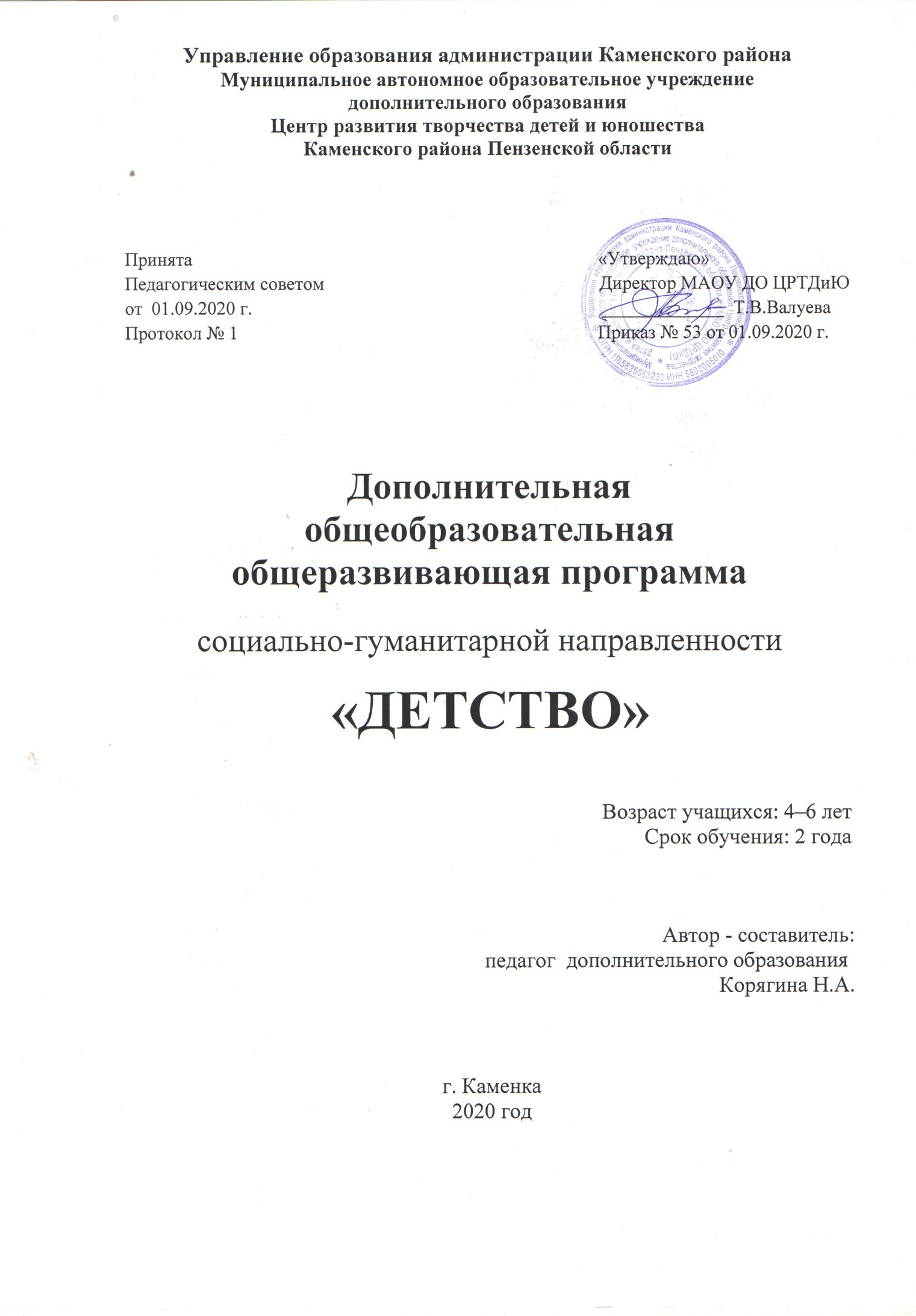 Содержание программы.1. Пояснительная записка.2. Планируемые результаты.3. Учебный план.4. Календарный график образовательного процесса.5. Рабочие программы.6. Организационно-педагогические условия реализации программы.7. Формы аттестации. Система контроля качества освоения программы.Пояснительная записка.Дополнительная общеобразовательная  общеразвивающая  программа «Детство» - модифицированная, социально – гуманитарной направленности, по уровню освоения – ознакомительная;  реализуется в течение 2 лет в объединениях социально-развивающего комплекса «Росинка» для учащихся в возрасте от 4 до 6 лет.Программа разработана в соответствии со следующими нормативно-правовыми документами:- Федеральный закон Российской Федерации от 29 декабря 2012 г. 273 - ФЗ Об образовании в Российской Федерации;- Приказ Министерства просвещения Российской Федерации от 9 ноября  2018 г. № 196 «Об утверждении Порядка организации и осуществления образовательной деятельности по дополнительным общеобразовательным программам»;- Постановление Главного государственного санитарного врача РФ от 28.09.2020 № 28 "Об утверждении санитарных правил СП 2.4. 3648-20 "Санитарно-эпидемиологические требования к организациям воспитания и обучения, отдыха и оздоровления детей и молодежи" (Зарегистрировано в  Минюсте России  18.12.2020 № 61573);       - Письмо от 18.11.2015 г. № 09-32-42 «Методические рекомендации по проектированию дополнительных образовательных программ»;- Устав   и локальные акты МАОУ ДО ЦРТДиЮ:- Положение о дополнительных общеразвивающих программах, реализуемых в объединениях дополнительного образования детей МАОУ ДО ЦРТДиЮ;- Положение о промежуточной аттестации и аттестации по итогам завершения программы.Детство - старт развития личности, во многом определяющий жизненный путь человека. Это период формирования универсальных способностей, без которых не может состояться человек. На сегодняшний день у родителей значительно возросло желание раннего развития детей. Но не всегда семейное воспитание даёт необходимую почву для полноценного формирования ребёнка как личности. Это зависит от ряда причин: занятости родителей, незнания психологии, нежелания заниматься воспитанием своих детей. 	С этой целью в Центре  развития творчества детей и юношества был создан социально-развивающий комплекс «Росинка» для учащихся в возрасте от 4 до 6 лет  и разработана дополнительная общеобразовательная  общеразвивающая  программа «Детство».Ведущей идеей программы является развитие учащихся с учётом возрастных особенностей.Новизна: Данная программа  делает упор на интеллектуальный и развивающий подход в педагогических методах и приёмах, систематичность и последовательность в построении материала, наглядность, соответствие возрастным особенностям учащихся 4 - 6 лет, понятность и доступность, учет индивидуальных особенностей.Актуальность: Программа «Детство» помогает  развиваться с учётом возрастных особенностей, что должно  помочь  в будущем не только учиться в школе, но и лидировать в социуме.Педагогическая  целесообразность.  Атмосфера на занятиях насыщена многообразными ситуациями, побуждающими учащихся к творческой самостоятельности, к проявлению фантазии, чтобы каждый в соответствии со своими склонностями и интересами приобрёл опыт успешной творческой деятельности. Создаются условия для естественного индивидуального личностного роста.   На занятиях создаётся ситуация успеха. Цель программы:создание благоприятных условий для воспитания творческой личности учащегося через развивающую, познавательную, коммуникативную и досугово - развлекательную деятельность.Задачи: - обучить учащихся приемам самостоятельной и коллективной работы, самоконтроля;- развивать речь, образное  мышление, память, слух, словарный запас учащихся;       - формировать  умственные действия: сравнение, анализ, обобщение;- расширить представления  об окружающем мире, явлениях природы;- приобщать учащихся к нормам здорового образа  жизни,  сохранению и укреплению здоровья;- воспитывать  позитивные отношения к другим людям, к природе, истории родного края. Отличительные особенности данной программы от уже существующих образовательных программ. В программе используются новые педагогические технологии по развитию интеллектуально – творческих способностей, творческого воображения, логического мышления, речи,  коммуникативных качеств, роста самопознания  через игру, экспериментирование, самостоятельную деятельность. Возраст учащихся, участвующих  в реализации данной программы. Программа «Детство» реализуется в социально-развивающем комплексе «Росинка». Она рассчитана на учащихся в возрасте 4 - 6 лет. Наполняемость группы не более от 10 до 15 человек.Программа базируется на учете возрастных особенностей, их психофизического развития. На 4-5 году жизни в физическом развитии происходят существенные изменения. Значительно увеличивается подвижность.В этом возрасте существенную роль начинают играть элементы таких видов деятельности как труд и учение,  существенно повышается уровень произвольного управления своим поведением. Это положительно отражается на всех сторонах развития. Важное значение имеет управление поведением для образования предпосылок учебной деятельности. Учащиеся понимают смысл задачи, поставленной перед ними. Самостоятельно выполняют указания, направленные на способ выполнения задания.    Умение управлять своим поведением оказывает воздействие на внимание, память, мышление учащегося. Внимание становится более устойчивым, возникает способность произвольного запоминания. Под влиянием наблюдений за окружающим и направленного сенсорного воспитания, происходит совершенствование восприятия. Преобладающей формой общения учащегося с педагогом становится личное общение, направленное на достижение взаимопонимания, получение от взрослого оценки свойств и качеств собственной личности. Взаимоотношения учащегося со сверстниками основываются на базе прочных взаимных привязанностей, характеризуются большей устойчивостью; типично возникновение небольших групп (2-3 человека), испытывающих друг к другу симпатию и постоянно играющих вместе, в то же время учащиеся становятся более критичными в оценке сверстников.На 5-6 году жизни интенсивно развиваются высшие формы наглядно-образного мышления, на основе которых становится возможным формирование обобщенных знаний, учащиеся начинают не только выделять общие свойства предметов и явлений, но и устанавливать простые зависимости между ними, учатся рассуждать о наблюдаемых фактах, строить элементарные умозаключения. У учащихся продолжают совершенствоваться все стороны речи: чище становится произношение, более развернутыми становятся фразы. Высказывания постепенно приобретают более связный характер, они способны составлять небольшие сюжетные рассказы.Активность и интерес учащихся к занятиям стимулируется введением игровых персонажей, дидактических и сюжетно-ролевых игр, творческих заданий, в процессе чего происходит развитие творческих способностей.Сроки реализации дополнительной программы.Программа рассчитана на 2 года обучения. Занятия проводятся 5 дней в неделю, по 4 занятия в день на каждом году обучения.  Продолжительность занятия - 20-25 минут, в соответствии с нормами СанПиНа. Уровень обучения – ознакомительный.Общее количество часов – 1440 часов: 1 год обучения -  720 часов, 2 год обучения - 720 часов. Программа «Детство» первого  года обучения состоит из 5 курсов: «Всезнайка», «Почемучка», «Радуга», «Ступеньки», «Игралочка». Второго  года из 4 курсов: «Всезнайка», «Почемучка», «Радуга», «Ступеньки».Содержание курсов направлено на пробуждение творческой  активности учащихся, на стимулирование воображения, желания включиться в творческую деятельность. Ориентируется  на многообразие проявлений детского творчества в играх, речевой сфере, математике, ручном труде,  конструировании,  изобразительной и музыкальной деятельности.       Форма реализации образовательной программы – очная – заочная.Формы проведения занятий:   игры;путешествия;импровизации;экскурсии;экспериментирование;исследовательская деятельность (дети сами решают проблемные ситуации делают важные умозаключения). Занятия проводятся в игровой форме с обязательным использованием практической деятельности. Используются разные виды игр – дидактические, подвижные, сюжетно-ролевые и т.д. Все они, вызывая положительные эмоции, помогают легче воспринимать материал, усваивать новую информацию и закреплять пройденное без переутомления и нагрузки. С помощью игры  развиваются познавательная и двигательная активность, интерес к театрально-игровой деятельности, совершенствуется речевое общение, формируются умения самостоятельно организовывать игры, согласовывать свои действия с действиями других. Продолжается обогащение содержания игр, выполнение правил и норм поведения в совместной игре.Сюжетно-ролевые игры. Развивают умения самостоятельно выбирать тему  и сюжет для игры на основе знаний, полученных при восприятии окружающего; формирует правильные взаимоотношения в коллективе.Дидактические игры. Формируют умения организовывать игры  и исполнять роль ведущего в игре.Театрализованные игры. Развивают умения разыгрывать сценки по знакомым сказкам, стихотворениям, песням и совершенствовать      исполнительские умения.                                                                          Подвижные игры. Развивать умения действовать быстро, ловко, воспитывать честность, справедливость.Основные методические приемы работы с учащихся:- дидактические игры;- творческие задания;- занимательные задачи и вопросы; - социально – поведенческие тренинги; - чтение и обучение художественных произведений; - дискуссии;- диагностика эмоционального состояния, отношение к      обсуждаемой проблеме;- психогимнастика;- примеры выражения своего эмоционального состояния в рисунке, музыке. 	Особенности организации образовательного процессаКаждое занятие  предусматривает совместную деятельность педагога иучащихся, индивидуальную работу и свободное общение друг с другом. Занятия максимально приближены к непринужденной обстановке общения, где важным моментом является эмоциональный фон, а именно: доброжелательность, коммуникабельность педагога, его умение владеть речью, жестами в зависимости от ситуации, сенсорную привлекательность материала, с которым работают учащихся (пособия, игры, конструктор), внешний вид помещения.Самое главное - создать для учащихся обстановку непринуждённости, когда желание научиться чему бы то ни было возникает естественно, как бы само собой. Потом, используя различные приёмы, надо, чтобы это желание не погасло от первых же трудностей, а превратилось в  устойчивый познавательный интерес. Планируемые результатыЛичностные результаты У выпускников будут сформированы:- учебно – познавательный интерес, желание  приобретать новые знания, умения и навыки;- основы экологической культуры, бережное отношение к природе;- установка на здоровый образ жизни;- интеллектуальная компетентность о целостной картине мира на основе речевых упражнений, логических операций;- коммуникативная (языковая) компетентность об умении речью выражать свои чувства, эмоции;- эстетические чувства, стремление к красоте, желание участвовать в её сохранении;- этические чувства, любовь к Родине, к семье  на основе ознакомления с детской художественной литературой.Метапредметные  результатыВыпускник научится:регулятивные универсальные учебные действия:- навыкам  социального общения (вежливость, доброта, отношение к старшим и сверстникам) и адекватному поведению;- самостоятельно  применять  знания, умения и навыки  в  разных жизненных ситуациях;- создавать  что – то новое: выполнить рисунок, сделать поделку, сочинить рассказ, придумать игру;- инициативности: самостоятельно находить себе применение, желание что – то делать;- самостоятельности и ответственности: обладать навыками самообслуживания;- произвольности: уметь держать слово, преодолевать трудности, быть  настойчивым,  иметь чувство долга перед другими людьми;- свободе поведения и безопасности на основе знаний о поведении в незнакомой обстановке, при встрече с незнакомыми людьми,  о возможных травмах, об использовании предметов для предназначения, о мерах предосторожности с животными, о службах города, о правилах дорожного движения;- самосознанию и самооценке: ориентироваться во времени, адекватно оценивать свои действия, поддерживать знания о себе.Коммуникативные универсальные учебные действия: Выпускник научится:- знать  правила взаимоотношений с членами семьи, со сверстниками; заботиться о младших братьях и сестрах;- бережно  относиться  к животным; - знать  о  родном  городе (достопримечательности города; профессии людей, обеспечивающие функционирование городских систем);- уметь выражать  чувства  любви и гордости к своей семье,  родному краю.Познавательные универсальные учебные действия:- проводить наблюдение под руководством педагога;- осуществлять изучение  окружающего мира и получать знания с использованием наглядного материала и развивающих игр и игрушек;- осуществлять классификацию, последовательность картинок по развитию речи с последующим составлением рассказа;-  осуществлять приёмы развития творческого воображения: придумать начало сказки, конец, поместить других героев, конструировать, играть в сюжетно – ролевые игры, игры – драматизации;- основам ознакомительной работы над  звуковым анализом слова, произношением всех звуков родного языка, над предложением, членением слова на слоги и составлением слова из слогов;- основам развития интереса и способностей к ознакомительному  чтению на основе слушания  произведений детской литературы;- осуществлять и объяснять  приёмы сравнения предметов, выделения существенных и несущественных их  признаков, уметь  делать выводы, ориентироваться в пространстве.Предметные результатыПервый год обучения:КУРС «Всезнайка»Выпускник научится:уметь владеть монологической и диалогической речью, активно осваивая язык;составлять простейшие описательные рассказы, правильно произнося окончания слов;овладеть порядковым и предметным счетом в пределах пяти и далее;иметь представление о величине, форме и положении предмета по определенному признаку (длина, ширина, высота и т.д.);уметь проводить звуковой анализ слова;составлять предложения по теме, опорным словам и схемам;выразительно прочесть небольшое стихотворение, пересказать сказку или отрывок;уметь отвечать на вопросы по тексту.КУРС «Радуга»Выпускник научится:освоить технические и художественные приемы лепки, развивая   художественно-творческую активность детей в создании работ из пластилина;овладеть основными техническими навыками и умениями в рисовании;формировать способность создавать в рисунке образы, отражающие восприятие   объектов окружающего мира, передавать сюжет, самостоятельно выбирая    способы изображения;уметь различать по звуку распространенные музыкальные инструменты;знать различные жанры музыкальных произведений (вальс, марш, и т.д.);уметь правильно передавать мелодию, петь выразительно, без напряжения;научить составлять узоры, элементы орнаментов и простые композиции в   творческих заданиях по аппликации.КУРС «Ступеньки»Выпускник научится:самостоятельно уметь выполнять необходимые общеразвивающие упражнения, организовывать подвижные игры, соблюдая правила игры;ходить и бегать, сохраняя правильную осанку; овладеть разными видами прыжков; выполнять упражнения с мячом;ориентироваться в человеческих отношениях, регулируя свое поведение;уметь соблюдать необходимые меры безопасности жизни.КУРС «Почемучка»Выпускник научится:уметь конструировать объекты из разных материалов в соответствии с определенными условиями и задачами;уметь ориентироваться в природе, оценивая ситуацию с точки зрения собственных намерений и возможных последствий;уметь выяснять смысл и причины народных праздников, определять основные черты, выполнять простейшие обряды;знать простейшие игры и обряды. КУРС «Игралочка»  Выпускник научится:уметь конструировать объекты из разных материалов в соответствии с определенными условиями и задачами;уметь ориентироваться в природе, оценивая ситуацию с точки зрения собственных намерений и возможных последствий;уметь развернуть сюжет совместной игры, изменить ролевую позицию в зависимости от ситуации;уметь наблюдать за сезонными изменениями в живой и неживой природе, делать выводы о последствиях и закономерностях.Предметные результаты  Второй год обучения:КУРС «Всезнайка»Выпускник научится:уметь владеть монологической и диалогической речью, активно осваивая язык;составлять простейшие описательные рассказы, правильно произнося окончания слов;овладеть порядковым и предметным счетом в пределах десяти и далее, усвоить цифры от 1 до 9 и соотношение: число-цифраовладеть приёмам решения числовых выражений, составлению простейших задач;иметь представление о величине, форме и положении предмета по определенному признаку (длина, ширина, высота и т.д.);уметь проводить звуковой анализ слова, знать буквы, читать простые предложения;составлять предложения по теме, опорным словам и схемам;выразительно прочесть небольшое стихотворение, пересказать сказку или отрывок;уметь отвечать на вопросы по тексту.КУРС «Радуга»Выпускник научится:освоить технические и художественные приемы лепки, развивая   художественно-творческую активность детей в создании работ из пластилина;овладеть основными техническими навыками и умениями в рисовании;формировать способность создавать в рисунке образы, отражающие восприятие   объектов окружающего мира, передавать сюжет, самостоятельно выбирая    способы изображения;уметь различать по звуку распространенные музыкальные инструменты;знать различные жанры музыкальных произведений (вальс, марш, и т.д.);уметь правильно передавать мелодию, петь выразительно, без напряжения;научить составлять узоры, элементы орнаментов и простые композиции в   творческих заданиях по аппликации.КУРС «Ступеньки»Выпускник научится:самостоятельно уметь выполнять необходимые общеразвивающие упражнения, организовывать подвижные игры, соблюдая правила игры;ходить и бегать, сохраняя правильную осанку; овладеть разными видами прыжков; выполнять упражнения с мячом;ориентироваться в человеческих отношениях, регулируя свое поведение;уметь соблюдать необходимые меры безопасности жизни.КУРС «Почемучка»Выпускник научится:уметь ориентироваться в природе;освоить навыки исследовательской деятельности; уметь самостоятельно делать выводыУчебный пландополнительной общеобразовательной общеразвивающей программысоциально - гуманитарной  направленности«Детство»Календарный график дополнительной общеобразовательной общеразвивающей программы Дополнительная общеобразовательная общеразвивающая программа социально - гуманитарной  направленности «Детство»(1 год обучения) Календарный график дополнительной общеобразовательной общеразвивающей программы Дополнительная общеобразовательная общеразвивающая программа социально - гуманитарной  направленности «Детство» (2 год обучения)Учебный план.первый год обучения Учебный планВторой год обучения 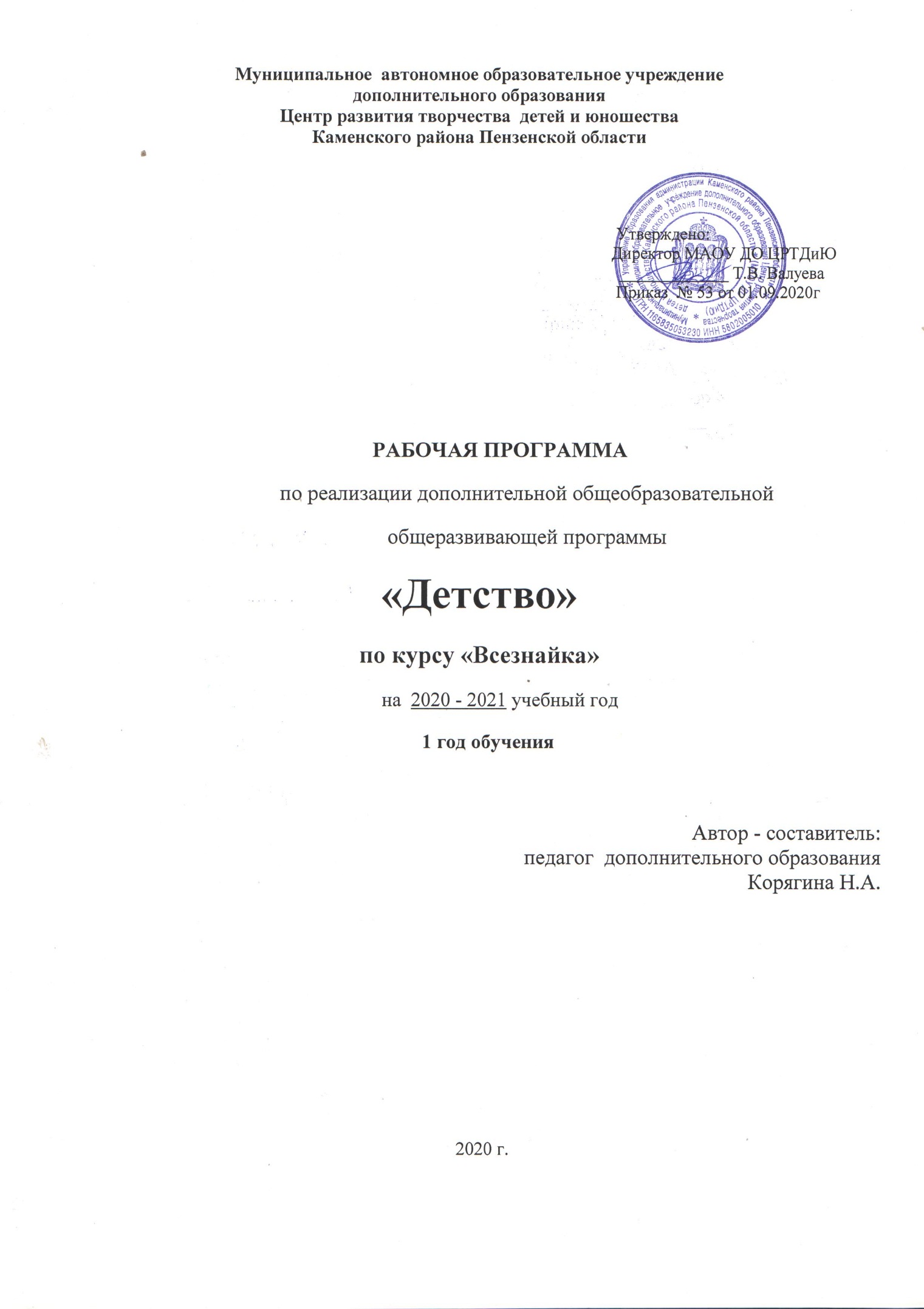 Структура программыI.  Пояснительная записка       - Характеристика учебного предмета, его место и роль в образовательномпроцессе;  - срок реализации учебного предмета;  - объем учебного времени;  - форма проведения учебных аудиторных занятий;  - цель и задачи учебного предмета;  - обоснование структуры программы учебного предмета;  - методы обучения;   - описание материально-технических условий реализации учебного     предмета.  II. Планируемые результаты.III. Учебно-тематический план.  IV. Содержание рабочей программы. V. Методическое обеспечение учебного процесса.   VI. Система контроля и оценивания результатов.VII. Список рекомендуемой методической литературы.VIII. Приложение.Пояснительная записка      Рабочая программа первого года обучения по курсу «Всезнайка»  разработана согласно Федеральному закону "Об образовании в Российской Федерации". Первый год обучения является начальной ступенью в комплексе освоения программы  «Детство».       Программа рассчитана на обучение учащихся  4 - 5 лет.       Курс "Всезнайка" включает 4 раздела  образовательной области "Познание". "Веселая грамматика" - развитие речи  и правильность речевого общения; "В гостях у книжки" - ознакомление с художественной литературой;  "Волшебное слово" - обучение грамоте; "Математические ступеньки" - развитие  элементарных математических представлений. Реализация данной учебной программы будет способствовать лучшемуосвоению основной программы.       Ведущая педагогическая идея  программы –  полное и целостное развитие учащихся с учётом возрастных особенностей, самореализация учащихся с разным уровнем развития. У учащихся в возрасте 4 - 5 лет быстро развиваются  память, внимание, восприятие. Важной особенностью является то, что они становятся более осознанными, произвольными. В основном действия носят практический, опытный характер. Для них очень важна наглядность. Повышаются произвольность и устойчивость внимания: учащиеся могут в течение непродолжительного времени (до 25 минут) сосредоточенно заниматься каким-либо видом деятельности. Данная программа создаёт условия для продуктивной работы и гармоничного развития  с учётом вышеперечисленных возрастные особенности учащихся.      Программа первого года  учитывает особенности данного возраста и  предполагает приобретение знаний, умений и навыков,  освоение основных тем по курсам, а также навыки  общения со своими сверстниками.    Срок реализации.Программа 1года обучения  предназначена для учащихся,  поступивших в образовательное учреждение в возрасте 4 лет.Объем учебного времени на первом году обучения по курсу «Всезнайка» составляет 144 часа. Форма проведения учебных аудиторных занятий:  фронтальная.Занятия по курсу «Всезнайка» проходят в соответствии с расписанием  первого года обучения – 4 раза в неделю продолжительностью 25 минут с   десятиминутным перерывом.          Цель: развитие познавательных способностей и  логического мышления учащихся с учётом их индивидуальных особенностей и специфики возраста.  Задачи: развивать фонематическое восприятие, произносительную и интонационную сторону речи;формировать у учащихся представления о количестве и счете; о величине и форме;приобщать учащихся к художественной литературе, выразительной речи и обогащение словаря. воспитывать эмоциональную отзывчивость, сплочение коллектива. Методы обучения  Для достижения поставленной цели и реализации задач предмета используются следующие методы обучения:игровой метод, а так же широко используются объяснительно-иллюстративный метод: рассказ,   объяснение,  работа с раздаточным материалом,  демонстрация  картин, иллюстраций, кино- и диафильмов и т.д.;  репродуктивный: воспроизведение действий по применению знаний на практике, деятельность по алгоритму; частично-поисковый, или эвристический метод; исследовательский метод, когда учащимся дается познавательная задача, которую они решают, пользуясь помощью педагога и родителей.Описание материально-технических  условий.  Для успешной реализации программы необходимы следующие условия: удобный, хорошо проветриваемый кабинет для групповых занятий; демонстрационный и раздаточный материал по предметам; мини-библиотека детской литературы; методическая и справочная литература для педагога;II. Планируемые результаты:Предметными результатами является формирование следующих умений.Развитие речи и подготовка к обучению грамоте:отвечать на вопросы по содержанию услышанного произведения;рассказывать наизусть небольшое стихотворение;конструировать словосочетания и предложения;определять количество слов в предложении;составлять устный рассказ по картинке, серии сюжетных картинок;выделять отдельные звуки в словах, определять их последовательность, подбирать слова на заданную букву;делить слова на слоги, выделяя ударный слог;различать звуки и буквы;правильно держать ручку и карандаш;аккуратно выполнять штриховку, раскрашивание, обведение по контуру.знать о величине, форме и положении предмета по определенному признаку (длина, ширина, высота и т.д.);Метапредметными результатами  является формирование следующих универсальных учебных действий: регулятивных, познавательных, коммуникативных.Регулятивные: определять и формулировать цель деятельности на занятии с помощью педагога; работать по предложенному  плану; проговаривать последовательность действий на занятии; отличать верно выполненное задание от неверного; оценивать результаты своей работы.Познавательные: ориентироваться в своей системе знаний: отличать новое от уже известного;находить ответы на вопросы в иллюстрациях;сравнивать и группировать различные объекты (числа, геометрические фигуры, предметные картинки);классифицировать и обобщать на основе жизненного опыта; делать выводы в результате совместной работы с педагогом.Коммуникативныеслушать и понимать речь других;строить понятные для партнера высказывания.Личностными результатами  является формирование следующих качеств:выражать свои эмоции, соблюдая этические нормы;понимать эмоции других людей, сочувствовать, сопереживать;высказывать свое отношение к героям литературных произведений, их поступкам;III. Учебно - тематический план.КУРС «Всезнайка»1 год обученияVI. Содержание рабочей программыРаздел «Веселая грамматика»Тема1-2.  Кто какой? Слова для описания.Теория. Беседа «Что нас окружает».Практика. Загадки про животных, рассматривание картинок  с изображением животных и описание их внешнего вида.Рассматривание предметов: (золотое кольцо,  расписная матрешка, блестящая пуговица,  голубая чашка, зеленое ведро, зеленый совок, большая тетрадь.).Контроль. Игра  «Угадай по описанию».  Тема 3.Фрукты – овощи. Теория. Беседа «Что в саду, что в огороде?» Практика. Рассматривание открыток с изображением фруктов и  овощей: (яблок, груш, вишен, слив, бананов, апельсинов, огурцов). Игра «Чего не стало?».Контроль.  Игра «Разложи по корзинкам».Тема 4. Одежда по сезону.Теория. Беседа о пользе прогулки.Практика. Рассматривание предметных картинок с изображением предметов зимней одежды: (валенки, варежки, носки, шарф, пальто, шуба, шапка).Контроль. Викторина «Чего не хватает Мише для прогулки?».Тема 5-6. «Ателье», «Кафетерий».Теория. Беседа о значении слов: кофе, какао, пальто, ателье. Практика. Сюжетно – ролевая игра: «Экскурсия в кафетерий и ателье». Контроль. Игра «Закажи себе угощение». Тема 7-8. «Что хочет Петрушка?»Теория. Говорим правильно: хочу – хочет, хотим - хотят. Беседа.Практика. Выполнение определенных действий: (прыгать, бегать, рисовать, скакать, танцевать).Контроль. Игра  «Разговор с Петрушкой. Как правильно сказать?».Тема 9-10. «Зайка, пой, танцуй, скачи!»Теория. «Что может делать Зайка?»Практика. Рассматривание открыток с изображением людей и животных, выполняющие различные действия.Контроль.  Игра «Веселый зайчик».Тема 11-12. «Летает, не летает». Теория. Беседа на тему «Кто и что летает вокруг».Практика. Рассматривание предметных картинок с изображением птиц, насекомых, бытовых предметов.Контроль. Игра «Летает, не летает».Тема13-14.«Зачем нужен этот предмет?»Теория. Беседа «Все предметы нам нужны»Практика. Рассматривание картинок с изображением предметов, используемых при умывании, одевании и прочих действиях (мыло, полотенце, расческа, скатерть, кружка, курточка и т.п.). Рассматривание  вещей, рассказ об их предназначении.                                      Контроль. Игра «Что для чего?».Тема.15-16. «Животные и их детеныши».Теория. Беседа «У каждой мамы есть малыш»Практика. Рассматривание игрушек (картинок) с животными и их детенышами.Контроль. Театрализованный рассказ «Страшный зверь». Тема17-18. «Мама и малыши».Теория. Беседа о животных. Практика. Рассматривание картинок с изображением животных и их детенышей (собака, зайчиха, крокодил, бегемот). Рассматривание предметных картинок: «Кошка с котятами», «Тигрица с тигрятами», «Коза с козлятами». Игра «Отгадай кто это?».Контроль. Театрализованная игра «Крошка Бегемот». Тема19-20. «Чаепитие».Теория. Беседа «Какая посуда нам нужна»Практика. Рассматривание и название предметов предназначенных для чаепития (конфетница, молочник, салфетница и т.п.).Контроль. Сюжетно-ролевая игра «Чаепитие».Тема 21-22. Посуда.Теория. Какую посуду мы знаем?Практика. Рассматривание картинок с изображение предметов посуды. Театрализованный рассказ  «Таня накрывает на стол».Контроль. Сюжетно-ролевая игра «Магазин посуды».Тема 23. Игрушки.Теория. Какие игрушки у нас есть? Беседа Практика. Рассматривание игрушек. Отгадывание загадок,  досказывание стихов в рифму. Контроль. Игра «Угадай, что в корзине». Тема 24.Звуки природы.Теория. Беседа: «Какие звуки природы мы можем услышать?»Практика. Звукоподражание шуму дождя, жужжанию жука, ветру.Контроль. Театрализованный рассказ «После дождя на лесной полянке».Тема 25. «Эти разные звуки».Теория. Беседа по теме «Звуки».Практика. Отгадывание загадок и рассматривание предметных картинок, в названии которых есть звуки «с», «з», «ш». Воспроизведение звуков.Контроль. Игра «Волшебный сундучок».Тема26.  «Загадки».Теория. «Что такое загадка?» Рассуждение.Практика. Загадки на определенную тематику, рассматривание картинок (лягушка, белка, цыпленок, ёлка)Контроль. Игра «Загадки - складки». Тема 27. «Кто что делает?».Теория. Беседа о повадках животных.Практика. Рассматривание картинок с изображением животных.Контроль. Игра «Театр зверей».Тема28. «Рассказы - описания».Теория. Предварительная беседа по теме.Практика. Рассматривание игрушек. Составление коротких рассказов – описаний по образцу.Контроль. Игра «Опиши и возьми».Тема29. «Слово - предложение». Теория. Беседа «Из чего состоит наша речь»Практика. Рассматривание игрушек, составления рассказа из двух слов.Контроль. Игра «У кого какой дом?».Тема 30-31. «Поговорим». Теория. Беседа  «Что такое диалог»Практика. Обыгрывание диалогов героев русских народных сказок. Контроль. Спектакль «Колобок».Тема 32. Рассказы из личного опыта.Теория. Беседа по теме. Практика. Составление коротких рассказов из личного опыта «Как я провел день», «Моё утро» Контроль. Игра «Волшебный сундучок».Тема33-34. Тематические рассказы по картинке. Теория. Беседа «Что такое рассказ».Практика. Рассматривание  картинок  (дом, муравейник, гнездо, скворечник, курятник, конура, улей). Рассматривание сюжетной картинки  «Корова с теленком». Составление рассказов.Контроль. Игра «У кого какой дом», Тема 35-36. Закрепление. Теория. Ответ на вопрос: «Какие рассказы мы умеем составлять?»Практика. Выбор игрушек, картинок по желанию. Составление рассказов: описание, по картинке.Контроль. Игра «Буратино в гостях у детей»,  Раздел «В гостях у книжки».Тема 1.  Е.Благинина «Алёнушка».Теория. Знакомство с произведениями Е.Благининой. Практика. Игра с куклой. Чтение детям стихотворения. Повторное чтение с договариванием, обыгрывание.Контроль. Игра «Укладывание кукол спать».Тема 2. Русская народная сказка «Снегурочка и лиса».Теория. Беседа «Русские народные сказки»Практика. Рассказ сказки, рассматривание иллюстрации. Ответы на вопросы по содержанию.Контроль. Игра - драматизация.Тема 3.Потешки.Теория. Знакомство с потешками «Потешки – от слова потешать».Практика. Чтение потешек, рассматривание иллюстраций. Заучивание потешки «Солнышко – ведрышко». Контроль. Конкурс потешек.Тема 4.  Стихи А.Барто из цикла «Игрушки».Теория. Беседа о творчестве А. Барто.Практика. Чтение стихов «Бычок» и «Грузовик» с обыгрыванием. Чтение стихотворения «Лошадка», сопровождающееся действиями. Рассматривание иллюстрации. Заучивание.Контроль. Дидактическое упражнение «Доскажи слово»Тема 5.  К.И.Чуковский «Цыпленок».Теория. Знакомство с произведениями К.И.Чуковского.Практика. Чтение сказки с рассматривание иллюстраций. Пересказ сказкидетьми по картинкам. Дать оценку поведению черного кота и лягушки.  Рассматривание книг с произведениями К.Чуковского.Контроль. Конкурс стихов.Тема 6.  Русская народная сказка  «Волк и семеро козлят».Теория. Рассказ о безопасности.Практика. Инсцентрование сказки. Контроль. Обыгрывание: «Песня мамы – козы. Ответы козлят волку».Тема 7.  «Колыбельные песенки».Теория. Рассказ о «Колыбельных песнях»Практика. Обыгрывание.  «Укладываем куклу спать». Чтение колыбельных песенок. Заучивание наизусть.Контроль. Игра «Укладываем спать кукол с колыбельной песенкой».Тема 8.  С.Маршак «Сказка о глупом мышонке».Теория. Рассказ о творчестве С.Я. Маршака.Практика. Чтение произведения, рассматривание иллюстраций. Контроль. Игра "Почему мышонок глупый?"Тема 9. Русская народная сказка «Колобок».Теория. Рассказ о русских народных сказках.Практика. Рассказывание сказки. Рассматривание иллюстраций. Пересказ сказки с опорой на сюжетные иллюстрации по цепочке. Контроль. Игра – лото «Герои русских сказок». Тема 10. Русская народная сказка  «Репка».Теория.  Рассказ о сказках.Практика. Знакомство с содержанием сказки. Рассматривание иллюстраций.Пересказ по сюжетным картинкам. Контроль. Инсценирование сказки.Тема 11.  В.Сутеев «Цыпленок и утенок».Теория. Отгадывание загадок.Практика. Чтение сказки. Беседа по содержанию. Обыгрывание диалогаутенка и цыпленка. Повторное чтение текста. Иллюстрирование.Контроль. Выставка работ к сказке.Тема 12.  А.С.Пушкин «Ветер по морю гуляет».Теория. Рассказ о сказках А.С.Пушкина.Практика. Чтение стихотворения. Упражнение «Сделай ветер».Обыгрывание сюжета «Плывет кораблик». Заучивание по строчкам с договариванием.Контроль. Дидактическое упражнение «Где кораблик?».Тема 13. Сказка  «Кот, петух и лиса».Теория. Беседа о лесных и домашних животных.Практика. Прослушивание сказки в грамзаписи. Рассматривание иллюстраций в книге, вспоминая сюжет. Разучивание песни лисы. Активизация словаря "гусли".Контроль. Игра «Лиса и петушок».Тема 14. С.Маршак  «Сказка об умном мышонке».Теория. Беседа о том, кого называют «умным». Практика. Чтение концовки сказки «О глупом мышонке». Постановка целизанятия. Чтение сказки «Об умном мышонке». Обмен впечатлениями по содержанию.Контроль. Игра с картинками: «Где хорек, сова, еж?»Тема 15.  И.Суриков «Зима».Теория. Беседа «Признаки зимы»Практика. Предварительная беседа. Чтение стихотворения. Работа надсодержанием и заучивание.Контроль. Викторина «Что было на прогулке?»Тема 16.  С.Маршак «Песня о елке».Теория. Беседа о новогоднем празднике.Практика. Выразительное чтениестихотворения по цепочке.Контроль. Повторное чтение стихотворения. Иллюстрирование.Тема 17.  А.Толстой  «Три медведя».Теория. Беседа об авторских литературных сказках.Практика. Чтение сказки, рассматривание иллюстраций. Активизациясловаря: большая, поменьше, маленькая. Пересказ сказки по ролям. Работа над выразительностью речи.Контроль. Настольный театр. Лото «Найди сказку».Тема 18. Литературная викторина.Теория. Беседа по теме «Что такое «викторина»?Практика. Показ книг. Определить по обложке название. Определитьотрывок по сюжетным картинкам, по отрывкам.Контроль. Инсценирование сказок «Колобок», «Репка».Тема 19. А.Барто «Мишка».Теория. Отгадывание загадки.Практика. Работа над заучиванием и выразительным чтением стихотворения «Мишка». Чтение с рассматривание картинок, обыгрыванием, вместе с договариванием строки.Контроль. Игра «Игрушечный медвежонок».Тема20. С.Дрожжин «Улицей гуляет».Теория. Беседа по теме «Зимние изменения».Практика. Знакомство с содержанием. Рассматривание иллюстрации ДедаМороза. Заучивание по смысловым отрывкам с опорой на иллюстрации.Контроль. Игра «Зимние забавы». Тема 21. В.Сутеев «Кто сказал мяу?»Теория. Предварительная беседа по теме занятия.Практика. Чтение сказки. Обмен впечатлениями. Показ детьми действийщенка. Обыгрывание концовки «Диалог кошки и щенка».Контроль. Инсценирование сказки с опорой на иллюстрации.Тема 22. К.Чуковский  «Муха - Цокотуха».Теория. Отгадывание загадки. Предварительная беседа по теме занятия.Практика. Чтение, рассматривание иллюстраций, ответы на вопросы посодержанию. Дать характеристику героям, опираясь на содержание и иллюстрации.Контроль. Викторина по картинкам. Тема 23.  Русская народная сказка «Заюшкина избушка».Теория. Ответ на вопрос « Можно ли определить содержание сказки по названию?»Практика. Рассказывание сказки. Беседа по содержанию. Описаниехарактера героев. Рассматривание иллюстраций.Контроль. Инсценирование сказки.Тема 24. Украинская народная сказка «Рукавичка».Теория. Беседа на тему: «Какие бывают сказки».Практика. Показ картинок с персонажами сказки. Описание их. Рассказывание сказки. Беседа по содержанию.Контроль. Игра – драматизации. Распределение ролей.Тема 25. Стихи о маме.Теория. Беседа о мамах. Практика. Чтение стихотворения Я.Акима «Мама». Беседа по содержанию. Заучивание.Контроль. Выразительное рассказывание стихотворения. Игра по содержанию  «Какой, какая, какие».Тема 26.  Русская народная сказка «Маша и медведь».Теория. Отгадывание загадки. Практика. Рассказывание сказки с обыгрыванием. Обмен впечатлениями попрочитанному. Драматизация отрывков из сказки.Контроль. Пересказ сказки по ролям.Тема 27. А.С.Пушкин «У лукоморья дуб зеленый».Теория. Рассказ о А.С.Пушкине.Практика. Чтение стихов и отрывков из сказок.Рассматривание портрета поэта. Чтение стихотворения «У лукоморья дуб зеленый». Рассматривание иллюстраций.Контроль. Выставка разных изданий сказок и стихов поэта.Тема 28. К.Чуковский «Мойдодыр».Теория. Беседа о смысле названия произведения. Что значит выражение «мыть до дыр». Беседа о гигиене.Практика. Показ иллюстраций к тексту. Дети высказывают впечатления,отвечают на вопросы. Чтение сказки с пояснениями.Контроль. Викторина «Что мы знаем о гигиене». Тема 29. А.Плещеев «Сельская песня».Теория. Беседа о признаках весны.Практика. Чтение стихотворения. Ответы на вопросы по содержанию. Разучивание по строкам, опираясь на сюжетные картинки.Контроль. Инсценирование стихотворения.Тема 30.  Русская народная сказка «Заяц - хваста».Теория. Обсуждение  названия и смысла слова «хвастать»Практика. Словарная работа. Чтение сказки. Рассматривание иллюстраций.Дать характеристику зайцу.Контроль. Инсценирование отрывка из сказки.Тема 31.  В.Бианки «Лесной колобок – колючий бок».Теория. По названию рассказа определить о ком пойдет речь. Рассуждение.Практика. Рассматривание картинки. Описание ежа. Чтение рассказа. Пересказ по наводящим вопросам.Контроль. Игра «Ежик, хочешь молока?».Тема 32. А.С.Пушкин «Ветер, ветер ты могуч».Теория. Беседа о сказках в стихах.Практика. Рассмотреть иллюстрации к «Сказке о мертвой царевне». Краткорассказать содержание. Чтение отрывка. Беседа по содержанию. Заучивание.Контроль. Творческое задание «Нарисуй свою картину к сказке»Тема 33. Украинская народная сказка  «Колосок».Теория. Беседа «Откуда берётся колосок» Практика. Рассказывание сказки с обыгрыванием. Беседа по содержанию.Выделение основной мысли.Контроль. Игра «Стоит в поле колосок».Тема 34.  К.И.Чуковский «Телефон».Теория. Ответить на вопрос «Для чего нужен телефон?»Практика. Чтение сказки. Беседа по содержанию. Рассматривание иллюстраций. Обыгрывание беседы по телефону, опираясь на иллюстрации.Контроль. Инсценирование фрагмента разговора по телефону.Тема 35. С.Я.Маршак «Мяч».Теория.  Отгадывание загадки про мяч.Практика. Чтение стихотворения с показом действий. Работа над интонацией, правильным дыханием при рассказывании. Заучивание.Контроль. Игры с мячом.Тема36. Русская народная сказка «Лисичка – сестричка и серый волк».Теория. Беседа о лесных животных: волке и лисе.Практика. Рассматривание иллюстраций. Чтение сказки. Дать  характеристику лисе и волку. Беседа по прочитанному. Контроль. Разгадывание кроссворда по сказке.Раздел «Волшебное слово»Тема 1. Слово.Теория. Беседа о слове.Практика. Работа с предметными картинками. Определение в слове нужного звука. Выделение звука интонацией.Контроль. Игра «Скажи как я».Тема 2. Двусложное слово.Теория. Беседа о сложных словах. Практика. Рассматривание предметных картинок с изображением зверей, говорить слова по частям.Контроль. Игра «Скажи правильно».Тема 3. Слог.Теория. Беседа «Что такое слог» Практика. Работа с предметными картинками с изображением животных (лисы, кошки и их детенышей). Дать понятие термину «слог», деление двух и трех сложных слов на слоги.Контроль.  Дидактическое упражнение «Отгадай мое слово».Тема 4. Предложение.Теория. Рассуждаем «Что такое предложение?»Практика. Работа с игрушками. Дать понятие термину «предложение», «предложение из двух слов»Контроль. Игра «Что делает зайчик?».Тема 5.  Предложение.Теория. Беседа на тему «Что такое предложение?». Практика. Познакомить с приемами составления простых предложений.Работа с сюжетными картинками.Контроль. Игра «Придумай предложение со словами».Тема 6.  Звук.Теория. Вспоминаем, что такое звук. Беседа.Практика. Работа с предметными картинками. Дать представление о звуке.  Дидактическое упражнение «Назови слово».Контроль. Игра «Назови первый звук в слове». Тема 7-8. Звуковой анализ слова.Теория. Беседа о звуках.Практика. Разучивание потешек, выделяя голосом звук «г». Работа с картинкой-схемой. Звуковой анализ слова «дом»,  «дым».Контроль. Игра «Назови слово», «Сколько звуков услышали?», «Замени звук».Тема 9. Словообразовательная роль звука.Теория. Вспомним, что знаем о звуках. Предварительная беседа.Практика. Работа с картинкой-схемой. Заучивание стихотворения. Звуковой анализ слова «Лук». Дать представление о словообразовательной роли звука в слове.  Дидактическое упражнение «Назови слово».Контроль. Игра «Найди звук, который можно потянуть». Тема 10-11. Слово с заданным звуком.Теория. Повторение понятия «Звук»Практика. Рассматривание игрушек, работа с картинкой-схемой слов «лес»,  «кит». Заучивание стихотворения «Заблудился звук».Контроль. Игра «Назови братца».Тема 12. Гласный звук.Теория. Какие звуки называют «гласными». Знакомство с определением. Практика. Работа с картинками-схемами. Дать детям представление о гласном звуке, его свойствах и схематическом обозначении.Контроль. Игра «Мамина сумка».Тема 13. Гласные звуки.Теория. Предварительная беседа по теме.Практика. Работа с картинками-схемами. Звуковой анализ слов. Познакомить с гласными звуками «а», «о», «и», «у». Игры с заданиями.Контроль.  Игра «Какой звук», Тема 14. Согласные звуки.Теория.  Беседа: «Какие звуки называют согласными». Знакомство с определением.Практика. Звуковой анализ слова «луна», «лиса». Рассматривание картинок и определение первого звука. Дать преставления о согласных звуках и их свойствах.Контроль. Игра «Кто первый?»Тема15-16. Твердые и мягкие согласные звуки.Теория. Беседа на тему «Какие бывают звуки?».Практика. Работа с картинками-схемами. Познакомить детей с согласными звуками и их свойствами. Дать понятие значению «твердый» и «мягкий» звук. Звуковой анализ слова.  Дидактическое упражнение «Назови слова».Контроль. Игра «Угадай-ка!».Тема 17-18. Твердые и мягкие согласные.Теория. Повторение определения: «Твердый» и «мягкий звук». Практика. Звуковой анализ слова. Работа с карточками. Дать представление о схематическом обозначении твердых и мягких согласных. Дидактическое упражнение «Камень - вата».Контроль. Игра «Отгадай, какой звук?».Тема19-20. Твердые и мягкие согласные.Теория. Повторение определения: «твердый» и «мягкий звук». Практика. Звуковой анализ слова «слон», «юла». «Назови слово».Контроль. Игра «Кто внимательный?». Тема 21-22. Слово с заданным звуком.Теория. Беседа о значении местонахождения звука в слове.Практика. Работа с предметными картинками и игрушками. Звуковой анализ слова «паук»,  «жук». Познакомить с местонахождением звука в слове и его значением. Игра «Кто внимательный?».Контроль. Игра «Назови братца»,Тема 23-24. Слог.Теория. Что такое слог? Рассуждение. Практика. Разбор слов по слогам, выделение ударного слога. Работа с предметными картинками, на которых изображены предметы, состоящие из двух слогов. Заучивание стихов. Дидактическое упражнение «Продолжи слово».Контроль. Игра «Назови пару», Тема25-26. Ударный слог.Теория. Что такое ударный слог? Рассуждение. Практика. Дать представление о словесных ударениях, определять его место в слове. Звуковой анализ слова «гуси»,  «мука», нахождение ударного гласного звука, определение ударного слога. Заучивание стихотворения «Озорные буквы».Контроль. Игра «Назови пару».Тема 27-28. Ударный слог.Теория. Беседа  о значении ударного слога. Практика. Звуковой анализ слова «игла», «мишка», нахождение ударного слога, определение звуков в слове. Работа с карточками.Контроль.  Игра с заданиями.Тема 29-30. Звук.Теория. Беседа по теме. Практика. Звуковой анализ слов «мышка» и «мишка». Работа с предметными картинками и фишками разного цвета. Игра «Угадай-ка!».Контроль.  Дидактическое упражнение «Определи правильно».Тема 31-32. Звук.Теория. Беседа о гласных ударных звуках.Практика. Заучивание стихотворение «Заблудившийся звук». Работа с карточками и мелкими игрушками. Звуковой анализ слова «слива» и «мороз». Контроль. Игра «Чего не стало?» Игра «Назови слово».Тема 34-35.Звук.Теория. Повторяем всё, что знаем о звуках.Практика. Звуковой анализ слова «банка» и «банька».Контроль. Игра «Назови пару», «Угадай-ка!»Тема 35-36. Ударные и безударные гласные.Теория. Предварительная беседа о гласных ударных и безударных  звуках.Практика. Звуковой анализ слова «замок», «школа». Дать понятие об ударных и безударных гласных звуках. Работа с фишками.  Упражнение «Кто внимательный?»Контроль. Игра «Назови ударный звук!», Раздел « Математические ступеньки»Тема 1. Сравнение предметов.Теория. Беседа о количестве предметов.Практика. Рассматривание несколько групп предметов. Познакомить с приемами сравнения предметов разными способами: сравнение путем приложения и наложения.Контроль. Игра «Разноцветные шарики».Тема 2. Числа «1 и 2».Теория. Беседа «Как хорошо уметь считать»Практика. Сравнение двух групп предметов, устанавливая соотношения – больше, меньше, поровну. Работа с числовыми карточками, раздаточным  материалом. Знакомство с числами 1 и 2, счет до 2. Игра «Кто больше принесет?»Контроль. Игра «Сколько было, сколько стало», Тема 3. Ориентировка в пространстве.Теория. Предварительная беседа о нахождении предметов относительно друг друга.Практика. Работа с числовыми карточками и картинками. Ориентировка в пространстве наверху, внизу, над, под; различать лево - право. Игра «Где право, где лево?».Контроль. «Куда пойдешь, что найдешь?»Тема 4. Ориентировка во времени.Теория. Беседа о частях суток. Практика. Работа с сюжетными картинками. Знакомство с частями суток: утро - вечер, день - ночь. Называние предметов круглой, квадратной формы.  Игровое упражнение  «Что в мешочке?»Контроль. Игра «Когда это бывает».Тема 5. Число «3».Теория. Беседа «Посмотри на числа». Практика. Работа с цифровыми карточками, с раздаточным материалом. Задания на образование числа «3». Счет до «3». Дидактическое упражнение  «Положи столько же».Контроль. Игра «Что изменилось?»Тема 6. Выше, ниже.Теория. Беседа «Что значит слово высота»Практика. Сравнение кукол по высоте, елок разной величины. Нахождение одинаковых предметов по высоте. Упражнение  «Выше – ниже».Контроль. Игра «Найди игрушки».Тема 7. Треугольник.Теория. Беседа о треугольной форме предметов.Практика. Выкладывание домика из треугольников. Работа с демонстрационным материалом. Рассматривание предметных картинок. Дать представления о геометрической фигуре, закрепить название. Находить предметы названной формы.  Упражнение «Отгадай».Контроль. Игра «Чудесный мешочек». Тема 8. Куб, шар.Теория. Беседа о геометрических телах: куб и шар.Практика. Осязательное обследование тел. Рассматривание. Нахождение различий. Упражнение  «Прокат в ворота»,Контроль. Игра  «Что изменилось?»Тема 9. Порядковый счет.Теория. Беседа о количестве предметов. Практика. Раскладывание игрушек в ряд, отвечая на вопросы: « какой по счету?»,  «который по счету?» Счет по порядку, отвечая на вопросы: «который?», «какой?». Дать представления о том, что количество предметов не зависит от их расположения. Упражнение «Что за чем стоит?»Контроль. Игра «Что изменилось?». Тема 10. Число «4».Теория. Беседа о количестве предметов.  Практика. Раскладывание цифр по порядку. Образование числа «4».Выкладывание числовых ступенек из кубиков. Порядковый счет.Контроль. Игра «Назови цифру», «Что бывает по 4?»Тема 11. Прямоугольник.Теория. Беседа о прямоугольнике и его свойствах.Практика. Рассмотреть прямоугольник, различать квадрат и прямоугольник.Контроль. Игра «Найди свой домик».Тема 12. Геометрические фигуры.Теория. Беседа «Какие геометрические фигуры мы знаем» Практика. Рассматривание карточек с геометрическими фигурами. Закрепить представления о геометрических фигурах: квадрате, прямоугольнике, треугольнике.Контроль. Игра «Найди свою пару».Тема 13. Прямоугольник.Теория. Беседа «Свойства прямоугольника»  Практика. Рассматривание окружающих предметов, назвать предметы прямоугольной формы в окружении. Работа со счетными палочками (выкладывание прямоугольника).Контроль. Игра «Назови предмет».Тема 14. Счет в пределах «4».Теория. Беседа о числах.  Практика. Работа с числовыми карточками. Рассматривание карточек с определенным количеством предметов, соотношение числительных с существительными, счет в пределах «четырех».Контроль. Игра «Найди свою пару».Тема 15. Порядковый счет (закрепление).Теория. Беседа о количестве предметов.   Практика. Работа с демонстрационным и раздаточным материалом. Соотношение цифры с количеством предметов. Различие количественного и порядкового счета в пределах «4». Упражнение  «Столько, сколько…»Контроль. Игра «Чего не стало».Тема 16. Сравнение предметов по высоте.Теория. Беседа о новом понятии «высота». Практика. Дидактическое упражнение « Кто выше». Работа с демонстрационным и раздаточным материалом. Контроль. Игра «Чего не стало».Тема 17. Сравнение предметов по величине.Теория. Беседа «Разные предметы»Практика. Работа с геометрическими фигурами разной величины. Сравнивать предметы по величине, отражать в речи результат сравнения (толстый, тонкий, широкий, узкий). Рассматривание и сравнение шариков разной величины. Контроль.  Игра «Скажи наоборот». Тема 18. Ориентировка во времени.Теория. Беседа о частях суток. Практика.  Рассматривание картинок с определенными временными  отрезками. Различать и называть части суток.Контроль. Игра «Когда это бывает?» Тема19. Число «5».Теория.  Беседа о порядке счета.Практика. Выкладывание числовых ступенек из кубиков. Упражнение  «Сделай лесенку». Выкладывание цифрового ряда от 1 до 5. Контроль. Игра «Назови цифру».Тема 20. Счет в пределах «5».Теория. Беседа о порядковых числах.Практика. Работа с числовыми карточками, раздаточным материалом.  Рассматривание и счет игрушек. Соотношение количества с цифрой. Знание цифр от 1-5. Упражнение «Что бывает по пять».Контроль. Игра «Найди свой домик».Тема 21. Измерение предметов.Теория. Беседа «Условная мерка» Практика. Измерение длины предметов с помощью условной мерки. Упражнение «Что длиннее?».Контроль. Игра «Помоги волку найти нужную дорожку».Тема 22. Сравнение предметов по высоте.Теория. Беседа о сравнении предметов.Практика. Работа с предметными картинками и условной меркой. Объяснить приемы сравнивания предметов по высоте с помощью условной мерки, образование слов «выше» «ниже».Контроль. Игра «Выше, ниже».\Тема 23-24. Порядковый счет.Теория. Беседа о различии количественного и порядкового счета.Практика. Рассматривание ваз с цветами. Ответы на поставленные вопросы.Контроль.  Игра «Какая команда быстрее построится».Тема 35. Ориентировка в пространстве.Теория. Беседа о направлении сторон.Практика. Работа на тетрадном листке в клетку: ориентировка в определённом направлении (вправо, влево, вниз, вверх)Контроль. Игра «Где право, где лево?».Тема26. Величина.Теория. Беседа «Что значит слово «величина?».Практика. Работа с раздаточным материалом разной величины.Контроль. Игра «Отгадай, чего не стало?»Тема 27. Ориентировка во времени.Теория. Беседа «Сегодня, завтра, вчера» Практика. Рассматривание сюжетных картинок с изображением жизни детей в определенное время. Учить правильно употреблять слова «сегодня», «завтра», «вчера».Контроль. Игра «Когда это бывает?»Тема 28. Геометрические фигуры.Теория. Беседа о геометрических фигурах.Практика. Работа за столом: рассматривание и называние геометрических фигур. Называть и различать следующие геометрические фигуры: круг, квадрат, треугольник, прямоугольник. Группировка по определенным признакам.Контроль.  Игра «Найди соседа».Тема 29-30. Прямой и обратный счет.Теория. Беседа о числовом ряде.Практика. Работа с цифровыми карточками и раздаточным материалом. Упражнения на  прямой и обратный счет до «5».Составление числового ряда. Упражнение «Кто твой сосед».Контроль. Игра «Сложи правильно».Тема 31-32. Количественный и порядковый счет.Теория. Беседа на тему: «Вопросы: сколько? который? В чем разница?»Практика. Работа с раздаточным материалом. Закрепление представления о количественном и порядковом счете. Рассматривание и счет объемных игрушек. «Отсчитай столько же».Контроль. Игра «Сосчитай по порядку».Тема33-34. Повторение. Ориентировка в пространстве.Теория. Беседа о количественном и порядковом счете. Практика. Рассматривание карточек, на которых расположены предметы. Определение, где находится тот или иной предмет. Закрепить понятия «лево», «право», «впереди», «сзади». Игра «Найди спрятанную игрушку».Контроль. «Кто первый назовет?»Тема35-36. Повторение. Ориентировка во времени.Теория. Беседа на тему «Время суток».Практика. Работа с сюжетными картинками. Отгадывание загадок. «Что мы делаем и когда?», «Назови пропущенное слово».Контроль. Игра «Когда это бывает?» V. Методическое обеспечение  программыVI. Система контроля и оценивания результатовПодведение итогов по результатам освоения материала данной программы может быть в форме диагностики. По окончании изучения каждого курса  проводится контроль в виде тестирования. Предварительная аттестация – сентябрь и первое занятие для вновь пришедшего  учащегося в течение учебного года. Предварительная аттестация нужна для оценки исходного (начального) уровня знаний учащихся перед началом образовательного процесса по программе «Детство».Промежуточная аттестация учащихся включает в себя проверку теоретических знаний и практических умений и навыков. Промежуточная аттестация учащихся может проводиться в форме дидактических игр,  олимпиад, итоговых занятий, спектаклей. Педагог заполняет диагностические карты на каждого учащегося. Промежуточная аттестация учащихся проводится в конце декабря и мая.Итоговая аттестация учащихся проводится по окончании  обучения  по дополнительной общеобразовательной  общеразвивающей программе. Результаты итоговой аттестации  учащихся оцениваются таким образом, чтобы можно было определить: насколько достигнуты прогнозируемые результаты каждым  учащимся;полноту освоения  программы;результативность самостоятельной деятельности учащихся в течение всего обучения. Критерии оценки уровня теоретической и практической подготовки:- высокий уровень – учащийся овладел на 100-80% знаниями, умениями и навыками, предусмотренными программой за конкретный период; не испытывает особых трудностей; выполняет теоретические и практические задания;- средний уровень – у учащегося объём усвоенных знаний, умений и навыков составляет 70-50%;  в основном, выполняет задания с помощью педагога;- низкий уровень - учащийся овладел менее чем 50%, предусмотренных знаний, умений и навыков; учащийся испытывает серьёзные затруднения; учащийся в состоянии выполнять лишь простейшие практические задания педагога.Результаты  итоговой  аттестации  фиксируются  в  «Протоколе» итоговой аттестации учащихся  объединения. VII. Список литературы:Литература для педагога: А.В. Белошистая «Занятие по РЭМП детей 4-6 лет» Владос, 2008г.,  Е.В. Парамонова «Развивающие занятия с детьми 4-5 лет» Сфера, 2014г, А.Г. Арушанова «Формирование грамматического строя речи» Мозаика-Синтез, 1999г., В.В. Гербова «Занятие по развитию речи с детьми» М., Просвещение, 1997г., Т.И. Алиева «Художественная литература для детей», Сфера, 2013г. Литература для учащихся: Рабочая тетрадь часть 1, 2 «Математика для малышей», демонстрационный и раздаточный материал по курсам;Настольно печатные игры «Математическое домино», «Математика для малышей», «Умные сказки», «Азбука для малышей», набор сюжетных картинок по развитию речи. Раздаточный материал: карточки с заданиями, перфокарты, трафареты;Наглядно-дидактические пособия: «Рассказы по картинкам: Осень», тематический словарь в картинках «Главные герои любимых писателей (с методическими рекомендациями, портретами и биографиями писателей)»;Дидактический материал в картинках «Времена года в городе, в деревне, в природе»;Изображения героев мультфильмов и сказок;Альбом для знакомства детей 3-6 лет с буквами русского алфавита.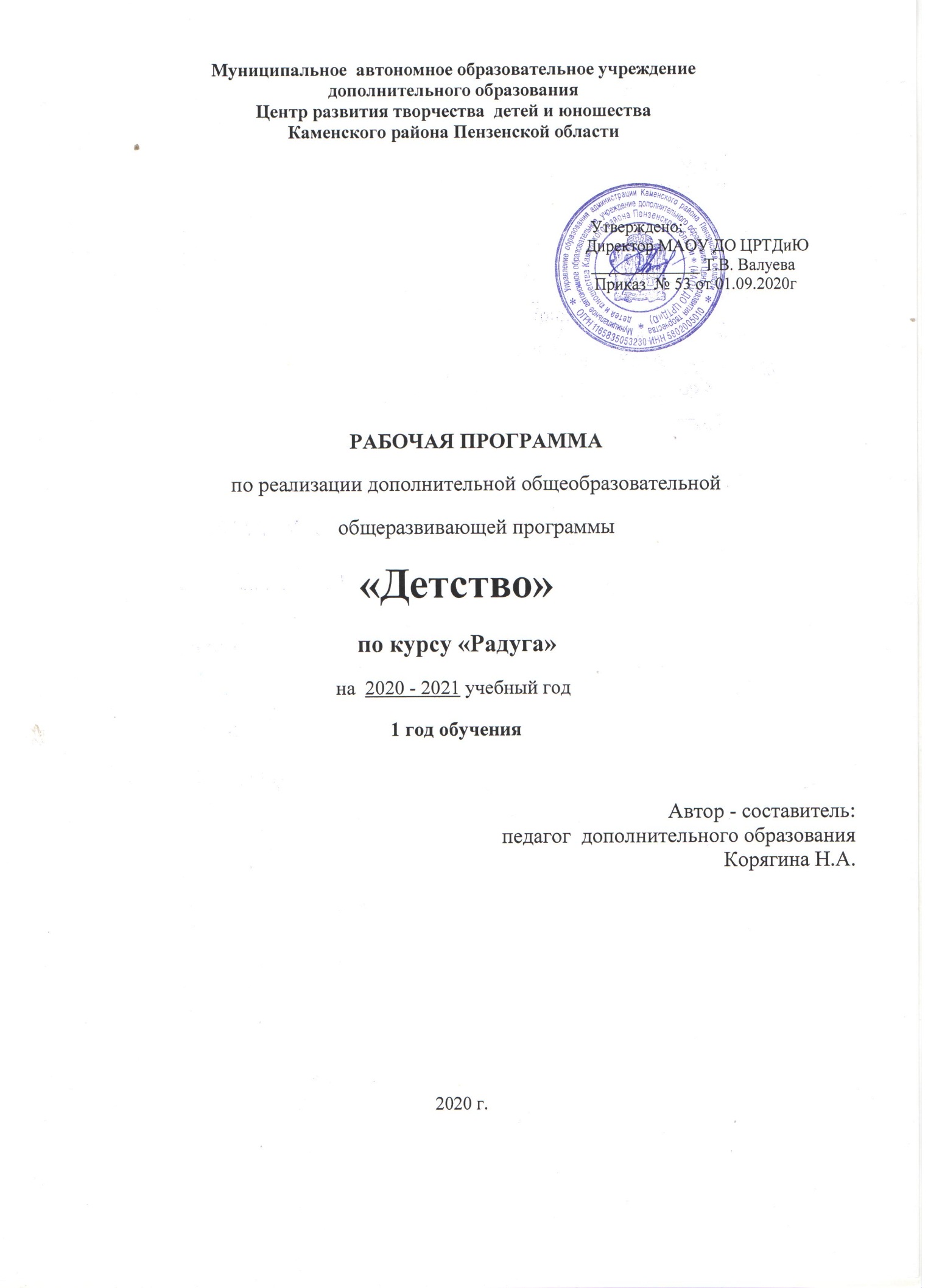 Структура программыI.  Пояснительная записка       - Характеристика учебного предмета, его место и роль в образовательномпроцессе;  - срок реализации учебного предмета;  - объем учебного времени;  - форма проведения учебных аудиторных занятий;  - цель и задачи учебного предмета;  - обоснование структуры программы учебного предмета;  - методы обучения;   - описание материально-технических условий реализации учебного     предмета.  II. Планируемые результаты.III. Учебно-тематический план.  IV. Содержание рабочей программы. V. Методическое обеспечение учебного процесса.   VI. Система контроля и оценивания результатов.VII. Список рекомендуемой методической литературы.VIII. Приложение.                                       I.  Пояснительная записка       В художественной и продуктивной деятельности учащиеся 4 - 5 лет  эмоционально откликаются на произведения музыкального и изобразительного искусства, художественную литературу, в которых с помощью образных средств переданы различные эмоциональные состояния людей, животных, сказочных персонажей, начинают более целостно воспринимать сюжеты и понимать образы. Важным показателем развития учащегося этого возраста является изобразительная деятельность. К пяти годам круг изображаемых предметов довольно широк. В рисунках появляются детали. Замысел детского рисунка может меняться по ходу изображения. Учащиеся владеют простейшими техническими умениями и навыками. Конструирование начинает носить характер продуктивной деятельности: они замысливают будущую конструкцию и осуществляют поиск способов ее исполнения. Процесс глубоких перемен, происходящих в современном дополнительном  образовании, выдвигает в качестве приоритетной проблему развития творчества, креативного мышления, способствующего формированию разносторонне-развитой личности, отличающейся неповторимостью, оригинальностью. Рабочая программа по курсу  «Радуга» разработана на основе дополнительной общеразвивающей программы «Детство».Курс "Радуга" - это 4 раздела образовательной  области "Художественное творчество" – это:"Пластилиновая сказка" - лепка; "Бумажная фантазия" - аппликация; "Хоровод красок" - рисование;"Музыкальная капель" - музыка.  	«Радуга»  развивает  творческие способности – процесс, который пронизывает все этапы развития личности, пробуждает инициативу и самостоятельность принимаемых решений, привычку к свободному самовыражению, уверенность в себе. На прохождение всех разделов курса "Радуга" отводится 144 часа, из них 43 часа на теорию и 101 час на практику.Согласно учебному плану на изучение каждого раздела выделяется 36 часов (1 час в неделю). Весь курс рассчитан на 144 часа первого года обучения.Цель: Формирование у учащихся динамичных представлений о развитии и изменении художественного образа, его многогранности.Задачи:- побуждать учащихся изображать доступными им средствами выразительности то, что для них интересно или эмоционально значимо;- научить создавать свой неповторимый образ, используя различные техники рисования, лепки, аппликации;- развитие воображения, внимания, мелкой моторики руки;- воспитание  эстетического отношения к миру; воспитание умения доводить начатое дело до конца;Формы реализации подпрограммы: Занятия проводятся в игровой форме с обязательным использованием практической деятельности. Используются разные виды игр – дидактические,  сюжетно-ролевые и т.д. Все они, вызывая положительные эмоции, помогают учащимся легче воспринимать материал, усваивать новую информацию и закреплять пройденное без переутомления и нагрузки. Каждое занятие  предусматривает совместную деятельность педагога иучащегося, индивидуальную работу и свободное общение друг с другом.Формы организации процесса обучения:индивидуальная парная групповая Формы отслеживания результативности:  организация  выставок детских работ для родителей; участие в  тематических  выставках в течение года; демонстрация исполнительских способностей на тематических мероприятиях и праздниках. Оборудование учебного кабинета:10 посадочных мест;стулья;доска;стеллаж для макетов, моделей, муляжей;рабочее место педагога.Инструменты и материалы для рисования, аппликации  и лепки (на каждого учащегося), комплекты учебно-наглядных пособий.Методы и приёмы  реализации курса: Эмоциональный настрой – использование музыкальных произведений; Практические – упражнения, игровые методы; Словесные методы – рассказы, беседы, художественное слово,   педагогическая драматизация;  Словесные приемы – объяснение, пояснение, педагогическая оценка. Наглядные методы и приемы – наблюдения, рассматривание, показ образца,   показ способов выполнения и др. Все методы используются в комплексе. II. Планируемые результаты.Личностные результаты освоения курса «Радуга»:• трудолюбие, организованность, добросовестное отношение к делу,• инициативность, любознательность,• потребность помогать другим, уважение к чужому труду и результатам труда.Предметные результаты:
• освоить технические и художественные приемы, развивая художественно-творческую активность учащихся в создании работ; • овладеть определенными знаниями, умениями, навыками в процессе рисования;•овладеть четырьмя - пятью техниками аппликации (плоской, фоновой, силуэтной, обрывной, симметричной);Метапредметные результаты: • формировать способность создавать в работах образы, отражающие восприятие объектов окружающего мира, передавать сюжет, самостоятельно выбирая способы изображения;• уметь применять теоретические знания на практике;• осуществлять пошаговый контроль своих действий, вносить коррективы в свою работу.III. Учебно - тематический план.КУРС «Радуга»IV. Содержание рабочей программы.Раздел «Пластилиновая сказка»Тема 1.  «Яблоки  для ежа».Теория. Загадка и беседа о яблоках. Обсуждение этапов работы.Практика. Показ  приёма  лепки: раскатывание пластилина  кругообразными движениями  рук. Изготовление яблок.Контроль. Игра «Угощаем ежа  яблоками». Тема 2.  «Испечем оладушки».Теория. Чтение потешки «Оладушки». Рассматривание иллюстраций. Проговаривание приёма лепки: раскатать шарик, расплющить его между ладонями.Практика. Показ образца. Изготовление оладушек.Контроль. Игра «Оладушки».Тема 3.  «Ой, качи, качи, качи! Глянь – баранки, калачи!»Теория.  Беседа « Мучные изделия». Рассматривание иллюстраций. Обсуждение вопроса «На что похожи баранки?»Практика. Показ образца. Показ способа лепки: раскатать  пластилин  прямыми  движениями обеих рук. Концы полученной палочки соединить и прижать. Самостоятельная работа.Контроль.  Выставка «Пьем чай с куклой  Машей».Тема 4.  «Бусы - колечки».Теория. Беседа об украшениях, рассматривание иллюстраций. Обсуждение способа лепки: раскатывание  прямых палочек и свертывания их в колечки.Практика. Показ образца.  Показ способа  выполнения работы и соединения колечек между собой. Изготовление бус – колечек.Контроль. Дидактическая игра «Цветные колечки». Тема 5. «Погремушка».Теория.  Беседа «Игрушки для малышей».  Рассматривание иллюстраций. Обсуждение этапов работы.Практика. Показ образца.  Показ способа раскатывания пластилина  между ладонями прямыми и кругообразными  движениями и  соединения  частей игрушки. Изготовление работы «погремушка».Контроль. Игра «Три медведя шли домой».Тема 6.  «Собираем урожай».Теория. Загадки по теме занятия. Рассматривание картинок. Обсуждение форм, размеров поделок. Практика. Повторить способы раскатывания пластилина для передачиформы свеклы, огурца, яблока  и  т. д. Освоить способ оттягивания. Изготовление работы.Контроль. Дидактическая игра «Чудесный мешочек». Тема 7. «Лепим угощения».Теория.   Беседа  «В гости к другу». Обсуждение этапов работы, при лепке угощения. Практика. Показ учащимся приёмов лепки в воздухе. Индивидуальная помощь.  Самостоятельная работа.Контроль. Игра «Семья».Тема 8.  «В лес по грибы».Теория.  Беседа о грибах. Рассматривание картинок. Определение частей:шляпка, ножка.  Обсуждение способов лепки разных  по цвету и форме грибов.Практика. Показ приёмов лепки шляпки. Ножку слепить самостоятельно. Выполнение работы.Контроль. Выставка «Грибная поляна». Игра «Съедобное – несъедобное».Тема 9. «Лепка по замыслу».Теория.  Обсуждение с учащимися темы занятия, что будут лепить самостоятельно. Повторить способы лепки.Практика. Показ учащимися приёмов лепки в воздухе с объяснением. Самостоятельная работа.Контроль. Игра «Магазин».Тема 10.  «Матрешки».Теория. Загадка. Беседа «Русская матрёшка». Рассматривание иллюстраций.Обсуждение этапов работы.Практика. Показ  и рассматривание куклы -  матрешки.  Обратить внимание учащихся на то, что голова плавно переходит в туловище. Показ способа лепки из целого куска пластилина:  оттягивание, сглаживание, сплющивание. Выполнение работы.Контроль. Конкурс «Русские матрёшки». Тема 11. «Медвежонок».Теория. Загадка. Рассматривание игрушки, выделение частей: голова, туловище,лапки. Обсуждение этапов работы.Практика.  Показ образца.  Показ способа раскатывания пластилина  между ладонями прямыми и кругообразными  движениями и  соединения  частей игрушки. Изготовление работыКонтроль. Подвижная игра «Медведь в берлоге».Тема 12.  «Мышка бежала, хвостиком махнула, яичко упало и разбилось».Теория.  Беседа по сказке «Курочка ряба». Рассматривание иллюстраций к сказке. Определение формы мышки и яичка.Практика.  Показ образца. Показ приемов оттягивания и смазывания  пластилина, при  передаче овальных форм предметов и животных. Изготовление работы. Индивидуальная помощь.Контроль. Викторина  по сказкам. 
Тема 13.  «Снеговик».Теория.  Беседа об играх зимой. Рассматривание рисунка. Составление плана работы. Самостоятельно определить, как получить разные по размеру шары. Практика. Показ образца.  Показ приема раскатывания пластилина круговыми движениями. Самостоятельная работа.Контроль.  Игра «Снеговик».Тема 14. «Рыбка».Теория. Беседа о рыбах. Рассматривание иллюстраций. Обсуждение приёмов лепки. Техника безопасности при работе со стекой.Практика. Обследование игрушки. Показ приема  сплющивания  и оттягивания при лепке головы, плавников и хвоста. Показ приемов работы  стекой.  Контроль.  Игра «Рыбка плавает в водице». Тема 15. «Наши игрушки».Теория. Загадки об игрушках. Предложить  вылепить любимую игрушку, повторив приемы  лепки.Практика.  Самостоятельное выполнение работы. Индивидуальная помощь.Контроль. Викторина «Наши игрушки».Тема 16. «Козленочек».Теория.   Беседа о домашних животных. Рассматривание картинки. Обсуждение  способов работы  при лепке тела: горизонтальное положение одних частей и вертикальное других. Практика. Рассматривание и обследование игрушки. Поэтапное выполнение  работы педагога с учащимися. Индивидуальная помощь. Контроль. Игра «Волк и козлята».Тема 17. «Мисочки к сказке «Три медведя».Теория. Вспомнить эпизоды сказки. Рассмотреть мисочку, уточнить её форму, величину. Обсудить приёмы лепки: раскатывание, сплющивание, вдавливание пластилина пальцами.Практика. Показ образца. Показ приёмов лепки, комментирование. Самостоятельная работа.Контроль. Викторина по сказкам.Тема 18. «Лепка по замыслу».Теория. Беседа, о том, что хотят вылепить учащиеся. Обсуждение этапов работы. Рассматривание различных иллюстраций.Практика. Показ приемов лепки. Самостоятельная работа. Индивидуальная помощь. Контроль. Дидактическая игра «Симметричные предметы».Тема 19.  «Зайка – длинные уши».Теория. Разгадывание загадки, рассматривание игрушки. Обсуждение этапов выполнения работы.  Обратить  внимание на характерные признаки: длинные уши.Практика. Показ образца.  Показ способа раскатывания «колбаска» и сплющивания,  при лепке ушей. Изготовление работы. Индивидуальная помощь.Контроль. Игра «Лиса и зайцы».Тема 20. «Встреча зайца с колобком».Теория. Чтение отрывка из сказки «Колобок». Рассматривание иллюстраций. Вспомнить песенку колобка. Предложить вылепить колобка.Практика. Показ образца.  Показ учащимися приемов лепки. Самостоятельная работа.Контроль.  Дидактическая игра  «Кто за кем?»Тема 21. Камешки - самоцветы.Теория.  Беседа о  камнях. Рассматривание иллюстраций. Обсуждение способов смешивания пластилина.Практика. Рассматривание и  обследование камней. Показ способа смешивания пластилина. Самостоятельная работа.Контроль. Дидактическая игра «Камушки на берегу».Тема 22. «Посуда».Теория. Загадки о посуде. Рассматривание картинок. Вспомнить, какую посуду мы умеем лепить. Предложить слепить самостоятельно.Практика. Показ учащимися приемов лепки. Самостоятельная работа.Контроль.  Дидактическая игра «Найди пару».Тема 23.  «Цыпленок».Теория. Рассматривание иллюстраций к книге К.Чуковского «Цыпленок».Рассмотреть игрушку. Уточнить форму и величину частей, ихрасположение  по отношению друг к другу. Практика. Показ учащимися приемов лепки. Самостоятельная работа. Индивидуальная помощь.Контроль.  Игра «Курица и цыплята».Тема 24.  Лепка по  замыслу.Теория. Обсуждение с учащимися темы занятия, что будут лепить самостоятельно. Повторить способы лепки.Практика. Показ учащимися приёмов лепки в воздухе с объяснением. Самостоятельная работа.Контроль.  Дидактическая игра «Подзорная труба».Тема 25. «Подарок маме на 8 марта».Теория.  Беседа  о маме.  Чтение стихов.  Обсуждение этапов работы.Практика.  Повторить приемы лепки.  Изготовление работы. Индивидуальная помощь.Контроль. Дидактическая игра «Назови ласково»Тема 26.  «Неваляшка».Теория. Загадка. Беседа о детских игрушках.  Рассматривание  игрушки.  Обсуждение приёмов работы.Практика. Рассматривание образа. Самостоятельно по игрушке слепить поделку, используя ранее изученные приемы раскатывания пластилина.Контроль. Творческое задание «Мы - милашки, куклы-неваляшки». Тема 27. «Кукла с мишкой танцуют».Теория.  Беседа о танцах. Рассматривание иллюстраций. Рассматривание игрушки «Пляшущий медведь». Обсуждение этапов работы.Практика. Показ образца медведя и куклы. Показ способов лепки частей тела при пляске. Учащиеся  по выбору, лепят по одной фигурке, потом их соединяют.Контроль. Танец – песня «Мишка с куклой».Тема 28. «Вылепим то, что нарисовали».Теория.  Беседа о том, что хотят учащиеся нарисовать, а затем вылепить. Обсуждение этапов работы. Рассматривание различных иллюстраций.Практика. Показ приемов лепки. Самостоятельная работа. Индивидуальная помощь.Контроль. Дидактическая игра « Вершки – корешки».Тема 29. «Избушка, в которой живут три медведя».Теория. Беседа о домах.  Рассматривание  иллюстраций к сказке «Три медведя». Обсуждение этапов постройки дома. Практика. Сложить избушку из брёвен, скатанных прямым движением рук.Сделать крышу. Работать коллективно.Контроль. Викторина по сказкам.Тема 30. «Три медведя» (коллективная работа).Теория.  Загадка. Вспомнить, чем занимались на прошлом занятии. Предложить вылепить медведя. Обсудить этапы и способы выполнения работы. Распределение работы между учащимися.Практика: Рассматривание образца. Показ приёмов лепки. Изготовление работы. Индивидуальная помощь.Контроль. Игра «У медведя во бору».Тема 31. «Барельеф».Теория.  Беседа «Что такое барельеф?»  Показ лепных украшений в иллюстрациях. Практика.  Показ образца. Показ способа «налепа» на пластинку.  Изготовление работы. Индивидуальная помощь.Контроль. Дидактическая игра  «Чего не хватает?».Тема 32. «Степашка, Филя и Хрюша».Теория. Беседа о детских телепередачах.  Вспомнить персонажей детской передачи «Спокойной ночи, малыши!».  Рассмотреть иллюстрации. Распределение персонажей. Обсуждение этапов работы, приемов лепки.Практика. Показ образцов. Изготовление работы. Индивидуальная помощь.Контроль. Игра «Телевизор». Тема 33. Барельеф «Красивые цветы».Теория. Загадки о цветах. Рассматривание картинок. Повторить способы «налепа».Практика. Обследование образца: формы, поверхности. Самостоятельная работа. Индивидуальная помощь.Контроль. Дидактическая игра «Найди пару».Тема 34. «Покормим птичек».Теория. Загадки.  Беседа о птицах.  Рассматривание картинок. Обсуждение этапов работы. Практика. Рассмотреть образец, выделить форму частей. Показ  приемов лепки.Самостоятельная работа. Индивидуальная помощь.Контроль. Игра «Столовая для птичек». Тема 35. «Дымковская птица».Теория. Беседа о декоративно – прикладном творчестве. Рассматривание иллюстраций дымковских птичек. Обследование образца. Выделение частей и их форм. Уточнение способов лепки.Практика. Показ образца. Показ приёмов лепки. Изготовление поделки. Индивидуальная помощь.Контроль. Конкурс поделок.Тема 36. «Лепка по замыслу».Теория. Загадки об игрушках. Рассмотреть игрушки в игровом уголке, выбрать одну и вылепить по образцу. Практика. Показ учащимися приёмов лепки в воздухе с объяснением. Самостоятельная работа.  Контроль. Игра «Магазин игрушек». Раздел «Бумажная фантазия»Тема 1. «Какой бывает бумага?»Теория. Беседа «Бумага и её свойства». Знакомство с техникой безопасности при работе с ножницами.Практика. Рассматривание и обследование бумаги  на ощупь. Отрезание полос. Контроль.  Игра  «Найди на ощупь».Тема 2. «Разноцветные кубики».Теория.  Чтение стихотворения Т. Коваль «Кубики». Рассматривание кубиков в игровом уголке.  Определение формы, цвета,  размера. Знакомство с техникой безопасности при работе с клеем.Практика. Показ, как сложить и разрезать полоску по прямой.  Выполнение работы: заготовка деталей, наклеивание по образцу.Контроль. Игры с кубиками в игровом уголке.Тема 3. «Яблоки на тарелке».Теория. Загадка. Беседа о форме, размере, цвете и вкусе яблок. Рассматривание яблока. Обсуждение этапов выполнения работы: у квадрата срезаем углы и наклеиваем на бумажную тарелку. Практика. Показ образца. Вырезание и наклеивание яблок на тарелку. Индивидуальная помощь.Контроль. Дидактическая игра «Фрукты - овощи».Тема 4. «Красивый цветок».Теория. Беседа и стихи  о цветах. Рассматривание  предметных картинок, строение цветов на схемах. Обсуждение этапов работы. Повторение правил по технике безопасности при работе с клеем.Практика. Рассматривание образца. Показ способа наклейки лепестков вокруг середины. Выполнение работы. Контроль. Игра  «Устроим чудесный сад».Тема 5.  «Полосатый коврик».Теория.  Беседа о ковриках. Рассматривание предметных картинок с изображением ковриков. Обсуждение порядка выполнения работы. Практика. Показ образца. Показ приема вырезания по прямой. Самостоятельное выполнение работы.Контроль. Дидактическая игра «Почини коврик».Тема 6. «Узор на полосе».Теория.  Беседа о закладке для книги и  для чего она нужна. Обсуждение формы и украшения закладок.Практика. Демонстрация закладки, ее практическое применение. Показ приемов работы. Самостоятельное украшение закладок. Контроль. Распределить закладки в книги.Тема 7. «В лес за грибами».Теория.  Беседа о  грибах. Обсуждение порядка работы при  изготовлении поделки состоящей из нескольких готовых форм.  Практика. Показ образца.  Показ способа  наклеивания деталей. Контроль. Отгадывание загадок.Тема 8. «Узор из геометрических фигур».Теория. Беседа о геометрических фигурах, какие узоры можно сделать из них. Практика. Показ образца. Демонстрация способа получения треугольников из квадрата путем разрезания.  Составление узора. Наклеивание.Контроль. Дидактическая игра «Каждой фигуре своё место».Тема 9. «Украсим рукавичку».Теория. Беседа о зимней одежде.  Рассматривание  варежек, перчаток. Вспомнить сюжет  сказки  «Рукавичка». Обсуждение  порядка выполнения работы.  Техника безопасности при работе с ножницами. Практика.  Показ образца. Показ способа вырезания кругов из квадрата. Расположение узора на готовой заготовке.  Наклеивание.Контроль. Дидактическая игра «Найди пару».Тема10. «Лесенка из кубиков».Теория. Беседа о лестнице  и её предназначении. Рассматривание  картинок с изображением лесенок. Обсуждение порядка выполнения работы.Практика. Показ образца. Вырезание квадратов. Составление лесенки. Наклеивание. Контроль. Игры с кубиками (построить из них лесенку), на ступеньках расположить мелкие игрушки.Тема 11. «Домик для собачки».Теория.  Беседа о собаке. Рассматривание  картинки «Собака в будке».  Обсудить из каких частей состоит домик.Практика.  Показ образца. Изготовление работы. Индивидуальная помощь.Контроль. Рассказ о своей собаке.Тема 12. «Украшение платочка».Теория.  Рассматривание картинок с изображением платка. Обсуждение порядка выполнения работы: выделение сторон, середины.Практика.  Показ образца. Вырезание  геометрических фигур. Расположение на квадрате, наклеивание. Индивидуальная помощь.Контроль. Пальчиковая гимнастика «Мы платочки постираем».Тема 13. «Снеговик».Теория.  Загадка и беседа о снеговике.  Обсуждение порядка выполнения работы.Практика. Показ образца. Повторение приёмов вырезания  круга  из квадрата.Составление снеговика из частей. Наклеивание.Контроль. Игра «Нарисуй снеговика закрытыми глазами».Тема 14. «Ёлочные игрушки».Теория. Беседа о новогодних игрушках.  Рассматривание картинок. Обсуждение порядка выполнения работы.Практика. Рассматривание игрушек. Вырезание круглых, овальных и прямоугольных  форм под руководством педагога. Составление игрушек из частей. Наклеивание.Контроль. Украшение искусственной ёлки.Тема 15. «Новогодняя открытка».Теория.  Беседа об открытках. Рассматривание новогодних открыток. Обсуждение замыслов и этапов работы.Практика.  Показ образца. Вырезание деталей, составление композиции, наклеивание. Индивидуальная помощь.Контроль. Выставка праздничных открыток.Тема 16. «Вырезание снежинок».Теория. Загадки о снежинках. Беседа о зиме. Рассматривание образцов. Техника безопасности при работе с ножницами.Практика. Показ способа складывание бумаги и вырезания.Контроль.  Игра «Украсим комнату».Тема 17. «Красивая елка».Теория. Беседа о новогодней ёлке. Рассматривание картинок. Обсуждение этапов работы.Практика.  Показ образца. Показ приемов вырезания по контуру. Выполнение работы. Наклеивание. Самостоятельное украшение елочек.Контроль. Творческое задание «Наша ёлка лучше всех».Тема 18. «Нарядное платье».Теория. Беседа об одежде для девочек. Рассматривание картинок.  Обсудить узоры, для украшения платьев. Практика. Показ образца. Повторение приемов вырезания. Составление узора на платье, наклеивание. Индивидуальная помощь во время работы.Контроль. Игра «Наряжаем кукол в красивые платья».Тема 19. «Узор на чашке».Теория. Беседа о чайном сервизе.  Рассматривание картинок. Обсуждение этапов работы.Практика.  Показ образца. Вырезание  кругов из квадрата.  Самостоятельное выполнение работы.Контроль.  Дидактическая игра «Найди пару».Тема 20. «Падает снежок».Теория.  Загадка и беседа о снеге.  Рассматривание иллюстраций. Создать образ заснеженного леса. Практика.  Показ приёма  изготовления снежинки путем обрывания  полоски бумаги. Контроль.  Выставка работ в общей композиции «Заснеженный лес».Тема 21. «Веселый поезд» - коллективная работа.Теория. Загадка. Беседа о железнодорожном транспорте. Рассматривание картинок.  Обсуждение строения вагона.Практика.  Показ образца. Вырезание из цветного листа вагончика. Из полоски бумаги, сложенной в несколько раз – окна вагончиков. Выполнение работы. Составление  поезда.Контроль.  Игра «Поезд».Тема 22.  «Неваляшка».Теория.  Загадка. Рассматривание картинок. Обсуждение этапов работы.Практика. Рассмотреть игрушку.  Вырезание  разных по размеру кругов. Наклеивание. Контроль и индивидуальная помощь в процессе работы.Контроль. Игра «Весёлые неваляшки».Тема 23. «Летят самолёты».Теория. Беседа о воздушном транспорте. Рассматривание картинок. Обсуждение этапов выполнения работы.Практика.  Показ игрушки - самолёта. Обследование игрушки на ощупь, определение частей самолета, их формы. Выполнение работы. Индивидуальная помощь.Контроль. Игра «Пилоты».Тема 24. « Едем на автобусе».Теория. Загадка.  Беседа об общественном транспорте. Рассматривание иллюстраций. Обсуждение этапов выполнения работы.Практика.  Показ образца. Самостоятельное выполнение работы. Контроль. Игра «Воробышки  и автомобиль».Тема 25. «Подарок маме».Теория. Беседа о празднике 8 марта. Рассматривание поздравительных открыток. Обсуждение этапов работы, при изготовлении красивого цветка. Уточнение названия частей цветка. Практика.  Показ образца.  Показ приёма срезания и закругления углов. Выполнение работы. Индивидуальная помощь.Контроль.  Игра «Назови ласково».Тема 26. «Пирамида».Теория.  Рассматривание картинки.  Обсуждение этапов работы: вырезание разных по величине овальных форм, расположение  их по  возрастанию.Практика. Показ образца. Показ способа вырезания овала. Контроль и индивидуальная помощь в процессе работы.Контроль. Игра «Магазин игрушек».Тема 27.  «Верба».Теория.  Беседа о весне и о деревьях. Рассматривание картинок. Обсуждение этапов работы. Практика. Показ веточек вербы. Обследование на ощупь. Определение форм. Показ  учащимся способа вырезания овала. Создание композиции. Самостоятельное выполнение работы. Контроль. Русская народная  игра «Ручеёк».Тема 28.  «Телевизор».Теория. Беседа о бытовой технике. Рассматривание телевизора.  Обсуждение этапов работы: вырезание, наклеивание, рисование картинки на экране. Самостоятельно сделать экран телевизора и придумать содержание кадра.Практика. Показ образца.  Поэтапное выполнение работы. Содержание кадра (индивидуально).Контроль. Игра «Показываем  куклам».Тема 29. «Разноцветные шары».Теория. Беседа о воздушном шарике. Рассматривание  и определение формы и цвета шаров.Практика.  Показ образца. Показ приема вырезания. Самостоятельное выполнение работы.Контроль. Игры с шарами.Тема 30. «Ракета».Теория. Беседа о космических кораблях. Рассматривание картинок. Обсуждение форм  ракеты, из каких частей состоит.Практика.  Показ образца. Показ способов вырезывания частей ракеты: обрезать по диагонали у прямоугольника углы, вырезать иллюминаторы. Выполнение работы.Контроль.  Творческое задание «Провожаем ракеты в космос».Тема 31. «Рыбки плавают в воде».Теория.  Беседа о рыбах. Рассматривание картинок.  Обсуждение этапов работы.Практика. Показ образца. Обвести жестом форму рыб. Показ приемов вырезания силуэта, передавая плавные изгибы форм. Самостоятельное выполнение работы. Приклеивание рыб в общий аквариум.Контроль. Игра «Акула и рыбки».Тема 32. «Что можно подарить другу».Теория.  Беседа о подарках. Обсуждение вариантов подарков и как их изготовить.Практика. Показ образца. Самостоятельное выполнение работы.Контроль. Игра «Да-да-да», «нет-нет-нет».Тема 33. Аппликация по замыслу.Теория:  Беседа о профессии дизайнера. Рассматривание  картинок. Придумывание сюжета своей аппликации. Обсуждение этапов выполнения работы. Практика. Вырезание из бумаги любых знакомых предметов, составление композиции, наклеивание на цветной фон. Индивидуальная помощь в процессе работы.Контроль. Выставка поделок учащихся.Тема 34. «Наши друзья» (Коллективная работа).Теория. Беседа «Птицы наши друзья». Рассматривание картинок. Обсуждение этапов работы. Практика. Показ образца. Показ способов вырезания разных птиц. Наклеивание силуэтов на общий лист бумаги «Птицы слетелись к большому дереву».Контроль. Дидактическая игра «Чего не хватает».Тема35. «Веточка в вазе».Теория. Рассматривание картинок с изображением букетов в вазе. Обсуждение этапов работы, при изготовлении работы.Практика. Показ образца. Показ способа вырезания  вазы из бумаги, сложенной вдвое. Выполнение работы. Самостоятельная работа, при вырезании и наклеивании веточек. Индивидуальная помощь.Контроль. Дидактическая игра «Детки с ветки».Тема 36. «Тюльпаны».Теория.  Беседа о цветах. Загадка. Обсуждение этапов работы, при изготовлении тюльпана. Практика. Показ образца. Показ способов вырезания цветов, листьев, стебля. Расположение на листке. Выполнение работы.Контроль. Дидактическое упражнение «Собери лепестки цветка из оттенков»Раздел «Хоровод красок»Тема 1.  «Вам, малыши, краски и карандаши».Теория. Загадки.  Беседа «Какая краска главнее». Техника безопасности при работе с карандашами и красками.Практика. Знакомство с красками и карандашами в игровой форме. Показ приемов рисования круглых форм контуром.Контроль. Дидактическая игра «Волшебные линии».Тема 2.  «Как у нашего крыльца посадили деревца».Теория. Беседа о деревьях.  Рассматривание картинок «Как сажают деревья». Обсуждение строения дерева: ствол, ветки, листья.Практика. Показ образца. Показ приемов рисования деревьев цветными карандашами. Выполнение работы.Контроль. Дидактическая игра «Четвёртый лишний».Тема 3.  «Дождик лей, лей».Теория. Беседа и загадки о дожде.  Рассматривание иллюстраций. Практика. Показ образца. Показ приемов рисования: длинные и короткие мазки вертикально. Обыгрывание: сильный дождик – длинные мазки, дождик капает – короткие мазки. Интегрирование с аппликацией (тучки). Составление композиции.Контроль. Дидактическая игра «Цвета вокруг нас».Тема 4.  «Что бывает круглое».Теория. Беседа «Что бывает круглое». Рассматривание предметных картинок, игрушек, определение формы. Практика.  Нахождение и показ  учащимися круглых предметов в окружающей обстановке.  Повторение приемов рисования карандашами. Самостоятельное выполнение работы.Контроль.  Дидактическая игра «На что похоже».Тема 5.  «Листопад».Теория.  Беседа об осени. Рассматривание иллюстраций. Обсуждение этапов работы.Практика. Повторение приемов рисования красками. Показ рисунка - панорамы. Дополнение рисунка листьями. Контроль. Игра «Ветер и листья».Тема 6.  «Украсим сарафаны матрешкам».Теория. Беседа о нарядах русских крестьян. Рассматривание иллюстраций. Рассматривание одежды у девочек, нахождение предметов с узорами. Практика.  Показ образца. Показ приемов рисования узора. Выполнение работы красками.Контроль: Творческое задание «Танец матрешек».Тема 7.  «Цветные шары».Теория. Беседа о воздушных шариках. Рассматривание картинок. Практика. Показ шариков разной величины и формы. Обработка приемов рисования: показ формы в воздухе, нарисовать на доске. Показ приема закрашивания.Контроль. Выставка «Летящие шары».  Игры с шарами.Тема 8.  «Цветные ленточки».Теория. Беседа о ленточках и их предназначении в жизни.Практика. Показ образца. Отработка приемов рисования у доски.Повторить правила пользования кисточками и красками.Наблюдение и помощь в работе.Контроль. Дидактическая игра «Найди одинаковые».Тема 9. «Разноцветные клубочки».Теория. Чтение стихотворения А.Барто «Котёнок». Рассматривание  картинок. Практика. Показ приёма рисования  спиралевидных линий карандашами.Предложить нарисовать клубочки для котят (аппликация).Контроль. Игры с клубочками.Тема 10.  «Тележка едет по дорожке».Теория. Беседа о транспорте, перевозивший груз. Рассматривание картинок.Практика. Рассматривание образца - игрушки. Выделение частей: кузов, колеса. Выяснение их формы. Самостоятельное рисование. Выбор краски по желанию.Контроль.  Игра «Перевези  груз».Тема 11.  «Рисование по замыслу».Теория. Беседа, о том, что хотят нарисовать учащиеся. Обсуждение этапов работы. Рассматривание различных иллюстраций.Практика. Показ приемов рисования  красками. Самостоятельная работа. Индивидуальная помощь.Контроль. Игра «Чёрное - белое».Тема 12.  «На деревья, на лужок тихо падает снежок».Теория.  Беседа  и загадки о снеге.  Рассматривание иллюстраций. Практика. Наблюдение за снегопадом. Показ приемов  рисования снегопада ритмом мазков на контрастном фоне. Предложить нарисовать снегопад, горку. Контроль.   Дидактическая игра «Угадай, кто спрятался за сугроб».Тема 13.   «Заборчик в снегу».Теория.  Рассматривание иллюстраций по теме занятия. Проанализировать форму забора.  Практика. Показ образца. Прорисовка на доске. Показ приемов работы рисования красками вертикальных и горизонтальных линий. Выполнение работы.Контроль. Игра с прищепками «Красивый забор».Тема 14. «Огни в окнах домов».Теория. Беседа «Откуда свет в дом пришёл». Рассматривание иллюстраций.  Обсуждение формы домов и окон.Практика.  Показ образца. Повторение технических приемов рисования красками. Индивидуальная помощь. Выполнение работы.Контроль. Дидактическая игра «Подбери ключик к замочку».Тема 15.  «Новогодняя елка».Теория. Беседа о хвойных деревьях. Рассматривание иллюстраций.Практика.  Рассматривание веточки  елки. Анализ ее строения. Показ приема рисования. Отработка приема на доске. Совместное поэтапное рисование.Контроль. Песни  про елочку.Тема 16. «Новогодний праздник».Теория: Чтение стихов о празднике. Загадки на новогоднюю тематику. Рассматривание иллюстраций.Практика. Рассматривание поздравительных новогодних открыток. Интегрировать работу детей: рисование-аппликация.Контроль. Песня – игра «Дед мороз».Тема 17.  «Рисование по замыслу».Теория. Беседа, о том, что хотят нарисовать учащиеся. Обсуждение этапов работы. Рассматривание различных иллюстраций.Практика. Показ приемов рисования  карандашами. Самостоятельная работа. Индивидуальная помощь.Контроль.  Игра «Удивительная ладонь»Тема 18.  «Украсим узором салфетки».Теория. Беседа «Салфетки – наши помощники». Обсуждение способов украшения салфетки (круги, кольца, мазки, полоски и т.д.).Практика. Показ образцов.  Показ приёмов  рисования на квадрате путем  симметричного расположения одинаковых по форме и цвету элементов по углам, украшение середины и сторон. Выполнение работы.Контроль. Дидактическая игра «Найди отличия»Тема 19. «Сказочные цветы».Теория.  Беседа о цветах, которые встречаются в сказках.  Рассматривание иллюстраций в книжках. Обсуждение форм, красок, необычности сказочных  цветов.Практика. Показ образцов.  Самостоятельная работа детей.Контроль. Игра «Собери цветок».Тема 20. «Снеговик».Теория.  Беседа о зимних забавах детворы. Рассматривание  иллюстраций в книгах. Уточнение формы и величины частей. Проанализировать ход работы.Практика. Показ образца. Показ и прорисовывание деталей на доске.Контроль. Игра «Нарисуй снеговика закрытыми глазами».Тема 21.  «Заснеженный лес».Теория. Беседа о красоте зимнего леса.  Рассматривание иллюстраций.Практика. Повторение способа рисования деревьев у доски. Показ способа рисования снега на ветках. Выполнение работы самостоятельно.Контроль.  Дидактическая игра «Кто как из зимующих птиц голос подает?»Тема 22.  «Рисование по замыслу».Теория. Беседа, о том, что хотят нарисовать учащиеся. Обсуждение этапов работы. Рассматривание различных иллюстраций.Практика. Показ приемов рисования  карандашами. Самостоятельная работа. Индивидуальная помощь.Контроль.  Дидактическая игра «Чего на свете не бывает».Тема 23. «Самолеты летят».Теория.  Беседа о военно - воздушной технике.  Рассматривание картинок. Обсуждение этапов работы.Практика.  Показ образца. Показ приемов рисования на доске. Поэтапное выполнение работы. Контроль.  Игра «Самолёты».Тема 24.  «Декоративное рисование». Придумай узор.Теория. Беседа «Ознакомление с дымковской росписью». Рассматривание  картинок.Практика. Рассматривание узоров. Повторение способа расположения узора на форме. Самостоятельное составление узоров.Контроль. Дидактическая игра «Продолжи узор».Тема 25.  «Цветы в подарок маме».Теория.  Беседа о празднике 8 марта.  Чтение стихов. Рассматривание открыток с изображением несложных цветов. Практика.  Показ образцов. Показ приемов рисования разных по форме лепестков. Выполнение работы.Контроль. Игра «Кому что нужно?»Тема 26.  «Рисование любимой игрушки».Теория.  Беседа об игрушках. Загадки по теме занятия.Практика. Рассматривание игрушек, уточнение формы, величины, расположение частей.  Показ  приемов  рисования и раскрашивания карандашами.Контроль. Игра «Чудесный мешочек».Тема 27.  «Рисование картинок».Теория. Беседа, о том, что хотят нарисовать учащиеся. Обсуждение этапов работы. Рассматривание различных иллюстраций.Практика. Показ приемов рисования  красками. Самостоятельная работа. Индивидуальная помощь.Контроль. Дидактическая игра «Волшебный пейзаж».Тема 28.  «Весна, ручейки, солнце ярко светит».Теория.  Беседа о весне. Показ иллюстраций с изображением ранней весны: ручейки на земле, яркое солнце, сосульки, проталины. Обсуждение порядка выполнения работы.Практика.  Показ образца. Повторение способа рисования деревьев на доске. Самостоятельная работа.Контроль. Игра «Солнышко и дождик».Тема 29.  Рисование с натуры «Ветка тополя».Теория. Беседа о тополе. Рассматривание иллюстраций.Практика. Рассматривание ветки тополя с нежными  распустившимися листочками. Повторение приемов рисования акварелью. Показ передачи прозрачности и нежности листочков.Контроль. Дидактическая игра «С какого дерева листок».Тема 30 . «Лети наша ракета».Теория. Беседа о космосе. Рассматривание иллюстраций. Обсуждение формы и частей ракеты. Практика.  Показ образца. Самостоятельная работа, используя знакомые приемы рисование.Контроль. Игра «Полёт в космос».Тема 31.  Декоративное рисование «Цветочек на круге».Теория.  Беседа о возникновении  народного художественного промысла. Рассматривание  иллюстраций с элементами узоров гжели. Практика.  Показ образца. Показ  приёмов рисования цветов на  круге, находя его середину, рисовать симметрично лепестки цветка,  используя синюю, голубую, белую краску. Совместное выполнение работы «делай как я».Контроль.  Подвижная игра «Собери букет».Тема 32. «Весенняя картинка».Теория. Беседа о весне. Рассматривание иллюстраций. Обсудить,  какие использовать краски, при рисовании весенней картинки. Практика. Показ образца. Показ  приёмов рисования кистью и красками зеленой травы, листьев на деревьях. Самостоятельное рисование.Контроль. Игра «Дождик  и солнышко».Тема 33.  «Праздничный салют».Теория. Беседа о праздничном салюте. Рассматривание иллюстраций Обсуждение расположения ярких пятен, праздничного салюта в вечернем небе. Практика. Показ образца. Показ приёмов рисования различных вариантов салюта.Контроль. Викторина «Волшебный салют».Тема 34.  «Рисование городского транспорта».Теория.  Беседа о городском транспорте.  Загадки о машинах. Рассматривание картинок.  Обсуждение  последовательности выполнения работы.Практика.  Показ образца.  Самостоятельное выполнение работы.Контроль.  Игра «Лихие шофёры».Тема 35.  «Рисование по замыслу».Теория. Беседа, о том, что хотят нарисовать учащиеся. Обсуждение этапов работы. Практика.  Показ приемов рисования  красками. Самостоятельная работа. Индивидуальная помощь.Контроль. Дидактическая игра  « Волшебные цвета».Тема 36.  «Рисование любимого животного».Теория. Беседа о домашних животных. Загадки. Рассматривание иллюстраций.  Обсуждение формы  туловища и головы, длину ног.Практика. Показ образца. Показ приемов рисования животных.Выполнение работы. Контроль.  Игра «Кошки - мышки».Раздел «Музыкальная капель»Тема 1. «Цок, цок, цок. Подражание звуков».Теория.  Беседа «Музыка, музыка всюду слышна».Практика. Обыгрывание ситуации «Лошадки». Подражание «Цок, цок, цок» в разном ритме и темпе. Упражнение - закрепление «Парад лошадок».Контроль. Развлечение «Музыкальная угадай - ка».Тема 2. «Музыка В.Шаинского из мультфильмов. Слушание».Теория. Знакомство с творчеством Владимира  Шаинского.Практика. Музыкально – ритмическое  движение:  прыжки. Отгадывание загадок о мультипликационных персонажах. Слушание аудиозаписей. Контроль. Просмотр мультфильма.Тема 3 - 4. «В.Шаинский «Антошка». Пение. Обыгрывание».Теория. Беседа о композиторе  В. Шаинском.Практика. Музыкально – ритмическое  движение:  подскоки. Прослушивание записи по куплетам. Показ и отработка приемов обыгрывания. Обыгрывание вокального диалога «Антошка-дети».Контроль. Музыкально  - дидактическая игра «Сколько нас поёт».Тема 5 - 6. «Русская народная песня «Гуси, мои гуси». Пение. Драматизация».Теория.  Беседа о  русском народном фольклоре.Практика.  Музыкально – ритмическое   движение:  ходьба. Попевка «Петушок». Слушание песни. Разучивание движений в процессе исполнения. Работа над эмоционально-выразительным исполнением. Исполнение в ансамбле, обыгрывание сюжета.Контроль.  Игра «Гуси».Тема 7 - 8. «Танец матрешек».Теория. Беседа «Такие разные танцы».Практика. Музыкально – ритмическое  движение: топотушки. Показ движений, обработка без музыки на 1-6 такт. Обработка движений под музыку.Контроль. Координационно - подвижная игра «Черепаха».Тема 9. «Ф.Шуберт «Аве Мария». Слушание».Теория.  Беседа о композиторе. Практика Музыкально – ритмическое  движении: бег. Слушание аудиозаписи. Какие чувства вызывает? «Свободное дирижирование».Контроль.  Музыкально  - дидактическая игра «Узнай по голосу».Тема 10 -11. «М.Минков «Песня о маме».Теория. Беседа о маме.Практика.  Музыкально – ритмическое  движение: поскоки. Слушание песни. Попевка «Андрей-воробей» Разучивание. Пение.Контроль. Игра «Покой-радость-покой».Тема 12. «Поем знакомые песни».Теория. Беседа об артистах. Рассматривание фотографий известных  певцов.Практика. Музыкально – ритмическое  движение: прыжки.  Распевка. Исполнение ранее выученных песен.Контроль. «Приглашаем на спектакль»- инсценировка песни по желанию.Тема 13 - 14. «Песня-игра «Дед Мороз».Теория. Беседа о предстоящем празднике.Практика. Музыкально – ритмическое  движение:  ходьба. Слушание. Разучивание с опорой на наглядные образы: сочетание ритмических  движений и пения.Контроль. Игра «Угадай мелодию».Тема 15. «Слушание. Русская народная песня «Во поле береза стояла».Теория.  Беседа  о народной музыке.Практика. Музыкально – ритмическое  движение: топотушки.  Слушание. Определение жанра музыки. Беседа о художественном образе в песне. Пластическое интонирование под музыку.Контроль.  Танец – хоровод «Во поле береза стояла».Тема 16. «Танец снежинок». Ритмические движения».Теория.  Беседа «Путешествие в мир танца». Практика. Музыкально – ритмическое  движение: бег. Показ и разучивание движений. Свободное движение под музыку (вальс) Контроль. «Музыкальная викторина».Тема 17. Р.Шуман «Солдатский марш». Слушание».Теория. Беседа «Эти разные марши». Практика. Музыкально – ритмическое  движение: подскоки. Слушание аудиозаписи, определение жанра. Контроль. Игра «Музыкальное лото».Тема 18. «Потанцуем парами». Теория.  Беседа «Русский народный танец - хоровод». Практика. Музыкально – ритмическое  движение: ковырялочка.   Слушание песни «Светит месяц». Показ и разучивание танцевальных движений  в парах: приставной шаг, пружинка, ходьба в парах «змейкой». Контроль. Коммуникативная игра «Ночная история».Тема 19. «В.Шаинский «Кузнечик».Теория. Беседа о композиторах.Практика. Музыкально – ритмическое  движение: ходьба. Слушание песни, рассматривание сюжетных картинок. Распевка. Пение.Контроль. Игра «Угадай мелодию».Тема 20. Русские народные музыкальные инструменты.Теория.  Беседа «Знакомство с русскими народными инструментами: балалайка, ложки, гусли».Практика. Музыкально – ритмическое  движение: марш. Показ инструментов (предметных картинок). Прослушивание их звучания. Контроль. Игра «Угадай, что звучит».Тема 21. «Колыбельная песня. Слушание».Теория. Знакомство с творчеством П.И.Чайковского. Беседа о колыбельных песнях.Практика. Музыкально – ритмическое  движение: топотушки. Слушание «Колыбельная» П.И.Чайковского. Слушание с пластическим интонированием. Слушание народных колыбельных песен.  Обыгрывание.Контроль.  Игра «Музыкальный ринг».Тема 22. «Пение «Спят усталые игрушки».Теория. Беседа «Такая разная музыка».Практика. Музыкально – ритмическое  движение; прыжки с поворотом. Игровой момент «В гостях у героев передачи». Слушание песен и их исполнение.Контроль.  Игра «Погремушки».Тема 23. «А.Филипенко «Мы на луг ходили». Хоровые движения».Теория.   Беседа  «Русский хоровод».Практика. Двигательное упражнение: пружинка. Слушание. Повторение движений за педагогом. Ходьба по кругу, в хороводе, «змейкой».Контроль. Игра «падает лист».Тема 24. «Поем любимые песни».Теория. Беседа «Музыка, музыка всюду слышна».Практика. Музыкально – ритмическое  движение: подскоки. Совместное пение ранее  выученных песен.Контроль. Игра «Угадай мелодию».Тема 25 - 26. «Песни для мам».Теория.  Беседа  «Поговорим о музыке».Практика. Двигательное упражнение: лодочка. Прослушивание аудиозаписи песен. Разучивание. Пение.Контроль. Игра « Музыкальная почта». Определение жанра в музыке.Тема 27 - 28. Природа просыпается». Весна в музыке. Слушание.Теория. Беседа о весне. Рассматривание картинок К.Юона «Мартовское сердце», Н.Ромадина «Розовый вечер».Практика. Музыкально – ритмическое  движение: подскоки с присядкой. Слушание: П.Чайковский «Жаворонок», Э.Григ «Весна».Контроль. Игра «Почта». Тема 29. «На концерте».Теория. Беседа о правилах  поведения на концерте. Объяснение понятия «концерт».Практика. Двигательное упражнение: пружинка. Слушание песен из мультфильма «Чебурашка и Крокодил Гена». Подпевание.Контроль. Сюжетно-ролевая игра «Пришли на концерт».Тема 30. «Музыкальная игра «Мишка-шалунишка».Теория.  Беседа о музыкальных играх.Практика. Музыкально – ритмическое  движение: прыжки.  Разучивание игры «Мишка-шалунишка». Показ движений. Повтор игры  под музыку.Контроль. Координационно - подвижная игра «Черепаха».Тема 31 - 32. «Поем песни о весне».Теория. Беседа о весне. Рассматривание иллюстраций.Практика. Слушание музыки: П.Чайковский «Подснежник». Упражнение на дыхание «Цветок». Слушание и разучивание песни «Веснянка».Контроль.   «Музыкальная викторина».Тема 33 - 34. «Музы не молчали».Теория. Беседа о  песнях военных лет, Практика. Музыкально – ритмическое  движение: марш. Слушание: П.Бородин «Богатырская симфония, песни о войне. Обсуждение.Контроль. Просмотр DVD фильмов о подвигах военных лет.Тема 35. «Танец с зонтиками».Теория. Беседа о танцах. Рассматривание иллюстраций.Практика. Показ движений: легкий бег, шаг с пятки на носок, приставной шаг, наклоны. Отработка этих движений. Свободные движения под музыку разного темпа.Контроль. Игра « Угадай жанр песни».Тема 36. «Звучащий образ Родины».Теория. Беседа о разножанровых   произведениях  о Родине.Практика. Слушание: С.Михалков «Гимн России», В.Баснер «С чего начинается Родина».Контроль. Игра «Угадай мелодию» V. Методическое обеспечение учебного процесса.Наглядные пособия: - материалы для самостоятельной продуктивной деятельности «Цветовая гамма. Теплые и холодные цвета», «Цветовой круг», «Основные и дополнительные цвета» «Орнамент в круге, треугольнике, прямоугольнике»;- комплект «Образцы бумаги», Схемы-картинки, Комплекты для самотворчества, Схемы-инструкции,  Плакаты, Наборы картинок. Чудо-бумага. Клей, кисти, клеёнки, салфетки;-оборудование для художественно-продуктивной деятельности: демонстрационно-раздаточные материалы, тематические плакаты для обогащения восприятия детей, уточнения их представлений об окружающем мире («Осень», «Зима», «Весна», «Лето»;   «Фрукты», «Овощи»; «Домашние и дикие животные», дидактические плакаты для развития чувства формы, цвета, композиции и т.д.  («Радуга», «Цветные пейзажи», «Цветные натюрморты и т.д.) незавершённые композиции для выставочных коллективных работ по сюжетной лепке («Заюшкин огород», «Кошки на окошке», «Праздничная ёлочка», «Витрина магазина» и т.д.), изготовленные педагогом заранее; - технологические карты по лепке, конструированию из природного материала для создания детьми технологически сложных образов (по методу «шаг за шагом») и обучения планированию работы («Цветы», «Насекомые», серия альбомов для детского художественного творчества «Наш вернисаж» («Дымковская игрушка», «Филимоновская игрушка», Оборудование для выставок.  VI. Система контроля и оценивания результатовПодведение итогов по результатам освоения материала данной программы может быть в форме диагностики. По окончании изучения каждого курса  проводится контроль в виде тестирования. Предварительная аттестация – сентябрь и первое занятие для вновь пришедшего  учащегося в течение учебного года. Предварительная аттестация нужна для оценки исходного (начального) уровня знаний учащихся перед началом образовательного процесса по программе «Детство».Промежуточная аттестация учащихся включает в себя проверку теоретических знаний и практических умений и навыков. Промежуточная аттестация учащихся может проводиться в форме дидактических игр,  олимпиад, итоговых занятий, спектаклей. Педагог заполняет диагностические карты на каждого учащегося. Промежуточная аттестация учащихся проводится в конце декабря и мая.Итоговая аттестация учащихся проводится по окончании  обучения  по дополнительной общеобразовательной  общеразвивающей программе. Результаты итоговой аттестации  учащихся оцениваются таким образом, чтобы можно было определить: насколько достигнуты прогнозируемые результаты каждым  учащимся;полноту освоения  программы;результативность самостоятельной деятельности учащихся в течение всего обучения. Критерии оценки уровня теоретической и практической подготовки:- высокий уровень – учащийся овладел на 100-80% знаниями, умениями и навыками, предусмотренными программой за конкретный период; не испытывает особых трудностей; выполняет теоретические и практические задания;- средний уровень – у учащегося объём усвоенных знаний, умений и навыков составляет 70-50%;  в основном, выполняет задания с помощью педагога;- низкий уровень - учащийся овладел менее чем 50%, предусмотренных знаний, умений и навыков; учащийся испытывает серьёзные затруднения; учащийся в состоянии выполнять лишь простейшие практические задания педагога.Результаты  итоговой  аттестации  фиксируются  в  «Протоколе» итоговой аттестации учащихся  объединения. VII. Список методической литературы:Литература для педагога: Соломенникова О.А. Радость творчества. Развитие художественного творчества детей 5-7 лет. – Москва, 2001 Дубровская Н.В. Приглашение к творчеству. – С.-Пб.: «Детство Пресс», 2004. Доронова Т.Н. Изобразительная деятельность и эстетическое развитие дошкольников: методическое пособие для воспитателей дошкольных образовательных учреждений. – М. Просвещение, 2006.
Колдина Д.Н. «Лепка и рисование с детьми 4 - 5 лет», М, издательство «Мозаика-Синтез», 2007г.Шулешко Е.В. Комплект наглядных пособий. – М.: Мозаика – Синтез, 2001Литература для учащихся и родителей:                                                                                                                                                        Лыкова И.А.,  Лепим, фантазируем, играем.М., Карапуз 2004 Федосова Е.С. В стране гномов. Книга для развития способностей детей дошкольного возраста.  СПб. Союз 2002  Петрова В.А. Музыка – малышам. – М.: Мозаика – Синтез, 2001Тарасова К.В., Рубан Т.Г. Слушание музыки. М.: Мозаика – Синтез, 2003Грибовская А.А. «Народное искусство и детское творчество» – М. Просвещение, 2009Янушко Е.А. «Рисование с детьми раннего возраста» -  М. Академия, 2010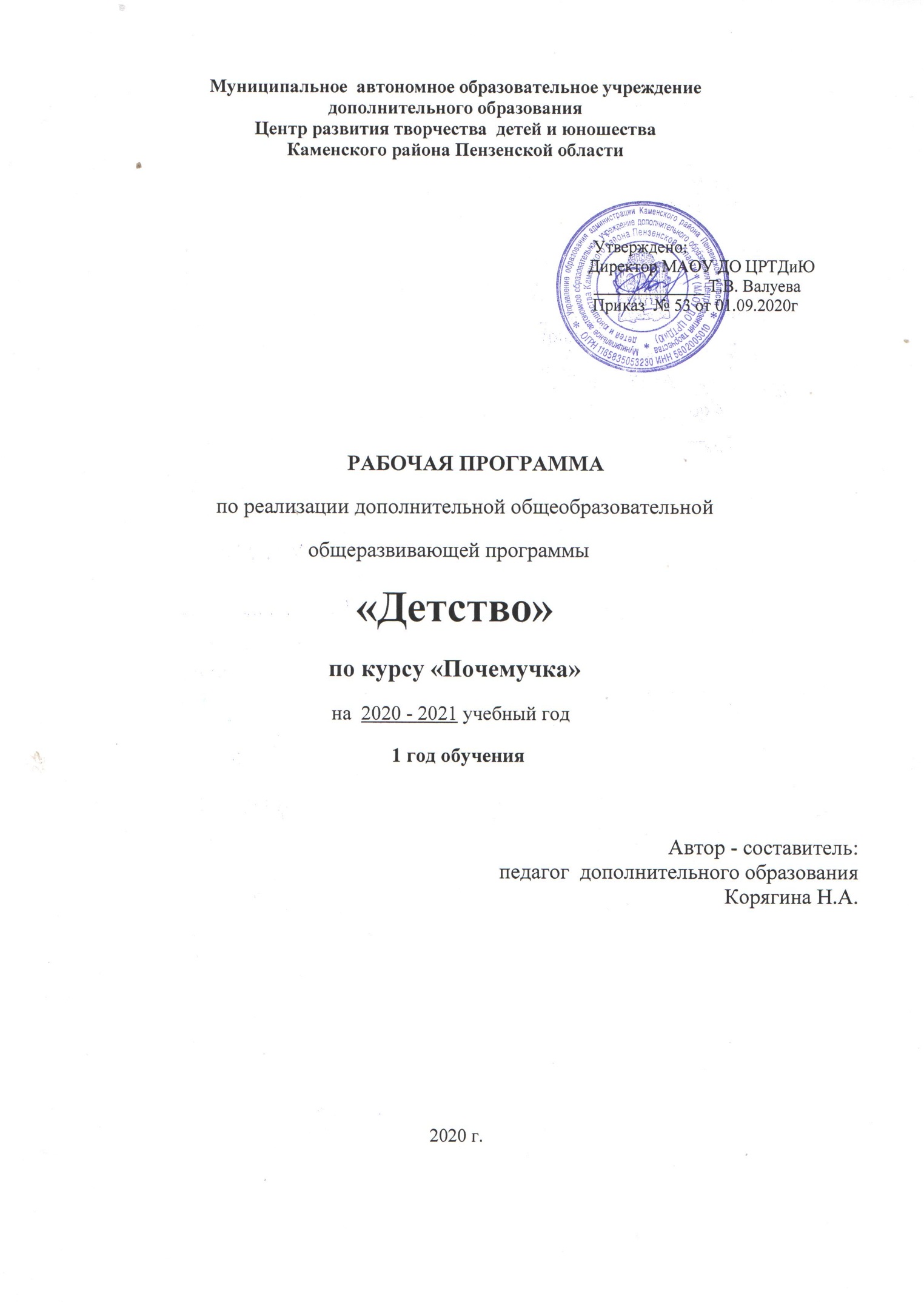                                        Структура программыI.  Пояснительная записка       - Характеристика учебного предмета, его место и роль в образовательномпроцессе;  - срок реализации учебного предмета;  - объем учебного времени;  - форма проведения учебных аудиторных занятий;  - цель и задачи учебного предмета;  - обоснование структуры программы учебного предмета;  - методы обучения;   - описание материально-технических условий реализации учебного     предмета.II.Планируемые результаты.III.Учебно-тематический план.IV.Содержание рабочей программы. V. Методическое обеспечение учебного процесса.VI.Система контроля и оценивания результатов.VII. Список рекомендуемой методической литературы.VIII. Приложение.I. Пояснительная записка      Рабочая программа первого года обучения по курсу «Почемучка»  разработана согласно Федеральному закону "Об образовании в Российской Федерации».       Первый год обучения является начальной ступенью в комплексе освоения рабочей программы  «Почемучка».      Программа рассчитана на обучение учащихся 4 - 5 лет. Курс "Почемучка" - это 3 раздела, на  прохождение которых отводится 144 часа программного времени: 61час теории и 83 часа практики.     Разделы: «Удивительный мир»- познавательное развитие, «Юный конструктор»- конструирование  и моделирование из различных материалов и «Родные истоки»- традиции, праздники и национальные обычаи.         Прохождение программного материала осуществляется как в непосредственной образовательной деятельности, так и в совместной деятельности учащегося и педагога вне занятий. Структурной основой для планирования раздела «Родные истоки» являются календарные культурно исторические события: природные, народные, церковные праздники и памятные даты.Реализация данной учебной программы будет способствовать лучшему освоению основной программы «Детство»Ведущая педагогическая идея программы – полное и целостное развитие учащегося с учётом возрастных особенностей, самореализация с разным уровнем развития.У учащихся в возрасте 4 - 5 лет быстро развиваются  память, внимание, восприятие. Важной особенностью является то, что они становятся более осознанными, произвольными. В основном действия носят практический, опытный характер. Наряду с игровой деятельностью, в процессах социализации, познавательно-исследовательская деятельность имеет огромное значение в развитии личности на протяжении всего обучения. Рабочая программа обеспечивает разностороннее развитие учащихся в возрасте 4 - 5 лет с учётом их возрастных и индивидуальных особенностей. Экспериментальная деятельность направлена на потребность учащихся в познании окружающего мира, на новые впечатления и развития исследовательской (поисковой) деятельности. Чем разнообразнее и интенсивнее поисковая деятельность, тем больше новой информации получает учащихся, тем быстрее и полноценнее он развивается. Понимая значение экспериментирования для развития учащегося, разработана программа для учащихся 4-5 лет. Она построена таким образом, чтобы учащиеся могли получить новые сведения, знания. Интерес к экспериментальной деятельности обеспечивается через мотивацию, образность и эмоциональность. Ведущие идеи программы заключаются в организации посильной, интересной и адекватной возрасту экспериментальной деятельности для формирования естественнонаучных представлений учащихся. Для них очень важна наглядность. Повышаются произвольность и устойчивость внимания: учащиеся могут в течение непродолжительного времени (до 25 минут) сосредоточенно заниматься каким-либо видом деятельности. Данная программа создаёт условия для продуктивной работы и гармоничного развития  с учётом  вышеперечисленных возрастных особенностей учащихся 4 - 5 лет.            Программа  первого года  учитывает особенности данного возраста и  предполагает приобретение знаний, умений и навыков,  освоение основных тем по разделам, а также навыки  общения со своими сверстниками.  Срок реализации.Программа 1 года обучения  предназначена для учащихся,  поступивших в образовательное учреждение в возрасте   4-5  лет.  Объем учебного времени  на первом году обучения по курсу «Почемучка» составляет 144 часа.Форма проведения учебных аудиторных занятий: фронтальная, групповая. Занятия по курсу «Почемучка» проходят в соответствии с расписанием  первого  года обучения– 4 раза в неделю продолжительностью 25минут с 1 перерывом.  Цель: обеспечение интеллектуального, нравственного развития учащихся, приобретение  культурных навыков и умений через практическую деятельность.Задачи:расширить и обогатить знания учащихся об окружающем мире;уметь пользоваться предметами, окружающими учащегося в повседневной жизни;  воспитывать заботливого, уважительного и внимательного отношения к русской культуре, а так же к культуре и традициям других народов.                                                Методы обучения     Для достижения поставленной цели и реализации задач предмета используются следующие методы обучения:основным методом на занятиях  являются игровой метод, а так же широко используются объяснительно-иллюстративный метод: рассказ,   объяснение,  работа с раздаточным материалом,  демонстрация  картин, иллюстраций, кино- и диафильмов и т.д.;  репродуктивный: воспроизведение действий по применению знаний на практике, деятельность по алгоритму; частично-поисковый, или эвристический метод; исследовательский метод, когда детям  дается познавательная задача, которую они решают, пользуясь помощью педагога и родителей Описание материально-технических  условий. Для успешной реализации программы необходимы следующие условия: удобный, хорошо проветриваемый кабинет для групповых занятий; демонстрационный и раздаточный материал по предметам; мини - библиотека детской литературы; конструктор, природный материал, пластилин;         методическая и справочная литература для педагогаПланируемые результаты: предметными результатами является формирование следующих умений:знать простейшие игры и обряды; уметь конструировать объекты из разных материалов в соответствии с определёнными условиями и задачами;  уметь ориентироваться в природе, оценивая ситуацию с точки зрения  собственных намерений и возможных последствий                                                              знать основы экологических знаний о живой и неживой природе;                                  основы о взаимосвязи животного и растительного мира;                                             названия самых распространенных растений, животных, насекомых; времена года, их последовательность, отличать деревья от кустарников; - называть явления природы; метапредметные результаты:                                                         ориентироваться в своей системе знаний: отличать новое от уже известного;                                                                уметь отыскивать причины народных праздников, выяснять их смысл, определять основные черты, выполнять простейшие обряды;    классифицировать и обобщать на основе жизненного опыта; делать выводы в результате совместной работы с педагогом.Личностными результатами  является формирование следующих качеств:  - уметь участвовать в беседе; выражать свои эмоции, соблюдая этические нормы; понимать эмоции других людей, сочувствовать, сопереживать           III. Учебно - тематический план.IV. Содержание рабочей программыКУРС «Юный конструктор»Тема 1. Ознакомление со строительным материалом.Теория. Беседа о строительном материале.Практика. Обследовать строительный материал. Выяснение форм, цвета, размера.  Рассказать, что можно строить.Контроль. Игры со строительным материалом.Тема 2-3.  «Мосты».Теория. Беседа: « Строим мосты разной конструкции». Практика. Показ образца, название и показ частей моста: спуск, опорыперекрытия. Выбор форм для постройки. Распределение работы. Построить высокий и низкий мост.Контроль. Игра «Наши конструкции». Тема 4. «Кораблик». Оригами.Теория. Рассуждение о том, как  складывать бумагу в разных направлениях, создавая объемную игрушку.Практика. Показ образца. Складывание бумаги вместе с педагогом. Объяснения действия.Контроль. Выставка панно. Анализировать работы. Тема 5. Строительный материал «Самолет».Теория. Беседа  о самолете.Практика. Рассмотреть образец. Выделение частей: корпус, крылья, хвост.Подбор деталей по форме, размеру, устойчивости в соответствие с содержанием постройки.  Совместная работа.Контроль. Игра «Отправляемся в полет».Тема 6. «Автомобиль».Теория. Беседа о назначении автомобиля, о частях автомобиля.Практика.  Показ способа замыкания пространства из разных форм, выполнение постройки по словесному заданию, отбирая соответствующие материалы.Контроль. Игры с постройками.Тема 7. Бросовый материал «Мебель».Теория.  Беседа о мебели о его назначении.Практика. Показ образцов. Выбор предмета поделки: дивана, шкафа, стола и других предметов мебели и из спичечных коробков, обговаривание ипоказ приемов работы: соединение коробков, дополнение аппликацией.Контроль: Игра «У кукол новоселье». «Обставить «комнату» мебелью».Тема 8. Строительный материал «Строим дом».Теория.  Рассуждение, какой строительный материал пригодится для постройки дома. Практика. Рассматривание дома, анализировать постройку,  выделяя в ней части и детали: фундамент, стена с окнами и входом, крыша, перекрытие. Обследование частей для постройки. Выполнение задания. Индивидуальная помощь в процессе работы.Контроль. Выставка работ.Тема 9. «Дома разной конструкции».Теория.  Беседа о форме, размерах, высоте дома.Практика. Повторить названия частей дома по словесному индивидуальному заданию. Предложить, самостоятельно выбирая детали, построить высокие и низкие дома.Контроль. Игры с поделками вне занятий.Тема 10. Оригами «Самолет».Теория. Беседа о складывание бумаги в разных направлениях для получения объемной игрушки.Практика. Показ образца. Выполнение работы «Делай, как я!».Контроль. Игры с игрушками.Тема 11. Природный материал (желуди). «Смешные человечки».Теория.  Беседа о том, какие можно выполнять поделки из желудей. Практика. Показ образцов. Выяснение из чего сделаны поделки, их части:туловище, голова, руки и ноги. Выполнение работы с обговариванием и показом приемов соединения частей.Контроль. Организация выставки. Тема 12. «Старичок – лесовичок». (Шишки)Теория. Рассуждаем, какие ещё можно выполнять поделки из желудей. Практика. Показ образцов по картинке. Анализ частей, их пропорций.Обговаривание способов соединения деталей. Самостоятельное выполнение задания. Индивидуальная помощь в работе.Контроль. Выставка композиции сказочного леса с лесовичками. Тема 13. «Гирлянды».Теория. Беседа о новогоднем празднике. Практика.  Показ образца. Обговаривание приемов работы: вырезывание разноцветных полосочек, склеивание колечек, соединение в цепь. Закрепление полученных ранее навыков работы с бумагой, клеем, ножницами. Создание условий для коллективной работы.Контроль. Выставка «Наши гирлянды». Тема 14. «Елочные украшения из бумаги».Теория.  Беседа: «Разнообразие поделок из конуса».Практика. Рассматривание игрушек – образцов. Показ приема склеивания конусов. Дополнение конусов деталями по выбору поделки, украшение аппликацией.Контроль. Выставка «Елочные украшения».Тема 15. «Фонарики».Теория. Вспомнить, в ходе беседы, полученных ранее навыки работы с бумагой, ножницами, клеем.Практика. Показ образцов и способов работы.  Учащиеся вырезают фонарики иззаготовок, склеивают их. Оказывать помощь в процессе.Контроль. Творческое задание «Укрась фонарик»Тема 16.  «Снежинки».Теория. Беседа о форме снежинок.Практика. Показ складывания и вырезывания снежинок. Усовершенствование навыков работы с ножницами. Выполнение работы.Контроль. Выставка «Белые снежинки»Тема 17. «Птичка». (Оригами).Теория.  Беседа о создании объемных игрушек.Практика. Показ образца и объяснение приема складывания бумаги в разных направлениях. Совместное поэтапное выполнение работы.Контроль. Творческое задание «Угадай свою птичку»Тема 18.  «Машина». ( Бросовый материал).Теория.  Пополнить знания о назначении машин. Практика. Показ и анализ образца. Обговаривание приемов работы. Задание: сделать похожие друг на друга машины.Контроль. Игры с поделками.Тема 19.  «Кошки – мышки».Теория. Беседа: «Делаем игрушки из конуса».Практика. Рассматривание образцов. Показ приема вырезывания части из круга. Повторение, как склеить конус. Работа по подгруппам. Одни  учащиеся делают кошек, другие из конуса поменьше – мышек. Соединение частей и добавлений деталей: усы, уши, хвостик, лапки.Контроль. Выставка работ в театре кукол.Тема 20.  «Домик из коробочек».Теория. Беседа: «Продолжаем создавать поделки из бросового материала».Практика. Показ образца. Повторение приемов склеивания. Работавыполняется самостоятельно. Затем дополняется деталями из аппликации.Контроль. Выставки работ. Тема 21. «Наша улица».Теория. Беседа о том, как  можно сооружать различные по величине и форме постройки.Практика.  Распределение детей по подгруппам. Запланировать основные этапы конструирования. Каждая подгруппа строит свою сторону улицы: дома, магазин.  (Дети работают самостоятельно).Контроль. Игра «Моя улица».Тема 22. «Танк». Бросовый материал.Теория. Беседа о боевой технике.Практика. Демонстрация образа, создание поделки из нескольких спичечных коробков. Показ способов склеивания деталей. Дополнение поделки элементами аппликации.Контроль. Выставка работ. Игры с поделками вне занятий.Тема 23. «Подарок для папы».Теория. Беседа: «Наши защитники» Практика. Предложить детям изготовить стаканчик для карандашей. Рассмотреть образец. Закрепление полученных навыков работы с бумагой, ножницами, клеем. Определить форму. Показать, как сделать цилиндр. Основную деталь сделать под руководством воспитателя. Украшение аппликацией – самостоятельно.Контроль. Творческое задание «Оригинальный подарок папе»Тема 24. «Конструирование по замыслу из строительного материала».Теория. Беседа: «Разнообразие строительного материала»Практика. Конструирование по замыслу. Рассматривание работ. Учащиеся анализируют и рассказывают, что построили и как.Контроль. Игра «Конструктор «Лего».Тема 25. «Цветы из семян».Теория. Беседа о способах создания панно из семян на пластилине.Практика. Показ образца. Объяснение приемов работы. Поощрять самостоятельные творческие инициативы. Проанализировать работы. Подарить маме на праздник.Контроль. Выставка «Подарок маме на праздник».Тема 26.  Природный материал «Ежик».Теория. Рассказ, как создавать поделку из шишек, используя пластилин. Практика. Показ образца. Дети самостоятельно делают мордочку и лапки. Контроль. Выставка работ. Тема 27.  «Башня».Теория. Беседа о том, как  правильно подбирать фигуры для осуществления замысла.Практика. Показ образца на картинке. Обследование и обговариваниеприемов работы. Самостоятельный подбор строительного материала и коллективное выполнение работы.Контроль. Игра «Сравни конструкции». Тема 28. «Кошелек».Теория. Совершенствование умение складывания бумаги для изготовления объемной поделки.Практика. Показ образца. Поэтапное выполнение работы с показомвоспитателя. Самостоятельное украшение работы аппликацией по замыслу.Контроль. Организация выставки. Тема 29.  «Автобус».Теория. Рассказ о создании нужной постройки, используя знакомые в конструировании приемы и навыки.Практика. Коллективно обсудить приемы конструирования, отобрать нужные детали, распределить фронт работы.Контроль. Викторина «Мы едим, едим, едим…».Тема 30. «Игрушка – забава».Теория. Беседа как работать по выкройке.Практика. Показ образца игрушки – петрушки. Учащиеся обводят выкройку: украшают аппликацией. Педагог собирает игрушки, скрепляя  их иголкой и ниткой.Контроль. Выставка игрушек. Тема 31. «Утки на пруду».Теория. Беседа по теме. Практика. Показ образца. Складываем бумагу в разных направлениях, создавая из цветной бумаги объемные игрушки.  Поэтапное выполнение работы по примеру педагога.Контроль. Выставка работ с аппликациями.Тема 32.  «Что построить из песка».Теория. Беседа: «Удивительные свойства песка, приемы создания фигурок».Практика. Выяснить, что песок сыпучий. Чтобы построить нужно егосмочить. Показ детям различных форм для игр с песком и способа игры сними. Совместная деятельность.Контроль. Викторина «Зачем нужен песок»Тема 33.  «Башня из песка».Теория. Продолжить знакомить детей со способами работы с песком.Практика. Сообщение темы занятия. Показ приемов работы с песком.Коллективное выполнение работы.Контроль.  Выставка работ из песка.Тема 34. «Кошка».Теория. Беседа о технике оригами, выполнение объемных игрушек.Практика. Показ образца. Поэтапное складывание листа бумаги под руководством педагога. Украшение поделки деталями из аппликации.Контроль. Творческое задание «Угадай свою кошку». Тема 35. «Угостим гостей пирогами».Теория. Рассуждение, как  выполнять поделки из песка с помощьюформочек, правильно используя технологию.Практика. Сообщение темы занятия. Повторение технологии смачивания песка. Самостоятельная работа.Контроль. Выставка работ.Тема 36. «Конструирование из песка по замыслу».Теория. Беседа о том, что можно конструировать из песка. Практика. Дети самостоятельно определяют объект для работы. Повторяются способы конструирования. Умение самостоятельно исполнять задуманное, используя раннее полученные умения и навыки. Самостоятельная деятельность детей.Контроль. Игра «Волшебный песок»КУРС «Удивительный мир»«Живая и неживая природа»  Вода.8чТема  1-2.  «Для чего нужна вода».                                                                                 Теория. Беседа «Живая и неживая природа» Что мы знаем о воде.Практика. Знакомство со свойствами и качествами воды (прозрачная, бесцветная, без запаха и вкуса, растворяет некоторые вещества).Контроль. Опыты с водой. Игра «Поможем золотой рыбке жить в чистой воде». Тема 3. «Глобус».                                                                                                                     Теория. Предварительная беседа.                                                                      Практика. Рассматривание  глобуса. Чтение статей из детской энциклопедии. Вода на глобусе.                                                                                                                                     Контроль. Игра «Море, речка, океан».Тема 4. Музыка воды.                                                                                               Теория. Беседа о красоте звучания воды.Практика. Слушание музыки (журчит ручей, капает дождь, бушует море).                                                        Контроль. Игра «Угадай, что звучит».Тема 5-6. «Куда делась вода после дождика». «О чём рассказала капелька».Теория. Рассказ о круговороте воды в природе.Практика. Чтение художественной литературы. Просмотр видеофильма. Работа по схемам-картинкамКонтроль. Итоговая беседа. Опыты.Тема 7. Презентация «Грибной дождь, ливень».    Теория. Предварительная беседа по теме.Практика. Просмотр презентации. Обсуждение.Контроль. Зарисовки по теме.Тема 8. Почему говорят «как с гуся вода»?                                                  Теория. Отгадывание загадок. Беседа.Практика. Опыты с гусиными пёрышками.Контроль. Просмотр видео.Живая природа. Растения.  8чТема 9. Целевая прогулка «Осень в живой и неживой природе».Теория. Развитие умения отмечать сезонные изменения в природе и жизни людей. Беседа о взаимосвязи сезонных изменений в живой и неживой природе.  Практика. Наблюдения.  Контроль. Осенние зарисовки. Тема10. Комнатные растения.Теория. Беседа о том, что растение – целостный организм, где каждая часть – орган выполняет определенную функцию, что растениям необходимы  вода и свет.Практика. Рассматривание растений в кабинете. Показ приемов ухода.   Контроль. Опыты: показать движение воды по стеблю, растение ищет свет.Тема11-12. Наблюдение за комнатными растениями: Куда тянутся корни. Как растения ищут свет.Теория.  Беседа «Растение выделяет кислород»Теория. С помощью опыта показать  органы дыхания у растения и как растения тянутся к свету. Контроль. Конкурс «У кого какое растение»Тема13. Волшебные семена.Практика. Посадка семян в горшочках. Создания благоприятных условий для всхожести: свет, влага, тепло. Опыты. «А что будет, если…»Контроль. Наблюдение.Тема14. Дерево, кустарник и трава.Теория. Беседа о различии.Теория Рассматривание на участке.Контроль. Отгадывание загадок. Игра «У кого такое растение?»,«Что за дерево такое?».Тема15. Овощи и фрукты.Теория. Предварительная беседа о  необходимости развития умения различать фрукты и овощи. Называть их. Узнавать по вкусу, запаху, на ощупь.Практика. Показ овощей и фруктов. Отгадывание загадок. Игра «Лото».Контроль. Дидактические игры «Чудесный мешочек», «Угадай по вкусу».Тема16. Презентация «Разнообразие растительного мира»Теория. Предварительная беседа.Практика. Просмотр презентации. Обсуждение.Контроль. Отгадывание загадок, зарисовки.«Что у нас под ногами» 8чТема17-18. Почва – что это? Теория. Познакомить детей со свойствами, составом и качеством почвы.Практика. Опыты. Определение сухой и влажной почвы. Что горит в почве.Контроль. Выводы на основе опытов.Тема19-20. Песок.Теория. Беседа о свойствах песка (сыпучесть, прочность, рыхлость, проводимость воды)Практика. Свойства мокрого песка. Песок – фильтр. Опыты.Контроль. Викторина «Где используем песок».Тема21-22. Глина и её свойства.Теория. Познакомить детей с природным материалом – глиной, ее свойствами (липкость, проводимость воды, прочность) и применением.Практика. Опыты. Контроль: Лепка из глины.Тема 23-24. Какими бывают камешки?Теория. Познакомить детей со свойствами камней. (камни отличаются по составу, прочности)Практика. Умение обследовать камни с помощью органов чувств. Опыт: определение прочности камня.Контроль. Викторина «Сравнение камня с глиной, пластилином».«Зима в живой и неживой природе» 8чТема 25. Целевая прогулка «Зимушка-зима»Теория. Развитие умения отмечать сезонные (зимние) изменения в природе и жизни людей. Беседа о взаимосвязи сезонных изменений в живой и неживой природе. Практика. Наблюдения: температура, небо, осадки. Как приспособится кзиме деревьям и животным. Как одеваются люди. Правила безопасности на улице зимой.Контроль. Зимние зарисовки.Тема 26. Птицы зимующие и перелётные.                                                                                   Теория. Познакомить детей с характерными особенностями  птиц  своей местности: перелетными и зимующими.Практика. Рассматривание иллюстраций. Беседа о необходимости помогать птицам зимой. Чтение стихов.Контроль. Развешивание кормушек изготовленных дома. Наблюдение за птицами на прогулке.Тема 27-29. Что такое снег и лёд? Практика. Практическая деятельность со снегом и льдом. Рассматривание снежинок через лупу. Опыты со снегом. Опыты со льдом.Контроль. Игра «Морозко».Тема 30-31. Дикие и домашние животные. Звери нашего края зимой.Теория. Объяснить, каких животных называют домашними, каких дикими  и почему. Познакомить со средой обитания зверей нашей местности.Практика. Рассматривание предметных картинок. Рассказы детей из личного опыта. Отгадывание загадок о животных.Контроль. Дидактическая игра «Охотник и пастух».Тема 32. «Растения зимой» Презентация.Теория. Предварительная беседа.Практика. Просмотр презентации. Обсуждение.Контроль. Отгадывание загадок, зарисовки.Свет. Звук.8чТема 33. Презентация «Какой бывает свет?»Теория. Предварительная беседа об искусственном и солнечном свете.Практика. Просмотр презентации. Обсуждение.Контроль. Наблюдения. Зарисовки.Тема 34. Солнечный свет.                                                                                              Теория. Беседа о том, что солнце является источником тепла и света.Практика. Наблюдение за движением Солнца в течении дня.Контроль. Зарисовки. Отгадывание загадок.Тема 35-36. Опыты.Теория. Предварительная беседа по теме.Практика. Опыты:  «Солнечный зайчик» «Радуга на стене» «Живые тени»                          Контроль. Зарисовки по итогам опытов.Тема 37. Свойства звука.Теория. Познакомить детей с понятием «звук». В ходе беседы, подвести к пониманию причин возникновения звука: колебание предмета. Практика. Разные звуки у предметов. Практическая деятельность.Контроль. «Угадай, что за звук?»Тема 38-39. Опыты со звуком.     Теория. Предварительная беседа по теме.Практика.  Как распространяется звук? Как появляется песенка? Опыты со звуком.                                                                           Контроль. Анализ опытов.Тема 40..Где живет эхо?Теория. Беседа «Что такое – эхо?Практика. Опытным путем подвести к пониманию возникновения эхо.Контроль. Викторина «Кричим, аукаем»«Свойства предметов». 8чТема 41. Из чего что сделано?Теория. Познакомить детей со свойствами дерева, стекла, металла, пластмассы на основе их сравнения.Практика. Практическая работа. Рассматривание предметов из разныхматериалов и определение свойств каждого.Контроль. Игра  «Чудесный мешочек».Тема 42. У кого какой предмет?Теория. Развитие интереса к предметам личной гигиены, усвоение навыков самообслуживания.Практика. Предметные картинки, загадки о предметах гигиены. Рассказ об их употреблении.Контроль. Обыгрывание «Научим Хрюшу правилам личной гигиены». Игра «Чудесный мешочек».Тема 43.Тема. «О чем могут рассказать вещи, которые нас окружают».Теория. Активизировать знания детей о вещах, окружающих их.                Практика. Рассматривание различных вещей на выставке. Беседа. Демонстрация вещей и рассказ о них детьми.Контроль. Дидактическое упражнение «Назови, одним словом».Тема 44-45. Магнетизм. Магнитные силы.Теория. Беседа «Знакомство с физическим явлением «магнетизм», с особенностями магнита». Действия магнитных сил Земли.Практика. Опыты «Притягивает – не притягивает». Выявление свойств материалов, взаимодействующих с магнитом.Контроль. Исследовательская работа «Все о магнетизме»    Тема 46-47. Электричество. Теория  Предварительная беседа «Что такое электричество, где живет и как оно помогает человеку». Практика. Что такое молния. Гроза – проявление электричества в природе. Появление электрической лампы. Электроприборы.Контроль. Игра «Угадай по описанию».Тема 48. «Когда это бывает?»Теория. Совершенствование знаний учащихся о частях суток: день, вечер, утро, ночь.Практика. Дидактическая игра «Когда это бывает?». По сюжетным картинкам рассказать о занятии людей в разное время суток.Контроль. Игра «Лото» с сюжетными картинками.«Воздух» .8чТема 49-50.  Свойства воздуха. «Воздушный шар, мыльный пузырь – что общего?» Опыты Теория. Предварительная беседа о том, что такое воздух. Закрепить представления что людям и всему живому необходим чистый свежий воздух.Практика. Познакомить со способами обнаружения воздуха, некоторыми свойствами (упругость). Опыты.Контроль. Творческое задание « Как влияет загрязнение воздуха на окружающую среду» Тема51-52. Можно ли поймать воздух.Теория. Предварительная беседа по теме.Практика. Воздух есть во всем. Воздух имеет вес. Опыты.Контроль. Викторина «Измеряем силу ветра».Тема 53-54. Тёплый и холодный воздух.Теория. Предварительная беседа по теме.Практика. Опыты: «Свойства теплого и холодного воздуха»Контроль. Наблюдения. Зарисовки.Тема 55-56. Есть ли воздух в воде.Теория. Предварительная беседа по теме.Практика. Опыт: «Буря в стакане воды».Контроль. Мини - проект «Чистый воздух»«Весна в природе».16чТема 57. Целевая прогулка «На пороге весны».Теория. Беседа о признаках ранней весны.Практика. Наблюдение за изменениями в  живой и неживой природе: жизни растений и животных.Контроль. Чтение стихотворения В.Берестова «Песенка весенних минут. Зарисовки по итогам наблюдения.Тема 58-59. «Деревья просыпаются».Теория. Показать детям взаимосвязь температуры воздуха и изменений в жизни растений.Практика. Чтение стихов о весне. Наблюдение за деревьями. Чтение «Жалобы березки».Контроль. Игра «Что за дерево такое?»Тема 60- 61.«Прилет птиц».Теория. Уточнить представления детей сезонном изменении в жизни перелетных птиц.Практика. Прослушивание записи «Голоса птиц». Рассматривание иллюстраций. Отгадывание загадок. Чтение стихов.Контроль. Игра «Угадай, кто это?»Тема 62. «Как трудятся животные».Теория. Познакомить детей с тем, как трудятся дикие и домашние животные.Практика. Рассказать Топтышке, как трудятся домашние животные. Отгадывание загадок. Беседа о труде диких животных.Контроль. Обобщение знаний. Сказка «Мишкин молоток».Тема 63-64. «Что у нас над головой?»Теория. Познакомить детей с тем, что можно увидеть на небе днем и ночью. Солнце, его форма, значение для жизни людей.Практика. «Полет на ракете». Практическая деятельность: слепить солнце, нарисовать облака, наклеить звезды на ночное небо.Контроль. Отгадывание загадок. Рассматривание иллюстраций.Тема 65. «Как измерить тепло?»Теория. Познакомить с понятием «температура».Практика. Рассматривание  приборов для измерения температуры – термометров, сравнение разных видов термометров. Контроль. Игра «Холод или тепло».Тема 66. «Труд людей в саду и огороде».Теория. Познакомить с весенними работами в саду и огороде.Практика. Наблюдение за работой старшеклассников на участке, участие в посадке гороха.Контроль. Игра «Это что за инструменты».Тема 67- 68. Посадка семян цветов и луковиц.Теория. Беседа о способе размножения растений: семенами, луковицами, черенками.Практика Обработка почвы перед посевными работами. Создание необходимых условий для роста растений. Приготовление и  посадка. Опыты.Контроль. Наблюдение за растениями.Тема 69-70. Кто такие насекомые.Теория Беседа «Кто такие насекомые?» Польза и вред насекомых.Практика. Виды насекомых. Значение живой и неживой природы для насекомых. Где обитают насекомые. Чудесные превращения насекомых (гусеница – бабочка). Наблюдения. Презентация.                                               Контроль. Выставка рисунков насекомых.Тема 71. «Кто такие рыбы?»Теория. Пополнить знания детей о внешнем виде и признаках рыб, о среде их обитания.Практика. Рассматривание иллюстраций. Описание внешнего вида разных рыб. Отгадывание загадок. Выделение общих признаков рыб.Контроль. Дидактические упражнения «Узнай по описанию», «Кто здесь лишний?».Тема 72.  «Сохраним ромашку на лугу».Теория. Воспитание любви и бережного отношения к животному и растительному миру.Практика. Чтение стихотворения Н.Красильникова «Гость в лесу».Рассматривание памяток поведения в лесу.Контроль. Сюжетно-ролевая игра «Экологическая полиция».Курс «Родные истоки»Тема 1. «Бабье лето» Теория. Беседа и загадки «Бабушки - Загадушки».  Дать представление о том, что такое «бабье».Практика. Знакомство с народными приметами, признаками «бабьего лета». Контроль. Инсценировка русской народной песни «Плетень».Тема 2. Рождество Богородицы. Теория. Рассказ о празднике Рождество Богородицы, традициях на Руси отмечать его. Познакомить с христианским праздником и традицией русского народа отмечать этот праздник. Практика. Познакомить с христианским праздником и традицией русского народа отмечать этот праздник Рождество Богородицы.Контроль. Разучивание игры - загадки «Дрёма».Тема 3. День осеннего равноденствия. Теория. Предварительная беседа.  Продолжить знакомить детей с законами и явлениями природы. Практика.  Демонстрация наглядных пособий из серии «День - ночь». Дать определение понятию «равноденствие» Контроль. Игра «День - ночь»Тема 4. «Никита - гусятник» Теория. Рассказ об истории и значении праздника. Практика. Отгадывание загадок. Рассматривание сказочных сюжетов, где нарисована водяная нечисть - враги водоплавающей птицы. Контроль. Игра: «Усыпим водяного» Тема 5. Капустные посиделки. Теория. Предварительная беседа. Практика. Объяснение народной приметы «Капустный сбор начался – птицы в полёт двинулись, медведь в берлогу залёг», «Хлеб, да капуста лихого не допустят» Контроль. Игра «Расскажи стишок руками» - посол капусты. Чаепитие с капустными пирогами. Тема 6. Покров.Теория. Рассказ о традициях празднования Покрова на Руси. Практика. Знакомство с народными приметами. Контроль. Инсценировка: «Батюшка Покров, покрой землю снежком». Тема 7. День Бориса и Глеба. Теория. Рассказ о празднике, его обычаях. Практика. Продолжать знакомить детей с народными праздниками и их смыслом. Контроль. Чтение сказки «Коль глаза не закрывать»	Тема 8. Наряды народов нашего края. Теория. Беседа о татарском, мордовском национальном костюме. Практика. Рассматривание иллюстраций национальных костюмов. Рассматривание, обсуждение.Контроль. Раскрашивание образцов – шаблонов татарского и мордовского национального костюма. Тема 9. Наряды русских крестьян.Теория. Познакомить детей с нарядами русского крестьянства.Практика. Рассматривание иллюстраций нарядов крестьян, одежды для работы. Демонстрация образцов одежды.Контроль. Расписать наряды – шаблоны. Посещение краеведческого музея. Игры – хороводы.Тема 10-11.  Дмитриев день.Теория. Рассказать детям о Дмитрии Солунском. Продолжать знакомить с народными праздниками и связанными с ними традициями, пословицами, поговорками, поверьями.Практика. Показ иллюстраций. Продолжать знакомить с народными праздниками и связанными сними традициями, пословицамиКонтроль. Игра «Сокровищница».Тема 12. Синичкин день. Теория Рассказ о синицах, слушание птичьих голосов. Продолжать знакомить с русскими праздниками. Отгадывание загадок о птицах,Практика. Продолжать знакомить с русскими праздниками.  Рассматривание иллюстраций. Наблюдение перемен в погоде.Контроль. Развешивание кормушек. Дидактическая игра «Магазин для птиц».Тема 13. Наряды русских крестьян.Теория. Познакомить детей с нарядами русского крестьянства.Практика. Рассматривание иллюстраций нарядов крестьян, одежды для работы. Демонстрация образцов одежды.Контроль. Посещение краеведческого музея. Игры – хороводы.Тема 14-15. Андрей Первозванный.Теория. Приобщить детей к исторической и христианской культуре народа.Практика. Показ репродукции иконы Андрея Первозванного. Рассказ о нем. Иллюстрация ордена «Андрея Первозванного», его история. История Российского флага.Контроль. Рисование Российского флага.Тема 16. Николай Угодник – зимний чудотворец.Теория. Рассказ о празднике.Практика. Продолжать знакомить с христианскими праздниками и обрядами с ними связанными.Показ репродукции иконы с изображением Николая Чудотворца. Зажечь «мирскую свечу» - символ чуда и мира.Контроль. Викторина «Хвали зиму после Николина дня».Тема 17. День зимнего солнцестояния.Теория.  Беседа  « 22 декабря – самый короткий день в году». Практика. Продолжать знакомить детей с законами природы и отношением к ним русских крестьян. Стихотворение П. Соловьева «День и ночь». Контроль. Игра «Когда это бывает?»Тема 18. Рождество Христово.Теория. Познакомить с историей христианского праздника.Практика. Рассматривание иллюстраций, чтение произведений о рождении Христа.Контроль. Игра «Рождественские колядки».Тема 19. Крещение.Теория.  Беседа из стория праздника. Обряд крещения.Практика. Празднование праздника на Руси. Богослужение, крестный ход. Приметы погоды на Крещение. Воспитание у детей интереса к событиям культурно-исторического календаря.Контроль. Викторина «Угадай по приметам, какой будет год».	Тема 20. Сказки бабушки Агафьи.Теория.  Познакомить детей со сказками и притчами, связанными с народными праздниками.Практика Воспитание у детей интереса к событиям культурно-исторического календаря.Контроль. Инсценировка понравившихся отрывков.Тема 21. «Чудеса-чудеса». Фольклорное развлечение.Теория. Приобщение детей к национальным традициям.Практика. Инсценировка русской народной песни «Журавель». Рассказывание небылиц.Контроль. Игры «Жмурки с колокольчиком».Тема 22. Сретение.Теория. Беседа о народном празднике «Сретение».Практика. Дать понятие смысла этого праздника. Сретение – встреча зимы и весны. Знакомство с поговорками и приметами, подготовкой крестьян к весенним работам. Дать понятие: борона, соха, плуг. Рассматривание иллюстраций.Контроль. Разучивание шутки – прибаутки «Дуня, моя Дуня». Тема 23. Масленица.Теория. Знакомство с традициями празднования Масленицы на Руси.Практика.  Обыгрывание всех дней Масленицы.Контроль. Игры, гулянья, забавы. Сжигание чучела зимы. Чаепитие с блинами.Тема 24. Великий пост.Теория.  Рассказать детям о семи неделях Великого Поста, особым периодом народного православного календаря.Практика.  О значении каждой недели для православных. Показ иллюстраций.Контроль. Заучивание заклички:                                             «Мы Масленицу отгуляли,                                             Сделали по гудочку,                                             Срезали по пруточку.                                             И вы, гудочки, не гудите.                                             Масленицу не будите». (Угощение постный стол)Тема 25. Грачевник.Теория. Знакомство с праздником, его значением.Практика. Продолжение приобщения детей к культуре и традициям русского народа. Рассматривание репродукции Саврасова «Грачи прилетели». Наблюдение за грачевником в природе.Контроль. Игра «Повадки грача».Занятие 26.  Жаворонки.Теория. Познакомить с праздником и его историей.Практика. Слушание пьесы Чайковского «Жаворонки». Рассказ истории о сорока мучениках, которые после сожжения превратились в жаворонков. И теперь эта маленькая птичка поет о любви, вере и надежде.Контроль. Игра «Жаворонки». Тема 27. Весенний праздник «Весна, весна, на чем пришла».Теория. Посредством фольклора развитие исполнительских навыков детей.Практика. Подготовка к празднику. Разучивание стихов, закличек, хороводных игр.Контроль. Развлечение «Весна пришла».Тема 28. Благовещение.Теория.  Рассказ об истории и значении праздника для христиан.   Практика. Продолжить  знакомить с историей христианского праздника «Благовещение». Обыгрывание традиций и знакомство с приметами.Контроль. Игра - закличка. «Весна – красна! На чем пришла?»Тема 29. Никиткин день (16 апреля).Теория. Беседа о празднике. Просыпается Водяной, его надо задобрить.  Познакомит с традициями и поверьями народного праздника.Практика. Продолжить знакомить с традициями и поверьями народного праздника.Контроль. Инсценировка обряда праздника. «Вот тебе, дедушка, гостинец. Люби, да жалуй нас». Тема 30. Федул – ветреник.Теория. Продолжать знакомить с народными праздниками.Практика. Разъяснение смысла пословицы «Пришел Федул – тепло надул».Контроль. Игры с ветром.Тема 31. Егорьев День.Теория. Беседа о празднике  и обычаями празднования.Практика. Егорий Вешний – покровитель Пастушества. Разучивание заклички и игр.Контроль. Инсценировка обряда.Тема 32. Радуница.Теория.  Рассказ об истории праздника Радуницей – день поминовения предков.Практика. Рассказать об истории обычая на девятый день после Пасхи поминать умерших родных, украшать могилки.Контроль. Инсценировка сказки «Радуница».Занятие 33. Вербное воскресенье.Теория. Беседа об истории праздника и традициями празднования. Практика. Рассказ о Входе Христа в храм  господень. Рассматривание веточек вербы. Контроль. Игра с вербными играми и закличками.Тема 34. Пасха.Теория. Рассказ об истории праздника.Практика. Раскрыть значение главного праздника – крашеного яйца.Контроль. Творческое задание «Раскрашивание яиц». Заучивание Пасхального приветствия.Тема 35. Лялин день – майская сказка.Теория. Продолжить знакомить с фольклорными традициями русского народа.Практика. Подготовка к празднику. Распределение ролей. Познакомит детей с фольклорным персонажем – русалкой.Контроль. Инсценировка сказки. (Вывод: на добро, все добром откликаются).Тема 36. Весенние народные гулянья.Теория. Знакомство с хороводными песнями, играми – забавами. Умение проживать культурно – исторические события через собственную деятельность.Практика. Воспроизведение древних обрядов, детских игр. Разучивание хороводных песен.Контроль. Весенние заклички. Игры «Палочка-выручалочка», «Бояре», «Золотые ворота», «Чижик». Хороводные песни «Со вьюном я хожу», «Под окном черемуха», «Веснянка».V. Методическое обеспечение учебного процесса.Демонстрационный и раздаточный материал.Наборы  игрушек, конструкторов, природный и бросовый материал.Картотека дидактических игр, картотека с описанием сюжетно – ролевых игр,  картотека народных игр, песен, закличек.Плакаты и памятки по охране окружающей среды. Настольно – печатные и дидактические игры.  Атрибуты для сюжетно-ролевых игр. Сюжетные и разрезные картинки.Репродукции икон. Аудио и видео материал.VI. Система контроля и оценивания результатовПодведение итогов по результатам освоения материала данной программы может быть в форме диагностики. По окончании изучения каждого курса  проводится контроль в виде тестирования. Предварительная аттестация – сентябрь и первое занятие для вновь пришедшего  учащегося в течение учебного года. Предварительная аттестация нужна для оценки исходного (начального) уровня знаний учащихся перед началом образовательного процесса по программе «Детство».Промежуточная аттестация учащихся включает в себя проверку теоретических знаний и практических умений и навыков. Промежуточная аттестация учащихся может проводиться в форме дидактических игр,  олимпиад, итоговых занятий, спектаклей. Педагог заполняет диагностические карты на каждого учащегося. Промежуточная аттестация учащихся проводится в конце декабря и мая.Итоговая аттестация учащихся проводится по окончании  обучения  по дополнительной общеобразовательной  общеразвивающей программе. Результаты итоговой аттестации  учащихся оцениваются таким образом, чтобы можно было определить: насколько достигнуты прогнозируемые результаты каждым  учащимся;полноту освоения  программы;результативность самостоятельной деятельности учащихся в течение всего обучения. Критерии оценки уровня теоретической и практической подготовки:- высокий уровень – учащийся овладел на 100-80% знаниями, умениями и навыками, предусмотренными программой за конкретный период; не испытывает особых трудностей; выполняет теоретические и практические задания;- средний уровень – у учащегося объём усвоенных знаний, умений и навыков составляет 70-50%;  в основном, выполняет задания с помощью педагога;- низкий уровень - учащийся овладел менее чем 50%, предусмотренных знаний, умений и навыков; учащийся испытывает серьёзные затруднения; учащийся в состоянии выполнять лишь простейшие практические задания педагога.Результаты  итоговой  аттестации  фиксируются  в  «Протоколе» итоговой аттестации учащихся  объединения. VII. Список  методической литературы: Литература для педагога:«Весенние и зимние праздники, игры и забавы» В.М.Петров, Г.Н.Гришина, Л.Д.Короткова«Окружающий мир занятия с дошкольниками» О.П.Власенко«Русские народные загадки, пословицы, поговорки» Ю.Г.Круглов«Секреты оригами для дошкольников» Е.Ю.Дорогова, Ю.И.ДороговНамбина М.И. Чудеса для детей из ненужных вещей. Ярославль. «Академия» 2012 Литература для учащихся и родителей: Богатеева З.А. Чудесные поделки из бумаги М: Просвещение, 1996 Богоявленская Д.Б. Психология творческих способностей. М.: Aкадемия, 2002  Парамонова Л.А. Детское творческое конструирование. – М.: Карапуз, 2000«Русские праздники» И.Панкеев«Тридцать три пирога» М.Булатов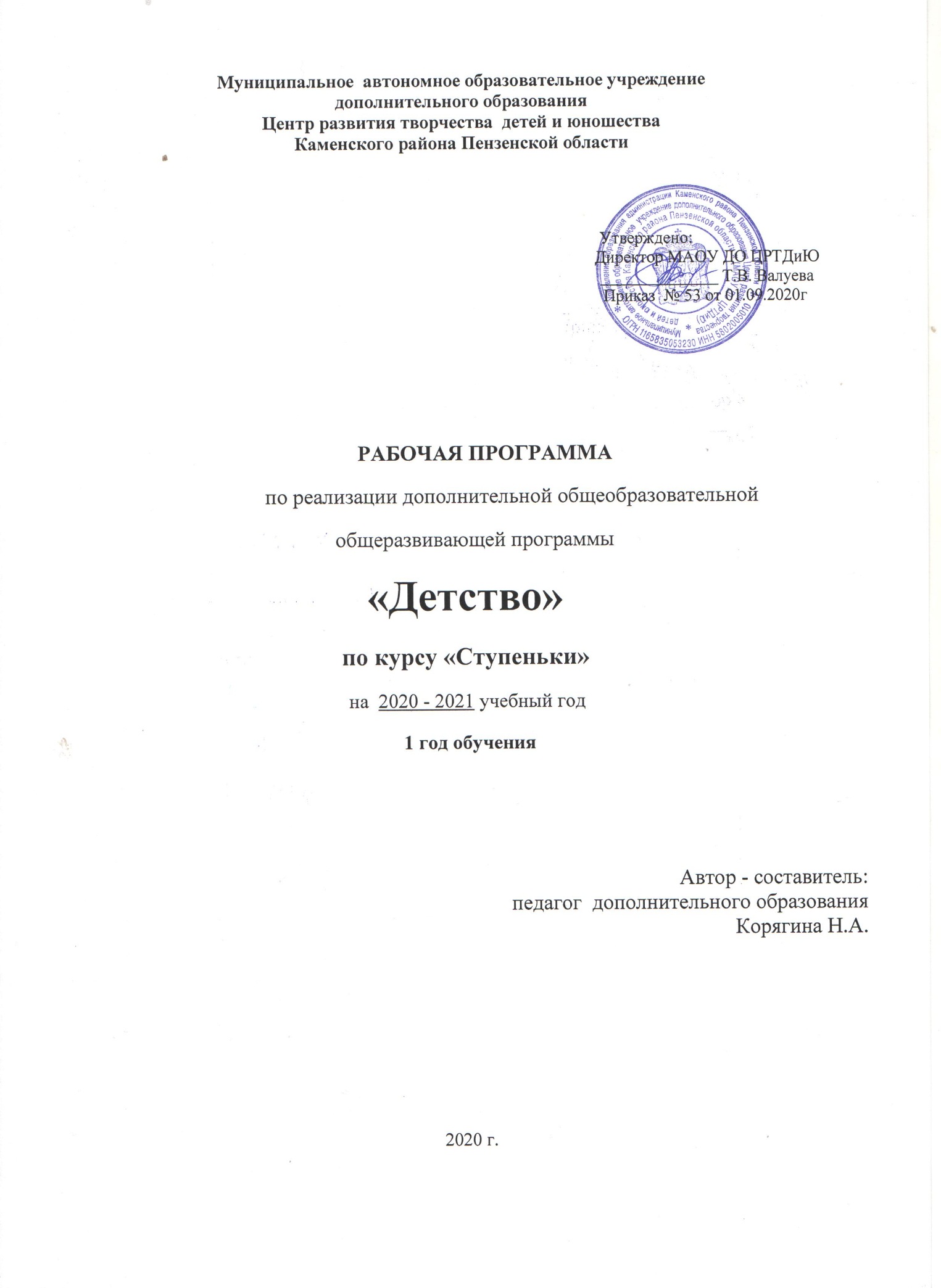 Структура программыI.  Пояснительная записка       - Характеристика учебного предмета, его место и роль в образовательномпроцессе;  - срок реализации учебного предмета;  - объем учебного времени;  - форма проведения учебных аудиторных занятий;  - цель и задачи учебного предмета;  - обоснование структуры программы учебного предмета;  - методы обучения;   - описание материально-технических условий реализации учебного     предмета.  II. Планируемые результаты.III. Учебно-тематический план.  IV. Содержание рабочей программы. V. Методическое обеспечение учебного процесса.   VI. Система контроля и оценивания результатов.VII. Список рекомендуемой методической литературы.VIII. Приложение.I. Пояснительная запискаХарактеристика,   место и роль в образовательном процессе. Рабочая программа первого года обучения по курсу «Ступеньки»  разработана согласно Федеральному закону "Об образовании в Российской Федерации".       Первый год обучения является начальной ступенью в комплексе освоения программы  «Детство». Программа рассчитана на обучение учащихся 4 - 5 лет. Курс "Ступеньки" состоит из двух разделов. Это "Попрыгалочка" - занятия по физкультуре и "Моя безопасность", которая включает в себя темы по социальному развитию и безопасности жизнедеятельности. Реализация данной программы будет способствовать лучшему освоению основной программы.  Ведущая педагогическая идея. Сохранение и укрепление здоровья учащихся является приоритетной задачей. Здоровый ребёнок стремится к движениям, активной деятельности. Во многом подвижность учащегося зависит от его двигательных умений. Одним из важнейших факторов хорошего физического и психического развития является правильно организованная двигательная деятельность. Содержание образовательной области „Физическая культура" направлено на достижение целей формирования у учащихся интереса и ценностного отношения к занятиям физической культурой, гармоничное физическое развитие. Познавая окружающий мир, учащиеся  зачастую попадают в ситуации, угрожающие их жизни и здоровью. Это диктует необходимость начинать обучение   правилам безопасного поведения.Формирование основ безопасности и жизнедеятельности учащихся  является актуальной и значимой проблемой, поскольку обусловлено объективной необходимостью информирования правил безопасного поведения, приобретения ими опыта безопасного поведения в быту, на природе и на дороге. Учащийся попадает в различные жизненные ситуации, в которых он может просто растеряться.Во-первых, надо дать учащихся необходимую сумму знаний общепринятых человеком о нормах поведения.Во-вторых, научить адекватно, осознанно действовать в той или иной обстановке, помочь учащимся овладеть элементарными навыками поведения дома, на улице, в транспорте.В-третьих, развивать у учащихся самостоятельность и ответственность. Программа первого года  учитывает особенности данного возраста и  предполагает приобретение знаний, умений и навыков,  освоение основных тем по курсам, а также навыки  общения со своими сверстниками.    Срок реализации.Программа первого года обучения  предназначена для учащихся,  поступивших в образовательное учреждение в возрасте   4 - 5  лет.  Объем учебного времени.Весь курс рассчитан  на 144 часа непосредственной образовательной деятельности, 52 часа из которых - теория, 92 часа - практика и входит в образовательную область "Физическая культура" и "Безопасность". Согласно учебному плану на изучение раздела «Попрыгалочка» выделяется 108 часов (3 часа в неделю), «Моя безопасность» - 36 часов (1 занятие в неделю)Форма проведения учебных аудиторных занятий:  фронтальная. Занятия по курсу «Ступеньки» проходят в соответствии с расписанием  первого года обучения – 4 раза в неделю продолжительностью 25минут с 1 перерывом.  Формы реализации подпрограммы: 1) занятия обычного типа;2) игровые занятия;3) занятия-прогулки;4) сюжетно-игровые;5) занятия на свободное творчество;6) занятия из серии «Забочусь о своем здоровье».Цель и задачи по прохождению курса осуществляются как в непосредственной образовательной деятельности (занятиях), так и вне нее.Цель. Формировать у учащихся осознанное отношение к собственному здоровью, создание условий для усвоения  нравственных ценностей.Задачи:обучать основным видам движений и ежедневной двигательной активности;формировать основы безопасности: первичные представлений о безопасном поведении в быту, социуме, природе;развивать интерес к участию в подвижных и спортивных играх и физических упражнениях, активность в самостоятельной двигательной деятельности; интерес к спорту;воспитывать умения  регулировать поведение и сдерживать непосредственные желания через личную безопасность.Методы и приёмы  реализации подпрограммы:  Наглядные:- наглядно – зрительные приемы (показ техники выполнения физическихупражнений, использование наглядных пособий и физоборудования, зрительныеориентиры);- тактильно – мышечные приемы (непосредственная помощь педагога);Словесные,  наглядные:- объяснения, пояснения, указания;- подача команд, распоряжений, сигналов;- вопросы к учащимся и поиск ответов;- образный сюжетный рассказ, беседа;- словесная инструкция.- слушание музыкальных произведений, заучивание стихов по ОБЖ, стихотворения; отгадывание загадок,  кроссвордов; чтение художественной литературы, рассматривание иллюстраций по теме, альбомов, просмотр видео фильмов.Практические: тренинги; дидактические игры, подвижные игры, сюжетно-ролевые игры, наблюдения,- выполнение и повторение упражнений без изменения и с изменениями;- выполнение упражнений в игровой форме;- выполнение упражнений в соревновательной форме;-самостоятельное выполнение упражнений   в свободной игре Все методы используются в комплексе.	 Формы организации процесса обучения:индивидуальная парная групповая коллективная Описание материально - технических  условий.  Для успешной реализации программы необходимы следующие условия: удобный, хорошо проветриваемый кабинет для групповых занятий; демонстрационный и раздаточный материал по предметам; мини-библиотека детской литературы; методическая и справочная литература для педагога;II. Планируемые результаты:Предметными результатами является формирование следующих умений:усвоить нормы  безопасного поведения; знать источники опасности и уметь выполнять необходимые действиями в случае опасности в быту; владеть техникой  выполнения элементов игр, физических упражнений.Метапредметными результатами  является формирование следующих универсальных учебных действий:  умение оценивать правильность выполнения учебной задачи, собственные возможности её решения;умение  управлять своим поведением и планировать свои действия на основе первичных ценностных представлений, соблюдать элементарные общепринятые нормы и правила поведения; формирование грамотного поведения участника дорожного движения;знание  основ экологической культуры, ответственное и бережное отношение к природе;проявление устойчивого  интереса к подвижным играм и играм с элементами спорта, игровым упражнениям, уметь  использовать их в самостоятельной двигательной деятельности.Личностными результатами  является формирование следующих качеств:формирование ценности здорового и безопасного образа жизни; усвоение правил индивидуального и коллективного безопасного поведения в чрезвычайных ситуациях, угрожающих жизни и здоровью людей, правил поведения в транспорте и правил поведения на дорогах; формирование основ экологической культуры на основе признания ценности жизни во всех её проявлениях и необходимости ответственного, бережного отношения к окружающей среде;воспитание положительных морально-волевых качеств.III. Учебно-тематический план.IV. Содержание рабочей программы.Раздел «Попрыгалочка».Тема 1-3. Упражнения с обручем.Теория. Объяснить разные приемы работа с обручем: прыжки на двух ногах, пролезание через обруч и надевание обруча.Практика. Ходьба на носках, руки на поясе. Ходьба на пятках, руки согнуты в локтях. Ходьба, ноги скрестно. Бег. Бег спиной вперед. Бег правым и левом боком.Прыжки на двух ногах через обруч. Надевание обруча сверху вниз через голову. Пролезание боком через обруч, находящегося в руках другого ребенка.Контроль. Подвижная игра. «Возьми платочек». Игра малой подвижности «Подкрадись не слышно».Тема 4-6. Прыжки.Теория. Познакомить  с гимнастической скамьей, объяснить технику безопасности при работе на гимнастической скамье.Практика. Занимательная разминка. Ходьба. Ходьба приставным шагом. Ходьба с упражнения для рук: рук вверх, руки вперед, руки в стороны. Бег. Бег змейкой. Бег врассыпную.Общеразвивающие упражнения с кубиками.Основные виды движений. Прыжки через кубики. Прыжки в длину с места. Прыжки боком через канат, лежащий на полу.Контроль.Подвижная игра. «Полоса препятствий». Игра малой подвижности. «Качалочка».Тема 7-9. Работа с мячом.Теория. Рассказать о том, почему так называется мяч и чем он отличается от других мячей.Практика.Занимательная разминка. Ходьба на носках, руки в сторону.  Ходьба на пятках, руки согнуты в локтях. Ходьба, руки на поясе.  Бег. Легкий бег. Бег с заданиями: во время бега на ходу взять кубик в корзине, пробегая один круг положить обратно.Общеразвивающие упражнения без предметов.Основные виды движения. Катание мяча по полу  обеими руками. Отбивание мяча правой и левой рукой, стоя на месте. Броски  вверх во время ходьбы по залу. Контроль.Подвижная игра. «Хитрая лиса».Игра малой подвижности. «Угадай по голосу».Тема 10-12. Ведение мяча.Теория. Дать характеристику  футбольному мячу и объяснить приемы работы с ним.Практика. Занимательная разминка. Ходьба. Ходьба приставным шагом. Ходьба слоники. Бег. Бег змейкой. Быстрый бег. Общеразвивающие упражнения с кубиками.Основные виды движений. Ведение мяча поочередно ногами. Отбивание с поворотом вокруг себя. Ведение боком.Контроль. Подвижная игра. «Кот и мыши». Игра малой подвижности. «Угадай по голосу»   Тема 13-15. Ползание.Теория. Дать представление о разных видах ползания.Практика. Занимательная разминка. Ходьба на пальцах, руки вверх. Ходьба на пятках спиной вперед. Ходьба  одна нога на пятках другая на носках. Легкий бег. Бег, вынося ноги вперед. Бег с заданиями.Общеразвивающие упражнения без предметов.Основные виды движений. Ползание на четвереньках. Ползание под дугой. Проползание в обруч по прямой.Контроль.Подвижная игра. «Собери мячи». Игра малой подвижности. «Пустое место».Тема 16-18. Разные виды прыжков.Теория. Познакомить с техникой безопасности при выполнении разных прыжков. Практика. Занимательная разминка. Обыкновенная ходьба. Ходьба, приставляя пятку одной ноги к пальцам другой. Ходьба «Раки». Бег. Бег с сильным сгибанием ног сзади. Бег, вынося ноги вперед.Общеразвивающие упражнения с флажком.Основные виды движений. Прыжки в высоту с места. Прыжки боком, через веревку, лежащую на полу. Прыжки по прямой. Контроль. Подвижная игра. «Полоса препятствий». Игра малой подвижности. «Катание на морском коньке».Тема 19-21. Броски мяча в кольцо.Теория. Познакомить с баскетбольным мячом. Рассказать о приемах ведения баскетбольного мяча.Практика. Занимательная разминка. Ходьба на носках, руки на поясе. Ходьба на пятках боком, руки согнуты в локтях. Ходьба перекатом с пятки на носок. Быстрый бег. Боковой галоп. Легкий бег.Общеразвивающие упражнения без предметов.  Основные виды движений. Бросок в баскетбольное кольцо. Бросок в кольцо двумя руками. Бросок в кольцо в прыжке вверх.Контроль. Подвижная игра. «Удочка». Игра малой подвижности. «Змейка».Тема 22-24. Разные виды бросание мяча.Теория. Закрепить приемы ведения мяча. Познакомить с приемами бросания мяча в кольцо.Практика. Занимательная разминка. Ходьба. Ходьба приставным шагом.  Ходьба с упражнениями для рук: вверх, в стороны, вперед. Бег, высоко поднимая колени. Бег с изменением направления по сигналу «Легкий бег».Общеразвивающие упражнения с флажками.Основные виды движений. Бросок мяча вверх. Бросок мяча вперед. Бросок мяча об пол.Контроль. Подвижная игра «Ловишки с ленточками». Игра малой подвижности. «Стойкий оловянный солдатик».Тема 25-27. Прыжки.Теория. Познакомить с техникой безопасности при выполнения данного вида прыжков.Практика. Занимательная разминка. Ходьба на пальцах, руки разведены в стороны. Ходьба. Ходьба на носочках. Бег. Бег с ускорением  по сигналу. Легкий бег. Общеразвивающие упражнения с кубиками.Основные виды движений. Прыжки в длину с места. Прыжки в высоту с места (40см.). Прыжки через кубики (5-6 шт.). Контроль. Подвижная игра. «По местам».Игра малой подвижности. «Парк аттракционов».Тема 29-30. Разные виды ходьбы.Теория. Познакомить с разными видами передвижения по гимнастической скамейке.Практика. Занимательная разминка. Ходьба на пятках спиной вперед. Ходьба  с выпадом. Ходьба с высоким подниманием коленей. Бег спиной вперед. Бег с заданиями. Бег с прыжком на двух ногах по сигналу.Общеразвивающие упражнения без предметов.Основные виды движений. Ходьба по скамейке руки в стороны. Ходьба «Слоники»(на четвереньках руки и ноги прямые). Ходьба через кубики боком. Контроль. Подвижная игра. «Хитрая лиса». Игра малой подвижности. «Ловкий чертенок».Тема 31-33. Бросание мяча.Теория. Рассказать о разных приемах бросания мяча – вертикально. Практика. Занимательная разминка. Ходьба на носочках, руки  вверх. Ходьба  на пятках, руки сзади полочкой. Ходьба, приставляя пятку одной ноги к пальцам другой.  Бег с сильным сгибанием ног сзади. Легкий бег. Боковой галоп. Общеразвивающие упражнения с мячом.Основные виды движений с мячом. Бросок об пол одной рукой, поймать двумя. Броски на дальность правой, левой рукой. Бросок в вертикальную цель.Контроль. Подвижная игра. «Мяч капитану». Игра малой подвижности. «Улитка».Тема 34-36. Бросание мяча.Теория. Рассказать о разных приемах бросания мяча – горизонтально. Практика. Занимательная разминка. Ходьба одна нога на пятке, другая на носке. Ходьба  пятки вместе, носки врозь. Ходьба перекатом с пятки на носок. Бег с переходом на ходьбу и снова бег по сигналу. Обычный  бег. Бег на прямых ногах. Общеразвивающие упражнения без предметов.Основные виды движений. Бросать в стену одной рукой, поймать двумя. Бросок в горизонтальную цель. Набивание мяча об пол.Контроль. Подвижная игра.  «Мышеловка». Игра малой подвижности. «Щука».Тема 37-39. Прыжки на двух ногах.Теория. Познакомить с разными приемами прыжков, ноги вместе. Закрепить технику безопасности.Практика. Занимательная разминка. Ходьба на носках руки на поясе. Ходьба на пятках, руки согнуть в локтях. Подскоки руки на поясе. Бег. Боковой галоп правым и левым боком. Бег спиной вперед.Общеразвивающие упражнения с флажками.Основные виды движений. Прыжки на двух ногах через обручи. Прыжок на двух ногах с места в длину. Прыжок вверх.Контроль. Подвижная игра.  «Мороз – красный нос». Игра малой подвижности.  «Разверни круг».Тема 40-42. Гимнастическая скамейка.Теория. Познакомить с разными приемами ходьбы по гимнастической скамейке. Закрепить технику безопасности.Практика. Занимательная разминка. Ходьба пятки вместе, носки врозь. Ходьба носки вместе, пятки врозь. Быстрый бег. Бег, высоко поднимая колени (лошадки). Бег с изменением направления движения (по сигналу).Общеразвивающие упражнения без предметов.Основные виды движений. Ходьба по гимнастической скамейке. Ходьба по гимнастической скамейке с перешагиванием через кубики. Ходьба по гимнастической скамейке приставным шагом. Контроль. Подвижная игра. «Лошадки». Игра малой подвижности. «Пустое место».Тема 43-45. Работа в парах с мячом.Теория. Объяснить приемы работы с мячом в парах.Практика. Занимательная разминка. Ходьба на пальцах, руки разведены в стороны. Ходьба «скрестным» шагом, боком. Ходьба в полуприседе. Бег спиной вперед. Легкий бег. Бег с ускорением с определенного места.Общеразвивающие упражнения с кубиками.Основные виды движений с мячом. Бросок друг другу снизу. Бросок из-за головы. Бросок от груди.  Контроль. Подвижная игра.  «Мышеловка». Игра малой подвижности. «Доброе слово».Тема46-48. Бросание мяча.Теория. Познакомить с новыми приемами передачи мяча в парах. Практика. Занимательная разминка. Ходьба на внешней, внутренней стороне ступни. Ходьба пятки вместе, носки врозь. Ходьба гусиным шагом. Бег с заданием, с разбега прыгнуть вверх. Бег с ускорением. Легкий бег.Общеразвивающие упражнения без предметов.Основные виды движений с мячом. Передача мяча ногой. Бросок об пол, поймать мяч после отскока. Бросание мяча в парах. Контроль. Подвижная игра. «Солнышко и дождь». Игра малой подвижности. «Карусель».                Тема 49-51. Знакомство со скакалкой.Теория. Рассказать о разных приемах работы со скакалкой.Практика. Занимательная разминка. Ходьба на носках руки вверх. Ходьба на пятках. Подскоки, руки в стороны. Легкий бег. Боковой галоп правым и левым боком. Быстрый бег. Общеразвивающие упражнения с короткой скакалкой.Основные виды движений. Перекидывание скакалки вперед, перешагивание через нее. Ходьба по скакалке, лежащей на полу, руки в стороны. Прыжки через скакалку.Контроль. Подвижная игра. «Быстро возьми».Игра малой подвижности. «Кто ушел?»Тема 52-54. Упражнения на гимнастической скамейке.Теория. Объяснить приемы передвижения по гимнастической скамейке на животе. Практика. Занимательная разминка. Ходьба спиной вперед. Ходьба одна нога на пятке, другая на носке. Ходьба. Челночный бег. Бег с ускорением. Общеразвивающие упражнения без предметов.Основные виды движений. Ходьба по скамейке боком, приставным шагом. Спрыгивание со скамейки на двух ногах. Ползание по скамейке на животе.  Контроль. Подвижная игра. «Ловушка с ленточкой». Игра малой подвижности. «Лодочка».Тема 55-57. Сложные виды бросания мяча.Теория. Объяснить прием хвата мяча при бросании его на дальность.Практика. Занимательная разминка. Ходьба на пятках. Ходьба на носках, руки согнуты в локтях. Ходьба пятки вместе, носки врозь. Бег спиной вперед. Боковой галоп правым и левым боком. Бег с высоко поднятыми коленями.Общеразвивающие упражнения с флажками.Основные виды движений с мячом. Бросок об пол одной рукой: поймать двумя. Бросок на дальность правой, левой рукой. Бросок в вертикальную цель.Контроль. Подвижная игра.  «Мяч соседу». Игра малой подвижности. «Тихо - громко».Тема 58-60. Работа с мячом в парах.Теория. Объяснить приемы и технику при бросании мяча в цель. Практика. Занимательная разминка. Ходьба приставным шагом. Ходьба с упражнениями для рук: вверх, вперед, в стороны. Ходьба с пятки на носок. Бег, меняя направление движения (по сигналу). Бег с высоко поднятыми коленями. Быстрый бег.Общеразвивающие упражнения без предметов.Основные виды движений с мячом. Передача мяча друг другу в парах. Работа в парах, бросание мяча об пол. Бросание в горизонтальную цель.Контроль. Подвижная игра.  «Самолеты». Игра малой подвижности. «Цапля».Тема 61-63. Прыжки на одной ноге.Теория. Познакомить  с техникой безопасностью при выполнении разных прыжков. Практика. Занимательная разминка. Ходьба на пятках, руки разведены в стороны. Ходьба на пятках, спиной вперед. Ходьба, руки на поясе. Легкий бег. Прямой галоп, правой и левой ногой. Быстрый бег.Общеразвивающие упражнения с кубиками.Основные виды движений. Прыжки на одной ноге с продвижением вперед. Прыжки через обруч на одной ноге попеременно. Прыжки «лягушки».Контроль. Подвижная игра. «Снежная королева».Игра малой подвижности. «Тихо – громко».Тема 64-66. Разные виды ходьбы на четвереньках.Теория. Объяснить приемы ходьбы на четвереньках. Познакомить с техникой передвижения.Практика. Занимательная разминка. Ходьба «Слоники» на прямых ногах. Ходьба скрестным  шагом, боком. Ходьба перекатом с пятки на носок. Бег спиной. Бег с изменением направления движения. Бег с заданиями для рук. Общеразвивающие упражнения без предметов.Основные виды движений. Ходьба на четвереньках. Ходьба  на четвереньках по гимнастической скамейке. Пролезание на четвереньках через «воротики».  Контроль. Подвижная игра. «Кот и мыши». Игра малой подвижности. «Кто ушел».Тема 67-69. Катание мяча.Теория. Объяснить технику  ведения , прокатывания мяча  правой и левой рукой. Практика. Занимательная разминка. Ходьба на носках, руки на поясе. Ходьба на пятках, руки сзади полочкой. Ходьба, приставляя пятку одно ноги к пальцам другой. Легкий бег. Боковой галоп. Бег с сильным сгибание ног сзади. Общеразвивающие упражнения с палочкой.Основные виды движений. Прокатывание мяча через «воротики» левой, правой рукой. Прокатывание мяча между кеглями. Катание мяча друг другу Контроль. Подвижная игра. «Ловушки с ленточками». Игра  малой подвижности. «Паровозик».Тема 70-72. Работа с мячом в парах.Теория. Познакомить с правилами перекидывания мяча через сетку. Закрепить технику работы с мячом. Рассказать об игре в волейбол.Практика. Занимательная разминка. Ходьба перекатом с пятки на носок. Ходьба. Ходьба спиной вперед, легкий бег. Бег с выносом прямых ног вперед. Бег приставным шагом. Общеразвивающие упражнения без предметов. Основные виды движений с мячом. Ведение парами (прямо). Бросание парами через волейбольную сетку. Подбрасывание вверх и ловля во время ходьбы. Контроль. Подвижная игра. «Догони мяч». Игра малой подвижности. «Не урони мяч».Тема 73-75. Разные виды прыжков.Теория. Объяснить приемы прыжка в длину с разбега, приемы прыжка боком. Практика. Занимательная разминка: Ходьба на носках, руки на поясе. Ходьба на пятках руки согнуты в локте. Ходьба пятки вместе, носки врозь. Ходьба пятки врозь, носки вместе. Бег спиной вперед. Бег с ускорением по сигналу. Бег с заданиями. Общеразвивающие упражнения с флажками.Основные виды движений. Прыжок в длину с разбега. Прыжки по веревке, лежащей на полу. Прыжки боком из обруча в обруч.  Контроль. Подвижная игра. « Вдвоем в одном обруче». Игра малой подвижности. «Тик - так».Тема76-78. Бросание мяча на дальность.Теория. Объяснить технику разных способов бросания мяча. Практика. Занимательная разминка. Ходьба приставным шагом. Ходьба на внешней, внутренней стороне ступни. Ходьба с упражнениями для рук. Легкий бег. Бег с препятствиями. Челночный бег. Общеразвивающие упражнения без предметов. Основные виды движений. Бросок мяча на дальность левой, правой рукой. Бросок в стену от груди. Бросок вверх и поймать. Контроль. Подвижная игра. «Успей выбежать». Игра малой подвижности. «Гусиная прогулка».Тема 79- 81 Мяч.Теория. Познакомить с разными видами техники бросания мяча в кольцо. Рассказать об игре в баскетбол.Практика. Занимательная разминка.Ходьба на носках, руки развернуты в стороны. Ходьба на пятках спиной вперед. Ходьба, руки на поясе. Легкий бег. Бег наперегонки. Бег спиной вперед. Общеразвивающие упражнения с мячом.Основные виды движений. Бросание мяча в баскетбольное кольцо. Ведение и бросок в кольцо. Ведение мяча с продвижением вперед. Контроль. Подвижная игра «По местам!». Игра малой подвижности.  «Море волнуется»                                                                                                                                                                                                                                                     Тема 82-84. Брось мячТеория. Объяснить технику разных способов бросания мяча. Практика. Занимательная разминка. Ходьба с крестным шагом назад. Ходьба «Слоники». Ходьба одна нога на пятке, другая на носке. Бег с заданиями. Бег с высоким подниманием коленей. Челночный бег.Общеразвивающие упражнения без предметов.Основные виды движений. Бросание мяча на дальность из-за головы. Бросание в стену от груди. Бросок в стену,  поймать после отскока от пола.Контроль. Подвижная игра. «Лиса в курятнике». Игра малой подвижности. «Достань мяч».Тема 85-87. Работа со скакалкой.Теория. Рассказать о работе со скакалкой. Объяснить прием работы. Практика. Занимательная разминка. Ходьба на носках, руки на поясе. Ходьба на пятках, руки согнуты в локтях. Ходьба одна нога на пятке другая на носке. Поскоки. Легкий бег. Боковой галоп, правым и левым боком.Общеразвивающие упражнения с маленькой палкой. Основные виды движений. Перекидывание скакалки вперед, назад. Перекинуть скакалку вперед, перешагнуть через неё. Прыжки через скакалку на двух ногах. Контроль. Подвижная игра. «Карусель». Игра малой подвижности. «Ракета».Тема 88-90. Работа на гимнастической скамейке.Теория. Познакомить с новыми приемами передвижения по гимнастической скамейке. Практика. Занимательная разминка. Ходьба пятки врозь, носки вместе. Ходьба пятки вместе, носки врозь. Ходьба приставным шагом. Быстрый бег. Бег с изменением направления по сигналу свистка. Бег с ускорением.Общеразвивающие упражнения без предметов.Основные виды движений. Ползание по гимнастической скамейке на животе. Перешагивание через гимнастическую скамейку. Продвижение по гимнастической скамейке боком, приставным шагом.  Контроль. Подвижная игра. «Догони меня» (в парах). Игра малой подвижности. «Щука».Тема 91-93. Бросаем мяч.Теория. Познакомить с новыми приемами бросания мяча.Практика. Занимательная разминка. Ходьба на носках руки на поясе. Ходьба на пятках руки согнуты в локтях. Ходьба пятки вместе носки врозь. Боковой галоп, правым и левым боком. Легкий бег. Бег с препятствиями.Общеразвивающие упражнения с кубиками.Основные виды движений с мячом. Бросок мяча снизу вверх. Бросок от груди. Бросок об пол, поймать после отскока.Контроль. Подвижная игра. «Вышибалы». Игра малой подвижности. «Необычный художник».Тема 94-96. Передача мяча в парах.Теория. Познакомить с новыми приемами передачи мяча. Практика. Занимательная разминка. Ходьба приставным шагом. Ходьба, руки вытянуты вперед. Ходьба обычным шагом. Бег спиной вперед, прыжки на двух ногах, с продвижением вперед, руки на поясе. Бег с высоким подниманием коленей. Общеразвивающие упражнения без предметов.Основные виды движений с мячом. Передача ногами. Бросок парами через волейбольную сетку. Передача мяча в парах от груди.Контроль. Подвижная игра. «Сова». Игра малой подвижности. «Гусеница».Тема 97-99 «Скакалка».Теория. Рассказать о работе со скакалкой. Объяснить новые приемы со скакалкой. Практика. Занимательная разминка. Ходьба на носках, руки в стороны. Ходьба на пятках спиной вперед. Ходьба, руки на поясе. Ходьба скрестным шагом вперед. Легкий бег. Боковой галоп правым и левым боком. Бег с ускорением. Общеразвивающие упражнения без предметов.Основные виды движений со скакалкой. Перекинуть скакалку вперед потом назад. Перекинуть скакалку перешагнуть через нее. Прыжки на месте на двух ногах через скакалку.Контроль. Подвижная игра. «Меткий стрелок». Игра малой подвижности. «Птицелов».Тема100-102. Прыжки.Теория. Рассказать о технике безопасности при выполнении разных прыжков. Познакомить с разными видами прыжков.Практика. Занимательная разминка. Ходьба «Слоники». Ходьба перекатом с пятки на носок. Ходьба. Прыжки на левой и  правой ноге с продвижением вперед. Бег спиной вперед. Бег с заданиями для рук. Общеразвивающие упражнения  с коротким  шнуром. Основные виды движений. Прыжки в длину с разбега. Прыжки через веревку боком. Прыжки «Лягушки»Контроль. Подвижная игра. «У медведя во бору». Игра малой подвижности. «Крокодил».Тема 103-105. Бросаем мяч.Теория. Познакомить с новыми приемами бросания мяча.Практика. Занимательная разминка. Ходьба на пятках. Ходьба на носках, руки согнуты в локтях. Ходьба пятки вместе, носки врозь. Бег спиной вперед. Боковой галоп правым и левым боком. Бег с высоко поднятыми коленями. Общеразвивающие упражнения с флажками. Основные виды движений с мячом. Бросок об пол одной рукой, поймать двумя. Бросок на дальность правой, левой рукой. Бросок в вертикальную цель.Контроль. Подвижная игра. «Мяч соседу». Игра малой подвижности «Тихо - громко».Тема 106- 108. Мяч.Теория. Знакомство  с новыми приемами работы с мячом в парах. Практика. Занимательная разминка. Ходьба приставным шагом. Ходьба с упражнениями для рук: вверх, вперед, в стороны. Ходьба с пятки на носок. Бег, меняя направление движения (по сигналу). Бег с высоко поднятыми коленями. Быстрый бег. Общеразвивающие упражнения без предметов.Основные виды движений с мячом. Передача мяча друг другу в парах. Работа в парах, бросание мяча об пол. Бросание в горизонтальную цель.Контроль. Подвижная игра. «Самолеты». Игра малой подвижности. «Цапля».Раздел «Моя безопасность».Тема 1.  «Расскажи о себе».Теория. Сообщение первоначальных сведений об учащемся.Практика. Работа по вопросам с опорой на личный опыт учащихся.Контроль. Викторина «Что я знаю о себе»Тема 2.  «Дом, в котором я живу».Теория. Воспитание любви к родительскому дому.Практика. Рассказ учащихся из личного опыта  «В каком доме я живу». Контроль. Игра «Найди отгадку среди картинок».Тема 3.  «Правила поведения».Теория. Развитие представления об этических нормах поведения.Практика. Создание проблемной ситуации, ее решение «Ужастик у нас в гостях».Контроль. Викторина «Правила поведения в стихах».Тема 4. «Секрет волшебных слов».Теория. Знакомить и вырабатывать умение употреблять в общении вежливые слова.Практика. В.Осеева «Волшебное слово». Беседа по содержанию. Какие еще вежливые слова знаете?Контроль. Творческое задание «Доскажи словечко в стихах». Тема 5.  «Папа, мама, я - дружная семья».Теория. Систематизировать представление детей о семье, об истории семьи.Воспитание любви и заботливого отношения к членам семьиПрактика. Чтение стихотворения Я.Акима «Родня». Беседа по прочитанному. Рассказ о своих семьях и показ фотографий.Контроль. Конкурс «Нарисуй свою любимую семью».Тема 6.  «Если вдруг друг попал в беду, помоги ему».Теория. Учить учащихся приходить на помощь товарищу в трудной ситуации.Практика. Просмотр мультфильма «Чуткое ухо». Беседа по содержанию.Эмоциональные отклики учащихся.Контроль. Стихотворение «Полез на дерево щенок».Тема 7.  «Не обижай никого вокруг».Теория. Беседа об уважении прав других людей. Практика. Рассматривание проблемных ситуаций. Чтение сказки «Как лисичка бычка обидела».Контроль. Упражнение «Доскажи словечко». Игра «Я обиделся».Тема 8.  «Правила жизни в семье».Теория. Учить учащихся соблюдать правила доброго отношения в семье, быть общительным, щедрым, гостеприимным, проявлять сочувствие к родителям и близким, помогать взрослым.Практика. Вступительная беседа о правилах поведения в семье. Чтение стихов.Контроль.  Сюжетно-ролевая игра «Моя семья». Тема 9.  «Решай спор словами, а не кулаками».Теория. Развитие навыков доброжелательного отношения, умения мирно договариваться.Практика. Обыгрывание проблемных ситуаций «В споре кулаками мешают:они проблем не решают!»Контроль. Игра «Мы строители». Тема 10.  «Наша безопасная улица».Теория. Развитие навыков безопасного поведения на улице, на проезжей части.Практика. Беседа по сюжетным картинкам «Звери на дороге». Чтение стихотворения «Светофор».Контроль. Игра «Красный, желтый, зеленый».Тема 11.  «Правила поведения в гостях».Теория. Беседа по правилам поведения в гостях.Практика. «Рассказ Мудрого Филина». Чтение стихов. Обсуждение проблемных ситуаций. Рассматривание иллюстраций.Контроль. Сюжетно – ролевая игра «Мы в гостях».Тема 12.  «Мы идем на день рождения».Теория. Дать понятие, как приготовится к походу на день рождения. Как вести себя с именинником.Практика. Ответы на вопросы по сюжетным картинкам.Контроль. Инсценирование «Мы на дне рождении».Тема 13.  «Что делать, если потерялся».Теория. Беседа о том, как правильно себя вести в проблемных ситуациях.Практика. Чтение стихотворения З.Александровой «Мальчик потерялся».Беседа на тему «Что делать если …»Контроль. Творческое задание «Я расскажу о себе».Тема 14.  «Какие бывают привычки».Теория. Поговорить о вредных для здоровья привычках.Практика. Беседа с опорой на личный опыт детей. Рассматривание иллюстраций, плакатов-памяток.Контроль. Упражнение «Рассказываем поочередно». Игра «Я, не буду, не хочу!».Тема 15.  «Как подружиться с электричеством».Теория. Знакомство с правилами безопасного обращения с электроприборами.Практика. Отгадывание загадок. Рассматривание предметных картинокэлектроприборов. Беседа по технике безопасности.Контроль. Выставка нарисованных памяток о  безопасном обращении с электроприборами.Тема 16.  «Если вы вежливы».Теория. Рассказать о правилах вежливости, о необходимости соблюдать их. Практика. Стихотворение «Вежливый индюк». Рассматривание иллюстраций.Контроль. Игра - инсценировка «Учимся вежливости».Тема 17.  «У меня зазвонил телефон».Теория. Познакомить детей с правилами беседы по телефону.Практика.  Инсценирование игровых ситуаций: разговор с другом, со взрослым, с незнакомым, вызов служб спасения.Контроль. Игра парами «У меня зазвонил телефон».Тема 18.  «Если пахнет газом».Теория. Познакомить учащихся с правилами безопасного поведения при запахе газа в квартире.Практика. Беседа с рассматриванием сюжетных картинок. Отгадывание загадок.Контроль. Практические действия «Я чувствую запах газа».Тема 19.  «Мы - помощники».Теория. Поговорить о трудовых обязанностях членов семьи, о необходимости помогать взрослым, участвуя в посильной работе.Практика.  Беседа по иллюстрациям из серии «Моя семья», «Мамины помощники»Контроль. Дидактическая игра «Кому что нужно?»Тема 20.  «Эх, мороз, ты наши щечки не морозь».Теория. Познакомить с правилами безопасного поведения зимой на улице.Практика. Беседа с рассматриванием иллюстраций.Контроль. «Гуляем с куклой Машей».Тема 21.  «Домашняя аптечка»Теория: Учить соблюдать правила безопасности в обращении с лекарственными препаратами.Практика. Беседа «Не бывает безопасных лекарств». Рассматривание иллюстраций. Нарисовать, что может быть опасным.Контроль. Сюжетно-ролевая игра «Больница».Тема 22.   «Здоровье – главная ценность».Теория. Рассказать какие бывают болезни от неправильного питания, от простуды.Практика. Разработка правил здоровья. Беседа с Айболитом «Как укрепить здоровье». Рисование памяток.Контроль. Игра «Это я, это я, это все мои друзья».Тема 23. «О дружбе и друзьях».Теория. Формирование представления о дружбе.Практика. Беседа «Кто мой друг». Обсуждение проблемных ситуаций. Е.Серова «Нехорошая история».Контроль. Конкурс стихов о дружбе.Тема 24. «Мой домашний любимец».Теория. Беседа о проявлении сдержанности по отношению к собакам, умении ухаживать за питомцем.Практика. Беседа о собаках. Чтение рассказов о повадках животных К.Чуковского, Л.Толстого, о служебных собаках.Контроль. Конкурс «Нарисуй свою собаку». Просмотр диафильмов.Тема 25. «Мамочка родная».Теория. Воспитание доброго, внимательного, уважительного отношения к старшим – своим мамам и бабушкам.Практика. Беседа о мамах, чтение стихов. Анализ стихотворения Е.Благининой «Посидим в тишине».Контроль. Сюжетно-ролевая игра «Моя семья».Тема 26.  «Едем в автобусе».Теория. Знакомство учащихся с правилами поведения в общественном транспорте.Практика. Рассматривание картины «Едем в автобусе». Беседа о правилахповедения пассажиров. Чтение стихотворения «Мы едем, едем».Контроль. Сюжетно – ролевая игра «Едем в автобусе».Тема 27.  «Мой дом – моя крепость».Теория. Беседа о безопасном поведении в квартире.Практика. Беседа с опорой на личный опыт: «Опасности в неубраннойквартире». Что в квартире может быть опасным. Рассматривание иллюстраций.Контроль. Игра - инсценировка «Неожиданный стук в дверь. За дверью кто-то притаился».Тема 28. «Огонь в доме».Теория. Знакомство с правилами поведения в пожароопасных ситуациях дома.Практика. Рассматривание иллюстраций. Отгадывание загадок.Контроль. Игра «Мы пожарные».Тема 29.  «Что значит быть честным».Теория. Беседа о положительных нравственных качествах.Практика. Беседа с опорой на личный опыт. Чтение рассказа Л.Толстого «Косточка» и Н.Носова «Карасик».Контроль. Викторина о проблемных ситуациях.Тема 30.  «Спички детям не игрушка».Теория. Продолжать знакомить учащихся с основами безопасной жизнедеятельности.Практика. Чтение стихотворения «Леночка». Беседа по содержанию. Отгадывание загадок.Контроль. Викторина «Обращение со спичками».Тема 31. «Как вести себя во время разговора».Теория. Беседа о правилах общения со взрослыми и сверстниками.Практика. Обсуждение пословицы «Уста говорят, а руки молчат». Беседа о культуре поведения.Контроль. Дидактическое упражнение  «Поговорим».Тема 32.  «Опасный незнакомец».Теория. Знакомство с правилами поведения с незнакомыми людьми.Практика. Беседа с рассматриванием иллюстраций. Знакомство с правилами четырех «не».Контроль. Обыгрывание проблемных ситуаций.Тема 33.  «Мы гуляем в лесу».Теория. Знакомство с правилами безопасного поведения в лесу.Практика. Игровая ситуация «Мы в лесу с Незнайкой». Беседа. Отгадывание загадок. Рассматривание иллюстраций.Контроль. Памятка – иллюстрация «Что в лесу может быть опасным».Тема 34.  «Как быстро помириться».Теория. Продолжать работу по воспитанию нравственных качеств детей. Практика.  Чтение стихов. Обыгрывание проблемных ситуаций «Я обидел».Контроль. Игра «Рассказываем поочередно».Тема 35.  «Что значит быть добрым».Теория. Дать понятие о доброте.Практика. Чтение стихов и рассказов о доброте и добрых поступках. Беседа по содержанию.Контроль. Просмотр мультфильма «Крошка Енот»Тема 36.  «Все что знаем, повторяем».Теория. Повторение правил поведения в школе, дома, в общественных местах.Практика. Обыгрывание проблемных ситуаций  «Покажем и расскажем об азбуке поведения».  Контроль: Игра «Все что знаем, повторяем». V. Методическое обеспечение учебного процесса. Предметное обеспечение: мячи, скакалки, гимнастическая скамейка, гимнастическая мини-стенка,  мешочки с песком, обручи, кегли. Плакаты и памятки по ПДД и пожарной безопасности. Лото «Дорожные знаки», атрибуты для сюжетно-ролевой игры «Мы водители».    Альбомы «Опасные предметы дома»,  «Профессия пожарных», «Служба «101», «102», «103», «Спичка - невеличка»,  «Пожары», «Опасные ситуации в жизни детей» (ребенок и другие люди, ребенок дома, здоровье ребенка). Дидактические игры «Черный ящик»,  «Умники и умницы»,  «Добрые и плохие поступки», «Что необходимо пожарному? », «Горит - не горит», «Предметы - источники пожара», «Разложи картинки по порядку»,  «Собери картинку».VI. Система контроля и оценивания результатов.Для отслеживания результативности  усвоения программного материала проводится аттестация по всем курсам. Виды аттестации: предварительная и  промежуточная. Сроки проведения: Предварительная аттестация – сентябрь и первое занятие для вновь пришедшего  учащегося в течение учебного года;  промежуточная аттестация  проводится в декабре и в конце учебного года (май)  Предварительная аттестация: оценка исходного (начального) уровня знаний учащихся перед началом образовательного процесса по программе.                      Критерии оценки уровней физического развития:  Низкий: Учащийся допускает существенные ошибки в технике движений. Не соблюдает заданный темп и ритм, действует в сопровождении показа педагога. Нарушает правила в играх, хотя с интересом в них участвует. Ошибок в действиях других не замечает. Средний: Владеет главными элементами техники большинства движений. Способен самостоятельно выполнять упражнения на основе предварительного показа. Иногда замечает ошибки при выполнении упражнений и нарушения правил в играх. Увлечен процессом, не всегда обращает внимание на результат. В играх - активен.Высокий: Учащийся проявляет стойкий интерес к физическим упражнениям. Осуществляет элементы контроля за действиями сверстников, замечает нарушение правил в играх. Наблюдается перенос освоенных упражнений в самостоятельную деятельность.Все результаты заносятся в специальные диагностические листы и оцениваются по трём уровням: высокий  - 80 -100%, средний  80 – 50%, низкий – менее 50%. В конце учебного года делается анализ результативности прохождения программы.Форма проведения аттестации: тестирование, проблемные ситуации, викторины, соревнования, эстафеты, подвижные игры. VII. Список методической литературы: Литература для педагога:«Занятия физкультурой в ДОУ» (основные виды, сценарии) Горькова Л.Г.Москва 2005.  «Физическое воспитание в детском саду» (программа и методические рекомендации) Степанкова Э.Я.Москва 2005. «Физкультурные занятия в детском саду» (старшая группа) Пензулаева Л.И. Москва 2009. «Современные программы по физическому воспитанию детей дошкольного возраста» Бычкова С.С. Москва 2000.«Азы личной безопасности» Г.И. Цвилюк  Просвещение, 1997Основы безопасности жизнедеятельности» А.В. Гостюшин «Просвещение,1999Алиева Т.И., Арнаутова Е.П., Протасова Е.Ю. Безопасность на улице. М.: Карапуз, 1999 Литература для учащихся и родителей:Шамина А.В. Лучшие игры для детей на свежем воздухе. – М.: РИПОЛ классик, 2007 Шебеко В.Н. Физкультурные праздники в детском саду: Творчество в двигательной деятельности дошкольника. – М.: Просвещение, 2000Рунова М.А. Двигательная активность ребенка в детском саду. - М.:Мозаика – Синтез, 2000Вареник Е.Н. – Физкультурно - оздоровительные занятия с детьми 5-7 лет. – М.: ТЦ Сфера, 2009В.А.Доскин, Л.Г. Голубева  Растем здоровыми М., Просвещение 2002 Т.А. Шорыгина  Беседы о здоровье М., Творческий центр «Сфера» 2005 VIII. Приложение.Упражнения в основных движениях для учащихся 5 лет.Упражнения в ходьбе. Ходить обычным шагом, на носках, на пятках, на наружных сторонах стопы, в полуприсиде, с поворотами, с заданиями (руки на поясе, к плечам, в стороны, за спину и т.д.). Ходить с перешагиванием через предметы (высота 15–20 см), спиной вперед (расстояние 2–3 м), со сменой темпа, высоко поднимая колено, приставными шагами в стороны, вперед, назад. Ходить в чередовании с бегом, прыжками, изменением направления, темпа, со сменой направляющего.Упражнения в равновесии. Ходить между линиями (расстояние между ними 10–15 см), по линии, веревке (диаметром 1,5–3 см), по доске, гимнастической скамейке, бревну (высота 20–25 см, ширина ), по наклонной доске вверх и вниз (ширина 15–20 см, высота 30–35 см). Сохранять равновесие, стоя на носках, руки вверх; стоя на одной ноге, руки на поясе; в кружении в обе стороны, руки на поясе.Упражнения в беге. Бегать на носках, мелким и широким шагом, в колонне по одному и парами, «змейкой» между предметами, со сменой ведущего и сменой темпа, между линиями (расстояние 30–90 см), с высоким подниманием колен; бег со старта из разных исходных позиций (стоя, стоя на коленях и др.); бег на скорость 15–20 м (2–3 раза), в «медленном» темпе (до 2 мин.), со средней скоростью 40–60 м (3–4 раза); челночный бег (3 раза по ).Упражнения в бросании, ловле, метании. Прокатывать мяч, обруч между предметами (расстояние 40–50 см), прокатывать мяч из разных исходных позиций одной и двумя руками; бросать мяч вверх и ловить его двумя руками (3–4 раза подряд). Бросать мяч друг другу двумя руками снизу, из-за головы и ловить его (расстояние ). Отбивать мяч о землю правой и левой руками (не менее 5 раз подряд). Метать предметы на дальность (расстояние не менее 3,5–6,5 м), в горизонтальную цель (расстояние 2–2,5 м) правой, левой руками, в вертикальную цель (высота центра мишени ) с расстояния 1,5–2 м.Упражнения в ползании и лазанье. Ползать на четвереньках (расстояние ) между предметами, прокатывая мяч с поворотами кругом; ползать по гимнастической скамейке на животе, подтягиваясь на руках; подлезать под препятствия прямо и боком, пролезать между рейками лестницы, поставленной боком; лазать с опорой на стопы и ладони по доске, наклонной лестнице, скату; лазать по гимнастической стенке (высота ), перелезать с одного пролета на другой вправо, влево, не пропуская реек, чередующимся шагом.Упражнения в прыжках. Прыгать на месте на двух ногах (20 прыжков 2–3 раза в чередовании с ходьбой), продвигаясь вперед (расстояние 2–3 м), с поворотом кругом, прыгать: ноги вместе – ноги врозь, на одной ноге (правой и левой). Прыгать вверх с места, касаясь предмета, подвешенного выше поднятых рук ребенка. Прыжки с высоты 20–30 см, прыгать в длину с места не менее . Прыгать с короткой скакалкой.Построения и перестроения. Строиться в колонну по одному по росту, в шеренгу, круг. Перестраиваться из колонны по одному в колонну по два, три, по четыре; равняться по ориентирам. Поворачиваться направо, налево и кругом на месте и переступанием, размыкаться и смыкаться на вытянутые руки.Общеразвивающие упражненияУпражнения для рук и плечевого пояса. Поднимать руки вперед, в стороны, вверх (одновременно, поочередно), отводить руки за спину из положений: руки вниз, руки на пояс, руки перед грудью; размахивать руками вперед-назад; выполнять круговые движения руками, согнутыми в локтях, хлопки руками над головой, за спиной.Упражнения для туловища. Поворачиваться в стороны, держа руки на поясе, разводя их в стороны; наклоняться вперед, касаясь пальцами рук носков ног, наклоняться в стороны, держа руки на поясе. Поворачиваться со спины на живот, держа в вытянутых руках предмет. Приподнимать вытянутые вперед руки, плечи и голову, лежа на животе.Упражнения для ног. Поочередно поднимать прямую, согнутую ногу вперед, в сторону, назад; делать приседания, полуприседания без опоры, с разным положением рук. Удерживать ноги под углом одновременно и поочередно в положениях сидя, лежа; сгибать, разгибать, разводить, сводить пальцы ног; оттягивать носки, сгибать стопы, вращать стопами. Захватывать и перекладывать предметы с места на место стопами.Спортивные упражненияКатание на санках. Катать вдвоем одного учащегося; скатываться на санках с горки, подниматься на горку, везя за собой санки; тормозить при спуске с нее.Скольжение. Скользить по короткой наклонной ледяной дорожке с помощью взрослого; скользить по горизонтальной ледяной дорожке на двух ногах самостоятельно, оттолкнувшись с места и после короткого разбега (3–5 шагов).Ходьба на лыжах. Передвигаться на лыжах скользящим шагом, выполнять повороты на месте (направо, налево), переступанием. Подниматься на горку ступающим шагом и «полуелочкой». Проходить на лыжах без времени 0,5–1 км.Катание на велосипеде. Кататься на трехколесном и двухколесном велосипедах по прямой, по кругу, «змейкой». Выполнять повороты направо и налево.Подвижные игрыИгры с бегом. «Цветные автомобили», «Самолеты», «У медведя во бору», «Птички и кошка», «Лохматый пес», «Найди себе пару», «Бездомный заяц», «Ловишки», «Огуречик», «Карусель».Игры с прыжками. «По дорожке на одной ножке», «Зайцы и волк», «Лиса в курятнике», «Зайка серый умывается».Игры с ползанием и лазаньем. «Котята и щенята», «Перелет птиц», «Наседка и цыплята», «Мыши в кладовой», «Пастух и стадо», «Кролики», «Не опоздай», «Не задень».Игры с бросанием и ловлей. «Мяч через сетку», «Подбрось-поймай», «Сбей булаву», «Кегли», «Кольцебросы», «Попади в ворота».Игры на ориентировку в пространстве, на внимание. «Найди свое место», «Найди и промолчи», «Прятки», «Найди, где спрятано».Народные подвижные игры. «Дорожки», «Змейка», «Лошадки», «Заря», «Стрекозы».В результате работы учащиеся могут:​  ходить и бегать, согласуя движения рук и ног;​  сохранять равновесие на ограниченной площади опоры;​  ловить мяч кистями рук с расстояния до , принимать правильное исходное положение при метании, метать предметы разными способами правой и левой рукой, отбивать мяч о землю (пол) не менее 5 раз подряд;​  лазать по гимнастической стенке, не пропуская реек, перелезая с одного пролета на другой;​  ползать разными способами: опираясь на стопы и ладони, колени и ладони, на животе, подтягиваясь руками;​  принимать правильное исходное положение в прыжках с места, мягко приземляться, прыгать в длину с места не менее ;​  строиться в колонну, в круг, шеренгу, выполнять повороты на месте и переступанием;​  правильно принимать исходные положения, соблюдать направление движения тела и его частей;​  самостоятельно скатываться на санках с горки, тормозить при спуске с нее;​  самостоятельно скользить по ледяной дорожке;​ходить на лыжах скользящим шагом, выполнять повороты на месте переступанием, подниматься на горку ступающим шагом и «полуелочкой»;​  кататься на двухколесном велосипеде, выполнять поворот направо, налево;​  придумывать варианты подвижных игр.Ориентировочные показатели физической подготовленности детей 4-5 летБег на . ……………………....9,5 – 7,1сек.Бег на 90м. …...……..……….…...37,3 – 26, 2сек.Прыжки в длину с места ………..77 – 107см.Бросание набивного мяча(1кг.)из-за головы двумя руками ….. 165 – 260см.Челночный бег(3х10) …………..12,5сек.Гибкость …………………………2 – 8см.Равновесие ………………………12 – 28сек.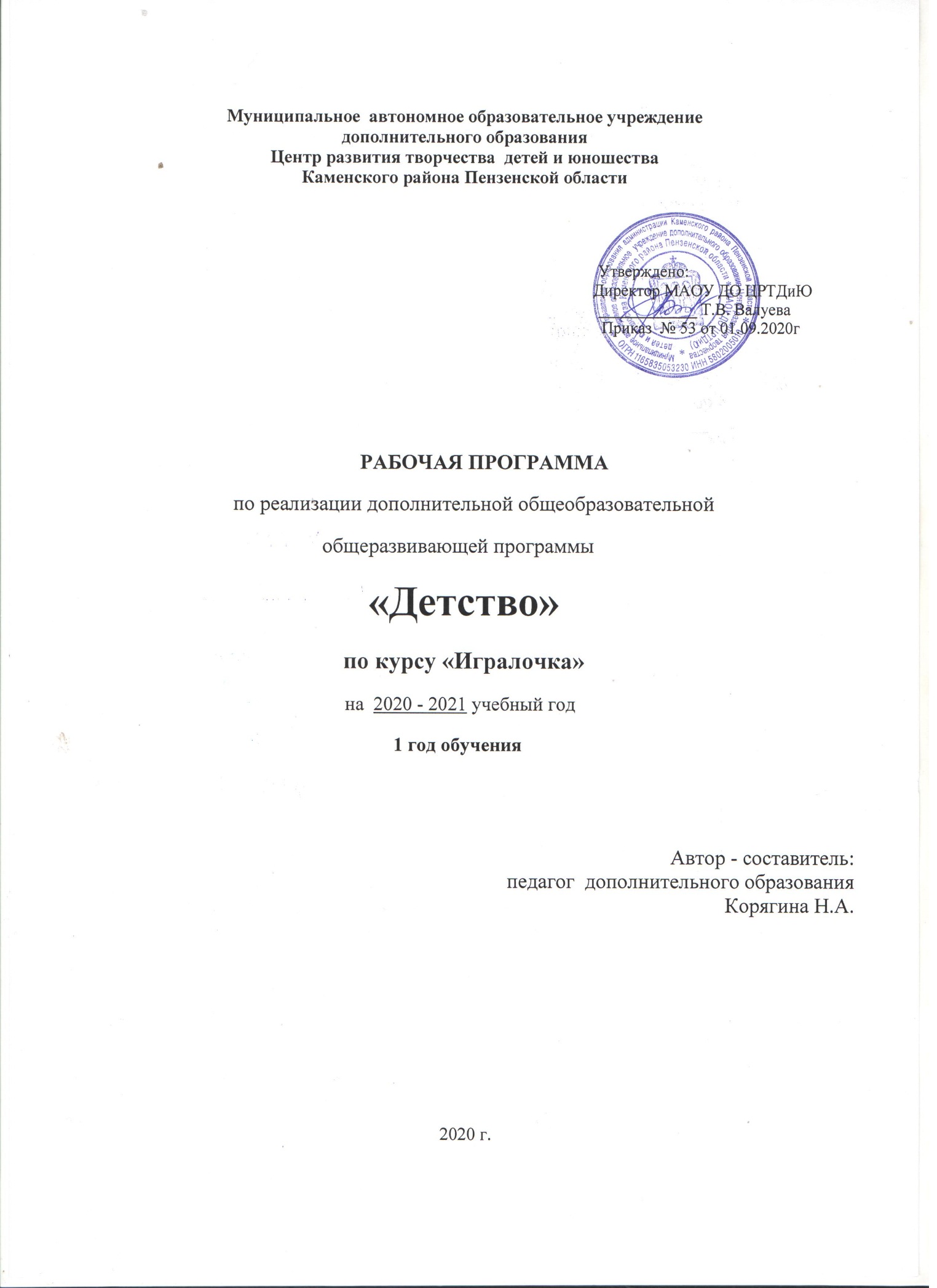 Структура программыI.  Пояснительная записка       - Характеристика учебного предмета, его место и роль в образовательномпроцессе;  - срок реализации учебного предмета;  - объем учебного времени;  - форма проведения учебных аудиторных занятий;  - цель и задачи учебного предмета;  - обоснование структуры программы учебного предмета;  - методы обучения;   - описание материально-технических условий реализации учебного     предмета.  II. Планируемые результаты.III. Учебно-тематический план.  IV. Содержание рабочей программы. V. Методическое обеспечение учебного процесса.   VI. Система контроля и оценивания результатов.VII. Список рекомендуемой методической литературы.VIII. Приложение.Пояснительная запискаРабочая программа первого года обучения  по курсу «Игралочка»  разработана согласно Федеральному закону "Об образовании в Российской Федераци.  Первый год обучения является начальной ступенью в комплексе освоения программы  «Детство». Программа рассчитана на обучение учащихся  4 - 5 лет. Прохождение программного материала по разделам «Играй - город» - сюжетно-ролевые, дидактические и настольно - печатные игры и «Карта открытий» - целевые прогулки, проходит как на занятиях (экскурсии и т.д.), так и в совместной деятельности учащихся и педагога вне занятий. Основное внимание в этом курсе уделяется исследовательской и проектной деятельности. Реализация данного курса будет способствовать лучшему освоению основной программы.  Ведущая педагогическая идея  программыДетство - короткий, но важный период становления личности. В эти годы учащийся  приобретает первоначальное знание об окружающей жизни, у него начинает формироваться определённое отношение к людям, к труду, вырабатываются навыки и привычки правильного поведения, складывается характер. Основной вид деятельности этого возраста, является игра, в процессе которой развиваются внимание, память, воображение, дисциплинированность, ловкость и другие качества. В игре он формируется как личность; у него развиваются те стороны психики, от которых впоследствии будут зависеть его успешность в учебной и трудовой деятельности, его отношения с людьми.Во время пребывания на  прогулках  учащиеся  получают много новых впечатлений и знаний об окружающем. Из наблюдений они узнают об особенностях сезонных изменений в природе, подмечают связи между различными явлениями, устанавливают элементарную зависимость. Наблюдения вызывают у них интерес, ряд вопросов, на которые они стремятся найти ответ. Программа первого года  учитывает особенности данного возраста и  предполагает приобретение знаний, умений и навыков,  освоение основных тем по разделам, а также навыки  общения со своими сверстниками.  Срок реализации.Программа первого года обучения  предназначена для учащихся  4 - 5  лет.  Объем учебного времени.Весь курс рассчитан на 144 часа непосредственной образовательной деятельности, 48 часов из которых - теория, 96 часов - практика. Согласно учебному плану на изучение раздела «Играй - город» выделяется 108 часов (3 часа в неделю), на «Карту открытий» - 36 часов (1 занятие в неделю) Форма проведения учебных аудиторных и внеаудиторных  занятий:  фронтальная.Занятия по курсу «Игралочка» проходят в соответствии с расписанием  1-го года обучения – 4 раза в неделю продолжительностью 25минут с 1 перерывом.   Цель:Формировать первые навыки  разносторонних представлений о действительности и умении использовать эти представления для создания сюжетно – ролевых игр.Задачи:расширить и обогатить ориентировки учащегося в окружающем мире;научить реализовать свой замысел в игре, используя знания, полученные из разных источников;уметь пользоваться предметами, окружающими в повседневной жизни;развивать элементарную поисковую деятельность и экспериментирование.     Воспитать  самостоятельность, коммуникабельность.Формы реализации подпрограммы:  групповаяМетоды обучения: • игровой метод;  • метод сюжетно-ролевой игры; • метод перемены ролей в одной и той же сюжетно-ролевой игре; • практико-ориентированный метод; • проблемный метод; • рефлексивный метод Приёмы:  Игра игровая ситуация, беседы, загадки, рассказывание, викторины и конкурсы.Описание материально-технических  условий.Важно обеспечить учащимся возможность постоянно преобразовывать предметно-игровую среду. Учащиеся могут по ходу игры подбирать, менять игрушки, предметы, конструировать обстановку для игры с помощью разнообразного подсобного материала в соответствии с выбранной темой, сюжетом игры;  включают в нее игрушки, сделанные самими детьми; сооружают нужные для игры постройки (пароход, пристань, мост, вокзал, железная дорога, детский сад, беседки, дом, улица и т.д.); используют в играх природный материал (песок, глина, вода, снег, лед). Дидактические игры, иллюстрации репродукции, стихи, загадки, предметные картинки, Маски-шапочки, игровые атрибуты, наглядно-дидактический материал, игрушки-персонажи, спортивный инвентарь, полифункциональные материалы, игровые карты, ширма.  Игрушки-персонажи и ролевые атрибуты. Настольно – печатные игры «Лото», «Домино», шашки, конструктор.I. Планируемые результаты:Личностные результаты  - формирование у учащихся: • знаний о правилах поведения на занятиях, во время игрового процесса, правилах игрового общения; • умений: - анализировать, сопоставлять, обобщать, делать выводы, проявлять настойчивость в достижении цели; - соблюдать правила игры и дисциплину; • правильно взаимодействовать с партнерами по команде; выражать себя в различных доступных видах игровой деятельности; • быть сдержанным, терпеливым, вежливым в процессе взаимодействия; • самостоятельно подводить итог занятия; • анализировать и систематизировать полученные умения и навыки. Метапредметные результаты  - формирование у учащихся умений: •  контролировать и оценивать процесс и результат деятельности;  • договариваться и приходить к общему решению в совместной деятельности;• формулировать собственное мнение и позицию; • нравственно-этического опыта взаимодействия со сверстниками, взрослыми в соответствии с общепринятыми нравственными нормами. Предметные результаты  - формирование у учащихся умений: • работать в группе и коллективе; • выражать самого себя в игре и использовать накопленные знания.III. Учебно-тематический план.КУРС «Игралочка»IV. Содержание рабочей программы.Раздел «Карта открытий».Тема 1. Погода.Теория.  Беседа о погоде. Знакомство детей с такими понятиями, как атмосфера, климат, метеостанция. Рассматривание иллюстраций.  Практика. Наблюдение погоды в осенний период. Описание состояние погоды. Тематические загадкиКонтроль. Игра «Что случилось?».Тема 2. Определение силы ветра.Теория. Загадка о ветре.  Беседа о ветре, его свойствах, как он образуется, от чего зависит сила и скорость ветра.   Практика. Знакомство с приемами определения силы ветра. Задача на логику (как мама узнала, что на улице сильный ветер). Опыт «Откуда берется ветер». Показать различные способы измерения силы ветра.Контроль. Игра «Северный ветер».Тема 3. «Куда плывут облака?»Теория. Загадка. Фантазии детей (на что похожи облака?). Практика. Наблюдение за облаками, рассматривание их.  Установить связь    внешнего вида облаков с погодойКонтроль. Игра «Кто, куда?».Тема 4.  Куст астры.Теория.  Беседа о цветах. Рассказ об использовании на садовом участке.Практика. Наблюдение за кустами астр. Описание их состояния в зависимости от температуры. Выявить динамику изменения внешнего вида в зависимости от температуры.Контроль. Игра «Что случилось?».Тема 5.  Как изменяются деревья.Теория. Беседа о деревьях. Чтение стихотворения И. А.Бунина «Листопад».   Познакомить с понятием «листопад». Рассматривание деревьев.Практика.   Выявление изменения внешнего вида деревьев и кустарников в  течение сезона. Упражнение «С какого дерева листок». Опыт «Дерево умеет плавать».Контроль. Игра «Собери гербарий». Тема 6.  Птицы осенью.Теория.  Загадки о птицах. Дать представление о птицах в осенний период, разъяснить названия «зимующие», «перелетные»Практика. Наблюдение за сезонными изменениями в жизни птиц. Упражнение «Отгадай и присядь», «Угадай-ка».Контроль. Игра «Птички в гнездышки».
Тема 7- 8. Звери осенью.Теория.    Рассказ  о жизни зверей в осенний период времени.Практика. Наблюдение за сезонными изменениями в жизни зверей. Рассматривание иллюстраций. Дидактическая игра «Кто лишний».Контроль. Игра «Кто, где живет?».Тема 9. Водоемы осенью.Теория. Загадка о реке. Беседа  о сезонных изменениях на водоемах.Практика. Выявление сезонных изменений с ранней до поздней осени  методом наблюдения.Контроль. Игра «Загадки».Тема 10-11. Земля.Теория. Беседа об экологии.  Чтение стихотворения «Если я сорву цветок».Практика. Заготовка земли для выращивания растений. Рассматривание иллюстраций о природе. Игра «Если я пойду в лесок», «Живая и неживая природа».Контроль. Игра «Отгадай на вкус».Тема 12. Погода.Теория.  Беседа о погоде. Знакомство детей с такими понятиями, как атмосфера, климат, метеостанция. Рассматривание иллюстраций.  Практика. Наблюдение погоды в осенний период. Описание состояние погоды. Тематические загадкиКонтроль. Игра «Что случилось?».Тема 13. Вода.Теория. Проследить зависимость состояния воды от температуры воздуха. Практика. Проведение опытов с водой. Работа с картинками. Контроль. Игра «Что изменилось?».Тема 14. Снег.Теория. Загадки. Рассматривание снежинок. Чтение рассказа В. Архангельской «Летят снежинки - пушинки». Практика. Проведение опытов со снегом. Проследить зависимость состояния снега от температуры воздуха. Контроль. Игра «Что изменилось?»Тема 15-16. Птицы зимой.Теория. Загадки о птицах. Дать представление о птицах в зимний период. Чтение стихотворения А. Яшина «Покормите птиц зимой».Практика. Наблюдение за птицами на кормушке. Работа с картинками   «Зимующие  птицы». Дидактическая игра «Помоги расселить птиц».Контроль. Игра «Угадай-ка!».Тема17-18. Снежный покров.Теория.  Чтение сказки С. Маршака «12 месяцев». Дидактическая игра «Какой снег?».Практика. Измерение глубины снежного покрова.Контроль. Проведение опытовТема 19-20. Снегопад.Теория. Загадки. Чтение стихотворения «Первый снег». Сравнение падающего снега в морозную погоду и оттепель.Практика. Наблюдение за падающим снегом. Контроль. Игра «Кто внимательный?».Тема 21-22. Водоемы зимой.Теория.  Беседа о безопасном поведении у водоемов зимой.Практика. Наблюдение за водоемом. Проследить постепенность покрытия водоема льдом. Игра «Можно - нельзя».Контроль. Игра «Капельки и тучки».Тема 23-24. Сосульки.Теория.  Чтение стихотворения В. Шипуновой «Сосульки - плаксы». Беседа о безопасности.Практика. Наблюдение за ростом сосулек. Понимать следственные связи в природе. Рисование сосулек.Контроль. Игра «Льдинка».Тема 25-26. Природа весной.Теория. Беседа о весне. Чтение стихотворения Ф. Тютчева «Зима недаром злится». Практика. В течение весеннего времени наблюдать изменение погоды и связь оживления природы с повышением температуры.Контроль. Игра «Назови Весну», «Что лишнее?».Тема 27-28. Изменения в живой природе.Теория. Рассматривание картины А. Саврасова «Грачи прилетели».Практика. Наблюдение за грачевником. Учить понимать связь изменения температуры воздуха и изменения в живой природе.Контроль. Игра "Угадай птицу по голосу".Тема 29-30. Проталины.Теория.  Беседа «Что такое проталины?». Загадки. Игра «Весеннее солнце».Практика. Рассматривание проталин. Работа с сюжетными картинками.Контроль. Игра «Чего не стало?»Тема 31-32. Почки на деревьях.Теория. Беседа «Как появляются листочки».   Практика. Рассматривание деревьев. Наблюдение за почками на деревьях. Показать связь роста растений весной с изменением температуры воздуха. Опыты. Контроль. Рисуем весеннее деревоТема 33-34. Изменения в живой природе.Теория.  Беседа «Трудятся ли животные». Чтение стихотворения А. Плещеева «Травка зеленеет».Практика. Наблюдение за насекомыми. Дидактическая игра «Назови детеныша».Контроль. Игра "Угадай-ка"Тема 35-36. Растения весной.Теория. Загадка.  Чтение стихотворения И. Беляевой «Подснежник проснулся». Дать представления о сезонных изменениях в жизни растений  Практика. Наблюдение за ростом и развитием растений. Дидактическая игра «Как растет цветок».Контроль. Игра «Кто внимательный?Раздел «Играй - город»Сюжетно – ролевые игры.18 часовТема 1-3. Сюжетно-ролевая игра «Моя семья».Теория.  Беседа о взаимоотношениях в семье.Практика. Создание необходимой среды, подготовка нужных предметов и одежды, распределение ролей. Обобщение реального опыта детей в активной игровой деятельности.Контроль. Игры «Я помогаю маме», «Укладываем дочку спать».Тема 4-6. Сюжетно-ролевая игра «Магазин.Теория.  Экскурсия в магазин. Беседа о правилах поведения в магазине. Б. Воронко «Сказка о необычных покупках».Практика. Приготовление нужных атрибутов, распределение ролей: «продавец», «покупатели». Отработка культуры общения.Контроль. Игра «На рынке».Тема 7-9. Сюжетно-ролевая игра «Парикмахерская».Теория.   Беседа «Зачем нужны парикмахерские».  Рассматривание иллюстраций. Чтение произведения С. Михалкова «В парикмахерской». Практика. Изготовление альбома «модели причесок». Подготовка к игре, распределение ролей «клиент, «мастер».Контроль. Конкурс «Дефиле причесок».Тема10-12. Сюжетно-ролевая игра «Больница.Теория. Загадка. Беседа о врачах. Рассказ детей о своем опыте обращения к врачу. Чтение рассказа Ю. Яковлева «Больной». Практика. Обозначить игровую ситуацию, подготовить атрибуты игры (таблетки, градусники, бинты…), распределение ролей.Контроль. Викторина «Вызываем «Скорую помощь».Тема 13-15. Сюжетно-ролевая игра «Водители».Теория.  Повторение правил дорожного движения. Чтение рассказа В. Сутеева «Разные колеса».Практика. Распределение ролей, подготовка атрибутов «Окно выдачи прав», «Дорожные знаки».Контроль. Игра «Мы водители».Тема 16-18. Сюжетно – ролевая игра «Едем в автобусе». Теория. Чтение произведений В. Степанова «Водитель автобуса», Н. Калинина «Как ребята переходили улицу».Практика. Подготовка к игре, обозначение игровой ситуации, распределение ролей. Обговаривание игровой ситуации.Контроль. Игра  «Веселый автобус»Дидактические игры. часов. Тема 19-21.  «Каждой фигуре своё место». Теория.  Беседа о геометрических фигурах.Практика. Перестановка фигур. Отгадывание с использованием кукольного персонажа - Петрушки, изменив их расположение. Упражнять детей в правильном определении пространственного расположения предметов (справа, слева, сбоку, около…) Контроль. Творческое задание  «Помоги Петрушке угадать игрушку». Тема 22-24.  «Горячо – холодно» Теория.  Беседа о правилах игры. Знакомство  детей с комнатными  растениями. Практика. Выбрать водящего, Найти спрятанную матрёшку и назвать растение, под которым она спряталась. При приближении к матрёшке – «горячо», при удалении – «холодно».  Контроль. Лото «Узнай по описанию».Тема 25-27. «Кто, что слышит».Теория. Загадки о  предметах, которые звенят.Практика. Действия со звучащими предметами, не глядя на них. Книга шуршит, колокольчик звенит…Контроль. Викторина «Угадай звук».Тема 28-30. «Узнай по описанию».Теория.  Беседа о пользе фруктов и овощей.Практика. Изучение правил игры «Подарок в упаковке». Узнать по загадке.   Вспомнить качества тех предметов, которые в данный момент не видят.Контроль. Загадывание загадок.Тема 31-33. «Добавь слово».Теория. Упражнять детей в правильном обозначении положения предмета по отношению к себе; развитие ориентировки в пространстве.Практика. Правила игры: поймать мяч и дополнить предложение нужным словом «Стол стоит впереди меня»…Контроль. Игра «Съедобное – несъедобное»Тема 34-36. «Когда это бывает».Теория. Беседа о временах года.Практика. Познакомить с правилами игры. По сигналу называть признаки времени года, передавая камешек.Контроль. Викторина  «Когда это бывает».Тема 37-39. «Похож – не похож».Теория. Беседа о форме предметов и цветах.Практика. Познакомить с правилами игры: сравнивать предметы, замечая признаки сходства по форме, цвету, материалу. Игра «Логическая таблица».Контроль. Игра «Чем похожи?»Тема 40-42. «Знаешь ли ты?»Теория.  Беседа с учащимися о видах спорта, спортсменах.Практика. Подбирать картинки с изображением вида спорта, называть его и спортсменов, им занимающихся.Контроль. Спортивная эстафета.Тема 43-45. «Вершки - корешки».Теория.  Беседа о том, что в овощах съедобное.Практика. Ознакомление с правилами игры: искать свой «вершок» и «корешок» по сигналу.Контроль. Лото «Найди все съедобное».Настольно – печатные игры.часов.Тема 46-48. «Домино».Теория. Беседа о видах транспорта. Практика. Знакомство с правилами игры. Поиск нужных картинок для «Домино», соблюдение очередности.Контроль. Игра «Домино».Тема 49-51. «Парные картинки».Теория.  Беседа о том, как можно подобрать пару по сходным признакам.Практика. Ознакомление с правилами игры. Работа с новыми словами:  похожие, разные, одинаковые.Контроль. Викторина «Чем похожи, в чем различие».Тема 52-54. «Пазлы».Теория.  Беседа о пользе пазлов.  История возникновения пазлов.Практика. Знакомство с правилами игры. Упражнять учащихся в составлении целой картинки из отдельных частей. Индивидуальная помощь в процессе составления картинки.Контроль. Игра «Кто быстрее».Тема 55-60. «Конструктор».Теория. Беседа.  Знакомство учащихся с «Лего», «Строительным конструктором».  Практика. Рассматривание наборов для игр, определение их значения. Постановка игровой задачи «Сказочный город».Контроль. Игра «Конструктор «Лего».	Подвижные игры.36 часов.Тема 61-71. Игры с ходьбой и бегом.Теория. Беседа о пользе ходьбы и бега.Практика. Знакомства с правилами игры. Отработка необходимых двигательных навыков. Умение ходить и бегать с заданиями по сигналу;   ориентироваться в пространстве, соблюдая правила.Контроль. Игры: «Ловишки», «Парный бег», «Перебежки», «Хитрая лиса», «Третий лишний», «Совушка», «Жмурки», «Солнышко и дождь», «День и ночь»,  «Караси и  щука».Тема 72-82. Игры с предметами.Теория. Беседа о значении спортивных снарядов.Практика. Ознакомление с правилами игры с предметами, добиваться соблюдения правил и отработки навыков в двигательной активности.Совершенствование умения детей действовать в игры с различными предметами (мяч, обруч, мешочки). Перебрасывание и ловля  мяча, попадание  в цель и двумя, и одной рукой; развивать глазомер, координацию движений, ловкостьКонтроль. Игры: «Попади в обруч», «Сбей кольцо», «Охотники и зайцы», «Мяч водящего», «Лапта», «Забей мяч в ворота», «Прокати мяч через ворота».Тема 83-92. Игры – эстафеты.Теория. История возникновения эстафет.Практика. Многократно, самостоятельно повторять движения, заданные темой и правилами эстафетной игры.Контроль. Игры: «Эстафеты парами», «Веселые соревнования», «Кто быстрее», «Кто самый ловкий», «Бег с препятствиями».Тема 93-96. Спортивные игры.Теория. Отработать и соединить элементы упрощенных по возрасту спортивных игр, стремиться к достижению результатов.Практика. Знакомство с правилами игры, вспомнить способы движения, технику ведения и переброски мяча.Контроль. Игры: «Городки», «Баскетбол», «Футбол», «Ручной мяч».Театрализованные игры – забавы.12 часов.Тема 97-108. Театрализованные игры.Теория.  Беседа о театрах. Виды театров. Знакомство с профессиями (режиссер, костюмер, актер, музыкант)Практика. Овладение правилами и приемами различных видов театрализованной деятельности. Обыгрывание сюжетов из сказок и русских народных песен.Контроль. Мини-сценки:  «Репка», «Теремок», «Волк и лиса», «Маша и медведь», «Гуси, гуси».V. Методическое обеспечение  программыДемонстрационный и раздаточный материал Плакаты Набор игрушек  Картотека дидактических игр, картотека с описанием сюжетно – ролевых игр. Картотека физкультминутокVI. Система контроля и оценивания результатов.Определение уровня развития игровой деятельности  проводится на основе постоянных наблюдений за самостоятельной игровой деятельностью учащихся и с учётом их реакции на инициативные игровые действия взрослого.
Для определения уровня развития игровой деятельности невозможно задать жёсткие критерии, но  можно руководствоваться рядом показателей, позволяющих отнести игру учащегося к одному из трёх уровней: высокому, среднему, низкому – в соответствии с возрастными возможностями. Подведение итогов по результатам освоения материала данной программы может быть в форме диагностики. По окончании изучения каждого курса  проводится контроль в виде тестирования. Предварительная аттестация – сентябрь и первое занятие для вновь пришедшего  учащегося в течение учебного года. Предварительная аттестация нужна для оценки исходного (начального) уровня знаний учащихся перед началом образовательного процесса по программе «Детство».Промежуточная аттестация учащихся включает в себя проверку теоретических знаний и практических умений и навыков. Промежуточная аттестация учащихся может проводиться в форме дидактических игр,  олимпиад, итоговых занятий, спектаклей. Педагог заполняет диагностические карты на каждого учащегося. Промежуточная аттестация учащихся проводится в конце декабря и мая.Итоговая аттестация учащихся проводится по окончании  обучения  по дополнительной общеобразовательной  общеразвивающей программе. Результаты итоговой аттестации  учащихся оцениваются таким образом, чтобы можно было определить: насколько достигнуты прогнозируемые результаты каждым  учащимся;полноту освоения  программы;результативность самостоятельной деятельности учащихся в течение всего обучения. Критерии оценки уровня теоретической и практической подготовки:- высокий уровень – учащийся овладел на 100-80% знаниями, умениями и навыками, предусмотренными программой за конкретный период; не испытывает особых трудностей; выполняет теоретические и практические задания;- средний уровень – у учащегося объём усвоенных знаний, умений и навыков составляет 70-50%;  в основном, выполняет задания с помощью педагога;- низкий уровень - учащийся овладел менее чем 50%, предусмотренных знаний, умений и навыков; учащийся испытывает серьёзные затруднения; учащийся в состоянии выполнять лишь простейшие практические задания педагога.Результаты  итоговой  аттестации  фиксируются  в  «Протоколе» итоговой аттестации учащихся  объединения. VII. Список рекомендуемой методической литературы.Литература для педагога:Теплюк С.Н. Занятия на прогулках с детьми дошкольного возраста. – Москва, 2001Бондаренко Т.М. Экологические занятия с детьми 5-6 лет» Издательство «Учитель», Воронеж, 2002по экологическому воспитанию дошкольников», «Вань», - М., 2005Николаев С.Н. «Ознакомление дошкольников  неживой природой» Педагогическое общество России. – М., 2005Маханева М.Д. – Здоровый ребенок: Рекомендации по работе в детском саду и начальной школе: Методическое пособие. – М.: АРКТИ, 2004Литература для учащихся и родителей:Новоселова С.Л., Реуцкая Н.А. Игры, игрушки и игровое оборудование для дошкольных образовательных учреждений. М.: - 1997Антропова М.В., Кузнецова Л.М., Параничева Т.М. – Режим для младшего школьника. – М.: Вентана – Графф, 2003Бабенкова Е.А., Федоровская О.М. – Игры, которые лечат. Для детей от 5 до 7 лет. – М.: ТЦ Сфера, 2009Михайленко Н.Я. Сюжетно – ролевые игры. М.. ЮНИТИ 2002  Козак О.П.  Путешествие в страну игр. СПБ «Дело» 1997 Антонова Ю.А  Игры и развлечения для детей и родителей. М.. ООО «Дом 21век»2007 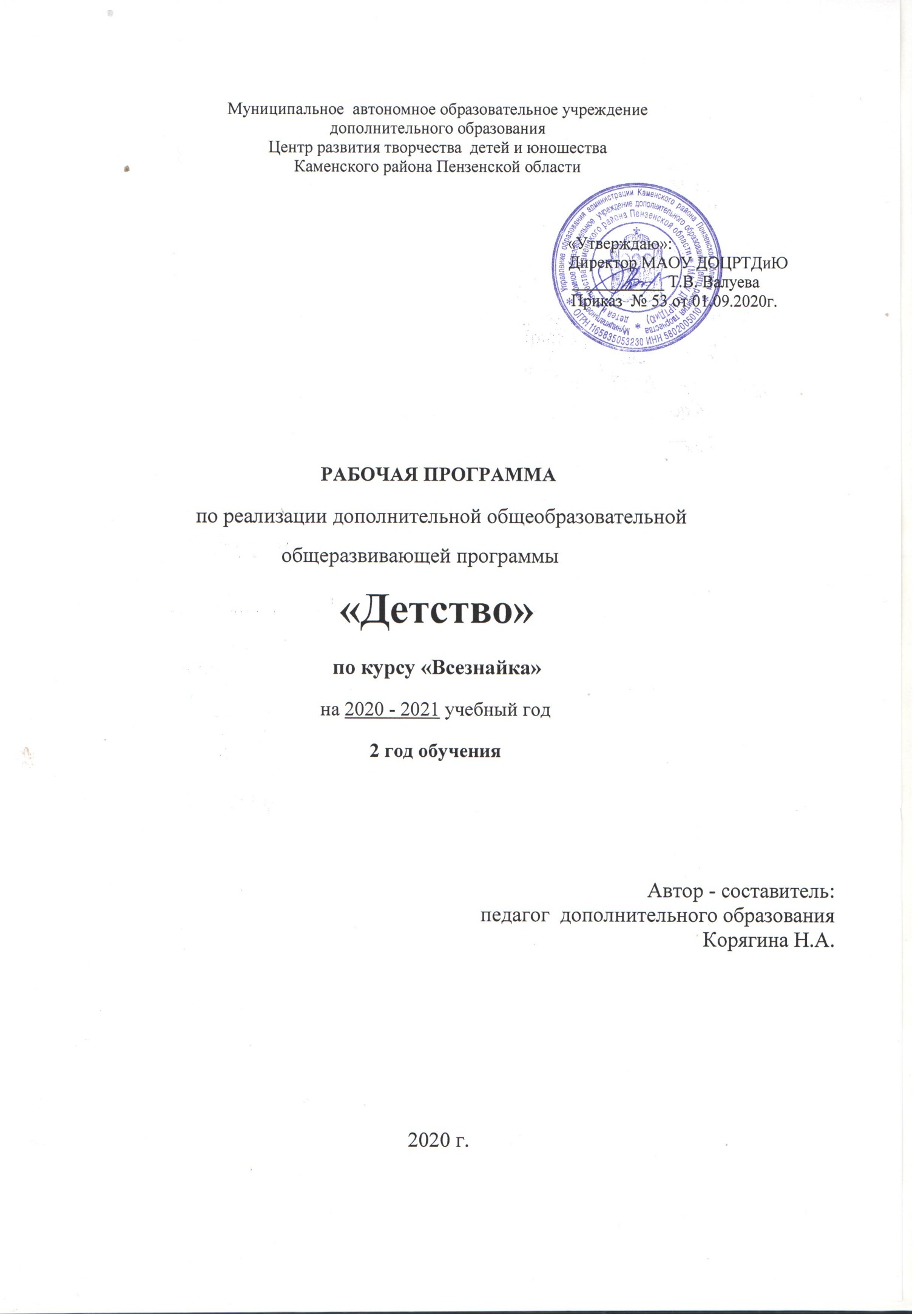 Структура программыI.  Пояснительная записка       - Характеристика учебного предмета, его место и роль в образовательномпроцессе;  - срок реализации учебного предмета;  - объем учебного времени;  - форма проведения учебных аудиторных занятий;  - цель и задачи учебного предмета;  - обоснование структуры программы учебного предмета;  - методы обучения;   - описание материально-технических условий реализации учебного     предмета.  II. Планируемые результаты.III. Учебно-тематический план.  IV. Содержание рабочей программы. V. Методическое обеспечение учебного процесса.   VI. Система контроля и оценивания результатов.VII. Список рекомендуемой методической литературы.VIII. Приложение.I.  Пояснительная записка      Рабочая программа  второго года обучения по курсу «Всезнайка»  разработана согласно Федеральному закону "Об образовании в Российской Федерации".       Второй год обучения является основной  ступенью в комплексе освоения программы  «Детство».       Программа рассчитана на обучение учащихся  от 5 до 6 лет.       Курс "Всезнайка" включает 4 раздела  образовательной области "Познание". "Веселая грамматика" - развитие речи  и правильность речевого общения; "В гостях у книжки" - ознакомление с художественной литературой;  "Волшебное слово" - обучение грамоте  "Математические ступеньки" -   направлены на развитие элементарных математических представлений детей второго года обучения. Реализация данной учебной программы будет способствовать лучшемуосвоению  программы.     Ведущая педагогическая идея  программы –  полное и целостное развитие с учётом возрастных особенностей, самореализация учащихся с разным уровнем развития.Восприятие, память, мышление приобретают в данном возрасте стойкий, целенаправленный и произвольный характер. Наиболее весомым достижением 5 - 6 летних учащихся является овладение родным языком, как способом познания и средством человеческого общения. На основе любознательности формируется интерес к получению новых знаний. Развитие познавательного интереса даёт возможность для решения учебных задач: они могут в течение непродолжительного времени (до 30 минут) сосредоточенно заниматься каким-либо видом деятельности. Данная программа создаёт условия для продуктивной работы и гармоничного развития, с учётом вышеперечисленных возрастных особенностей. 	Программа второго  года учитывает особенности данного возраста и  предполагает приобретение знаний, умений и навыков,  освоение основных тем по разделам, а также навыки  общения со своими сверстниками.    Срок реализации.  Программа второго  года обучения предназначена для учащихся, продолжающих  заниматься в  образовательном учреждении в возрасте 5 - 6 лет.  Объем учебного времени.На втором году обучения количество часов по курсу «Всезнайка» составляет 216ч.  Форма проведения учебных аудиторных занятий: фронтальная.Занятия по курсу «Всезнайка» проходят в соответствии с расписанием второго года обучения – 6 раз в неделю продолжительностью 25 минут с 1 перерывом.          Цель: развитие познавательных способностей и логического мышления учащихся.Задачи: обучать совершенствованию всех сторон звуковой культуры речи: фонематического восприятия, звукопроизношения и дикции, интонационной стороны речи; звуковой аналитико-синтетической активности как предпосылки обучения грамоте.развивать умения высказываться в форме небольшого рассказа-повествования, описания, рассуждения; в форме пересказа;закрепить представления: о цифрах и некоторых математических знаках, об измерениях с помощью условной мерки; об ориентировки в пространстве и времени;воспитывать вежливое обращение друг к другу, к старшему поколению,  умение аргументированно отстаивать свою точку зрения.                                                Методы обучения       Для достижения поставленной цели и реализации задач предмета используются следующие методы обучения:основным методом на занятиях  являются игровой метод, а так же широко используются объяснительно-иллюстративный метод: рассказ,   объяснение,  работа с раздаточным материалом,  демонстрация  картин, иллюстраций, кино- и диафильмов и т.д.;  репродуктивный: воспроизведение действий по применению знаний на практике, деятельность по алгоритму;  частично-поисковый, или эвристический метод; 
исследовательский метод, когда учащимся  дается познавательная задача, которую они решают, пользуясь помощью педагога и родителей.Описание материально-технических  условий.  Для успешной реализации программы необходимы следующие условия: удобный, хорошо проветриваемый кабинет для групповых занятий; демонстрационный и раздаточный материал по предметам; мини-библиотека детской литературы; методическая и справочная литература для педагога;II.Планируемые результаты:Предметными результатами является формирование следующих умений.Развитие речи и подготовка к обучению грамоте: Общаться со взрослыми и сверстниками.Налаживать с помощью диалоговой речи взаимоотношения со сверстниками.Активно и самостоятельно осваивать язык, что проявляется в играх со звуками,  рифмами и в словотворчестве.Составлять простейшие описательные рассказы, рассказы из личного опыта.Правильно произносить окончания слов при ответе на вопросы. Развитие элементарных математических представлений:Правильно произносить окончания слов при ответе на вопросы.Уметь считать в пределах 10 и далее, различать процесс счета и его итог;Отсчитывать предметы по образцу и названному числу;Определять равенство и неравенство совокупностей предметов;Различать и называть форму предметов;Иметь элементарные представления о времени;Определять положение предметов по определенному признаку (длина, толщина и др.)Метапредметными результатами  является формирование следующих универсальных учебных действий: регулятивных, познавательных, коммуникативных.Регулятивные: определять и формулировать цель деятельности на занятии с помощью педагога; работать по предложенному  плану; проговаривать последовательность действий на занятии; отличать верно выполненное задание от неверного; оценивать результаты своей работы.Познавательные: ориентироваться в своей системе знаний: отличать новое от уже известного;находить ответы на вопросы в иллюстрациях;сравнивать и группировать различные объекты (числа, геометрические фигуры, предметные картинки);классифицировать и обобщать на основе жизненного опыта; делать выводы в результате совместной работы с педагогом;Коммуникативныеслушать и понимать речь других;строить понятные для партнера высказывания; Личностными результатами  является формирование следующих качеств:выражать свои эмоции, соблюдая этические нормы;понимать эмоции других людей, сочувствовать, сопереживать;высказывать свое отношение к героям литературных произведений, их поступкам;III. Учебно - тематический план.IV. Содержание рабочей программыРаздел «Веселая грамматика»Тема 1. Письмо для Мишки.Теория. Беседа о  предложениях, которые называются распространенными.  Практика. Работа с загадочным конвертом. Помочь Мишке прочитать письмо от брата, в котором дождем размыло некоторые слова.Контроль. Дидактическая  игра «Угадай по описанию».Тема 2. Живые слова.Теория. Знакомство со структурной схемой. Составление предложения по структурной схеме. Практика. Рассматривание предметных картинок и составление с данными предметами простых предложений состоящих из трех слов. Изменение предложения относительно предложенной схеме. Контроль. Игра «Живое слово». Тема 3-4. Одеваем Мишку на прогулку.Теория. Беседа о правильных приемах употребления в речи трудных форм родительного падежа. Практика. Чтение английской народной песенки в переводе С.Я. Маршака с помощью картинок подсказок. Рассматривание и называние предметных картинок с изображением  (ботинок, чулок, носков, тапочек, перчаток, рукавичек).                                    Контроль. Творческое задание «Сочиняем рифмовки».Тема 5. Где я был, что я видел?Теория. Знакомство с образованием формы винительного падежа множественного числа одушевленных существительных.Практика. Отгадывание загадок. Составление предложений с применением слова «много».Контроль. Дидактическая игра «Где я был?».Тема 6. Пиф считает.Теория. Знакомство с образованием формы родительного падежа множественного числа существительных.Практика. Разучивание считалочки. Рассматривание предметных картинок и ответы на вопрос «Сколько у тебя…?»Контроль. Дидактическая игра «Пиф считает».Тема7-8. Он, она, оно. Теория. Беседа о местоимениях.Практика. Рассматривание разных предметов, находящихся на подносе. (блюдце, ведро, яйцо, яблоко, полотенце, кольцо, совок, грибок, апельсин, груша, пуговица, матрешка). Разложить предметы таким образом, чтобы в одной стороне были те предметы, про которые мы говорим один, в другой – одна, в третьей – одно. Контроль. Дидактическая игра «Ответь правильно».Тема 9. Звонок другу.Теория. Беседа о форме глагола звонить.Практика. Рассказ о приключении, которое произошло с медвежонком. Диалоговая   речь по телефону. Рассматривание картинок с изображением животных.Контроль. Викторина по стихотворениям К.И. Чуковского. Тема10. В метро.Теория. Знакомство со словами, которые не изменяются по падежам (метро, пальто, пианино). Практика. Рассматривание предметных картинок с изображением музыкальных инструментов, называние. Составление рассказа по сюжетной картинке «В метро».Контроль. Игра «Узнай по звуку».Тема 11. Музыкальные инструменты.Теория. Беседа о музыкальных инструментах. Практика. Рассматривание открыток с изображением музыкантов и музыкальных инструментов (заяц - барабанщик, мишка – горнист, лиса – гитарист, волк – балалаечник и т.д.). Ответы на вопросы: «Кто на чем играет?», «Как называют музыканта?».Контроль. Игра «Кто так играет».Тема12. Спортсмены.Теория. Беседа о спорте «Какие бывают спортивные специальности» Практика. Рассматривание открыток с изображением спортсменов (хоккеисты, футболисты, бегуны, прыгуны, пловцы, борцы, лучники, наездники и т.д.). Ответы на вопросы «Кто на ней изображен?», «Что он делает?». Загадывание загадок, изображая движение спортсмена. Контроль. Дидактическая игра «Киоск открыток».Тема 13. Музей игрушек.Теория. Знакомство с умением образовывать название действующего лица по роду деятельности. Практика. Рассматривание  игрушек, составление рассказа про игрушку. Ответы на вопрос «Какая она?», «Из чего сделана?», «Как называется?».Контроль. Игра «Заводная игрушка».Тема14. Рифмы. Теория. Беседа «Что такое рифма». Практика. Чтение стихотворение Юлиана Тувина «Про пана Трулялинского». Угадывание и произношения хором рифмы.  Ответы на вопросы по прочитанному произведению.Контроль. Творческое задание: составление рассказа «Путешествие медвежонка».Тема 15. Клички животных.Теория. Беседа о домашних питомцах, об их повадках. Практика. Рассматривание иллюстраций с изображением животных (волк, лиса, медведь, собака, кошка, заяц и т.д.). Придумывание им кличек относительно описания внешнего вида и характера. Чтение сказки «Теремок».  Контроль. Творческое задание «Мой любимый домашний питомец». Тема 16. Кто, что делает. Теория. Беседа о глаголах, о том, что они обозначают действие. Практика.  Рассматривание сюжетных картинок, ответы на вопрос «Кто изображен, профессия?», «Что он делает?». Чтение стихотворения В. Маяковского «Кем быть?». Ответы на вопросы по прочитанному произведению.Контроль. Игра «Что ты делаешь?».Тема17. Занятие Пифа.Теория. Беседа о том, как правильно употреблять глагол в речи.Практика. Рассматривание сюжетных  картинок, определение, что на них изображено, ответы на вопросы «Что делают?». Заучивание русской народной считалочки «Коршун». Контроль. Игра «Где были, мы не скажем, а что делали, покажем».Тема 18. Уменьшительно - ласкательные наименования.Теория. Беседа об умении образовывать уменьшительно – ласкательные наименования.Практика. Рассматривание предметных картинок и название предметов изображенных на них, проговаривание уменьшительно – ласкательных названий  (сук - сучек, сапок – сапожок, башмак – башмачок, утюг – утюжок и т.д.).Контроль. Дидактическая игра «Кузовок».Тема 19. Название грибов, ягод, цветов.Теория. Беседа о названиях грибов, ягод, цветов. Практика. Рассказ воспоминание о лете. Рассматривание предметных картинок с изображением цветов, ягод, грибов. Закрепление названия.Контроль. Дидактическая игра  «В лес по ягоды, грибы».Тема 20. Сложноподчиненные предложения. Теория. Беседа о сложноподчиненных предложениях. Практика. Определение на ощупь, какая игрушка спрятана в корзине. Рассматривание и называние. Определение, каким одним словом можно назвать (цыпленок, котенок, козленок, собака, курица), почему ведь они такие разные и непохожие?Контроль. Игра «Цыпленок заблудился».Тема 21-22.  Большие - маленькие.Теория. Беседа о том, как нужно правильно  рассуждать, аргументировано высказываться. Практика. Отгадывание загадки и объяснение ее. Рассматривание картинок с изображением отгадки (кошка, собака, курица, цыпленок, лягушка, белка, санки, сосульки, почки, бабочки, раки, кит).Контроль. Викторина «Большой - маленький».Тема 23-24. Описание предмета.Теория. Беседа «Как составлять короткие описания предметов» Практика. Отгадывание загадок, нахождение картинки отгадки. Рассматривание. Ответы на вопрос, по каким признакам вы догадались, что эта картинка отгадкаКонтроль. Игра «Сочини загадку».Тема 25. Чистоговорки.Теория. Беседа «Что мы называем чистоговорками и для чего они нужны». Практика. Разучивание чистоговорок, проговаривание.Контроль. Игра - инсценировка «Пошел котик на Торжок».Тема 26. Пиф – спортсмен.Теория. Знакомство с названием спортивных игр. Практика. Рассматривание сюжетных картинок спортивной тематике. Рассказ о определенном виде спорта. Называния предмета необходимого для игры в данный вид спорта, спортсменаКонтроль. Игра « Назови правильно». Тема 27. Почемучки.Теория. Беседа о том, что мы называем вопросом и для чего мы это делаем.  Практика. Рассматривание предметных картинок. Правильная постановка вопроса при угадывании описания предмета. Поиск спрятанного предмета, задавая вопросы необходимые по смыслу.Контроль. Игра «Незнайкины игры».Тема 28. Много, много.Теория. Беседа об умении образовывать формы существительных множественного числа.Практика. Отгадывание загадок, рассматривание предметных картинок. Ответ на вопрос «Как сказать правильно много…»Контроль. Дидактическая игра «Один - много».Тема 29-30. Кто какой?Теория. Знакомство с  грамматической формой слова.       Практика. Рассматривание предметных картинок с изображением ежика, бычка, белочки, коровы, лягушонка, зайчика, собаки. Ответить на вопрос «О ком можно сказать - большой» и показать. Предложить описать изображенное животное, или зверька на картинки отвечая на вопрос, «Какой? Какая? Какое?».Контроль.  Игра «Задай правильно вопрос».Тема 31-32. Предложения. Теория. Беседа - рассуждение о структуре предложения. Практика. Чтение детям стихотворения «Радость» К. Чуковского. Ответы рассуждения на вопрос «Как вы думаете, почему стихотворение называется «Радость»?». Предложить составить рассказ небылицу про любую игрушку на выбор.  Контроль. Игра «Садовник».Тема33-34.  Тематические рассказы. Рассказы из личного опыта.Теория. Беседа о том, как составлять рассказы на тему, выбранную самостоятельно, рассказы из личного опыта.Практика. Рассматривание предметных картинок, сюжетных картинок, игрушек. Самостоятельный выбор той картинки или игрушки про что будет составлять рассказ.  Составление рассказа.Контроль. Конкурс «Лучший рассказчик».Тема35-36. Закрепление.Теория. Беседа о логическом мышление, памяти, речи.Практика. Пройти отборочный тур и принять участие в игре.Контроль. Игра-квест «Поле чудес».Раздел «В гостях у книжки».Тема 1.  Русские народные сказки. Викторина.Теория. Беседа «Мои любимые сказки». Практика. Рассматривание иллюстраций к сказкам, повторение содержания. Ответы на вопросы-загадки к сказкам. Повторить «зачин» и «концовку» сказок.Контроль. Творческое задание «Инсценировка отрывков из сказок с куклами по выбору».Тема 2. К.И.Чуковский «Краденое солнце».Теория. Знакомство с новой сказкой К.И.Чуковского. Практика. Рассматривание знакомых книг Чуковского, чтение отрывков. Чтение сказки «Краденое солнце». Рассматривание иллюстраций.  Повторное чтение отрывков по выбору.Контроль. Викторина по произведениям К.И.Чуковского. Тема 3.  Д.Мамин - Сибиряк «Сказка про храброго зайца - длинные уши, косые глаза, короткий хвост».Теория. Знакомство со сказкой, с понятием правильной оценки главному персонажу.Практика. Чтение сказки, рассматривание иллюстраций, беседа по прочитанному. Контроль. Викторина по сказкам.Тема 4.  Эскимосская сказка «Как лисичка бычка обидела».Теория.  Беседа о том как правильно запоминать и понимать содержание сказки, пересказывать  текст целиком и по частям.Практика. Рассказ сказки. Ответы на вопросы по содержанию. Пересказ сказки детьми по частям. Контроль. Инсценирование сказки.Тема 5.  Стихотворение «Осенью» А.Плещеев.Теория. Знакомство с приемами заучивания наизусть и выразительного чтения.Практика. Предварительная беседа о приметах осени, рассматривание репродукций, наблюдения. Знакомство с содержанием стихотворения. Анализ. Заучивание по частям.Контроль.  Творческое задание «Когда это бывает».Тема 6.  Русская народная сказка  «У страха глаза велики».Теория. Беседа о том, как отрабатывать интонацию выразительной речи. Практика. Знакомство с новой присказкой. Рассказывание сказки, беседа по содержанию. Отработка интонационной выразительности речи в отрывках. Контроль. Творческое задание (чтение отрывков в лицах)Тема 7.  Л.Воронкова «Ссора с бабушкой».Теория. Знакомство с понятием, что такое персонажи и их поступки.Практика. Чтение рассказа по частям. Ответы на вопросы по содержанию. Пересказ по наводящим вопросам. Обсуждение поступка девочки Тани.Контроль. Викторина «Что такое доброта».Тема 8.  И.Токмакова «Дуб».Теория. Знакомство с содержанием стихотворения и  выразительным чтением.Практика. Рассматривание иллюстраций «Деревья осенью». Показ листьев дуба, сравнение с медными монетками. Чтение стихотворения, работа над содержанием по строкам.  Словарная работа: выносливый, закаленный. Работа над выразительным чтением и запоминанием. Контроль. Дидактическая игра «От какого дерева листок».Тема 9. Е.Чарушин «Почему Тюпа не ловит птиц».Теория. Беседа о содержании рассказов.Практика. Рассматривание иллюстраций, знакомство с главным героем. Чтение рассказа, беседа по содержанию. Пересказ по частям, последовательно.Контроль.  Творческое задание «Тюпа и воробьи».Тема 10. Русская народная сказка  «Крылатый, мохнатый, да масляный».Теория. Беседа о смысле сказки, о работе над содержанием.Практика. Занимательный момент: объяснение названия сказки. Чтение сказки, беседа по содержанию. «Что же бывает, когда один на другого кивает?»Контроль. Заучивание концовки «Так и живут, пряники жуют, медком запивают, нас с вами вспоминают».Тема 11.  Е.Пермяк «Как Маша стала большой».Теория. Знакомство с рассказом. Практика. Беседа «Хотят ли дети стать взрослыми». Чтение рассказа. Беседа по содержанию рассказа. Контроль. Творческое задание «В детстве не научишься, в жизни намучишься». Тема 12.  В.Бианки «Купание медвежат».Теория. Знакомство с   повадками медведей.Практика. Предварительная беседа о медведях. Чтение рассказа. Ответы на вопросы по содержанию. Повторное чтение текста. Пересказ целиком и по частям.Контроль. Конкурс  «Что кричал медвежонок».Тема 13. К.И.Чуковский «Айболит».Теория. Знакомство со сказкой. Практика. Чтение сказки, рассматривание иллюстраций, повторное чтение понравившихся отрывков.Контроль. Творческое задание: инсценировка отрывка. Тема 14. В.Осеева «Почему?».Теория. Беседа о совершенствовании умения пересказывать текст от лица героя. Практика. Чтение рассказа. Беседа по прочитанному. Пересказ содержания по цепочке. Повторное чтение. Контроль. Творческое задание «О чем думали Бум, мама и сын».Тема 15.  К.И.Чуковский «Елка».Теория. Знакомство с интонационной выразительностью речи.Практика. Предварительная беседа о празднике. Чтение  стихотворения. Разучивание стихотворения: прием договаривания строки. Контроль. Конкурс чтецов. Тема 16. З.Александрова «Дед Мороз».Теория. Знакомство с новым поэтическим произведением. Практика. Чтение стихотворения. Беседа по содержанию. Заучивание по строкам. Работа над темпом и выразительностью. Декламирование хором. Контроль. Конкурс чтецов для Деда Мороза.Тема 17.  Сказка «Три поросёнка».Теория. Беседа о характерных персонажах сказки, об иллюстрациях. Практика. Чтение сказки. Беседа по содержанию. Характеристика поросят. Рассматривание иллюстраций. Описание поросят и волка по иллюстрациям.Контроль. Творческое задание: инсценировка концовки сказки.Тема18. Е.Пермяк «Торопливый ножик».                                                                        Теория. Знакомство с рассказом, с главной  мыслью  автора.          Практика. Вступительная беседа. Чтение рассказа. Обсуждение главной мысли по вопросам.Контроль. Дидактическая игра «Поучим старанию карандаш».Тема19. Ф.Тютчев «Чародейкою зимою».Теория. Знакомство с новым поэтическим произведением, посвящённым зиме.Практика. Рассматривание иллюстраций зимнего леса. Чтение стихотворения. Словарная работа. Работа над содержанием стихотворения.Контроль. Дидактическое игра «Живые слова».Тема 20. Я.Аким  «Неумейка».Теория. Беседа о содержании стихотворного текста.Практика. Чтение стихотворения, беседа по прочитанному.Контроль. Творческое задание «А что я умею?»Тема 21. Нанайская сказка «Айога».                                                                                  Теория. Знакомство с новой сказкой. Практика. Чтение сказки. Обсуждение содержания, обращая внимание на нравственные стороны. Рассматривание иллюстраций.Контроль. Дидактическая игра «Гуси».Тема 22. П.Воронько «Есть в лесу под ёлкой хата…»                                                          Теория. Знакомство с выразительным чтением.Практика. Чтение стихотворения, анализ содержания, рассматривание иллюстраций. Беседа по прочитанному. Заучивание.Контроль. Конкурс стихов о зиме.Тема 23. С.Михалков «Дядя Стёпа». Теория. Знакомство с новым, объёмным произведением. Практика. Чтение – с проведением  физкультминутки. Обсуждение содержания, рассматривание  иллюстраций; словарная работа.Контроль. Творческое задание «Кто на свете выше всех».Тема 24.  А. Барто «На заставе».                                                                                           Теория. Знакомство с произведением, которое направлено на воспитание чувства уважения и благодарности к силе и смелости воинов.Практика. Предварительная беседа. Рассматривание альбома «Наша Армия». Чтение стихотворения. Беседа по прочитанному.Контроль. Викторина «Что мы знаем об Армии и воинах».Тема 25. Ненецкая народная сказка «Кукушка».                                                                           Теория. Знакомство с новой сказкой, с определением основной  мысли и идеи произведения.Практика. Рассказ о кукушке, её повадках. Чтение сказки. Беседа по содержанию. Обучение творческому рассказыванию.Контроль. Конкурс диалогов.      Тема 26.  С.Маршак «Почта».Теория. Знакомство с произведением, которое воспитывает уважение к работникам почты.Практика. Предварительная беседа  с опорой на личный опыт по итогам экскурсии на почту. Чтение стихотворения. Беседа по прочитанному. Что нового узнали? Чтение отрывков по заявкам.Контроль. Дидактическая игра «Кто назовёт? Кто точнее?»Тема 27. Е. Благинина «Посидим в тишине».Теория. Беседа о совершенствование навыков выразительного чтения и работы над заучиванием.Практика. Чтение стихотворения. Анализ содержания, работа над выразительностью речи. Заучивание первой части стихотворения хором.Контроль. Творческое задание «Нарисуй картину»Тема 28. А.Плещеев «Уж тает снег».Теория. Знакомство с понятием «Декламирование». Практика. Рассказ о признаках ранней весны. Чтение стихотворения; работа над содержанием и выразительным чтением.Контроль. Конкурс «Письма синички «Зиньки». Тема 29.  Русская народная сказка «Крошечка Хаврошечка».Теория. Знакомство с новой сказкой, с ее содержанием и пересказом.Практика. Вспомнить зачин и концовку сказок. Чтение сказки. Беседа по содержанию. Назвать сказочные ситуации. Пересказ цепочкой по иллюстрациям.Контроль.   Мини – спектакль «Диалог Хаврошечки и Рябой коровушки».Тема 30.  Ф.Тютчев «Зима недаром злится» (в сокращении).                                                  Теория. Беседа об осмысливании  нового стихотворения.Практика. Беседа об изменениях в природе: живой и неживой. Чтение стихотворения, анализ содержания по строфам. Заучивание.Контроль. Дидактическая игра «Звучащее слово».Тема 31. Н.Сладков «Медведь и солнце».                                                 Теория. Беседа о том, что такое стройный пересказ. Практика. Повторение стихотворения Ф.Тютчева. Предварительная беседа о медведях. Чтение сказки. Обсуждение содержания. Пересказ по вопросам.Контроль. Инсценировка сказки по частям.Тема 32. Е.Чарушин «Как мальчик Женя научился говорить букву «р».     Теория. Знакомство с логическим пересказом текста. Практика. Знакомство с произведением. Беседа по прочитанному. Пересказ по частям цепочкой.Контроль. Конкурс чистоговорок со звуком «р».Тема 33. Ш.Перро «Красная Шапочка».Теория. Знакомство с новой литературной сказкой и совершенствованием навыка пересказа.Практика. Знакомство с содержанием, ответы на вопросы. Рассматривание иллюстраций. Пересказ подходящих по содержанию отрывков.Выделение основной мысли.Контроль. Творческое задание «Доскажи словечко».Тема 34.  Русская народная сказка «Сестрица Аленушка и братец Иванушка».Теория. Беседа об особенностях композиций русских народных сказок. Практика. Чтение сказки, рассматривание иллюстраций, беседа по содержанию. Выборочное чтение с нахождением сравнения и описания, характерные для народных сказок. Пересказ.Контроль. Конкурс рисунков.Тема35. П.Бажов «Серебряное копытце».Теория. Знакомство  с новым произведением; с необычайными именами и словами в сказке.Практика. Рассказ о П.Бажове. Рассматривание сборника сказок. Чтение сказки, ответы на вопросы по содержанию.Контроль. Дидактическое игра «Скажи другому».Тема36.  Венгерская сказка «Два жадных медвежонка».Теория. Знакомство с содержанием сказки. Практика. Чтение пословиц на тему, предварительная беседа, чтение сказки, обсуждение прочитанного. Пересказ по частям.Контроль: Викторина «Добрые слова»Раздел «Волшебное слово».Тема 1-2. Страна «Волшебного слова».Теория. Беседа о представлении, чем мы будем заниматься в этой волшебной стране. Практика. Рассказать учащимся об алфавите и его назначении. Рассматривание алфавита, отгадывание загадок.Контроль. Игра путешествие по стране «Волшебное слово».Тема 3-4. Буквы и звуки.Теория. Беседа - представление о том, сколько букв в алфавите и что такое звук.Практика. Отправиться с учащимися  в гости к буквам, и выяснить какие они означают звуки. Разучить памятку: «Звуки мы произносим и слышим. Буквы мы видим и пишем». Контроль. Игра «Правила о звуках и буквах».Тема 5-6. Буква и звук «А».Теория. Знакомство с буквой «А» и ее звуком. Закрепление понятия гласный звук.Практика. Работа с предметными картинками, начинающими на эту букву. Разучивание чистоговорки: «Мы играем с буквой «А», повторяем «А-А-А». Апельсин, ананас, абрикос волнует нас».Контроль. Игра «Почини слово».Тема 7-8. Буква и звук «У».Теория. Знакомство с буквой «У»,  ее звуком. Закрепить понятие гласный звук.Практика. Рассматривание сюжетной картинки, нахождение предметов, в название которых начинается с буквы «У». Разучивание чистоговорки: «Мы играем с буквой «У», повторяем «У-У-У». Ухо, усик, умница, утка, угол, улица».Контроль. Игра «Найди букву в слове», «Игра в слово».Тема 9-10. Буква и звук «О». Теория. Знакомство с буквой и звуком «О», и закрепление понятия и свойства гласного звука.Практика. Рассматривание  и называние игрушек. Определение: с какой буквы начинаются их названия. Нахождение буквы «О» в алфавите.Контроль. Игра «Читай и буквы считай».Тема11-12.  Буква и звук «М».Теория. Знакомство детей с буквой и звуком «М», и закрепление понятия согласный звук. Практика. Работа с предметными картинками. Разучивание чистоговорок. Чтение учащимся сказки «Петя и крокодил» - пересказ. Контроль. Игра «Почини слово», «Прочитай слово».Тема13-14. Буква и звук «Ы».Теория. Знакомство с буквой и звуком «Ы», с   понятием, что в русском языке нет слов начинающихся на букву «Ы», эта буква в слове может находиться в середине или конце.Практика. В нарисованные схемы вставить пропущенные буквы и определить место буквы «Ы». Изменить слово так, чтобы в конце появилась буква «Ы»: (например, «кот – коты, сад – сады, кит – киты, сом – сомы).Контроль. Дидактическая игра «Читай и буквы считай».Тема15-16. Букв, звук «И».Теория. Знакомство с  гласной буквой и звуком «И». Практика. Рассмотреть картинки и назвать их, определить, где находиться буква «И» в слове. Выложит из палочек букву «И».Контроль. Игра «Прочитай слово», «Кто так кричит?»Тема17-18. Буква, звук «П».Теория. Знакомство с согласной буквой и звуком «П».Практика. Рассмотреть предметные картинки, назвать и определить количество букв в слове и в какой части слова находится буква «П» (паста, шапка, клоп, т.д.). Предложить прочитать слоги (ап – па, оп – по, т.п.)Контроль. Игра «Почини слово», «Найди букву в слове».Тема19-20. Буква и звук «Т».Теория. Знакомство с согласной, глухой  буквой «Т».Практика. Чтение слов написанных на доске и определение, какая буква изменялась в каждом из них (поп – том – тот  и т.д.) Отгадывание слова, в котором пропал первый слог «та».Контроль.  Дидактическая игра «Составь схему».Тема 21-22. Буква и звук  «К».Теория. Знакомство с согласной буквой «К». С понятием глухие и звонкие согласные. Практика. Вспомнить с детьми слова, которые начинаются на букву «К». Рассмотреть предметные картинки, разложить на столе и отобрать те, в названии которых присутствует буква «К».Контроль. Игра «Кто в домике живет?», «Измени слово».Тема 23-24. Буква, звук «Х».Теория. Знакомство с буквой «Х». Практика. Рассмотреть предметные картинки, назвать предмет изображенный на них, сосчитать сколько букв в дном слове. Предложить вставить пропущенные буквы в слова, написанные на доске. Схематическое выкладывание слов: (пух, ухо, ум).Контроль. Дидактическая  игра  «Загадочный цветок».Тема 25-26. Буква и звук  «С».Теория. Знакомство с буквой «С» и её свойствами: согласная, глухая. Практика. Рассмотреть букву «С», назвать слова, начинающиеся на эту букву. Работа с предметными картинками, назвать предметы, изображенные на картинках, поделить эти слова на слоги. Рассказать рассказ «Кот Борис» предложить пересказ.Контроль. Игра  «Измени слово».Тема 27-28. Буква и звук «Б».Теория. Знакомство с буквой «Б» её характеристикой, согласная, звонкая. Практика. Работа с разрезной азбукой, составление слова, замена буквы для получения слова (бук – бык – бок – бак.). Чтение предложения, ответы на вопросы по прочитанному предложению. Закрепить схематическое обозначение звука «Б».Контроль. Игра «Чей домик».Тема 29-30. Буква и звук  «В».Теория. Знакомство учащихся с буквой «В» ее характеристикой, согласная, звонкая. Практика. Прочитать написанные на доске слова и предложить определить, сколько в каждом  из них букв. Составить слова со слогом «ва». Назвать слова, в которых присутствует буква «В».Контроль. Игра «Что изменилось».Тема 31-32. Буква и звук «Г».Теория. Знакомство с буквой «Г»,  «Г» - это согласная  глухая буква, она не поется. Практика. Работа с предметными картинками: рассматривание, называние, определение места нахождения заданной буквы. Печатанье буквы «Г» в тетради в клетку. Закрепить умение находить место заданной буквы в слове: (вначале, в конце, в середине). Определение количества слов в предложении.Контроль. Игра «Что общего?».Тема 33-34.  Звук и буква «Д».Теория.  Знакомство с печатной буквой «Д». «Д» - это согласная  глухая буква, она не поется. Практика. С помощью схемы на доске составить слово. Называние слов, которые начинаются на букву «Д».  Работа с предметными картинками, составление предложений. Закрепить умение называть слова на заданную букву.Контроль. Игра «Где живет эта буква?».Тема 35-36.  Буква и звук «З».Теория.  Знакомство с буквой и звуком «З». «З»- это согласная звонкая буква, она не поется. Практика. Деление слов: (зонт, зубы, замок, звук, заноза) на слоги. Работа с предметными картинками. Отобрать картинки, в названии которых присутствует буква «З».Контроль. Игра «Что разное?»Тема 37-38. Буква и звук «Ш».Теория.  Знакомство с буквой и звуком  «Ш» и ее свойствами согласная, глухая. Практика. Опираясь на схему предложить составить слова. Определение общей части в слове, сколько слогов в слове: (Миша, мышка, кошка, каша, т.д.) Рассматривание сюжетных картинок и составление предложения, определение количества слов в предложении.Контроль.  Дидактическая игра «Волшебные предметы».Тема 39-40.  Звук и буква «Н».Теория.  Знакомство с буквой и звуком «Н». «Н»- это согласная звонкая буква, она не поется. Практика. Отгадывание загадок. Опираясь на схему составить слово, определить общую часть в них. Закрепить умение делить слова на слоги, составление предложения. Составление предложений.Контроль. Игра  «Чей домик?»Тема 41-4 Буква и звук «Ж».Теория. Знакомство с буквой «Ж». «Ж» – согласная буква. Она не поется. Практика. Объяснить, что после буквы «Ж»  пишется «И», а не «Ы». Предложить        вписать в клеточки не достающие буквы и т.д. Работа с предметными картинками, называние предметов,  определение, сколько букв в слове.Контроль. Игра  «Отгадай слово».Тема 43-44. Буква и звук «Л».Теория. Знакомство с буквой «Л» – согласной глухой. Она не поется. Практика. Называние предметов, в которых есть буква «Л». Разучивание считалки: Вот вам буквой «Л» слова:                 Лоб, затылок, голова,                 Кулаки, ладошки, локти.                 Глазки, тело и лопатки.                 Буквы Л нет в слове пятки.Чтение предложений и определение количества слов в предложении. Определить количество слов в предложенииКонтроль. Игра «Что общее?».Тема 45-46. Буква и звук «Р».Теория.  Знакомство с буквой и звуком «Р». «Р»- это согласная звонкая буква, она не поется,  с правильным произношением. Практика. Называние  слов с буквой «Р». Рассматривание предметных картинок, отобрать те картинки, в названии которых присутствует буква «Р».  Работа с демонстрационной разрезной азбукой, составление предложений, чтение, повторение без зрительной опоры.Контроль.  Игра «Загадочный цветок», «Подбери схему».Тема47-48. Буква «Й».Теория. Знакомство с буквой и звуком «Й». «Й»- это согласная  буква, она не поется. Практика. Работа с разрезной азбукой к слогу «ай» прибавлять другие буквы и получать новые слова.Контроль. Игра «Составь слово»,  «Чей домик?», «Отгадай слово».Тема 49-50. Буква и звук «Ф».Теория. Знакомство с буквой и звуком «Ф». «Ф» - это согласная, глухая буква, она не поется. Практика. Разбор правильного написания слов: рукав, обрыв, нарыв, улов. Печатанье букв в тетради в клетку. Схематический разбор слов.Контроль. Игра «Подбери схему», «Почини слово».Тема 51-52. Буква «Е».Теория. Знакомство с буквой и звуком «Е». «Е» - это гласная буква, она  поется. Буква «Е» смягчает согласные буквы. Практика. Разгадывание кроссворда  «Что лежит в вазе». Рассказывание детям шутки «Пушок и петушок», манипулирование буквами разрезной азбуки. Печатанье букв в тетради в клетку.Контроль. Игра «Кто в домике живет?»Тема 53-54. Буква и звук  «Э».Теория. Знакомство с буквой и звуком «Э». «Э» - это гласная буква, она  поется. Практика. Работа с разрезной азбукой. Составить из букв слово «эх», затем добавляя и меняя буквы, преобразовывать слово и получать новое. Чтение слов написанных на доске и определение количества букв в них. Опираясь на схему составить новые слова. Печатанье букв в тетради в клетку.Контроль. Игра «Кто в домике живет?».Тема 55-56. Буква «Ё».Теория. Знакомство с буквой и звуком «Ё». «Ё» - это гласная буква, она  поется. Буква «Ё» смягчает согласные буквы, стоящие перед ней.Практика. Отгадывание загадок. Работа с предложениями, в которых слова перепутались, навести в них порядок, проведя стрелку к нужному слову.  Схематический разбор слов: пёс, лён, нёс, вёз.   Контроль. Игра «Волшебный цветок». Тема57-58. Буква и звук «Ц».Теория. Знакомство с  буквой «Ц» - это согласная буква. Она не поется.Практика. Отгадывание загадок. Работа с карточками, на которых написана часть слова, добавит слог «ца» и получит новое слово. Работа с предложениями, найти допущенную неточность (оса – это птица).Контроль. Творческое задание «Отгадай кроссворд»Тема 59-60. Буква и звук «Ч».Теория. Знакомство с буквой и звуком «Ч». «Ч» - это согласная буква, она не поется…Практика. Работа с цепочкой слов написанных на доске: (качка–пачка–дачка – дочка) объяснить, что изменилось. Работа с предметными карточками, называние предмета и определение, сколько слогов в этом слове.Контроль. Дидактическая игра «Составь слово».Тема 61-62. Буква и звук «Щ».Теория. Знакомство с буквой «Щ» - это согласная буква. Она не поется. Практика. Работа с разрезной азбукой   составить из букв слово «щит», затем добавляя, убавляя или меняя буквы, преобразовывать слово и получать новое. Чтение слов написанных на доске и определение количества букв в них. Отгадывание кроссворда «Что спрятано в сумке».Контроль. Игра «Угадай слово».Тема 63-64. Буква «Ю».Теория. Знакомство с буквой «Ю» - это гласная буква. Она  поется и смягчает согласные, стоящие перед ней.Практика. Отгадывание загадок. Работа с разрезной азбукой составление слов из определенных букв. Работа с предложениями, определение количества слов в предложении.Контроль. Игра «Что разное».Тема 65-66. Буква «Я».Теория. Знакомство с буквой и звуком «Я» - это гласная буква, она  поется, и  смягчает согласные буквы, стоящие перед ней.Практика. Работа с карточками, на которых написаны слова: кабина, рябина, дубина, определение общей части в них. Чтение хором рассказа «Малыши», 2-3 раза, написанного на доске, пересказать его. Контроль. Игра «Что разное»Тема 67-68 Буква «Ъ» и «Ь».Теория. Беседа о том, что «Ь» служит для смягчения предыдущих согласных, а буква «Ъ» разделяет две стоящие рядом буквы.Практика. Прочитать написанные на доске имена, найти в них «Ь» знак. Проговаривание хором, 2-3 раза, рассказ «Рыбаки», предложить пересказать.Контроль. Игра «Кто в домике живет?»Тема 69-70. Алфавит. Повторение. Аттестация.Теория. Знакомство с историей происхождения алфавита, кто является его автором.Практика. Работа с разрезным алфавитом, составление слов по заданию. Придумывание предложения с определенным словом.Контроль. Игра «Поле чудес».Раздел «Математические ступеньки».Тема 1-2. Счет до 10.Теория. Знакомство со счетом до 10. Практика. Работа с раздаточным материалом (шишками, елочками). Выкладывание числового ряда от 1 до5. Счет предметов (матрешек, кубиков). Контроль. Игра «Собери корзинку», «Что, где?», «Сколько было, сколько стало?»Тема 3-4. Квадрат.Теория. Знакомство с геометрической фигурой квадрат и его свойствами. Практика. Выкладывание квадрата с помощью счетных палочек, рисование геометрической фигуры на листе бумаги в клетку, обозначая нахождение фигуры: «слева», «справа», «вверху», «внизу».Контроль. Игра «Фигура высшего пилотажа», игра «Найди квадрат».Тема 5-6. Сравнение предметов по длине.Теория. Знакомство с приемом сравнивания предметов по длине, путем складывания пополам и с помощью условной мерки. Практика. Работа с квадратом и условной меркой, сравнивая путем складывания противоположных сторон, измерение сторон с помощью условной мерки.  Контроль. Игра «Сравни», игра «Назови скорей».Тема 7-8. Четырехугольник.Теория. Знакомство с признаками четырехугольника.Практика. Работа с демонстрационным материалом квадратом и четырехугольником. Закрепить названия фигур, сходство и различие данных фигур. Выкладывание  четырехугольника с помощью счетных палочек.Контроль. Игра «Что мы делаем?», игра «Кто больше найдет».Тема 9-10. Число 6.Теория. Знакомство с образованием числа 6 и цифры 6 Практика. Работа  с раздаточным материалом; образование числа 6. Нахождение места цифры 6 в числовом ряде.Контроль. Игра «Не ошибись», «Какой цифры не стало?».Тема 11-12. Составление предмета из треугольников.Теория. Беседа о логическом мышлении, умении составлять конструкцию из четырех равнобедренных треугольников. Практика. Отгадывание загадок. Работа с демонстрационным и раздаточным материалом, выкладывание заданного предмета из треугольниковКонтроль. Игра «Аквариум».Тема 13-14. Трапеция, ромб.Теория. Беседа о представлении,  о геометрических фигурах, трапеция, ромб. Практика. Работа с демонстрационным и раздаточным материалом, геометрическими фигурами. Нахождение знакомых фигур, закрепление их названия. Знакомство с новыми фигурами.Контроль. Игра «Чудесный мешочек», «Кто больше всех запомнит».Тема 15-16. Число и цифра 7.Теория. Знакомство с образованием числа  и цифры 7 . Практика.  Работа  с демонстрационным  материалом. Знакомство с образованием числа 7.Контроль. Игра «Найди число», «Что, где?».Тема17-18. Геометрические фигуры.Теория. Беседа о названиях  геометрических фигур, о развивании  умения находить заданные геометрические фигуры.Практика. Работа за столом с набором разных геометрических фигур. Выкладывание геометрических фигур с помощью счетных палочек.Контроль. Дидактическая  игра  «Наведи порядок».Тема19-20. Измерение.Теория. Беседа о  приемах измерения предметов с помощью условной мерки. Практика. Работа с лентой, определение, какое количество бантиков получиться из этой ленты при помощи  условной мерки. Измерение предметов с помощью условной мерки.Контроль. Игра «Нарисуй дорожки».Тема 21-22. Далеко – близко.Теория. Беседа о расстоянии, о значении слов «далеко», «близко».Практика. Работа с демонстрационным материалом, на листе бумаги располагать елки. Ориентировка в пространстве, определение расстояния до определенного предмета.Контроль. Игра «Кто дальше бросит?», «Что ближе?».Тема 23-24. Число и цифра 8.Теория. Знакомство с образованием числа  и цифры 8.Практика. Работа  с демонстрационным и раздаточным  материалом. Знакомство с образованием числа 8. Считать в пределах 8.Контроль. Игра «Какой цифр не стало?»Тема 25-26. Измерение.Теория. Беседа об  измерении сыпучих веществ с помощью условной мерки. Практика. Работа с горохом, пшеном и условной меркой. Определение количества гороха и пшена. Контроль. Игра «Помоги зайчонку», «Найди пару».Тема 27-28. Четырехугольник.Теория. Беседа о том, как правильно составлять четырехугольник из счетных палочек, о нахождении предметов четырехугольной формы в окружающих предметах.Практика. Работа со счетными палочками , выкладывание четырехугольников из определенного количества палочек. Рисование четырехугольников в тетради в клетку.Контроль. Игра «Найди и ответь».Тема 29-30. Части суток. Теория. Знакомство  с частями суток, и их названиями «Утро», «Вечер», «День», «Ночь».Практика. Отгадывание загадок. Работа с сюжетными картинками с определенными временными  отрезками.Контроль. Игра «Когда это бывает?», «Что мы делаем?».Тема 31-32. Календарь. Теория. Знакомство с календарем, с  разными видами календарей. Практика. Рассматривание  разных видов календарей. Выяснение что мы можем узнать из календаря.  Отгадывание   загадок на заданную тематику.Контроль. Викторина «Кто твой сосед?»Тема 33-34. Неделя.Теория. Знакомство  учащихся с названием дней недели.Практика. Отгадать загадку. Работа с отрывным календарем.Контроль. Игра «Соседи», «Когда пойдем в гости?».Тема 35-36. Число и цифра 9.Теория. Знакомство с образованием числа 9  и цифры 9. Практика. Работа с демонстрационным и раздаточным материалом. Выкладывание числового ряда. Упражнять в счете до 9.Контроль. Игра «Какой цифры не стало?».Тема 37-38. Число.Теория. Беседа о том, что число не зависит от величины и цвета предмета. Практика.  Работа с карточками, на которых изображены предметы различной величины и цвета.Контроль. Игра «Собери букет».Тема 39-40. Число и цифра 0.Теория. Знакомство с нулем, его значением и местонахождением в числовом ряду.Практика. Работа с числовыми карточками выкладывание числового ряда. Работа с демонстрационным материалом. Рассматривание и счет игрушек.Контроль. Игра «Найди столько же», «Назови число».Тема 41-42. Месяц.Теория. Знакомство с понятием «месяц» (состоит из четырех недель, один месяц следует за другим).Практика. Рассмотреть настенный календарь за год. Поработать с перекидным календарем. Контроль. Игра «По порядку становись».Тема 43-44. Количественный и порядковый счет.Теория. Знакомство с  умением соотносить число с цифрой, с количественным и порядковым счетом.Практика. Отгадать загадку про поезд, составить поезд из цветных вагончиков и ответить на заданные вопросы: «сколько?», «какой по счету?» и т.д. Ответы на вопросы «Сколько?», «Который?».Контроль. Игра «Кислое и сладкое яблоко», «Соседи».Тема 45-46. Измерение.Теория. Беседа об определении объема жидкости, с помощью условной мерки.  Практика. Работа за столом, измерение объема жидкости, находящейся в банке различными мерками.Контроль. Игра «Скажи наоборот».Тема 47-48. Ориентирование в пространстве.Теория. Знакомство с  ориентировкой  на листе бумаги; используя слова: «Сколько», «Наверху», «Внизу», «Слева», «Под», «Между».Практика. Рассматривание картины, ответы на заданные вопросы. Ориентирование на листе бумаги.Контроль. Игра  «Определи место нахождения».Тема 49-50. Четырехугольники.Теория. Знакомство с классификацией геометрических фигур по разным признакам; в различении и назывании геометрических фигур.Практика. Работа за столом геометрическими фигурами разной формы, величины, цвета. Раскладывание фигур по различным признакам. Загадывание загадок по различным геометрическим фигурам.Контроль. Игра «Найди свой домик».Тема 51-52. Ориентирование во времени.Теория. Знакомство  с понятием время, час.Практика. Рассматривание часов, работа с часовым циферблатом.Контроль. Игра «Отгадай число», «Неделька стройся».Тема 53-54. Ориентирование в пространстве.Теория. Знакомство с ориентированием на ограниченной плоскости, пользуясь словами: «Слева», «Справа», «Вверху», «Внизу», «Между».Практика. Работа с демонстрационным материалом. Расположение предметов на доске. Рассматривание карточек с нарисованными предметами, определение местонахождения предмета.Контроль. Игра «Птицы прилетели».Тема 55-56. Прямой и обратный счет.Теория. Беседа «Обратный счет»Практика. Работа с раздаточным материалом. Выкладывание числового ряда . Довести прямой и обратный счет до автоматизма.Контроль. Игра «По порядку стройся».Тема 57-58. Геометрические фигуры.Теория. Знакомство с приемами составления геометрических фигур из палочек.Практика. Работа с палочками, выкладывание геометрических фигур. Рассматривание геометрических фигур на плакате, называние их сходства и различия.Контроль. Игра «Кто больше назовет», «Работа с геометрическими фигурами».Тема 59-60. Ориентирование в пространстве.Теория. Беседа об ориентировании на листе бумаги; о развитии умения задавать вопросы, используя слова: «слева», «справа», «под», «между».Практика. Рассматривание карточки с картинками, определение, где находится та или иная картинка. Задавать друг другу вопросы. Контроль. Игра  «Назови соседа», «Найди спрятанную игрушку».Тема 60-62. Сутки.Теория. Беседа о  названии частей суток, о понятии слов: «Вчера», «Сегодня», «Завтра».Практика. Рассматривание картинок с изображением разных частей суток, ответы на заданные вопросы.Контроль. Игра «Когда это бывает», «Вчера, сегодня завтра».Тема 63-64. Ориентирование в пространстве (интегрированное занятие).Теория.  Беседа о том, как правильно делить квадрат на четыре равные части, путем складывания по диагонали.Практика. Работа с тетрадным листом в клетку квадратной формы.Контроль. Игра – путешествие по морю, игра  «Да и нет».Тема 65-66. «Что? Где? Когда?».Теория. Беседа о приемах счета и отсчета, с помощью развития логического мышления.Практика. Поделиться на команды и выбрать капитанов.Контроль. Игра «Что? Где? Когда?».Тема 67-68. Повторение интегрированного занятия.Теория. Беседа о различных приемах измерения длины. Практика. Работа с демонстрационным материалом. Постройка детского городка из домиков разной высоты. Подбор полосок (дорожек) от домика.Контроль. Игра путешествие по «Детскому городку».Тема 69-72. Путешествие по островам.Теория. Беседа о математическом  празднике.Практика. Отправиться вместе с детьми в путешествие по островам, преодолеть встречающиеся задания.Контроль. Игра - путешествие по островам «Рассуждай-ка», «Умей-ка», «Расставляй-ка», «Отвечай-ка».V. Методическое обеспечение  программыVI. Система контроля и оценивания результатовПодведение итогов по результатам освоения материала данной программы может быть в форме диагностики. По окончании изучения каждого курса  проводится контроль в виде тестирования. Предварительная аттестация – сентябрь и первое занятие для вновь пришедшего  учащегося в течение учебного года. Предварительная аттестация нужна для оценки исходного (начального) уровня знаний учащихся перед началом образовательного процесса по программе «Детство».Промежуточная аттестация учащихся включает в себя проверку теоретических знаний и практических умений и навыков. Промежуточная аттестация учащихся может проводиться в форме дидактических игр,  олимпиад, итоговых занятий, спектаклей. Педагог заполняет диагностические карты на каждого учащегося. Промежуточная аттестация учащихся проводится в конце декабря и мая.Итоговая аттестация учащихся проводится по окончании  обучения  по дополнительной общеобразовательной  общеразвивающей программе. Результаты итоговой аттестации  учащихся оцениваются таким образом, чтобы можно было определить: насколько достигнуты прогнозируемые результаты каждым  учащимся;полноту освоения  программы;результативность самостоятельной деятельности учащихся в течение всего обучения. Критерии оценки уровня теоретической и практической подготовки:- высокий уровень – учащийся овладел на 100-80% знаниями, умениями и навыками, предусмотренными программой за конкретный период; не испытывает особых трудностей; выполняет теоретические и практические задания;- средний уровень – у учащегося объём усвоенных знаний, умений и навыков составляет 70-50%;  в основном, выполняет задания с помощью педагога;- низкий уровень - учащийся овладел менее чем 50%, предусмотренных знаний, умений и навыков; учащийся испытывает серьёзные затруднения; учащийся в состоянии выполнять лишь простейшие практические задания педагога.Результаты  итоговой  аттестации  фиксируются  в  «Протоколе» итоговой аттестации учащихся  объединения. VII. Список методической литературы: Литература для педагога: А.В. Белошистая «Занятие по РЭМП детей 4-6 лет» Владос, 2008г.,  Е.В. Парамонова «Развивающие занятия с детьми 4-5 лет» Сфера, 2014г, А.Г. Арушанова «Формирование грамматического строя речи» Мозаика-Синтез, 1999г., В.В. Гербова «Занятие по развитию речи с детьми» М., Просвещение, 1997г., Т.И. Алиева «Художественная литература для детей», Сфера, 2013г. Литература для учащихся и родителей:Рабочая тетрадь часть 1, 2 «Математика для малышей», демонстрационный и раздаточный материал по курсам;Настольно печатные игры «Математическое домино», «Математика для малышей», «Умные сказки», «Азбука для малышей», набор сюжетных картинок по развитию речи. Раздаточный материал: карточки с заданиями, перфокарты, трафареты;Наглядно-дидактические пособия: «Рассказы по картинкам: Осень», тематический словарь в картинках «Главные герои любимых писателей (с методическими рекомендациями, портретами и биографиями писателей)»;Дидактический материал в картинках «Времена года в городе, в деревне, в природе».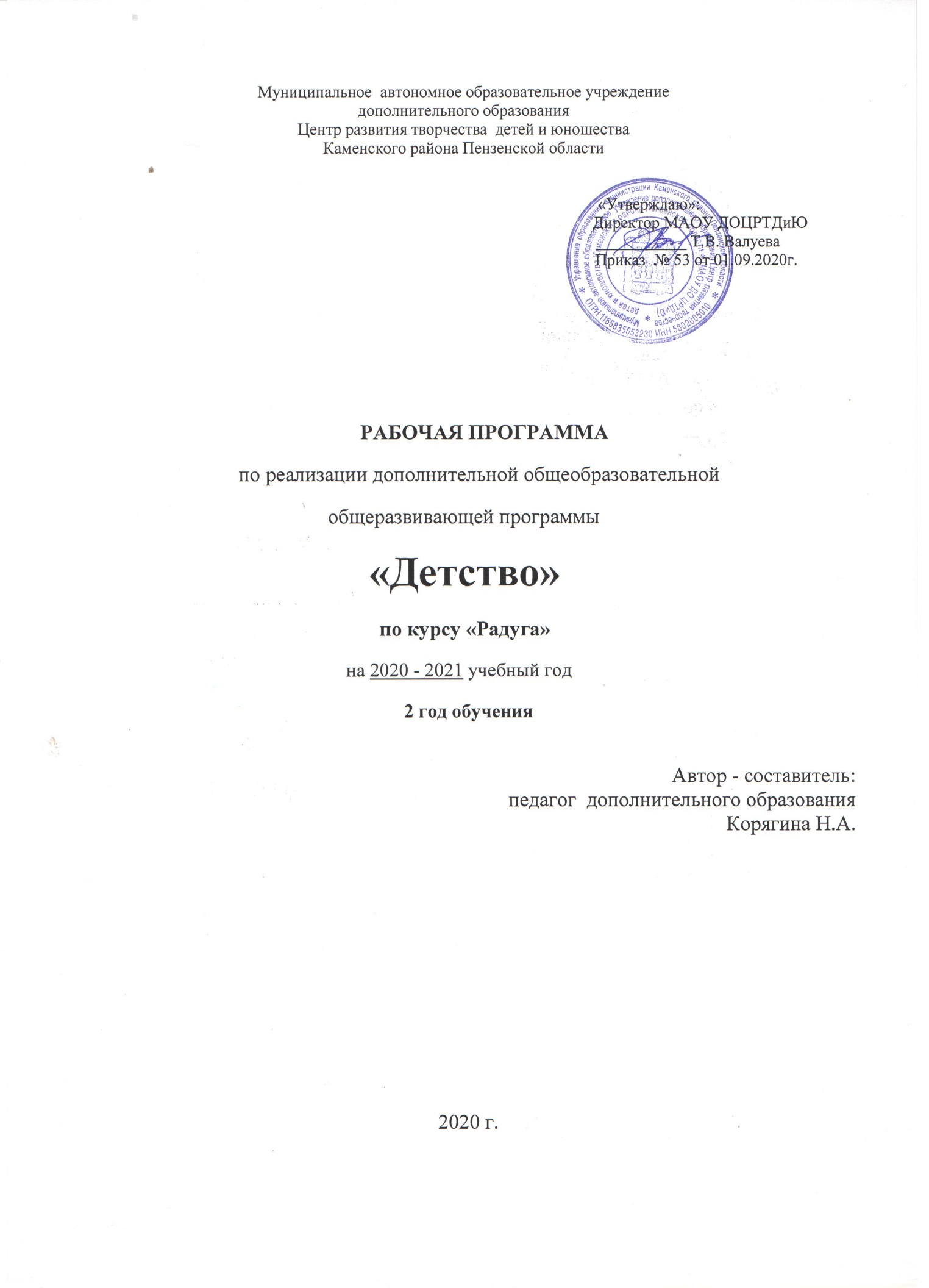 Структура программыI.  Пояснительная записка       - Характеристика учебного предмета, его место и роль в образовательномпроцессе;  - срок реализации учебного предмета;  - объем учебного времени;  - форма проведения учебных аудиторных занятий;  - цель и задачи учебного предмета;  - обоснование структуры программы учебного предмета;  - методы обучения;   - описание материально-технических условий реализации учебного     предмета.  II. Планируемые результатыIII. Учебно-тематический план  IV. Содержание рабочей программыV. Методическое обеспечение учебного процесса VI. Система контроля и оценивания результатовVII. Список рекомендуемой методической литературыVIII. ПриложениеI.  Пояснительная запискаРабочая программа второго  года обучения по курсу «Радуга»  разработана согласно Федеральному закону "Об образовании в Российской Федерации».Курс «Радуга» разработан на основе дополнительной общеразвивающей программы «Детство». Второй  год обучения является заключительной ступенью в комплексе освоения программы  «Детство». Программа рассчитана на обучение учащихся от 5 до 6 лет.Курс «Радуга» – это 6 курсов:«Пластилиновая сказка» – лепка; «Бумажная фантазия» – аппликация;«Хоровод красок» – рисование;«Музыкальная капель» – музыка;«Юный конструктор» – конструирование из различных материалов;«Моя безопасность», которая включает в себя темы по социальному развитию и безопасности жизнедеятельности учащихся.Ведущая педагогическая идеяИзвестно, что детское творчество – явление уникальное. Многие педагоги и психологи, как отечественные, так и зарубежные, подчеркивают большое значение занятий художественным творчеством, особенно в эстетическом развитии личности.«Истоки способностей и дарования детей –  на кончиках их пальцев. От пальцев, образно говоря, идут тончайшие нити – ручейки, которые питают источник творческой мысли. Другими словами, чем больше мастерства в    детской руке, тем умнее ребёнок» – утверждал В.А.Сухомлинский.Все  учащиеся талантливы, поэтому необходимо вовремя заметить, почувствовать эти таланты и постараться, как можно раньше дать возможность проявлять их на практике, в реальной жизни. Развивая с помощью взрослых художественно -  творческие способности, учащийся создаёт новые работы (рисунок, аппликация). Учащийся в своём эстетическом развитии проходит путь от элементарного наглядно – чувственного впечатления до создания оригинального образа (композиции) адекватными изобразительно – выразительными средствами.Художественно-эстетическая деятельность – деятельность специфическая для учащихся, в которой он наиболее полно может раскрыть себя, свои возможности, ощутить продукт своей деятельности, одним словом реализовать себя как творческая личность. В этом и определяются задачи перед педагогом о развитии творческого начала, впоследствии так необходимого в жизни.Срок реализацииПрограмма второго  года обучения  предназначена для учащихся,  поступивших в образовательное учреждение в возрасте  5 - 6  лет.Объем учебного времениВесь курс «Радуга» рассчитан на 216 часов  непосредственной образовательной деятельности, 63 часа из которых - теория, 153 часа - практика. Согласно учебному плану на изучение каждого раздела выделяется 36 часов (1 занятие в неделю).Форма проведения учебных аудиторных занятий:фронтальная;индивидуальная;групповая (парная).Занятия по подпрограмме «Радуга» проходят в соответствии с расписанием  второго  года обучения – 6 раз в неделю продолжительностью  30  минут с 1 перерывом.  Цель: Создание условий  для обучения  учащихся  воспринимать, чувствовать, понимать прекрасное во всех его проявлениях: в искусстве, природе, труде, общественных отношениях, поступках людей.Задачи:-    обучать учащихся разнообразным приёмам и способам в художественной деятельности;- развивать интерес к различным видам изобразительной деятельности; совершенствовать умения в рисовании, лепке, аппликации;- развивать  интерес конструктивной деятельности, знакомить  с различными видами конструкторов;- воспитать интерес и любовь к искусству, эмоционально – чувственные отношения  к природе, к народному искусству, художественный вкус, потребность в познании прекрасного.Методы обучения:наглядные   - наблюдение,  рассматривание предметов,     показ образца, использование картин, репродукций, иллюстраций;- показ приемов работы (сопровождается словесными пояснениями);  - анализ детских работ.словесные  - беседа, рассказы, стихи, загадки, педагогическая драматизация;- указания, объяснения, пояснения, педагогическая   оценка.        - словесная инструкция.практические - упражнения;         - практическая работа;          - самостоятельная работа;          - совместная работа (педагог и учащийся);          игровые        - сюжетно-ролевые, дидактические игры, игры-драматизации, квест –  игры;       - занятия-прогулки;       - развлечения, праздники;       - экспериментирование.Описание материально-технических  условий         Для художественно - эстетического развития в свободном  доступе  и для каждого учащегося индивидуально,  имеются необходимые материалы для рисования, лепки и аппликации, художественного труда (бумага разных видов и цветов, пластилин, краски, кисти, карандаши, цветные мелки, природный и бросовый материал, др.) Для развития творческих способностей учащегося имеются атрибуты для разыгрывания сценок и спектаклей (костюмы, маски, театральные атрибуты), элементы костюмов для сюжетно-ролевых игр, игр-драматизаций.          Для развития музыкальных способностей  имеются детские музыкальные инструменты (бубен, погремушки, деревянные ложки, дудочка, барабан).         Для развития конструктивной деятельности  имеется модульный конструктор, «Лего», мягкий конструктор, мозаики, разрезные картинки, бумажный конструктор,   бросовый и природный материал для художественного конструирования.          В уголках безопасности имеются  настольно — печатные и дидактические игры, которые  знакомят с правилами безопасности на дороге и в быту.           Методическая и справочная литература для педагога.                                   II. Планируемые результатыПредметные результаты:        - применение художественных умений, знаний и представлений в процессе выполнения художественно-творческих работ;         - способность использовать в художественно-творческой деятельности различные художественные материалы и художественные техники;         - овладение навыками моделирования из бумаги, лепки из пластилина, навыками изображения средствами аппликации;        - умение  создавать поделки по образцу и схеме;        - знать и различать жанры музыкальных произведений;        - уметь передавать мелодию, петь выразительно, без напряжения;        - развить чувство ритма в освоении основных танцевальных движений;        - умение обсуждать и анализировать как собственные поделки, так и  произведения искусства;Личностные результаты:           -  развитие творческого потенциала учащегося, активизация воображения и фантазии;        - воспитание интереса  учащегося к самостоятельной творческой деятельности; развитие желания привносить в окружающую  действительность красоту;        - воспитывать трудолюбие, организованность, добросовестное отношение к делу;       - умение сотрудничать с товарищами в процессе совместной деятельности, соотносить свою часть работы с общим замыслом;       - умение обсуждать и анализировать собственную художественную деятельность и работу товарища.  Метапредметные результаты:           -  умение применять теоретические знания на практике;           - умение находить варианты решения различных художественно - творческих задач;          - осуществлять пошаговый контроль своих действий;            - вносить коррективы в свою работу;
           - умение рационально строить самостоятельную творческую деятельность;          - умение организовать место занятий;           - осознанное стремление к освоению новых знаний и умений.III.  Учебно-тематический планIV. Содержание рабочей программыКурс «Пластилиновая сказка» Тема 1.  «Фрукты».Теория. Беседа о сборе урожая. Практика. Рассматривание муляжей. Развитие  умения  лепить разные формы (яблоки, груши, виноград), передавая особенности каждого.Повторение приемов лепки.Контроль. Выставка «Наш урожай». Тема 2.  «Овощи».Теория. Беседа об овощах.Практика. Рассматривание овощей, определение их форм. Повторение различных способов лепки. Передавать в лепке индивидуальную форму и особенности различных овощей. Самостоятельная работа.Контроль. Викторина «Уложи овощи в корзину». Тема 3.  «По замыслу».Теория. Сообщение темы. Беседа.Практика. Выявление замысла, уточнение последовательности в выполнении. Развитие воображения и умения самостоятельно применять в работе полученные знания. Индивидуальная помощь в процесс занятия.Контроль. Организация выставки. Рассказ о своих работах.Тема 4.   «Утка с утятами» (коллективная композиция).Теория. Беседа: « Дымковская игрушка». Практика. Рассматривание дымковской игрушки. Определить форму: тело овальное, голова круглая, клюв плоский. Учить лепить фигурки на подставке, передавать разницу в величине предметов и отдельных частей.  Распределение работы. Контроль. Игры с поделками в игровом уголке.Тема 5. «Олешек».Теория. Беседа по теме «Дымковская игрушка». Практика. Рассматривание дымковской игрушки: обвести рукой по контуру, обращая внимание на слитность основной формы и частей. Показ приема лепки. Учить лепить фигурки на подставке, передавать разницу в величине предметов и отдельных частей. Индивидуальная помощь в процессе.Контроль. Выставка работ. Тема 6.  «Вылепи свою любимую игрушку».Теория. Беседа об игрушках.Практика.  Обсуждение способов лепки с каждым ребенком.  Закрепление разнообразных приемов лепки ладошками и пальцами. Самостоятельная работа. Контроль. Игра «Магазин игрушек».Тема 7. «Котенок».Теория. Беседа «Мой котенок»Практика. Рассматривание игрушки. Уточнение формы, величины и расположения частей. Закрепление умения лепить фигурку животного по частям, используя разные приемы: раскатывание глины между ладонями, оттягивание мелких деталей, соединение частей путем прижимания и сглаживания мест соединения. Учить передавать в лепке позу котенка. Повторение приемов лепки, показ.Контроль. Конкурс загадок.Тема 8.  «Папа, мама и я».Теория.  Беседа: «Моя дружная семья»Практика. Рассмотреть накануне выполненные рисунки. Учить передавать фигурки в движении, соотносить их по размеру. Отработка приема лепки из целого куска. Показ способа лепки, обратить внимание на соотношение величины.Контроль. Выставка фигурок на фоне ширмы-улицы. Тема 9. «Дымковская лошадка».Теория. Продолжить работу над дымковской игрушкой.Практика. Показ игрушки. Обвести рукой контур, отметить его плавность. Показ приема лепки: из столбика, сгибая и вытягивая, получается фигурка лошадки. Отработка способа лепки приемом вытягивания из целого куска.Грива выполняется приемом прищипывания. Контроль. Выставка.Тема 10.  «Зайчик».Теория. Чтение стихов, рассматривание иллюстрацийПрактика. Уточнение способов лепки. Отработка способа лепки приемом вытягивания из целого куска.Контроль. Выставка «Зайки на полянке».Тема 11. «Щенок».Теория. Беседа о том, кто такой щенок.Практика. Рассматривание и обследование формы, положения частей и их величину игрушечного щенка. Учить изображать собак, передавая их характерные особенности (тело овальное, голова круглая, морда вытянутая, короткие толстые лапы и хвост). Повторение приемов лепки: раскатывания, оттягивания, соединения частей способом прижимания и сглаживания мест скрепления.Контроль. Выставка «Мой щенок».Тема 12.  «Лепка по замыслу».Теория. Загадки про животныхПрактика Развитие умения самостоятельно задумывать содержание своей работы, используя разнообразные приемы лепки. Самостоятельная работа учащихся. Индивидуальная помощь в процессе лепки. Контроль. Викторина «Игрушки, животные, сказочные персонажи». Тема 13.  «Девочка в зимней шубке».Теория. Беседа об особенностях фигуры человека.Практика. Рассматривание девочки в зимней одежде (игрушка). Продолжать учить лепить фигуру человека, правильно передавая форму одежды. Закрепление умения использовать приемы соединения  Уточнение формы частей, последовательности и приемов лепки. Обратить внимание на соблюдение пропорций.Контроль. Выставка «Девочки встали в кружок».Тема 14. Барельеф «Рыбки».Теория. Беседа: «Удивительный мир рыбок».Практика. Показ образца. Ощупывание рукой выпуклую поверхность формы. Выполнение барельефного изображения на пластинки. Стекой передать чешуйки, плавники, глаза, водоросли.Контроль. Выставка.Тема 15. «Белочка».Теория.  Отгадывание загадки.Практика. Рассматривание игрушки и иллюстрации. Определение характерных признаков: острые ушки с кисточкой, большой пушистый хвост и т.д. Развитие умения лепить фигурку из целого куска и частей, передавая выразительность.Дети лепят, повторяя знакомые приемы, используя стеку.Контроль. Выставка-композиция. Тема 16. «Снегурочка».Теория. Беседа о предстоящем празднике.  Практика. Рассматривание игрушки-снегурочки, уточнение формы ее одежды, частей тела: их величину и расположение.  Закрепление умения передавать в лепке образ человека, используя знакомые способы. Учить оценивать свои работы. Обговорить последовательность лепки. Украсить одежду при помощи стеки и налепов. Контроль. Выставка работ. Тема 17. «Наши гости на новогоднем празднике».Теория. Беседа о новогоднем празднике, о том, кого бы учащиеся хотели изобразить.Практика. Повторение приемов лепки, составление плана работы. Закрепление умения передавать в лепке образ человека, используя знакомые способы. Учить оценивать свои работы.Контроль. Выставка-композиция.Тема 18. «Хоровод».Теория. Продолжать изучать изображать фигуру человека, правильно передавая пропорции.Практика. Сообщение темы занятия. Повторить способы лепки, последовательность выполнения работы. Составление хоровода из фигурокКонтроль. Выставка работ.Тема 19.  «Дядя Степа в зоопарке».Теория. Чтение отрывка из произведения С.Михалкова «Дядя Степа». Практика. Повторение способов лепки частей тела и их соединения. Развитие умения создавать фигуру человека, показывая особенности в одежде, различие в величине. Отработка знакомых способов лепки. Вылепить рядом животных, чтобы показать огромный рост персонажа.Контроль. Выставка работ учащихся.Тема 20. «Барашек» (по филимоновской игрушке). Теория. Беседа о филимоновской игрушкой. Практика. Рассматривание игрушек.  Закрепление умения лепить из целого куска, передавая плавные формы и характерные особенности. Анализ формы и особенности раскраски. Повторение способов лепки, уточнение последовательности.Контроль. Творческое задание «Угадай игрушку».Тема 21. «Кувшинчик».Теория. Беседа.Практика. Рассматривание образцов, уточнение формы. Показ приема лепки и сглаживания поверхности. Учить приемам  изображения посуды из целого куска пластилина  мниточным способом.  Индивидуальная помощь при работе.Контроль. Выставка работ.Тема 22. «Петух» (по мотивам народной игрушки).Теория. Чтение сказки про петушка.Практика. Рассматривание дымковского петуха. Обговорить возможные способы лепки. Показать, как изобразить перышки на шее, хвосте, крыльях петуха при помощи стеки.Контроль. Организация выставки.Тема 23. Лепка по сказке «Кот, петух и лиса».Теория Повторение содержания сказки, рассматривание иллюстрации, охарактеризовать героев.Практика. Объяснить форму и пропорцию фигур животных. Повторение приемов лепки из целого куска и частей. Контроль. Викторина по сказкам.Тема 24.  «Конек-горбунок». Теория. Вспомнить содержание сказки, рассмотреть иллюстрации.Практика. Обратить внимание на необычность формы «Конька» (длинные уши, горб и т.д.). Показ приемов лепки туловища, обговорить, каким способом передавать движение Конька-Горбунка.Контроль. Организация выставки, чтение подходящих отрывков из сказки.Тема 25. «Чайная посуда».Теория.  Рассмотрение предметов чайной посуды: чайник, чашку, блюдце, сахарницу. Практика. Уточнить форму каждого предмета. Передавать форму посуды из куска пластилина, лепить полые формы, с помощью стеки делать рельефный узор. Показ приемов лепки.Контроль.  Игра «Угощаем кукол чаем».Тема 26.  «Девочка пляшет».Теория.  Беседа о форме и пропорциях тела человека.Практика. Исследование образца, уточнение формы, пропорций тела, движения фигуры. Повторение основных приемов лепки. Развитие умения создавать изображение человека в движении, передавать соотношение частей по величине, используя различные приемы лепки. Помощь индивидуально в процессе работы. Контроль. Выставка работ.Тема 27. «Ваза для цветов».Теория. Беседа. Рассматривание иллюстраций.Практика. Рассматривание образца, особенностей верхней и нижней части вазы. Повторение способа кругового налепа. Закрепление умения самостоятельно передавать форму вазы, соблюдая пропорции, строение формы, придать ей устойчивость, наносить узор стекой. Нанесение узора стекой на готовые изделия.Контроль. Выставка «Украшения кукольного уголка». Тема 28. «Птицы».                                                                                                                     Теория. Беседа: «Птицы зимующие и перелётные». Рассматривание иллюстраций птиц.Практика. Повторение приёмов лепки, показ выполнения изображения в динамике. Закреплять умение лепить небольшие структурные группы из 2-3 фигур, передавая пропорциональные отношения и динамику. Индивидуальная помощь в работе.Контроль. Выставка «Птицы на ветке».Тема 29. Лепка с натуры «Мои игрушки».Теория. Чтение стихов А.Барто «Мои игрушки»Практика. Выбор в игровом уголке любую игрушку для леаки. Повтор приёмов лепки. Развитие  умения лепить с натуры из целого куска, делить целое на части, соединять элементы между собой. Развивать наблюдательность в передаче характерных особенностей игрушки. Индивидуальная помощь в работе.Контроль. Выставка работ. Тема 30.  «Крокодил Гена и Чебурашка».Теория. Беседа о мультгероях.Практика. Рассматривание игрушек Гены и Чебурашки. Обговаривание форм и размера. Использовать знакомые приёмы лепки. Создавать положительные эмоции к персонажам. Обратить внимание на соотношение фигурок.Контроль. Просмотр мультфильма.Тема 31. «Сказочные животные».Теория. Беседа о разнообразных сказочных животных, о форме основных частей и деталей.Практика. Назвать сказочных животных, которых знают учащиеся. Рассматривание иллюстраций (Винни-Пух, Тяни-Толкай, черепаха Тортила). Выбор животных. Самостоятельная работа. Индивидуальная помощь в процессе работы.Контроль. Выставка работ.Тема 32.  «По замыслу».Теория. Беседа о приемах лепки.Практика.  Повторение приёмов лепки. Развитие умения задумывать содержание работы, доводить начатое дело до конца. Использовать самостоятельно знакомые приемы  лепки. Самостоятельная работа. Индивидуальная помощь.Контроль. Игра «Любимый персонаж».Тема 33. «Мы любим спорт».Теория. Беседа о пользе занятия спортом. Рассматривание картинок из серии «Дети занимаются спортом».Практика. Показ приемов изображения фигуры человека в динамике (поднятые руки, согнутые в коленях ноги и т.д.). Самостоятельная работа.Контроль. Выставка «Мы в спортзале».Тема 34. «Зоопарк».Теория. Чтение стихотворения «Где обедал воробей?» и рассматривание иллюстраций. Практика. Уточнение особенностей тела и других частей жирафа, льва, обезьяны, пингвина и т.д. Развитие умения передавать характерные особенности экзотических животных. Обратить внимание на использование в работе различных приемов лепки.Контроль. Выставка «Зоопарк». Тема 35. «Лисица».Теория. Беседа о строении четвероногих животных.Практика. Рассматривание фигурки лисицы-игрушки на картинках. Выделение характерных черт строения фигуры. Развитие умения передавать общее в строении четвероногих животных и отличительные черты лисицы, используя способ лепки из целого куска. Повторение способа лепки из целого куска.Контроль. Отгадывание загадок.Тема 36. Сюжетная лепка «Встреча медведя с колобком».Теория. Вспомнить содержание сказки «Колобок». Практика. Обговорить форму медведя, рассмотреть иллюстрации: массивное туловище, огромные лапы, небольшая голова, маленькие круглые уши. Повторение способов лепки. Индивидуальная помощь в работе.Контроль. Выставка работ. КУРС «Бумажная фантазия»Тема 1. «На лесной полянке выросли грибы»Теория. Беседа из личного опыта, рассматривание иллюстраций.  Практика. Повтор и показ приемов вырезания шляпок (Закругление углов у прямоугольников и квадратов). Закрепление умения вырезать предметы и их части круглой и овальной формы. Контроль. Выставка работ учащихся.Тема 2.  «Огурцы и помидоры лежат на тарелке».Теория. Беседа о форме овощей. Практика. Рассматривание овощей, уточнение форм. Закрепление умения вырезать предметы круглой и овальной формы, срезая углы способом закругления. Повторение приемов вырезания.Контроль. Дидактическое упражнение  «Узнай по описанию».Тема 3. «Блюда с фруктами и ягодами» (коллективная работа).Теория. Предварительная беседа.Практика. Рассматривание ягод и фруктов, уточнение формы и индивидуальных особенностей. Отработка приемов вырезывания, закрепление приемов аккуратного наклеивания.Повторение способов вырезывания.Контроль. Отгадывание загадок.Тема 4. «Украшение салфетки».Теория. Рассматривание альбома «Зарисовки».Практика. Повторение приемов. Обсуждение композиции при украшении. . Развитие чувства композиции при составлении узора на квадрате, используя знакомые приемы вырезывания . Самостоятельная работа детей.Контроль. Выставка работ.Тема 5.  «Мишка».Теория. Чтение стихов.Практика. Рассматривание игрушки, уточнение формы частей и повторение приемов вырезывания. Учить создавать изображение игрушки из частей, правильно передавая их форму и относительную величину. Обсуждение порядка выполнения.Контроль. Конкурс «У кого какой мишка?»Тема 6. «Лодки плывут по реке».Теория.  Рассматривание иллюстрацийПрактика. Обсуждение и показ приемов работы. Развитие умения самостоятельно создавать предметы, срезая углы у прямоугольников. Составление композиции у доски. Контроль. Составление коллективной композиции. Анализ работ. Тема 7. «Автобус».Теория. Беседа: «Наши автобусы»Практика. Рассматривание картинки, уточнение формы деталей, повторение и показ приемов вырезывания. Закрепление умения разрезать полоску на одинаковые прямоугольники, срезать углы, вырезать колеса из квадратов Уточнение последовательности работы, обратить внимание на передачу пропорций частей.Контроль. Дидактическая игра «Едем в автобусе».Тема 8. «Дома на нашей улице» (коллективная работа).Теория.  Беседа из личного опыта. Практика. Уточнение формы, величины и расположения частей (окна, двери, балконы, крыши). Обсуждение приемов вырезывание и совместное создание общей композиции на едином месте.Контроль. Выставка «Моя улица»Тема 9. «Большие и маленькие бокальчики».Теория. Беседа о кухонной посуде.Практика. Рассмотреть бокальчики. Показать прием вырезывания с объяснением (вырезать лишь половину предмета). Учить учащихся вырезывать симметричные предметы из бумаги, сложенной вдвое, срезая расширяющуюся книзу полоску. Оказание индивидуальной помощи при работе.Контроль. Выставка работ учащихся.Тема 10. «Летящие самолеты» (коллективная композиция).Теория. Рассматривание иллюстраций, беседа. Практика. Обсуждение форм и приемов вырезывания. Развитие умения вырезывать детали нужной формы и правильно составлять изображение.Коллективная работа.Контроль. Выставка композиции. Тема 11. «Машины едут по улице».Теория. Беседа о машинах.Практика. Закрепление разнообразных приемов вырезывания, передавая форму и взаимное расположение частей. Уточнение деталей. Складывание поделки.Контроль. Творческое задание «Посмотри на улицу».Тема 12. «По замыслу».Теория. Повторение приемов вырезания.Практика. Учащиеся, используя знакомые приемы рисования, вырезают и наклеивают самостоятельно предметы. Контроль. Выставка работ. Тема 13. «Бусы на елку».Теория. Беседа о предстоящем празднике.Практика. Рассматривание образцов бус. Закрепление умения самостоятельно вырезать круглую и овальную форму. Повторение приемов вырезывания. Показ на фланелеграфе составление бус. Контроль. Украшение бусами кабинета. Тема 14. «Новогодняя поздравительная открытка».Теория. Рассматривание новогодних открыток. Обсуждение задуманногоПрактика. Повторение приемов вырезывания. Учить делать поздравительные открытки, вырезывать части из бумаги, сложенной вдвое. Совместное создание композиции.Контроль. Выставка. Тема 15-16. «Игрушки малышам».Теория.  Обсуждение темы занятия. Используя приемы вырезывания, создавать из бумаги игрушки, наклеивать их.Практика. Используя приемы вырезывания, создавать из бумаги игрушки, наклеивать их Вырезывание контуров игрушек. Создание книжки-ширмы.Контроль. Конкурс на лучшую игрушку для малышей.Тема 17. «Петрушка на елке».Теория.  Беседа о Петрушке (из личного опыта учащихся). Практика. Уточнение частей тела Петрушек (по образцу). Упражнять в вырезывании симметричных частей одежды из бумаги, сложенной вдвое и аккуратно наклевать изображение.Контроль. Игра «Угадай игрушку».Тема 18. «Сказочная птица».Теория. Беседа о  сказочных птицах.Практика. Показ приема вырезывания. Развитие умения вырезывать силуэт, сложенной вдвое, для получения симметричной формы. Индивидуальная помощь при работе.Контроль. Конкурс стихов.Тема 19. «Сад сказочной птицы».Теория. Рассматривание рисунков, узоров причудливой формы.Практика. Предварительный показ. Развитие умения вырезывать из бумаги, сложенной вдвое и несколько раз симметричные формы (деревья, цветы, листья).Контроль. Выставка работ.Тема 20. «Натюрморт» (ваза или кувшин, рядом яблоко или груша).Теория. Рассматривание предметов натуры, показ иллюстраций натюрморта. Практика.  Повторение приемов вырезывания. Учить сравнивать разные способы изображения объемной формы, уметь составлять композицию из 2-3 предметов. Индивидуальная помощь в работе.Контроль. Творческое задание «Составь натюрморт».Тема 21. «Солдат». Теория.  Рассматривание картинки. Практика.  Упражнять в изображении человека: в вырезывании частей костюма, рук, ног, головы. Закрепление умения вырезывать симметричныечасти из бумаги, сложенной в несколько раз.Контроль. Выставка работ.Тема 22.  «Пароход».Теория. Беседа о водном транспорте.Практика. Повторение различных приемов вырезывания с показом (срезание углов у прямоугольника, вырезывание деталей круглой, прямоугольной и других форм).Контроль. Выставка работ.Тема 23-24. «Цирк» (коллективная работа).Теория. Рассматривание иллюстраций к стихотворению С.Михалкова «Цирк», чтение стихотворения. Практика.  Учить передавать движения в силуэтах клоунов, животных.  Обсуждение изображаемого эпизода. Показ приема, вырезывания силуэтного изображения. Создавать радостную атмосферу, согласовывать свои действия с работой товарищей.Контроль. Выставка.Тема 25. «Красивые цветы» коллективное панно.Теория. Предварительная беседа.Практика. Повторение приемов вырезывания кругов и овалов. Показ приемов создания цветов. Коллективное расположение композиции.Контроль. Оформление панно.Тема 26. «Избушка кота и петуха из сказки».Теория Повторение содержания сказки, рассматривание иллюстраций. Развитие умения вырезывать избушку из частей разными способами.Практика. Показ разных способов вырезывания: полоски-бревнышки или силуэта избушки из бумаги, сложенной вдвое.  Самостоятельная работа учащихся.Контроль. Инсценирование эпизодов сказки.Тема 27.  «Хоровод матрешек».Теория. Рассматривание игрушек. Практика. Развитие умения вырезывать из бумаги, сложенной в несколько раз силуэты матрешек, цветы для сарафана, уметь располагать матрешек в одной композиции. Показ приемов вырезывания.Контроль. Оформление аппликации.Тема 28. «Вырежи и наклей, какую хочешь картинку».Теория.  Обсуждение нескольких примерных сюжетов. Практика. Учить задумывать несложный сюжет, закрепляя усвоение ранее приемы вырезывания. Воспитание самостоятельности в работе. Самостоятельная работа учащихся.Контроль. Игра «Сложи картинку».Тема 29. «Наша новая кукла».Теория. Беседа. Практика. Рассмотреть куклу, определить форму основных частей. Вспомнить приемы вырезывания. Определить правильность расположения на листе. Индивидуальная помощь в процессе работы.Контроль. Творческое задание «Составь из кукол хоровод». Тема 30. «Поезд».Теория.  Сообщение темы занятия. Предварительная беседа.Практика. Уточнение форм основной и более мелких частей поезда. Показ приемов вырезывания. Повторение способов вырезывания одинаковых частей (сложение бумаги гармошкой).Контроль. Творческое задание «Составь изображение поезда».Тема 31. «Красная Шапочка».Теория. Вспомнить содержание сказки, рассмотреть иллюстрации. Практика. Рассмотреть иллюстрации, уточнить форму платья, форму и расположения частей тела, соблюдать отношения по величине. Повторение приемов и последовательности вырезывания. Контроль. Мини – спектакль «Про Красную Шапочку».Тема 32.  Декоративная аппликация «Сказочные цветы в сказочном саду».Теория.  Рассматривание альбома «Русское народное творчество». Практика.  Определять форму цветов. Показ способом вырезывания разных цветов. Контроль. Выставка работ.Тема 33. «Пригласительный билет на праздник День Победы».Теория. Рассматривание поздравительных открыток. Практика. Закрепление умения задумывать содержание работы, используя знакомые способы вырезывания. Самостоятельная работа учащихся.Контроль. Викторина «Что мы знаем о празднике».Тема 34. «Весенний ковер» (коллективная работа).Теория. Беседа из личного опыта, рассматривание иллюстраций по теме.Практика. Вспомнить способы вырезывания одинаковых по форме предметов. Совместное расположение на месте. Умение создавать коллективную композицию.Контроль. Конкурс стихов о весне. Тема 35. «Загадки».Теория. Беседа о разнообразии загадок.Практика. Повторение способа вырезывания геометрических фигур.  Составить любой предмет из полученных геометрических фигур. Самостоятельная работа.Контроль. Выставка работ.Тема 36. «По замыслу».Теория. Беседа  о способах вырезания. Практика. Развитие воображения, умение применять в работе навыки вырезывания и наклеивания. Самостоятельная работа. Индивидуальная помощь при необходимости.Контроль. Рассказ детей о своих работах. Оформление групповой комнаты.КУРС «Юный конструктор»Тема 1-2. Конструирование из бросового материала «Телевизор», «Стол».Теория. Отгадывание загадок.  Практика. Продолжать учить создавать поделки из спичечных коробков. Развитие творческих способностей. Проведение практической работы. Метод «Делаем как я». Показ, объяснение, индивидуальная помощь в работе.Контроль. Игра  «Просмотр передач».Тема 3. «Складная коробка».Теория. Беседа  о бумаге и ее свойствах. Практика. Познакомить со способами складывания бумаги. Развитие глазомера, исполнительских умений, творческих способностей. Поэтапное проведение практической работы.Контроль. Организация выставки.Тема 4. Строительный материал. По замыслу.Теория. Рассматривание иллюстраций-образцов. Выбор темы каждым учащимся. Практика. Развитие умения задумывать и реализовывать замысел постройки, используя знакомые приемы конструирования Индивидуальный подбор деталей. Самостоятельная работа учащихся.Контроль. Игра «Большая стройка».Тема 5. Оригами «Бабочка».Теория.  Отгадывание загадок, рассматривание образцов. Продолжить знакомство с техникой оригами.Практика. Развивать мелкую моторику руг, усидчивость. Поэтапное складывание под руководством воспитателя.Контроль. Создание композиции «Танец бабочек».Тема 6. Бабочка или цветок из природного материала.Теория Отгадывание загадок. Предварительная беседа. Рассматривание образцов, иллюстраций. Практика. Познакомить с приемом наклеивания природного материала на бумагу. Работа по шаблонам и готовому образцу.Контроль. Выставка работ.Тема 7-8. Техническое моделирование из бумаги «Парашют».Теория. Познакомить со способом моделирования изделий из бумаги по схеме и заготовкам.Практика. Демонстрация модели, рассматривание заготовок и инструкционно - технологической карты. Выполнение модели под руководством воспитателя.Контроль. Творческое задание «Запускаем парашюты». Тема 9-10. Поделки из шишек. Птицы: пингвин, петух.Теория.  Рассказ, отгадывание загадок.Практика. Рассматривание образца, показ способов работы, выполнение. Самостоятельная работа учащихся.Контроль. Инсценирование сказки «Два петуха». Тема 11-12. Плоская лепка на картоне «Корзина яблок», «Овощи».Теория.  Беседа  о разных видах лепки. Практика. Познакомить с техникой «плоской лепки»; развитие навыков втирания пластилина в картон большим и указательным пальцем. Показ поэтапного выполнения работы. Работа по инструкционно - технологической карте.Контроль. Викторина «Вспомни сказки про разные овощи».Тема 13. Коллективное конструирование «Автомобили».Теория. Беседа: «Быстрые машины».Практика. Развитие умения создавать поделки, используя знакомые в конструировании приемы и навыки. Учить передавать отличительные особенности в поделке. Показ поэтапного выполнения работы. Коллективное обсуждение приемов конструирования, распределение работы. Контроль. Игра «Автомобили». Тема 14. «Елка».Теория.  Беседа о лесной красавице - елочке.Практика. Проведение практической работы по информационно-технологической карте и шаблону, показ приемов соединения. Контроль. Композиция «Елочки-подружки».Тема 15-16. Конструирование новогодних игрушек.Теория. Показ образца снежинки и беседа о приемах конструирования.Практика. Выполнение складывания и склеивания снежинок, изготовление флажков, гирлянд. Коллективная работа с повтором знакомых приемов конструирования.Контроль. Украшение комнаты. Тема 17. «Мешочки для секретов».Теория. Создание игровой мотивации. Практика. Учить делать аппликацию из ткани, обводить мелом трафарет, вырезать, собирать и наклеивать картинку из нескольких частей. Самостоятельное вырезывание деталей, приклеивание их на ткань под руководством педагога.Контроль. Выставка работ учащихся.Тема 18.  Природный материал. По замыслу.Теория. Обсуждение замысла.Практика. Развитие творческих способностей, умения создавать из шишек фигурки животного. Повторение способов конструирования. Индивидуальная работа.Контроль. Создание композиции.Тема 19-20.  Техническое моделирование из конструктора: «Весы. Тележка». Теория. Беседа о способах конструирования.Практика. Рассматривание схем-образцов. Составление поэтапного плана выполнения работы. Отбор нужных деталей. Самостоятельная сборка изделий.Контроль. Игры с поделками. Тема 21-22. Конструирование из спичечных коробков по замыслу.Теория.  Обсуждение замысла в парах. Практика.  Упражнение в самостоятельной работе парами, используя знакомые способы соединения, скрепления и отделки деталей. Развитие творчества. Повторение необходимых приемов. Самостоятельная деятельность. Контроль. Презентация своих работ. Тема 23. Открытка. Теория. Организационный момент. Беседа о 23 февраля. Практика. Познакомить  со способами резания ножницами по линии разметки. Подбор формы, орнамента. Вырезывание деталей по шаблону. Составление композиции на открытке. Развитие аккуратности, эстетического вкусаКонтроль. Выставка работ. Тема 24. Строительный материал. «Суда».Теория. Рассматривание рисунков различных судов, выделение основных частей. Беседа о назначении разных судов. Практика. Учить анализировать постройку, по ходу работы, варьировать использование деталей, заменять одни детали другими. Постройка судна по картинке, обсуждение выбора нужных деталей.Контроль. Выставка построек.Тема 25. Оригами «Тюльпан».Теория. Демонстрация образца. Беседа об оригами. Практика. Объяснение и показ последовательности складывания. Выполнение работы под руководством педагога. Контроль. Выставка работ.Тема 26-27.  «Волшебная иголка».Теория. Беседа о рукоделии.Практика. Формировать простейшие навыки работы с иголкой и ниткой. Учить вдевать нитку в иголку, делать узелок, шов «вперед иголку». Беседа по технике безопасности. Показ приемов работы с иголкой и ниткой. Контроль. Отгадывание загадок.Тема 28. «Цветной коврик».Теория. Беседа о разнообразии цветной бумаги.Практика.  Учить переплетать бумажную основу полосками цветной бумаги, красиво подбирать цвета. Показ приемов резания бумажной основы. Самостоятельное нарезание цветных полос. Показ способа плетения.Контроль. Организация выставки. Тема 29.  Конструирование из бумаги «Дом».Теория. Демонстрация образца.Практика. Учить делить квадратный лист бумаги путем сгибания, подрезать по линии сгиба. Объяснение и показ способа конструирования домика.Контроль. Композиции «Моя деревня».Тема 30. Сюжетная весенняя композиция из природного материала.Теория. Чтение стихотворения о весне, обсуждение сюжета композиции. Ознакомить с правилами составления коллективной композиции.Практика. Распределение работы. Выполнение индивидуальных заданий. Контроль. Выставка коллективной работы.Тема 31-32. Изготовление игрушек-забав.Теория. Беседа о настольных играх.Практика. Работа по шаблону: обведение частей, вырезывание. Самостоятельные украшения аппликацией. Скрепление деталей. Контроль. Игры на внимание. Тема33-34.  Поделки из желудей.Теория. Рассматривание иллюстраций в альбоме «Поделки из природного материала».Практика. Обсуждение приемов работы для выбранного объекта. Развитие творчества и фантазии. Совершенствование навыков и умений при конструировании. Контроль. Презентация работ учащихся.Тема 35-36. Игрушки для игр с ветром:  «Самолет», «Змей».Теория. Беседа о работе с картами и схемами.Практика. Демонстрация образцов, игра с ним. Продолжать учить складывать бумагу в разных направлениях, создавать поделки по чертежу. Показ приемов изготовления игрушек с опорой на схему-карту. Контроль. «Испытание» поделок на прогулке. Раздел «Хоровод красок».Тема 1.  «Картинка про лето».Теория. Беседа о лете, чтение стихов, рассматривание иллюстраций.Практика. Показ знакомых приемов рисования красками. Развитие  образного восприятия, умения отражать в рисунке впечатления, полученные летом.Контроль. Выставка работ учащихся.Тема 2.  «Знакомство с акварелью».Теория. Беседа о разнообразии красок.Практика. Объяснение и показ способов обращения с акварелью, познакомить с палитрой. Научить способам работы с акварелью.Контроль. Творческое задание «Цветная политра».Тема 3.  «На яблоне поспели яблоки».Теория.  Беседа о фруктовых деревьях.Практика.  Показ ребенком приемов рисования у доски. Учить передавать в рисунке образ фруктового дерева. Закреплять приемы рисования карандашом. Самостоятельная работа над рисунком.Контроль. Викторина «Наш фруктовый сад». Тема 4.  «Красивые цветы».Теория.  Рассматривание цветов.Практика. Показ различных приемов рисования лепестков: всей кистью, концом, промакиванием. Получение нужных оттенков по палитре.Контроль. Игра « Волшебные цветы».Тема 5.  «Идет дождь».Теория. Сообщение темы занятия. Чтение стихотворения. Практика. Учить строить композицию рисунка. Упражнять в рисовании простым графитным карандашом. Повторение приемов рисования, обсуждение композиции рисунка. Контроль. Анализ работ.Тема 6.  «Осенний лес».Теория. Беседа о деревьях осенью. Закрепление приемов работы кистью и красками. Практика. Закрепление приемов работы кистью и красками. Учить изображать разные по форме и размеру деревья. Показ различных способов рисования деревьев акварелью.Контроль. Выставка работ. Чтение стихов об осени.Тема 7.  Рисование по замыслу «Что ты больше всего любишь рисовать».Теория.  Беседа о приемах работы с кистью. Практика. Учить задумывать содержание рисунка, используя необходимые  повторение способов изображения. Самостоятельная работа.Контроль. Выставка работ учащихся.Тема 8.  «Чебурашка».Теория.  Рассматривание игрушки.Практика. Рисование контура простым карандашом, аккуратное закрашивание изображения цветными карандашами.Контроль. Конкурс «Какой у тебя Чебурашка».Тема 9. «Украшение фартука». Декоративное рисование.Теория. Беседа о способах изображения. Практика. Развитие умения составлять простой узор из элементов народного орнамента. Обсуждение  способов украшения, повторение приемов рисования. Индивидуальная помощь в работе.Контроль. Выставка работ.Тема 10.  «Знакомство с городецкой  росписью».Теория. Беседа «Городецкая роспись».Практика. Учить рисовать элементы городецкой росписи кистью Прорисовывание элементов в воздухе. Показ последовательности создания цвета.Контроль.  Выставка работ учащихся.Тема 11.  «Как мы играли в игру «Кот и мыши».Теория.  Рассматривание иллюстраций кота и мышей. Развитие умения создавать сюжетные композиции. Практика. Обсуждение сюжета. Прорисовывание элементов на доске.  Упражнение в разнообразных приемах рисования. Самостоятельное создание сюжета.Контроль. Игра «Кот на крыше». Тема 12.  «Маленький гномик».Теория. Рассказ о лесных человечках-гномах, показ иллюстраций.Практика. Учить передавать образ маленького человечка, соблюдая соотношение частей тела Анализ частей тела, обсуждение способов изображения. Показ на доске.Контроль. Викторина «В гостях у гномов». Тема 13. «Зима».Теория. Чтение стихов о зиме, беседы из личного опыта.Практика. Обсудить и показать способы рисования. Закрепление умения рисовать разные дома и деревья, передавая в рисунке картину зимы Самостоятельное создание сюжета.Контроль. Выставка рисунков.Тема 14. «Большие и маленькие ели».Теория. Чтение стихотворения, беседа из личного опыта.Практика. Учить располагать изображение, передавая расположение близких и дальних деревьев, передавать характерную окраску и настроение. Показ на доске и обсуждение вариантов композиции. Напомнить приемы рисования.Контроль. Выставка работ.Тема 15.  «Есть такие мальчики».Теория. Стихотворение А.Барто «Есть такие мальчики». Анализ содержания. Практика.  Учить простым карандашом, передавать мимику лица, настроение. Показ приемов рисования на доске. Индивидуальная помощь  в работе.Контроль. Игра «Посмотри на наши лица»Тема 16. «Снежинка».Теория. Беседа о рисовании разными кисточками и их частями.Практика. Показ образцов, уточнение приема рисования тонких линий концом кисти.Контроль. Коллективная композиция «Снегопад».Тема 17.  «Наша нарядная елка».Теория.  Беседа о празднике. Практика. Развитие умения смешивать краски на палитре для получения разных оттенков цветов. Уточнение строения елки, обсудить сочетание цветов игрушек. Самостоятельная работа детей.Контроль. Выставка рисунков.Тема 18.  «Усатый - полосатый».Теория.  Беседа. Рассматривание игрушки.Практика.  Учить передавать образ котенка, используя навыки рисования кистью и красками. Уточнить пропорции и последовательность рисования частей.Контроль. Викторина «Усатый - полосатый». Тема 19. «Дети гуляют зимой на участке».Теория. Беседа о рисовании человека в движении.Практика. Закрепление умения рисовать фигуру человека, передавая форму, пропорции и расположение частей, простые движения рук и ног. Обсуждение простых движений. Показ способов рисования на доске.Контроль. Выставка работ. Тема 20. «Городецкая роспись».Теория. Рассматривание образцов. Практика. Обсуждение и показ приемов рисование розанов и бутонов. Контроль. Игра «Кто где живет». Тема 21.  «Машины нашего села».Теория. Рассматривание иллюстраций, беседа из личного опыта. Практика. Закрепление умения рисовать части предметов прямолинейной формы, передавая пропорцию частей, характерные признаки машин, их детали, уточнение форм, деталей, цвета, величины. Повторение приемов рисования.Контроль. Выставка рисунков.Тема 22.  «Нарисуй сове любимое животное».Теория. Показ картинок с изображением домашних животных.Практика. Учить передавать образы животных, закреплять технические навыки и умения в рисовании Обсуждение формы, строения, пропорций животного.Контроль. Лото «Домашние животные». Тема 23. «Деревья в инее».Теория. Беседа: « Зима в природе». Рассматривание иллюстраций. Практика. Закреплять умение передавать красоту природы, рисование всей кистью и ее концом.Контроль. Составление коллективной композиции. Анализ работ.Тема 24.  «Солдат на посту».Теория.  Беседа об особенностях рисования солдат.Практика. Определение композиции рисунка, приемов рисования простыми и цветными карандашами. Закреплять  умение передавать в рисунке характерные особенности воина. Учить рисовать крупно.Контроль. Конкурс стихов.Тема 25. «Картинка к празднику 8 Марта».Теория. Беседа о празднике.  Практика. Предложить нарисовать картинку, как поздравляют мам. Уточнение величины изображения, повторение приемов рисования.Контроль. Конкурс рисунков.Тем 26.  «Рисование по сказке «Заяц и лиса».Теория. Беседа по сюжету сказки, рассматривание иллюстраций.  Практика. Формирование умения передавать в рисунке образы сказочных героев, используя приемы рисования разными изобразительными материала.Контроль. Викторина по сказкам.Тема 27.  «Рисование по замыслу».Теория. Беседа по выбранной теме. Учить задумывать содержание работы, выбирать самостоятельно изобразительные материалы.Практика. Учить задумывать содержание работы, выбирать самостоятельно изобразительные материалы. Самостоятельная работа учащихся.Контроль. Презентация учащимися своих работ.  Тема 28. «Нарисуй, какой хочешь узор».Теория. Рассмотреть образцы узоров дымковской и городецкой росписи. Практика. Повторить приёмы рисования. Закрепление умения строить узор, подбирая нужный формат бумаги. Индивидуальная помощь в процессе работы.Контроль. Организация выставки. Тема 29.  «Это он, это он, ленинградский почтальон». Теория. Чтение отрывка из стихотворения « Почта», беседа.  Практика. Обсудить расположение фигуры на листе, рассматривание иллюстраций, повторение приёмов рисования с показом деталей на доске.Контроль. Выставка рисунков. Игра «Почта».Тема 30.  «Спасская башня Кремля».Теория. Беседа с рассматривание иллюстраций Красной площади в Москве. Практика. Учить передавать конструкцию башни, закрепляя способы соизмерения разных частей. Упражнение в создании первичного карандашного наброска. Поэтапное прорисовывание с показом на доске.Контроль. Просмотр DVD.Тема 31.  Рисование по замыслу «Красивые цветы».Теория. Рассматривание репродукций и открыток.  Практика. Повторение приёмов рисования. Учить передавать цвета и оттенки при помощи палитры. Самостоятельная работа.Контроль. Выставка работ.Тема 32. «Нарисуй картинку про весну».Теория.  Беседа  из личного опыта о признаках весны.  Практика. Повторение приемов рисования. Определение сюжета. Закрепление навыков работы с акварелью. Самостоятельная работа учащихся.Контроль. Создание единой композиции «Весенний денёк».Тема 33.  «Салют в честь праздника Победы».Теория.  Предварительное рассматривание сверкающей россыпи.Практика. Развитие умения создавать композицию. Закрепление навыков смешивания краски на палитре. Показ способов рисования. Индивидуальная помощь в работе.Контроль. Творческое задание «Праздничный салют».Тема 34. «Цветут сады».Теория. Чтение стихов о весне, беседа из личного опыта. Практика. Учить располагать изображение по листу.  Обсудить, что будут рисовать. Развитие умения рисовать разными красками. Повторить приёмы рисования.Контроль. Выставка работ.Тема 35.  «Бабочки летают над лугом».Теория. Беседа из личного опыта. Рассматривание иллюстраций бабочек.Практика. Показ приёма рисования бабочек и приём покрытия широких плоскостей.Контроль. Выставка, составление коллективного панно. Тема 36.  «Радуга».Теория. Рассматривание иллюстраций радуги.Практика. Уточнить последовательность цветов. Развитие чувства цвета, пропорции композиции. Самостоятельное выполнение работы.Контроль. Дидактическая игра «Радуга».Раздел «Музыкальная капель»Тема 1. Звук. Виды звуков. Теория. Объяснение нового материала. Познакомить с понятием «звук», видами звуков (шумовые и музыкальные).                                                                                                                                                                                                                                                                                                                                                       Практика.  Ритмическая минутка: ритм из 5хлопков.  Слушание звуков. Развитие слуховой дифференциации.Контроль. Викторина «Угадай звук».Тема 2. Балалайка. Слушание «Светит месяц».Теория. Рассказ и демонстрация инструмента. Познакомить с балалайкой – струнным инструментом.Практика. Познакомить с балалайкой – струнным инструментом.  Слушание «Светит месяц». Эмоциональные отклики детей.Контроль. Игра «Подумай и отгадай».Тема 3-4. Песня «Скворушка прощается». Разучивание.Теория. Беседа о характере песни, её содержании. Практика. Ритмическая минутка – прохлопывание ритма, распевка «Кот Васька». Разучивание песни: прослушивание, исполнение по строкам. Развитие умения правильно передавать мелодию в процессе пения, правильно брать дыхание между короткими музыкальными фразами.Контроль. Игра «Весёлые скороговорки».Тема 5. Сила звука. Динамические оттенки.Теория. Беседа по теме. Слушание звуков с разными динамическими оттенками.Познакомить с динамическими оттенками звука.Практика. Познакомить с динамическими оттенками звука Ритмическая минутка. Контроль. Музыкальная  игра «Громко, тихо запоем».Тема 6. Песня «Дождик, дождик, веселей».Теория.  Беседа о содержании песен. Практика. Попевка «Петушок». Развитие умения четко произносить слова при пении, пение в ансамбле. Прослушивание, разучивание, исполнение песни в ансамбле.Контроль. Игра «Музыкальные загадки».Тема 7. Высота звука. Пианино,  рояль, фортепиано.Теория.  Беседа по теме. Сказка: «Про девочку  Нину, кошку и пианино.Практика. Формирование понятия о высоте звука. Развитие умения различать звуки низкого, среднего и верхнего регистра. Знакомство с музыкальными инструментами: с роялем, пианино, фортепиано – клавишными музыкальными инструментами.Контроль. Игра «Угадай мелодию».Тема 8. Танец «Листопад».Теория.  Беседа о танцах.Практика. Показ движений и выполнение их под счет. Отработка движений под музыку.  Развитие чувства ритма в смене танцевальных движенийКонтроль. Игра «Слушай хлопки».Тема 9. Длительность звука. Чувство ритма.Теория. Беседа о музыкальных инструментах. Практика. Познакомить с длительностью звуков, развитие чувства ритма.Игровые задания: «Гудок автомобиля – долгий, короткий звук».Контроль. Игра «Музыкальные загадки».Тема 10-11. «Осенняя песенка».Теория. Беседа.Практика. Ритмическая минутка – прохлопывание ритма, распевка «Петушок». Прослушивание записи песни, разучивание в несколько этапов.Контроль. Упражнения «Громкая и тихая музыка».Тема 12. Игротека.Теория. Закрепление пройденного материала.Практика. Игры «Научи матрешек танцевать», «Найди нужный колокольчик», «Громкая и тихая музыка».Контроль. Исполнение «Поем любимые песни».Тема 13. Ансамбль.Теория. Рассказ по теме. Знакомство с понятием «камерный ансамбль».  Практика. Слушание записей. Просмотр видеофильмов о танцевальных ансамблях.Контроль. Исполнение ансамблем: дуэт, трио, квартет и т.д.Тема 14-15. Песни и игры Деда Мороза.Теория. Беседа «Добрый Дедушка Мороз»Практика. Работа над умением правильно передавать мелодию новогодних песен, умением сочетать пение и движения, эмоционально передавать художественные образы. Разучивание песен и движений с опорой на наглядные образы.Контроль. Игра «Отгадай мелодию».Тема 16. И.С.Бах «Шутка». Слушание.Теория. Рассказ о композиторе. Знакомство с произведением мировой классики.Практика. Учить слышать и различать средства музыкальной выразительности. Слушание, анализ музыки.Контроль. Музыкальная игра: «Услышь сигнал».Тема 17. «Балет».Теория. Познакомить с понятием «балет».  Рассказ о балете.Практика. Просмотр сюжетов на DVD. Знакомство с понятием – «пантомима» - язык мимики и жестов.Контроль. Упражнение «Что мы делаем, не скажем, но сейчас вам все покажем».Тема 18. Песня «Дружат дети всей земли».Теория. Беседа о дружбе.Практика. Распевка «Андрей – воробей». Слушание, разучивание с опорой на зрительные образы. Развитие умения петь в ансамбле выразительно, без напряжения, согласованно с музыкальным сопровождением.Контроль. Викторина  «Музыкальное лото».Тема 19. Музыкальный ключ. Скрипка. Слушание.Теория. Рассказ о музыкальных ключах: скрипичном и басовом.Практика. Дать представление о музыкальных ключах. Познакомить с музыкальным инструментом – скрипкой.  Показ, слушание записи скрипки. Контроль.  Конкурс «Поем любимые песни».Тема 20. Игротека.Теория. Закрепление пройденного материала.Практика. Отработка дикции. Разучивание скороговорок.Контроль. Игра «Угадай мелодию», «Услышь сигнал», «Укрась музыку движениями».Тема 21-22. В.Шаинский «Все мы делим пополам».Теория. Рассказ о композиторе Владимире Шаинском.Практика. Слушание песни. Распевка «Петушок». Поэтапное разучивание с опорой на наглядность Развитие умения петь выразительно, без напряжения в ансамбле с музыкальным сопровождениемКонтроль. Ритмическое упражнение «Мой конь».Тема 23. Слушание разножанровых произведений.Теория. Беседа: «Три кита в музыке»Практика Развитие умения различать песню, марш, танец. Исполнение любимых песен.Контроль. Ритмическое упражнение «Придумай движение».Тема 24. Танец. П.И.Чайковский «Веселая полька».Теория. Беседа и рассказ о П.И.Чайковском.Практика.  Разучить новый парный танец.  Развитие умения двигаться в такт мелодии. Воспитание культуры движения в парах.Контроль. Игра «Оживи музыку».Тема 25-26. И.Арсеев «Мамочка моя».Теория. Беседа о маме.Практика. Распевка «Андрей – воробей». Развитие вокального мастерства, умения выразительно петь в ансамбле.Слушание и поэтапное разучивание песни.Контроль. Конкурс скороговорок «Всех скороговорок не переговоришь».Тема 27-28. Песни о весне. Русские народные песни «Солнышко», «Дождик».Теория. Беседа о характере и содержании песен русских народных песен о весне. Практика. Совершенствование умения петь в ансамбле с музыкальным сопровождением и без него Слушание русских народных песен о весне. Заучивание, обыгрывание. Контроль. Упражнение «Вдоль по бережку».Тема 29. Игротека.Теория. Закрепление пройденного материала в игровой форме.Практика. Игры «Кого зовет музыка?», «Слушай хлопки», «Чья очередь?».Контроль. Игра «Поем любимые песни».Тема 30. Песня-игра «Кто пасется на лугу» А.Пахмутова. 	Теория. Рассказ о творчестве А.Пахмутовой.Практика. Развитие умения четко произносить слова, смягчать конец фраз. Учить выразительно, передавать образы в тексте песен. Слушание записи. Распевка, поэтапное разучивание песни-игры.Контроль.  Конкурс «Узнай песню».Тема 31. Слушание. И.С.Бах «Фантазия». Дирижер.  Теория. Рассказ о дирижере, его деятельности. Познакомить с понятием «дирижер».Практика. Слушание записи И.С.Баха «Фантазия». Анализ музыки.Контроль. Координационно-подвижные игра «Черепаха».Тема 32. Опера.Теория. Рассказ. Познакомить с принципом построения музыкального спектакля.Практика. Просмотр отрывка из оперы «Морозко» М.Карасева. Обсуждение. Контроль. Игра «Поем любимые песни».Тема 33-34. «Песенка о песенке» Т.Пожаненко.Теория. Беседа о характере распевок.Практика. Слушание записи, распевка, поэтому разучивание, обыгрывание. Совершенствование умения петь выразительно, без напряжения.Контроль. Упражнение на дыхание «Цветок».Тема 35-36. Концерт. Игротека.Теория. Закрепление пройденного материала, демонстрация приобретенных навыков.Практика. Репертуар концерта по усмотрению педагога. Игры «Кто лучше», «Танец розы».Контроль. Ритмическая игра «Подвяжи девочке платочек».КУРС «Моя безопасность»Тема 1. Вводное занятие. «Формула безопасности».Теория. Беседа: « Безопасная формула есть:                Надо видеть, предвидеть, учесть.                По возможности – всё избежать,                Если надо на помощь позвать».Практика. Признаки опасности -  угроза жизни, возможность нанесения ущерба здоровью, нарушение возможности нормального функционирования органов и систем человека. Рассматривание плакатов. Обсуждение. Контроль. Игра «Опасно – не опасно».Тема 2.  «О правилах важных -  пожаробезопасных»Теория.  Беседа. « Какие правила пожаробезопасности уже знаете?»Практика. Работа  с плакатами «Что случилось? Кто виноват?»Контроль. Дидактическая игра «Горит – не горит».Тема 3-4.   «Шалости с огнём и их последствия».Теория. Беседа об опасностях.  Практика. Отгадывание загадки про огонь. Решение ситуативных задач «Как поступить?».Контроль. Викторина «О правилах «Нельзя».Тема 5-6.  «Огонь друг, огонь враг».Теория.  Беседа: «Знают все: без огня не проживём  мы не единого дня» - обсуждение выражения.Практика.   «Пожар в квартире, в классе».  «Задымлённый класс». «Найди выход». «Спаси куклу».Контроль. Словесная игра «Так или не так».Тема 7-8. «Знает каждый гражданин -  этот номер 01»Теория.  Беседа «Как вызвать пожарную службу?».Практика. «Звонок в пожарную часть».Контроль. Игра – загадка «Если возник пожар».Тема 9-10.  «Дом - машина для жилья.  Умей управлять этой машиной».Теория. Вещи и механизмы, наполняющие дом для удобства. Беседа.Практика. Водопровод, газ, электричество, мебель и другие вещи должны быть безопасными. Как себя правильно вести? Рассматривание сюжетных картинок.Контроль.  Проблемные ситуации «Авария водопровода», «Если пахнет газом». Тема 11-12.  Животные вокруг нас.Теория.  Предварительная беседа о домашних животных.Практика.  Разработка правил «Вежливость с кошками и собаками». «Опасные болезни».Контроль. Словесная  игра  «Правильно -  не правильно».Тема 13-16.  «Как пешеходы и водители поделили улицу».Теория. Беседа о дорожных правилах, о дорожной разметке.Практика. Игра «Лучший пешеход». Правила пассажира – обыгрывание ситуаций. Отгадывание загадок. Правила велосипедиста.Контроль. Викторина «Что, где, когда?»Тема 17-18.  Безопасность на воде.Теория.  Рассказ «История лодки».Практика. Правила безопасности на воде: при купании, катании на лодке. Рассматривание плакатов.Контроль. Викторина «Человек тонет – что делать?».Тема 19-20. «Зимняя река и география безопасности».Теория. Сообщение темы занятия. .  Рассматривание картинки – плаката. Как перейти речку? Плакат   «Опасные места на реке».Практика. Разработка правильного и безопасного пути через замёрзший водоём.Контроль. Викторины: «Если лёд треснул» «Как подать руку помощи?».  «Как спастись самому?».Тема 21-22. «Осторожно - электричество».Теория. Беседа: « Это опасно!»Практика.  Рассматривание плакатов, обсуждение вопросов. Разработка правил безопасности.   Обсуждение выражения «Вещи сами не опасны, опасными их делает человек неправильными действиями».Контроль.  Опрос «Что делать, если….?», «Увидел оборвавшийся провод», «Опасная  электрозона – это что?»Тема 23-24. «Если заблудился».Теория.  Беседа «Где можно заблудиться?»Практика. «Если заблудился в лесу» - находим ориентиры. Работа по плакатам, чтение рассказа «Мальчик потерялся».Потерялся в большом городе:  правила поведения.Контроль.  Составление памяток.Тема 25-26. «Почему случаются травмы».Теория.  Беседа «Что такое травма?»Практика.  Театрализованное представление «Незнайка и Пилюлькин» обыгрывают ситуации травматизма и помощь при них: ушиб, порез, ссадина, ожог, тепловой удар.Контроль.  Игровые упражнения «Окажи первую помощь кукле». Разгадывание загадок.Тема 27-28.  «Съедобное - несъедобное»Теория.  Сообщение темы и цели занятия. Предварительная беседа.Практика.  Отгадывание загадок. Рассматривание предметных картинок «Грибы и ягоды ядовитых растений».Контроль.  Игра  «Съедобное  - несъедобное»Тема 29-30.  «Запах газа».Теория.  Беседа «Опасные свойства газа».Практика.  Словесная игра «Что делать если?».  Рассматривание иллюстраций по теме. Зарисовка памяток.Контроль. «Служба газа - 04» - обыгрывание проблемных ситуаций.Тема 31-32.  «Опасный незнакомец».Теория.  Беседа по теме занятия. Объяснение смысла слова – злоумышленник.Практика.  Просмотр мультфильма «Если мамы нет дома». Обсуждение. Правила безопасного поведения с незнакомцем.Контроль.  Игровые ситуации: «К вам пристают или преследуют», « Вы заметили, что напротив вашего дома происходит хулиганство».Тема 33-34. «Сказка про колобка».Теория. Беседа о русских народных сказках.Практика. Вспомнить  русскую народную сказку о колобке и придумать современную. Подготовка инсценировки сказки «Колобок соблюдает правила личной безопасности».Контроль.  Игра «Правила - нет».Тема 35-36. «Увлекательное путешествие в мир здорового и безопасного образа жизни». Итоговое занятие.Теория.   Беседа по теме. Повторение  всех правил безопасности.Практика.  Квест – игра «Страна правил безопасности».Контроль.  Викторина «Памятки безопасности»V. Методическое обеспечение учебного процесса– учебно-методическая литература; – комплекты наглядных и систематизированных дидактических раздаточных материалов;– аудио и видеозаписи;– подборка материалов по художественно-эстетическому развитию;– информация о художниках, композиторах, репродукции картин;– художественно-дидактические пособия;– книги по народному искусству;– иллюстрированный материал;– картотека занятий, сценарии досугов и праздников;– схемы-картинки,  комплекты для самотворчества,  схемы-инструкции, тематические  плакаты,  наборы картинок,  самоклеющая бумага,  клей,  кисти,  салфеткиVI. Система контроля и оценивания результатов           Для отслеживания результативности  усвоения программного материала проводится аттестация по всем разделам. Виды аттестации:  промежуточная, итоговая. Сроки проведения.Промежуточная аттестация  проводится в декабре. Итоговая аттестация (для выпускников),  проводится в конце учебного  года, в мае, по  окончании  обучения  по  дополнительной  общеобразовательной  общеразвивающей программы.Форма проведения аттестации –  диагностические карты, дидактические игры, наблюдение.Критерии оценки уровня теоретической и практической подготовки:- высокий уровень – учащийся овладел на 100-80% знаниями, умениями и навыками, предусмотренными программой за конкретный период; не испытывает особых трудностей; выполняет теоретические и практические задания;- средний уровень – у учащегося объём усвоенных знаний, умений и навыков составляет 70-50%;  в основном, выполняет задания с помощью педагога;- низкий уровень - учащийся овладел менее чем 50%, предусмотренных знаний, умений и навыков; учащийся испытывает серьёзные затруднения; учащийся в состоянии выполнять лишь простейшие практические задания педагога.Результаты  итоговой  аттестации  фиксируются  в  «Протоколе» итоговой аттестации учащихся  объединения. VII. Список методической литературы:Литература для педагога:Соломенникова О.А. Радость творчества. Развитие художественного творчества детей 5 - 7 лет. – Москва, 2001 Дубровская Н.В. Приглашение к творчеству. – С.-Пб.: «Детство Пресс», 2004 Доронова Т.Н. Изобразительная деятельность и эстетическое развитие дошкольников: методическое пособие для воспитателей дошкольных образовательных учреждений. – М. Просвещение, 2006
Колдина Д.Н. «Лепка и рисование с детьми 4-5 лет», М, издательство «Мозаика-Синтез», 2007Литература для учащихся и родителей:Лыкова И.А.,  Лепим, фантазируем, играем. М., Карапуз 2004 Федосова Е.С. В стране гномов. Книга для развития способностей детей дошкольного возраста.  СПб. Союз 2002  Кабаченко С.Б.,  Большая пластилиновая книга. М., Эксмо 2018  Гаврилова Е. Школа семи гномов. Мастерская.  М., Мозаика kids  2018  Лубышева Е.А. Эта волшебная бумага. Дошкольное воспитание  2010 № 4 Просова Н.В., Соловьёва Т.К.,  Путешествие в  страну волшебной бумаги. Дошкольное воспитание  2011 №1 Румянцева Е.А. аппликация. Простые поделки. Мир книги 2010 Горькова Л.Г., Обухова Л.А. Праздники и развлечения в детском саду. М., ВАКО 2004 Зимина А.Н. Большой хоровод. М., Просвещение 2002 Макшанцева Е.Д. Детские забавы. М., 2001 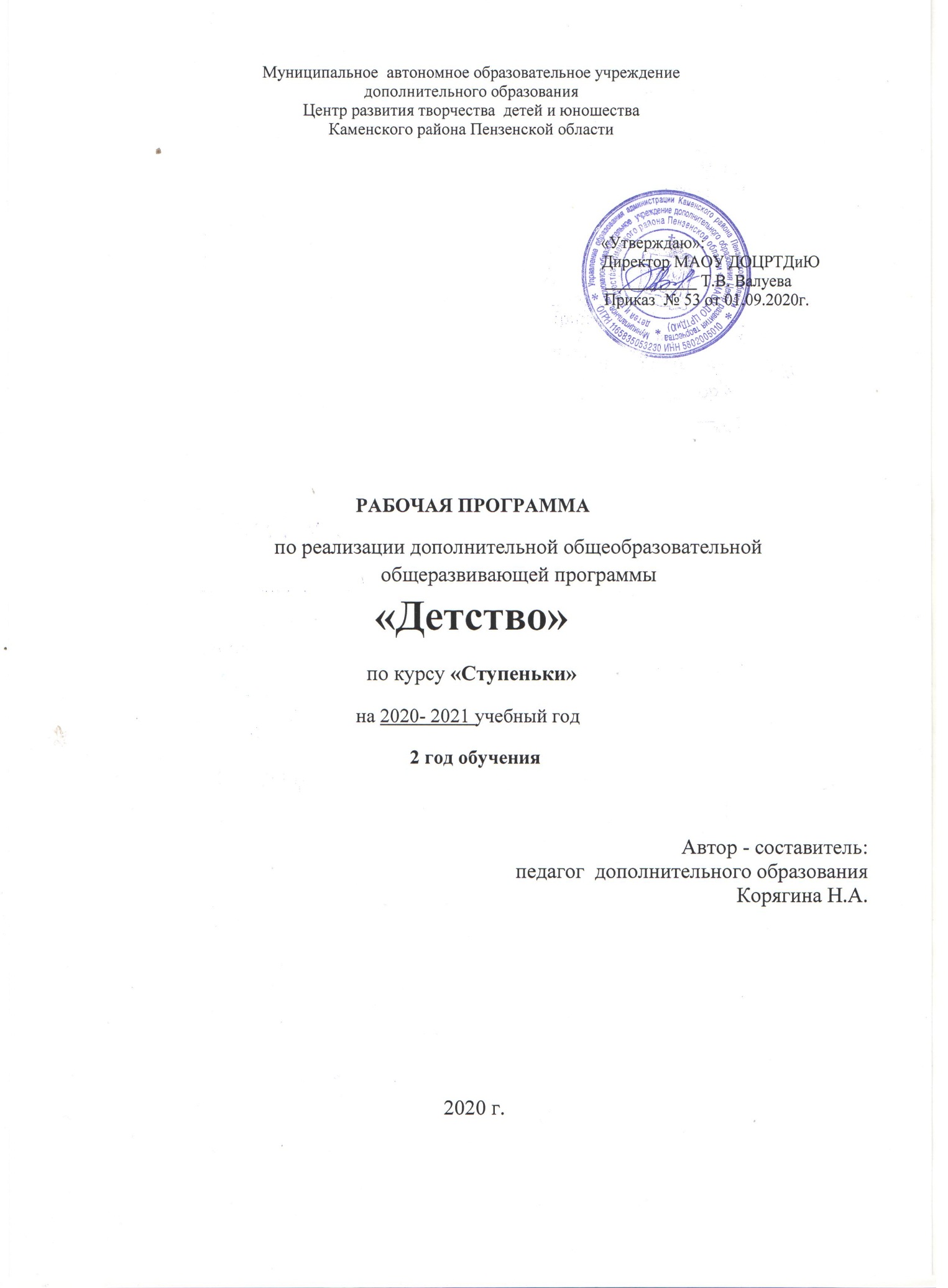 Структура программыI.  Пояснительная записка       - Характеристика учебного предмета, его место и роль в образовательномпроцессе;  - срок реализации учебного предмета;  - объем учебного времени;  - форма проведения учебных аудиторных занятий;  - цель и задачи учебного предмета;  - обоснование структуры программы учебного предмета;  - методы обучения;   - описание материально-технических условий реализации учебного     предмета.  II. Планируемые результаты.III. Учебно-тематический план.  IV. Содержание рабочей программы. V. Методическое обеспечение учебного процесса.   VI. Система контроля и оценивания результатов.VII. Список рекомендуемой методической литературы.VIII. Приложение.I.  Пояснительная записка           Рабочая программа второго года обучения по курсу «Ступеньки»  разработана согласно Федеральному закону "Об образовании в Российской Федерации". Рабочая программа по курсу «Ступеньки» разработана на основе дополнительной общеразвивающей программы «Детство».           Разделы «Попрыгалочка» и «Играй-город», связаны между собой, т.к. игра не только самостоятельная деятельность учащихся, но и входит в планирование на занятиях по физическому развитию.            Программа  второго  года  обучения является заключительной ступенью в освоении программы «Детство». Ведущая педагогическая идея           Игра – самая любимая и естественная деятельность детей. И задача педагога – увлечь  играми, сделать игру содержанием детской жизни, раскрыть учащимся  многообразие мира игры.           Игра  имеет важнейшее значение для всестороннего развития личности учащегося и  выступает связующим звеном в отношении к познаваемому. Через игровые действия учащиеся стремятся удовлетворить активный интерес к окружающей жизни и создают при этом свои комбинации различных жизненных ситуаций, где как бы перевоплощаются во взрослых, в героев художественных произведений, в животных. Для того чтобы воспитание учащихся в игре проходило успешно, необходимо создать соответствующие условия: отвести играм достаточное время, организовать удобную, спокойную обстановку, подобрать игрушки. Учащимся должна быть предоставлена возможность играть в разное время дня.           Игра – это радость, поэтому процесс организуется так, чтобы игры воспитывали положительные эмоции. Необходимо воспитывать у них такие качества, как дружба, умение действовать самостоятельно, взаимопомощь.  Учащиеся  могут оказывать посильную помощь друг – другу, воспитанием в них чувство справедливости, жизнерадостность, общительность, целеустремлённость, смекалку, выносливость.          Игра – основная деятельность учащегося и поэтому сюжетно - ролевые, словесно - дидактические, театрализованные, настольно-печатные и подвижные игры способствуют развитию познавательной и двигательной  активности, совершенствуют речевое общение.      Срок реализации          Программа рассчитана на обучение учащихся  от 5 до 6 лет. Объем учебного времени           Весь курс «Ступеньки» рассчитан на 216 часов  непосредственной образовательной деятельности, 72 часа из которых - теория, 144 часа - практика и входит в образовательную область "Физическая культура" и "Играй - город". Согласно учебному плану на изучение раздела «Попрыгалочка» выделяется 108 часов (3 часа в неделю), «Играй - город» - 108 часов (3 часа в неделю)Форма проведения учебных аудиторных занятий:  фронтальная.          Занятия по курсу  «Ступеньки» проходят в соответствии с расписанием  второго  года обучения – 6 раз  в неделю продолжительностью 25 минут с перерывом.Цель.  Развитие  физически здорового и гармонично развитого учащегося через игровую и двигательную деятельность.Задачи:формировать  потребность в ежедневной двигательной активности и способность ее регулировать;формировать умения создавать игру силой воображения, игровых действий, роли, способностью перевоплощаться в образ;воспитать  самостоятельность, коммуникабельность.Методы обучения           Для достижения поставленной цели и реализации задач программыиспользуются следующие методы обучения:          словесные          - рассказ, беседа;          - объяснения, указания;          - подача команд, распоряжений, сигналов;          - словесная инструкция. наглядные          - наглядно – зрительные приемы (показ техники выполнения  физических упражнений, использование наглядных пособий и физкультурного оборудования, зрительные ориентиры);          - наглядно – слуховые приемы (музыка)          - тактильно – мышечные приемы (непосредственная помощь педагога)           практические          - повторение упражнений без изменения и с изменениями;          - проведение упражнений в игровой форме;          - проведение упражнений в соревновательной форме           игровые          - инсценирование,  драматизация;          - создание игровых ситуаций;           - сюжетно – ролевые, подвижные, дидактические игры;          - соревнования.Описание материально-технических  условий Для успешной реализации программы необходимы следующие условия:            - удобный, хорошо проветриваемый кабинет для занятий;            - спортивный инвентарь;           - демонстрационный и раздаточный материал;            - настольно – печатные игры;           - дидактические игры;           - атрибуты для сюжетно – ролевых игр;II. Планируемые результатыПредметные результаты:           - умение использовать специальные физические упражнения для укрепления своих органов и систем, сохранять правильную осанку в различных видах деятельности;           - умение ориентироваться в пространстве; самостоятельно организовывать знакомые подвижные игры со сверстниками, справедливо оценивать свои результаты и результаты товарищей;           - знание разнообразных подвижных игр (в том числе игры с элементамисоревнования), способствующих развитию психофизических качеств (ловкость, сила, быстрота, выносливость, гибкость), координацию движений;          - иметь представления о здоровом образе жизни, о значении двигательнойактивности в жизни человека;          - придумывать варианты игр, комбинировать движения, проявлять творческие способности.Метапредметные  результаты:            - планирование своих  действий в соответствии с поставленной задачей;          - формулирование собственного  мнения и позиции;           - контролировать и оценивать процесс и результат деятельности;           - договариваться и приходить к общему решению в совместной деятельности.Личностные результаты:            - формирование  знаний о правилах поведения на занятиях, во время игрового процесса, правилах игрового общения;           - формирование  умений анализировать, сопоставлять, обобщать, делать выводы, проявлять настойчивость в достижении цели;             -  соблюдение  правил  игры и дисциплину;            -  правильно взаимодействовать с партнерами по команде; выражать себя в различных доступных видах игровой деятельности;           - быть сдержанным, терпеливым, вежливым в процессе взаимодействия;           - самостоятельно подводить итог занятия;           - анализировать и систематизировать полученные умения и навыки.III. Учебно-тематический планКУРС «Ступеньки»IV. Содержание рабочей программыРаздел «Попрыгалочка»Тема1-3 .Прыжки на двух ногах.Теория. Знакомство с техникой выполнения прыжков на двух ногах с продвижением вперед, продолжить знакомство с различными способами выполнения общеразвивающих  упражнений.Практика.Ходьба на пальцах, руки вверх. Ходьба на пятках. Ходьба  полуприсяди. Легкий бег. Бег, вынося ноги вперед. Бег с заданиям.Прыжки на двух ногах на месте. Прыжки на двух ногах с продвижением  вперед.  Прыжки на двух ногах через обруч.                                  Контроль. Подвижная игра «Самолеты»Тема4-6.  Прыжки через предмет. Теория. Знакомство  учащихсяс техникой выполнения прыжков через предмет,с правильной техникой выполнения элементов прыжка.      Практика. Ходьба по веревке прямо. Ходьба по скамейке через кубики. Прыжки в длину с места. Прыжки боком через канат, лежащий на полу. Прыжки через кубик, лежащий на полу. Ходьба на пятках, руки за спиной .Ходьба на корточках Контроль. Подвижная игра «Солнышко и дождик»Тема 7-9.Разные виды прыжков.Теория. Познакомить учащихся с разнообразными видами прыжков, беседа о положительном воздействии прыжков на организм учащегося.  Практика. Ходьба на носках, руки на поясе. Ходьба на пятках, руки согнуты в локтях. Ходьба, ноги скрестно. Бег. Бег спиной вперед. Бег правым и левом боком. Подскоки на месте. Прыжки с продвижением. Прыжки с высоты с места. Прыжки боком, через веревку, лежащую на полу.  Прыжки с места в длину.Контроль. Игра «Зайцы и волк».Тема10-12 . ПрыжкиТеория. Продолжить знакомить детей с разными видами прыжков, беседа «Прыжок - один из видов основных движений»Практика.  Ходьба, ходьба приставным шагом. Ходьба слоники. Бег. Бег змейкой. Быстрый бег. Прыжки с места в длину. Тройной прыжок с места. Прыжки с разбега.Ведение мяча поочередно ногами. Отбивание с поворотом вокруг себя. Ведение боком.Контроль. Подвижные игры: «Догони меня», «Поиграем». Тема13-15 . Работа со скакалкойТеория. Познакомить учащихся со скакалкой, провести беседу «Скакалка как спортивный снаряд»                                                                                    Практика. Подскоки, руки в стороны. Легкий бег. Боковой галоп правым и левым боком. Быстрый бег. Ходьба на носках руки вверх. Ходьба на пяткахПерекидывание скакалки вперед, перешагивание через нее. Ходьба по скакалке, лежащей на полу, руки в стороны. Прыжки через скакалку.Контроль. Подвижная игра: «Мы осенние листочки».Тема16-18. Гимнастическая скамейкаТеория. Познакомить учащихся с ходьбой по  гимнастической скамейке, развивать силовые и координационные движения. Учить правильному дыханию.Практика. Ходьба одна нога на пятке, другая на носке. Ходьба. Бег в захлест. Челночный бег. Бег с ускорением. Общеразвивающие упражнения без предметов.Спрыгивание со скамейки на двух ногах. Ползание по скамейке на животе. Контроль. Игра малой подвижности «По ровненькой дорожке»Тема19-21. Разные виды броска мяча. Теория. Знакомство с разными видами бросания мяча. Разучивание приемов с мячом. Повторение развивающих упражнений. Практика: ходьба на пятках. Ходьба на носках, руки согнуты в локтях. Ходьба пятки вместе, носки врозь. Бег спиной вперед. Боковой галоп правым и левым боком. Бег с высоко поднятыми коленями. Основные виды движений с мячом:Бросок об пол одной рукой поймать двумя. Бросок на дальность правой, левой рукой. Бросок в вертикальную цель.Контроль. Подвижная игра: «Догони мяч».Тема 22-24.  Передача мяча в парах.Теория. Познакомить со способами передачи мяча в парах. Повторить общеразвивающие упражнения.Практика. Ходьба приставным шагом. Ходьба с упражнениями для рук: вверх, вперед, в стороны. Ходьба с пятки на носок. Бег, меняя направление движения (по сигналу). Бег с высоко поднятыми коленями. Быстрый бег.Передача мяча друг другу в парах. Работа в парах, бросание мяча об пол. Бросание в горизонтальную цель.Контроль. Игра малой подвижности: «Узнай, кто позвал»Тема25-27.  Передача мяча.  Теория. Совершенствовать способы передачи мяча в парах. Изучение приемов передачи мяча,  повторение общеразвивающих упражнений. Практика. Ходьба на пятках, руки разведены в стороны. Ходьба на пятках, спиной вперед. Ходьба в полуприседе,  руки на поясе. Легкий бег. Прямой галоп, правой и левой ногой. Быстрый бег. Подвижная игра: «Еж с ежатами».Общеразвивающие упражнения с кубиками. Основные виды движений:Катание по полу. Передача ногой. Передача горизонтальным броском.Контроль. Игра малой подвижности «Гимнастика»Тема28-30. Ходьба. Теория. Беседа «Разные виды ходьбы». Знакомство с челночной ходьбой ,ходьбой на четвереньках.Практика. Ходьба «Слоники» на прямых ногах. Ходьба скрестным  шагом, боком. Ходьба перекатом с пятки на носок. Бег спиной. Бег с изменением направления движения. Бег с заданиями для рук. Общеразвивающие упражнения без предметов. Основные виды движений: Ходьба на четвереньках. Ходьба  на четвереньках по гимнастической скамейке. Челночная ходьба. Контроль. Подвижная игра: «Лягушки». Игра малой подвижности: «Море волнуется».Тема 31-33. Работа с мячом. Теория. Повторение приемов работы с мячом ,знакомство с прокатыванием мяча, с ведением  мяча  боком.Практика. Ходьба на носках, руки на поясе. Ходьба на пятках, руки сзади полочкой. Ходьба, приставляя пятку одно ноги к пальцам другой. Легкий бег. Боковой галоп. Бег с сильным сгибанием ног сзади. Общеразвивающие упражнения с палочкой. Основные виды движений: Прокатывание мяча через воротики левой, правой рукой. Отбивание мяча левой, правой рукой с поворотами вокруг себя. Ведение правым и левым боком.Контроль. Подвижная игра: «Медведь». Игра  малой подвижности: «Воздушный шар»Тема 34-36 .Работа с мячом в парах.Теория. Совершенствовать передачу мяча в парах. Изучение новых приемов передачи мяча. Практика. Ходьба перекатом с пятки на носок, ходьба в приседе, ходьба спиной вперед, легкий бег. Бег с выносом прямых ног вперед. Бег приставным шагом.Общеразвивающие упражнения без предметов.Основные виды движений с мячом:Ведение парами (прямо). Бросание парами через волейбольную сетку. Передача мяча друг другу в движении.Контроль. Игра  малой подвижности: «Круг-кружочек».Тема 37-39. Работа со скакалкой.                                                                             Теория. Знакомство с новыми приемами работы со скакалкой ,беседа»Какие обручи, мячи, скакалки есть в спортивном зале» Практика. Ходьба на носках, руки на поясе. Ходьба на пятках, руки согнуты в локтях. Ходьба одна нога на пятке другая на носке. Поскоки. Легкий бег. Боковой галоп, правым и левым боком. Общеразвивающие  упражнения с маленькой палкой. Основные виды движений: Перекидывание скакалки вперед, назад. Перекинуть скакалку вперед, перешагнуть через неё. Прыжки через скакалку на двух ногах.Контроль. Подвижная игра: «Самолеты».Тема 40-42 .Гимнастическая скамейка.Теория. Расширять знания о гимнастике, усовершенствовать и закреплять упражнения на гимнастической скамейке.Практика. Ходьба пятки врозь, носки вместе. Ходьба пятки вместе, носки врозь. Ходьба приставным шагом. Быстрый бег. Бег с изменением направления по сигналу свистка. Бег с ускорением. Общеразвивающие упражнения без предметов.Основные виды движений: Ползание по гимнастической скамейке на животе. Перешагивание через гимнастическую скамейку. Продвижение по гимнастической скамейке боком, приставным шагом.Контроль. Подвижная игра: «Цыплята на полянке».Тема 43-45. Разные виды бросания мяча.Теория. Рассказать учащимся о разных видах бросания мяча ,применять упражнения для закрепления полученных знаний, совершенствовать навыки.Практика. Ходьба на носках руки на поясе, ходьба на пятках руки согнуты в локтях, ходьба пятки вместе носки врозь. Боковой галоп, правым и левым боком. Легкий бег. Бег с препятствиями. Общеразвивающие упражнения с кубиками.Основные виды движений с мячом: Бросок мяча снизу вверх. Бросок от груди. Бросок об пол, поймать после отскока.Контроль. Подвижная игра: «Не боимся мы кота».Тема 46-48. Передача мяча в парахТеория. Познакомить с приемами передачи мяча в парах, закрепить полученные знания, совершенствовать  приемы работы с мячомПрактика. Ходьба приставным шагом, ходьба в полуприседе в сторону, руки вытянуты вперед, ходьба обычным шагом. Бег спиной вперед, прыжки на двух ногах, с продвижением вперед, руки на поясе. Бег с высоким подниманием калений. Передача ногами. Передача мяча через волейбольную сетку. Передача мяча в парах от груди.Контроль. Игра малой подвижности: «Холодно - жарко».Тема 49-51. Обруч.Теория. Дать теоретические сведения о применении обруча при выполнении упражнений в использовании его в играх, развивать координацию движений при выполнении упражнений.Практика. Ходьба на носках, руки на поясе, ходьба на пятках руки согнуты в локте, ходьба пятки вместе, носки врозь, ходьба пятки врозь, носки вместе. Бег спиной вперед. Бег с ускорением по сигналу. Бег с заданиями.  Пролезание в обруч находящегося в  руках другого ребенка. Одевание обруча на себя через голову. Прыжки боком из обруча в обруч.Контроль. Подвижная игра: «Веселые зайчата». Игра малой подвижности: «Все спортом занимаются».Тема 52-54.  Разные виды бросания мяча. Теория. Дать теоретические сведения о способах бросания мяча, использовать изученные приемы при передаче мяча.Практика. Ходьба  приставным шагом, ходьба на внешней, внутренней стороне ступни. Ходьба с упражнениями для рук. Легкий бег. Бег с препятствиями. Челночный бег. Общеразвивающие упражнения без предметов. Основные виды движений: Бросок мяча на дальность левой, правой рукой. Бросок в стену от груди. Бросок вверх и поймать.Контроль. Игра малой подвижности: «Покачай малыша».Тема 55-57 . Работа с мячом.                                                                                                     Теория. Познакомить со способами бросания мяча в кольцо ,беседа: «Баскетбольный мяч».Практика. Ходьба на носках, руки развернуты в стороны, ходьба на пятках спиной вперед, ходьба в полуприседе, руки на поясе. Легкий бег. Бег наперегонки. Бег спиной вперед. Бросание мяча в баскетбольное кольцо. Ведение и бросок в кольцо. Ведение мяча с продвижением вперед. Контроль. Подвижная игра: «Снежинки и ветер». Игра малой подвижности: «Пингвины на льдине».Тема 58-60. Работа  с мячом. Теория. Продолжить знакомить с разными видами бросания мяча, познакомить с играми с мячом, закреплять полученные навыки.Практика. Ходьба с крестным шагом назад, ходьба «Слоники», ходьба одна нога на пятке, другая на носке. Бег с заданиями. Бег с высоким подниманием калений. Челночный бег. Бросание мяча на дальность из-за головы. Бросание в стену от груди. Бросок в стену,  поймать после отскока от пола.Контроль: Подвижная игра: «Ловишки с ленточками».Тема61-63. Прыжки.   Теория. Беседа на тему: «Прыжок - один из видов основных движений»,формировать у детей: подскоки на месте, подскоки с продвижением, скоростно-силовые упражнения.                                 Практика. Ходьба на носках руки на поясе, ходьба на пятках, руки согнуть в локтях, подскоки руки на поясе. Бег. Боковой галоп правым и левым боком. Бег спиной вперед. Основные виды движений:Прыжки на двух ногах через обручи. Прыжок на двух ногах с места в длину. Прыжок вверх.Контроль.  Подвижная игра: «Заячий концерт». Игра малой подвижности: «Что в пакете?»Тема 64-66 . Ходьба по гимнастической скамейке. Теория. Закрепить умения выполнять ходьбу на гимнастической скамейке, корректировать и развивать пространственную ориентировку, координацию движений, равновесие через выполнение ходьбы по гимнастической скамейке.Практика. Ходьба пятки вместе, носки врозь, ходьба носки вместе, пятки врозь (косолапить). Быстрый бег. Бег, высоко поднимая колени (лошадки). Бег с изменением направления движения (по сигналу). Ходьба по гимнастической скамейке. Ходьба по гимнастической скамейке с перешагиванием через кубики. Ходьба по гимнастической скамейке приставным шагом.Контроль. Игра малой подвижности: «Зимние забавы».Тема 67-69 . Разные виды бросание мяча в парах.Теория. Беседа «Мяч-снаряд, требующий повышенного внимания», совершенствовать технику метания мяча в даль, отрабатывать технику передачи мяча в парах ,работа над сохранением равновесия.Практика, Ходьба на пальцах, руки разведены в стороны, ходьба скрестным шагом, боком, ходьба в полуприседе. Бег спиной вперед, легкий бег, бег с ускорением с определенного места. Основные виды движений с мячом: Бросок друг другу снизу. Бросок из-за головы. Бросок от груди. Метание мяча с места.Контроль. Подвижная игра: « Не боимся мы кота»Тема70-72. Работа с мячом в парах. Теория. Отрабатывать технику бросания мяча, парную передачу друг другу, метание мяча с места.Практика. Ходьба на внешней, внутренней стороне ступни, ходьба пятки вместе, носки врозь, ходьба гусиным шагом. Бег с заданием, с разбега прыгнуть вверх. Бег с ускорением. Легкий бег. Основные виды движений с мячом:Передача мяча ногой друг другу. Бросок об пол, поймать мяч после отскока. Бросание мяча в парах.Контроль. Подвижная игра: «Веселые зайчата».Тема73-75. Ползание.Теория. Развивать навыки лазанья и ползанья, содействовать развитию координации, силы, беседа об укреплении здоровья детей.Практика. Ходьба, ходьба приставным шагом, ходьба с упражнения для рук: рук вверх, руки вперед, руки в стороны. Бег. Бег змейкой. Бег врассыпную.Общеразвивающие   упражнения без предметов. Основные виды движений:Ползание на четвереньках. Ползание под дугой. Проползание в обруч по прямой.Контроль. Подвижная игра: «Грачи и автомобиль». Игра малой подвижности: «Холодно - жарко».Тема76-78. Ходьба по гимнастической скамейке.  Теория. Закрепить виды ходьбы на носках ,на пятках руки к плечам .Обучить приемам поддержки равновесия при ходьбе.Практика. Обыкновенная ходьба. Ходьба, приставляя пятку одной ноги к пальцам другой. Ходьба «Раки». Бег. Бег с сильным сгибанием ног сзади. Бег, вынося ноги вперед. Ходьба по скамейке. Ходьба по скамейке боком приставным шагом. Ходьба на носочках, руки в стороны.Контроль. Подвижная игра: «Жуки». Игра малой подвижности: «Деревья и птицы».Тема79-81. Бросание мяча в баскетбольное кольцо.Теория.  Научить техники бросания мяча в кольцо. Ошибки в технике мяча в кольцо. Формировать представление об игре. Беседа: « Игра в баскетбол. Правила игры»  Практика.  Ходьба на носках, руки на поясе. Ходьба на пятках боком, руки согнуты в локтях. Ходьба перекатом с пятки на носок. Быстрый бег. Боковой галоп. Легкий бег. Общеразвивающие упражнения без предметов.Основные виды движений: Бросок в баскетбольное кольцо. Ведение и бросок в кольцо. Бросок в кольцо в прыжке вверх.Контроль. Подвижная игра: «Самолеты»Тема82-84. Работа с мячом. Теория. Усовершенствовать бросания мяча вверх ,формировать навыки бросания мяча с места ,в парах.Практика. Ходьба. Ходьба приставным шагом.  Ходьба с упражнениями для рук: вверх, в стороны, вперед. Бег, высоко поднимая колени. Бег с изменением направления по сигналу Легкий бег. Общеразвивающие упражнения с флажками.Основные виды движений: Бросок вверх, поймать руками. Катить руками перед собой, присев. Бросок на дальность из–за головы двумя руками.Контроль. Подвижная игра: «Салют». Игра малой подвижности: «Паровозик».Тема85-87.  Разные виды прыжков.Теория. Обучить прыжкам в определенной последовательности :начиная с самых простых видах прыжка-подпрыгивания ,спрыгивания с высоты ,переходя к сложным- прыжкам в длину с места.Практика. Ходьба на пальцах, руки разведены в стороны. Ходьба в приседе. Ходьба скрепными ногами вперед. Бег. Бег с ускорением  по сигналу Легкий бег.Общеразвивающие упражнения с кубиками. Основные виды движений:Прыжки на дальность с места. Прыжки в высоту с места (.). Прыжки через кубики (5-6 шт.)  Контроль.  Подвижная игра: «Карусель».Тема 88-90.   Разные виды ходьбыТеория. Совершенствовать  разные виды ходьбы. Отрабатывать умение выполнять ходьбу по гимнастической скамейке.Практика. Ходьба на пятках спиной вперед. Ходьба  в полном приседе. Ходьба с высоким подниманием калений. Бег спиной вперед. Бег с заданиями по команде берут по кубику из корзины, пробегают круг кладут обратно. Бег с прыжком на двух ногах по сигналу.Общеразвивающие упражнения без предметов.Основные виды движений: Ходьба по скамейке руки в стороны. Ходьба «Слоники »(на четвереньках руки и ноги прямые). Ходьба по гимнастической скамейке с перешагиванием через кубики. Контроль. Подвижная игра: «Полоса препятствий». Игра малой подвижности: «Птица».Тема 91-93.  Бросание мяча. Теория. Отрабатывать основные приемы работы с мячом. Формировать  технику бросания мяча в цель.Практика. Ходьба на носочках руки  верх. Ходьба  на пятках, руки сзади полочкой.  Ходьба, приставляя пятку одной ноги к пальцам другой.  Бег с сильным сгибанием ног сзади. Легкий бег. Боковой галоп.Общеразвивающие упражнения с мячом. Основные виды движений с мячом: Бросок об пол одной рукой, поймать двумя. Броски на дальность правой, левой рукой. Бросок в вертикальную цель.Контроль.  Подвижная игра: «Цыплята на полянке». Игра малой подвижности: «Тишина у пруда».Тема 94-96. Работа с мячом. Теория.  Отрабатывать  приемы ведения мяча ,прорабатывать технику бросков о стену, в цель ,бросков в движении .Учить правильно исправлять технические ошибки .Практика. Ходьба одна нога на пятке, другая на носке. Ходьба  пятки вместе, носки врозь. Ходьба перекатом с пятки на носок. Бег с переходом на ходьбу и снова бег по сигналу. Обычный  бег. Бег на прямых ногах. Общеразвивающие упражнения без предметов.Основные виды движений:  Бросать в стену одной рукой, поймать двумя. Бросок в горизонтальную цель. Набивание мяча об пол.Контроль. Подвижная игра: «Лиса в курятнике». Игра малой подвижности: «Скажи и покажи».Тема 97-99. Работа со скакалкой.  Теория.   Обучить навыкам вращения скакалки. Беседа «Скакалка- спортивный снаряд», формировать правила пользования спортивным инвентарем.Практика. Ходьба на носках, руки в стороны. Ходьба на пятках спиной вперед. Ходьба в полуприседе, руки на поясе. Ходьба скрестным шагом вперед. Легкий бег. Боковой галоп правым и левым боком. Бег с ускорением. Общеразвивающие упражнения без предметов. Основные виды движений со скакалкой: Перекинуть скакалку вперед потом назад. Перекинуть скакалку перешагнуть через нее. Прыжки на месте на двух ногах через скакалку.Контроль. Подвижная игра: «Лягушки».Тема100-102. Работа с веревкой, лежащей на полу.  Теория. Знакомство с веревкой, как со спортивным инвентарем .Беседа «Где применяется веревка в спорте»Практика. Ходьба «Слоники». Ходьба перекатом с пятки на носок. Ходьба. Прыжки на левой и правой ноге с продвижением вперед. Бег спиной вперед. Бег с заданиями для рук. Общеразвивающие упражнения  с коротким  шнуром.Основные виды движений: Ходьба по веревке прямо. Прыжки через веревку боком, продвигаясь вперед. Ходьба по веревке боком. Подвижная игра: «Одуванчики»Контроль. Игра малой подвижности: «Узнай, кто позвал». Подвижная игра: «Одуванчики».Тема103-105.  Бросание мяча правой и левой рукой.Теория. Беседа «Мяч круглый и такой разный»,формировать навыки передачи, ловли, ведения мяча, умение применять их в игровой ситуации.Практика. Ходьба на пятках. Ходьба на носках, руки согнуты в локтях. Ходьба пятки вместе, носки врозь. Бег спиной вперед. Боковой галоп правым и левым боком. Бег с высоко поднятыми коленями. Общеразвивающие упражнения с флажками. Основные виды движений с мячом:Бросок об пол одной рукой поймать двумя. Бросок на дальность правой, левой рукой. Бросок в вертикальную цель, правой и левой рукой.Контроль. Подвижная игра: «Ловишки в парах». Игра малой подвижности: «Тихо - громко».Тема106-108.  Передача мяча в парах элементы игры в футбол.Теория. Беседа «Футбол – увлекательная игра». Познакомить учащихся со спортивной игрой. Формировать желания играть в футбол.Практика.  Приставным шагом. Ходьба с упражнениями для рук: вверх, вперед, в стороны. Ходьба с пятки на носок. Бег, меняя направление движения (по сигналу). Бег с высоко поднятыми коленями. Быстрый бег.Общеразвивающие упражнения без предметов. Основные виды движений с мячом: Передача мяча друг другу в парах. Работа в парах, бросание мяча об пол. Передача мяча ногами в парах.Контроль. Подвижная игра: «Переправа». Игра малой подвижности: «Салют».Раздел «Играй - город»Сюжетно – ролевые игры.18 часовТема 1-3. Сюжетно-ролевая игра «Библиотека».Теория. Расширять представления о работниках библиотеки, закреплять правила поведения в общественном месте.Практика. Оформление формуляров читателей; прием заявок библиотекарем; работа с. картотекой (использование компьютера); выдача книг; поиск необходимых книг в архиве; читальный зал.Контроль. Самостоятельное инсценирование отдельных сюжетов. Тема 4-6. Сюжетно-ролевая игра «Служба спасения».Теория. Расширять представления детей о гуманной направленности работы службы спасения, ее необходимости, мобильности в чрезвычайных ситуациях.Практика. Вызов по тревоге; осмотр места происшествия, ориентировка на местности; распределение спасательных работ между разными группами; использование техники специального назначения; спасение пострадавших; оказание первой медицинской помощи; доставка необходимых предметов в район происшествия; возвращение на базу.Контроль. Викторина  «Будь внимателен!».Тема 7-9. Сюжетно-ролевая игра «Зоопарк».Теория. Расширять представления учащихся о гуманной направленности труда работников зоопарка, об основных профессиях: директор зоопарка, рабочие, врач, проводник, работник кухни, экскурсовод и др., об основных трудовых процессах по обслуживанию животных.Практика. Приобретение билетов в зоопарк; изучение плана зоопарка, выбор маршрута; экскурсия по зоопарку,  наблюдение кормления животных,  уборки вольеров; площадка отдыха.Контроль. Конкурс «Нарисуй любимого животного».Тема 10-12. Сюжетно-ролевая игра «Цирк».Теория. Закреплять представления учащихся об учреждениях культуры,  правилах поведения в общественных местах, закреплять знания о цирке и его работниках.Практика. Изготовление билетов, программок циркового представления; подготовка костюмов; покупка билетов; приход в цирк; покупка атрибутов; подготовка артистов к представлению, составление программы; цирковое представление с антрактом;фотографирование.Контроль. Творческое задание «Цирковые номера клоуна, жонглёра, дрессировщика».Тема 13-15. Сюжетно-ролевая игра «Школа».Теория. Расширять сферу социальной активности учащегося и его представления о жизни школы, предоставив ему возможность занимать различные позиции взрослых и учащихся (учитель — ученик — директор школы).Практика. Поступление в школу; подготовка к школе, приобретение необходимых школьных принадлежностей; 1 сентября, торжественная линейка; Урок; перемена; уход домой.Контроль. Мини-спектакли «Опоздал на урок», «У доски, не выучил урок».Тема 16-18. Сюжетно – ролевая игра «Российская Армия».Теория. Расширение представлений детей о типах военных кораблей: подводная лодка, крейсер, эсминец, авианосец, ракетный катер, танкодесантный корабль.Практика.  Рассматривание иллюстративного материала по теме. Чтение произведений Л. Кассиля «Памятник советскому солдату», В. Никольского «Что умеют танкисты» из книги «Солдатская школа», Я. Длугаленского «Что умеют солдаты» из книги «Не потеряйте знамя». Составление альбома о воинах-героях. Изготовление атрибутов для игр. Лепка танка, военного корабля. Конструирование из строительного материала боевой техники.Контроль.  Викторина «Что мы знаем о наших защитниках».  Дидактические игры. 27 часов. Тема 19-21.  «Каждой фигуре своё место». Теория. Упражнять детей в правильном определении пространственного расположения предметов (справа, слева, сбоку, около…) Практика. Перестановка фигур. Отгадывание с использованием кукольного персонажа - Петрушки, изменив их расположение. Контроль. Упражнение «Помоги Петрушке угадать игрушку». Тема 22-24.  «Горячо – холодно» Теория. Предварительная беседа о правилах игры. Закрепление знания учащихся о комнатных растениях. Практика. Выбрать водящего, Найти спрятанную матрёшку и назвать растение, под которым она спряталась. При приближении к матрёшке – «горячо», при удалении – «холодно».  Контроль. Упражнение «Узнай по описанию».Тема 25-27.  «Кто, что слышит».Теория. Воспитание слухового внимания, умения обозначать словами звуки (звенит, шуршит, играет, трещит…)Практика. Действия со звучащими предметами, не глядя на них. Книга шуршит, колокольчик звенит…Контроль. Игра «Звуки вокруг нас».Тема 28-30. «Узнай по описанию».Теория. Побуждать учащихся вспомнить качества тех предметов, которые в данный момент не видят.Практика. Обговаривание правил игры «Подарок в упаковке». Узнать по загадке.Контроль. Загадывание загадок друг другу.Тема 31-33. «Добавь слово».Теория. Упражнять детей в правильном обозначении положения предмета по отношению к себе; развитие ориентировки в пространстве.Практика. Правила игры: поймать мяч и дополнить предложение нужным словом «стол стоит впереди меня»…Контроль. Отработка навыков игры.Тема 34-36. «Когда это бывает».Теория. Уточнить и углубить знания учащихся о временах года.Практика. Познакомить с правилами игры. По сигналу называть признаки времени года, передавая камешек.Контроль. Игра «Когда это бывает».Тема 37-39. «Похож – не похож».Теория. Учить сравнивать предметы, замечая признаки сходства по форме, цвету, материалу; развивать наблюдательность, мышление, речь.Практика. Познакомить с правилами игры.Контроль. Упражнение «Чем похожи?»Тема 40-42. «Знаешь ли ты?»Теория. Закрепление знаний учащихся о видах спорта.Практика. Подбирать картинки с изображением вида спорта, называть его и спортсменов, им занимающихся.Контроль. Викторина о спортсменах.Тема 43-45. «Вершки-корешки».Теория. Закрепление знания о том, что в овощах съедобное.Практика. Ознакомление с правилами игры: искать свой «вершок» и «корешок» по сигналу.Контроль. Инсценирование русской народной сказки «вершки и корешки».Настольно – печатные игры.15 часов.	Тема 46-48. «Домино».Теория. Закрепить знания учащихся о транспорте, формирование умения подчиняться правилам игры.Практика. Знакомство с правилами игры. Поиск нужных картинок для «Домино», соблюдение очередности.Контроль. Игра «Домино».Тема 49-51. «Парные картинки».Теория. Воспитание наблюдательности, активизация словаря: похожие, разные, одинаковые.Практика. Ознакомление с правилами игры.Контроль. Викторина «Чем похожи, в чем различие».Тема 52-54. «Пазлы».Теория. Упражнять учащихся в составлении целой картинки из отдельных частей.Практика. Знакомство с правилами игры. Индивидуальная помощь в процессе составления картинки.Контроль. Игра в  пазлы. Тема 55-60. «Конструктор».Теория. Познакомить учащихся с «Лего», «Строительным конструктором». Развитие творчества, укрепление мелкой моторики пальчиков.Практика. Рассматривание наборов для игр, определение их значения. Постановка игровой задачи «Сказочный город».Контроль. Игра «Конструктор».	Подвижные игры.36 часов.Тема 61-71. Игры с ходьбой и бегом.Теория. Дать представление о данном виде подвижных игр; уметь ходить и бегать с заданиями по сигналу; уметь ориентироваться в пространстве, соблюдая правила.Практика. Знакомства с правилами игры. Отработка необходимых двигательных навыков.Контроль. Игры: «Ловишки», «Парный бег», «Перебежки», «Хитрая лиса», «Третий лишний», «Совушка», «Жмурки», «Солнышко и дождь», «День и ночь»,  «Караси и  щука».Тема 72-82. Игры с предметами.Теория. Совершенствование умения учащихся действовать в игры с различными предметами (мяч, обруч, мешочки). Учить перебрасывать и ловить мячи, попадать в цель и двумя, и одной рукой; развивать глазомер, координацию движений, ловкость.Практика. Ознакомление с правилами игры с предметами, добиваться соблюдения правил и отработки навыков в двигательной активности.Контроль. Игры: «Попади в обруч», «Сбей кольцо», «Охотники и зайцы», «Мяч водящего», «Лапта», «Забей мяч в ворота», «Прокати мяч через ворота».Тема 83-92. Игры – эстафеты.Теория. Формирование связи физических и морально – волевых качеств детей, направленных на получение положительного коллективного (командного) результата.Практика. Многократно, самостоятельно повторять движения, заданные темой и правилами эстафетной игры.Контроль. Игры: «Эстафеты парами», «Веселые соревнования», «Кто быстрее», «Кто самый ловкий», «Бег с препятствиями».Тема 93-96. Спортивные игры.Теория. Отработать и соединить элементы упрощенных по возрасту спортивных игр, стремиться к достижению результатов.Практика. Знакомство с правилами игры, вспомнить способы движения, технику ведения и переброски мяча.Контроль. Игры: «Городки», «Баскетбол», «Футбол», «Ручной мяч».Театрализованные игры – забавы.12 часов.Тема 97-98. Разыгрывание по ролям стихотворения «Кузнечик».Теория.  Побуждать к активному участию в инсценировке.Практика. Разучивание слов. Изготовление атрибутов. Контроль. Викторина «Угадай сказочного героя».Тема 99. «Поиграем — угадаем».Теория. Развивать пантомимические навыки.Практика. Чтение стихотворения, учащихся изображают зверей, имитируют движение на машине и произносят различные звуки.Контроль. Игры на внимание.Тема 100.  «Веселый Старичок - Лесовичок».Теория. Учить пользоваться разными интонациями.Практика. Чтение стихотворения. Старичок - Лесовичок произносит свои слова по тексту с разной интонацией, учащихся повторяют.Контроль. Конкурс стихов. Тема 101.  «Был у зайца огород».Теория.  Развивать пантомимические навыки.
Практика.  Педагог  читает, учащиеся  имитируют движения.Контроль. Инсценирование с движением.Тема 102-103.  Разыгрывание по ролям стихотворения «Кто как считает?»Теория.  Развивать интонационную выразительность речи.
Практика.  Используется театр картинок.  Учащихся рисуют картинки-персонажи, разучивается текст - стихотворения. Они делятся на две подгруппы: одна — зрители, другая — актеры, затем они меняются. Контроль. Мини-спектакль «Юные актеры».Тема 104.  «Загадки без слов».Теория.  Развивать выразительность мимики и жестов.
Практика.  Педагог  вместе с первой подгруппой учащихся садятся на стульчики и рассматривают иллюстрации к загадкам без слов. Они выбирают картинки, которые могут загадать, не произнося ни слова. Вторая подгруппа в это время располагается в другой части зала. Учащихся первой подгруппы без слов, с помощью мимики и жестов изображают, например: ветер, море, ручеек, чайник (если сложно, то: кошку, лающую собаку, мышь и т.д.). Учащихся второй подгруппы отгадывают. Затем загадывает вторая подгруппа, а отгадывает — первая.Контроль. Конкур загадок.Тема 105.  «У зеркала». Ролевая гимнастика у зеркала.Теория.  Совершенствовать образные исполнительские умения. Развивать творческую самостоятельность в передаче образа.
Практика.  1) Нахмуриться, как: король, маленький ребенок, у которого отняли игрушку, человек, скрывающий улыбку.
2) Улыбнуться, как: вежливый японец, собака своему хозяину, мать младенцу, младенец матери, кот на солнце.
3) Сесть, как: пчела на цветок, наказанный Буратино, обиженная собака, обезьяна, изображавшая вас, наездник на лошади, невеста на свадьбе.Контроль. Конкурс  «Угадай персонажа»Тема 106.  «Превращение предмета».Теория.  Развивать чувство веры и правды, смелость, сообразительность, воображение и фантазию.
Практика. Предмет кладется на стул в центре круга или передается по кругу от одного ребенка к другому. Каждый должен действовать с предметом по-своему, оправдывая его новое предназначение, чтобы была понятна суть превращения. Например, большой деревянный куб может быть превращен в королевский трон, клумбу, памятник, костер и т.д.Контроль. Викторина «Волшебное превращение».Тема 107.   «Пантомимы».Теория 107.  Обучить учащихся элементам искусства пантомимы, развивать выразительность мимики. Совершенствовать исполнительские умения учащихся в создании выразительного образа.Практика. 1. Одеваемся на улицу. Раздеваемся.2. Много снега — протопчем тропинку.3.  Моем посуду. Вытираем.4. Мама с папой собираются в театр.5.  Как падает снежинка.6.  Как ходит тишина.7.  Как скачет солнечный зайчик.Контроль. Конкурс пантомим.Тема 108.   Разыгрывание по ролям стихотворения И.Жукова «Киска».Теория. Развивать интонационную выразительность речи.Практика. Разучивание стихотворения. Хозяйка: Здравствуй, Киска, как дела? Что же ты от нас ушла?Киска:    Не могу я с вами жить,Хвостик негде положить.Ходите, зеваете,На хвостик наступаете!Движения учащихся -  импровизация.Контроль. Мини-спектакль «Кис-кис-мяу».V. Методическое обеспечение учебного процесса. Предметное обеспечение:           - мячи, скакалки, гимнастическая скамейка,  мешочки с песком, обручи, кегли;          - демонстрационный и раздаточный материал;           - атрибуты  к  сюжетно – ролевым играм;- картотека дидактических игр, картотека с описанием сюжетно – ролевых игр;- методическая и справочная литература для педагога;VI. Система контроля и оценивания результатов.Для отслеживания результативности  усвоения программного материала проводится аттестация по всем разделам. Виды аттестации:- промежуточная;  - итоговая. Сроки проведения: Промежуточная аттестация  -  декабрь. Итоговая аттестация -  майКритерии оценки уровней физического развития:Низкий:	Учащийся неуверенно выполняет сложные упражнения. Не замечает ошибок других  и собственные. Нарушает правила в игре, увлекаясь ее процессом. С трудом сдерживает свои желания, слабо контролирует способ выполнения упражнений. Не обращает внимание на качество движений. Интерес к физическим упражнениям низкий.		Средний:	Учащийся правильно выполняет большинство физических упражнений, но не всегда проявляет должные усилия. Верно, оценивает движения сверстников, иногда замечает собственные ошибки. Понимает зависимость между качеством выполнения упражнений и результатом. Хорошо справляется с ролью водящего, правил не нарушает, но интереса к самостоятельной организации не проявляет.Высокий:	Учащийся уверенно, точно, с большим напряжением и хорошей амплитудой, в заданном темпе и ритме, выразительно выполняет упражнения. Способен творчески составить несложные комбинации (варианты) из знакомых упражнений. Проявляет самоконтроль и самооценку. Стремится к лучшему результату, осознает зависимость между качеством выполнения упражнения и его результатом. Способен самостоятельно привлечь внимание других и организовать знакомую игру самому. Интерес к физическим упражнениям высокий, стойкий.Все результаты заносятся в специальные диагностические листы и оцениваются по трём уровням: высокий  - 80 -100%, средний  80 – 50%, низкий – менее 50%. В конце учебного года делается анализ результативности прохождения программы.VII. Список методической литературы: Литература для педагога: «Занятия физкультурой в ДОУ» (основные виды, сценарии) Горькова Л.Г.Москва 2005.  «Физическое воспитание в детском саду» (программа и методические рекомендации) Степанкова Э.Я.Москва 2005. «Физкультурные занятия в детском саду» (старшая группа) Пензулаева Л.И. Москва 2009. «Современные программы по физическому воспитанию детей дошкольного возраста» Бычкова С.С. Москва 2000.Литература для учащихся и родителей:Кильпио Н.В.  80 игр для детского сада. М., Просвещение 2009 Козак О.П.  Путешествие в страну игр. СПБ «Дело» 1997 Антонова Ю.А  Игры и развлечения для детей и родителей. М.. ООО «Дом 21век»2007 Кузнецова Л.В., Панфилова М.А. Занятия, игры, упражнения. М., «Сфера» 2002 Михайленко Н.Я., Короткова Н.А. Игры с правилами в дошкольном возрасте. М., Онега 1994Приложение № 1Примерный перечень основных движений, подвижных игр и упражнений для учащихся 5-6 лет.Основные движения         Ходьба. Ходьба обычная, на носках (руки за голову), на пятках, на наружных сторонах стоп, с высоким подниманием колена (бедра), перекатом с пятки на носок, приставным шагом вправо и влево. Ходьба в колонне по одному, по двое, по трое, вдоль стен зала с поворотом, с выполнением различных заданий воспитателя. Ходьба по узкой рейке гимнастической скамейки, веревке (диаметр 1,5-3 см), по наклонной доске прямо и боком, на носках. Ходьба по гимнастической скамейке, с перешагиванием через набивные мячи, приседанием на середине, раскладыванием и собиранием предметов, прокатыванием перед собой мяча двумя руками, боком (приставным шагом) с мешочком песка на голове. Ходьба по наклонной доске вверх и вниз на носках, боком (приставным шагом). Кружение парами, держась за руки.          Бег. Бег обычный, на носках, с высоким подниманием колена (бедра), мелким и широким шагом, в колонне по одному, по двое; змейкой, врассыпную, с препятствиями.Непрерывный бег в течение 1,5-2 минут в медленном темпе, бег в среднем темпе на 80-120 м (2- 3 раза) в чередовании с ходьбой; челночный бег 3 раза по 10 м. Бег на скорость: 20 м примерно за 5-5,5 секунды (к концу года —30 м за 7,5-8,5 секунды). Бег по наклонной доске вверх и вниз на носках, боком приставным шагом. Кружение парами, держась за руки.         Ползание и лазанье. Ползание на четвереньках змейкой между предметами в чередовании с ходьбой, бегом, переползанием через препятствия; ползание на четвереньках (расстояние 3-4 м), толкая головой мяч; ползание по гимнастической скамейке, опираясь на предплечья и колени, на животе, подтягиваясь руками. Перелезание через несколько предметов подряд, пролезание в обруч разными способами, лазанье по гимнастической стенке (высота 2,5 м) с изменением темпа, перелезание с одного пролета на другой, пролезание между рейками.          Прыжки. Прыжки на двух ногах на месте (по 30-40 прыжков 2-3 раза) чередовании с ходьбой, разными способами (ноги скрестно, ноги врозь, одна нога вперед - другая назад), продвигаясь вперед (на расстояние 4 м). Прыжки на одной ноге (правой и левой) на месте и продвигаясь вперед, в высоту с места прямо и боком через 5-6 предметов - поочередно через каждый (высота 15-20 см). Прыжки на мягкое покрытие высотой - 20 см, прыжки с высоты 30 см в обозначенное место, прыжки в длину с места (не менее 80 см), в длину с разбега (примерно 100 см), в высоту с разбега (30-40 см). Прыжки через короткую скакалку, вращая ее вперед и назад, через длинную скакалку (неподвижную и качающуюся).          Бросание, ловля, метание. Бросание мяча вверх, о землю и ловля его двумя руками (не менее 10 раз подряд); одной рукой (правой, левой не менее 4-6 раз); бросание мяча вверх и ловля его с хлопками. Перебрасывание мяча из одной руки в другую, друг другу из разных исходных положений и построений, различными способами (снизу, из-за головы, от груди, с отскоком от земли). Отбивание мяча о землю на месте с продвижением шагом вперед (на расстояние 5-6 м), прокатывание набивных мячей (вес 1 кг). Метание предметов на дальность (не менее 5-9 м), в горизонтальную и вертикальную цель (центр мишени на высоте 1 м) с расстояния 3-4 м.         Групповые упражнения с переходами. Построение в колонну по одному, в шеренгу, круг; перестроение в колонну по двое, по трое; равнение в затылок, в колонне, в шеренге. Размыкание в колонне - на вытянутые руки вперед, в шеренге - на вытянутые руки в стороны. Повороты направо, налево, кругом переступанием, прыжком.           Ритмическая гимнастика. Красивое, грациозное выполнение знакомых физических упражнений под музыку. Согласование ритма движений с музыкальным сопровождением.Общеразвивающие упражнения           Упражнения для кистей рук, развития и укрепления мышц плечевого пояса. Разводить руки в стороны из положения руки перед грудью; поднимать руки вверх и разводить в стороны ладонями вверх из положения руки за голову. Поднимать руки со сцепленными в замок пальцами (кисти повернуты тыльной стороной внутрь) вперед-вверх; поднимать руки вверх - назад попеременно, одновременно. Поднимать и опускать кисти; сжимать и разжимать пальцы.           Упражнения для развития и укрепления мышц спины и гибкости позвоночника. Поднимать руки вверх и опускать вниз, стоя у стены, касаясь ее затылком, плечами, спиной, ягодицами и пятками. Поочередно поднимать согнутые прямые ноги, прижавшись к гимнастической стенке и взявшись руками за рейку на уровне пояса. Наклоняться вперед, стоя лицом к гимнастической стенке и взявшись за рейку на уровне пояса; наклоняться вперед, стараясь коснуться ладонями пола; наклоняться, поднимая за спиной сцепленные руки.Поворачиваться, разводя руки в стороны, из положений руки перед грудью, руки за голову.Поочередно отводить ноги в стороны из упора, присев; двигать ногами, скрещивая их из исходного положения, лежа на спине. Подтягивать голову и ногу к груди (группироваться).          Упражнения для развития и укрепления мышц брюшного пресса и ног. Переступать на месте, не отрывая носки ног от пола. Приседать (с каждым разом все ниже), поднимая руки вперед, вверх, отводя их за спину. Поднимать прямые ноги вперед (махом); выполнять выпад вперед, в сторону (держа руки на поясе, совершая руками движения вперед, в сторону, вверх).Захватывать предметы пальцами ног, приподнимать и опускать их; перекладывать, передвигать их с места на место. Переступать приставным шагом в сторону на пятках, опираясь носками ног о палку (канат).          Статические упражнения. Сохранять равновесие, стоя на гимнастической скамейке на носках, приседая на носках; сохранять равновесие после бега и прыжков (приседая на носках, руки в стороны), стоя на одной ноге, руки на поясе.Спортивные упражнения          Катание на санках. Катать друг друга на санках, кататься с горки по двое. Выполнять повороты при спуске.          Скольжение. Скользить по ледяным дорожкам с разбега, приседая и вставая во время скольжения.          Ходьба на лыжах. Ходить на лыжах скользящим шагом. Выполнять повороты на месте и в движении. Подниматься на горку лесенкой, спускаться с нее в низкой стойке. Проходить на лыжах в медленном темпе дистанцию 1-2 км.          Игры на лыжах. «Кто первый повернется?», «Подними».          Катание на велосипеде и самокате. Самостоятельно кататься на двухколесном велосипеде по прямой, выполнять повороты налево и направо. Кататься на самокате, отталкиваясь правой и левой ногой.Спортивные игры         Городки. Бросать биты сбоку, занимая правильное исходное положение. Знать 3-4 фигуры. Выбивать городки с полукона (2-3 м) и кона (5-6 м).          Элементы баскетбола. Перебрасывать мяч друг другу двумя руками от груди, вести мяч правой, левой рукой. Бросать мяч в корзину двумя руками от груди.          Бадминтон. Отбивать волан ракеткой, направляя его в определенную сторону. Играть в паре с воспитателем.          Элементы футбола. Прокатывать мяч правой и левой ногой в заданном направлении.Обводить мяч вокруг предметов; закатывать в лунки, ворота; передавать ногой друг другу в парах, отбивать о стенку несколько раз подряд.          Элементы хоккея. Прокатывать шайбу клюшкой в заданном направлении. Закатывать ее в ворота. Прокатывать шайбу друг другу в парах.Подвижные игры          С бегом. «Ловишки», «Уголки», «Парный бег», «Мышеловка», «Мы веселые ребята», «Гуси-лебеди», «Сделай фигуру», «Караси и щука», «Перебежки», «Хитрая лиса», «Встречные перебежки», «Пустое место», «Затейники», «Бездомный заяц».          С прыжками. «Не оставайся на полу», «Кто лучше прыгнет?», «Удочка», «С кочки на кочку», «Кто сделает меньше прыжков?», «Классы».С лазаньем и ползанием. «Кто скорее доберется до флажка?», «Медведь и пчелы», «Пожарные на ученье».          С метанием. «Охотники и зайцы», «Брось флажок?», «Попади в обруч», «Сбей мяч», «Сбей кеглю», «Мяч водящему», «Школа мяча», «Серсо».          Эстафеты. «Эстафета парами», «Пронеси мяч, не задев кеглю», «Забрось мяч в кольцо», «Дорожка препятствий».С элементами соревнования. «Кто скорее пролезет через обруч к флажку?», «Кто быстрее?», «Кто выше?».Народные игры. «Гори, гори ясно!» и др.  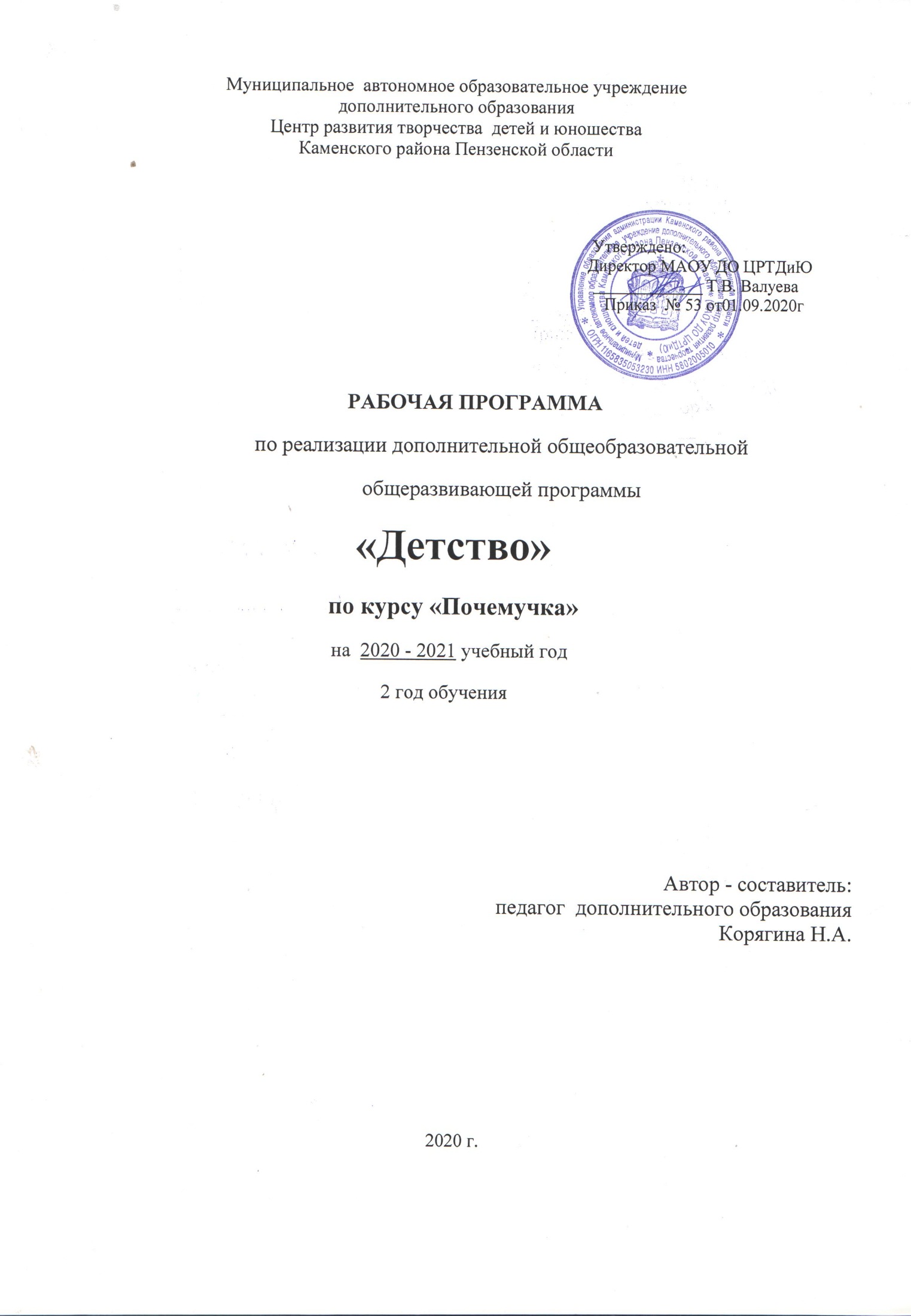 Структура программыI.  Пояснительная записка       - Характеристика учебного предмета, его место и роль в образовательномпроцессе;  - срок реализации учебного предмета;  - объем учебного времени;  - форма проведения учебных аудиторных занятий;  - цель и задачи учебного предмета;  - обоснование структуры программы учебного предмета;  - методы обучения;   - описание материально-технических условий реализации учебного     предмета.II.Планируемые результаты.III.Учебно-тематический план.IV.Содержание рабочей программы. V. Методическое обеспечение учебного процесса.VI.Система контроля и оценивания результатов.VII. Список рекомендуемой методической литературы.VIII. Приложение.I. Пояснительная записка      Рабочая программа первого года обучения по курсу «Почемучка»  разработана согласно Федеральному закону "Об образовании в Российской Федерации».       Второй год обучения является основной  ступенью в комплексе освоения рабочей программы  «Почемучка».       Программа рассчитана на обучение учащихся от 5 до 6 лет. Курс "Почемучка" – это 72 часа раздела «Удивительный мир»       Прохождение программного материала осуществляется как в непосредственной образовательной деятельности, так и в совместной деятельности учащихся и педагога вне занятий. Реализация данного курса будет способствовать лучшему освоению основной программы «Детство»Ведущая педагогическая идея курса – полное и целостное развитие учащихся с учётом возрастных особенностей, их самореализация с разным уровнем развития.У учащихся в возрасте 5 - 6 лет быстро развиваются  память, внимание, восприятие. Важной особенностью является то, что они становятся более осознанными, произвольными. В основном действия носят практический, опытный характер. Рабочая программа обеспечивает разностороннее развитие учащихся в возрасте от 5 до 6 лет с учётом их возрастных и индивидуальных особенностей. Экспериментальная деятельность направлена на потребность учащегося в познании окружающего мира, на новые впечатления, которые лежат в основе возникновения и развития исследовательской (поисковой) деятельности. Чем разнообразнее и интенсивнее поисковая деятельность, тем больше новой информации получает учащийся, тем быстрее и полноценнее он развивается. Эксперимент, самостоятельно проводимый, позволяет учащемуся создать модель естественно - научного явления и обобщить полученные действенным путем результата, сопоставить их, классифицировать и сделать выводы о ценностной значимости физических явлений для человека и самого себя.Понимая значение экспериментирования для развития учащегося, разработана данная рабочая программа. Она построена таким образом, чтобы учащиеся могли получить новые сведения, новые знания на получение продуктов творчества и на развитие творческого воображения. Интерес к экспериментальной деятельности обеспечивается через мотивацию, образность и эмоциональность. Ведущие идеи программы заключаются в организации посильной, интересной и адекватной возрасту экспериментальной деятельности для формирования естественнонаучных представлений. Для них очень важна наглядность. Повышаются произвольность и устойчивость внимания: учащиеся могут в течение непродолжительного времени (до 25 минут) сосредоточенно заниматься каким-либо видом деятельности. Данная программа создаёт условия для продуктивной работы и гармоничного развития  с учётом  вышеперечисленных возрастных особенностей.           Программа второго года  учитывает особенности данного возраста и  предполагает приобретение знаний, умений и навыков,  освоение основных тем по разделам, а также навыки  общения со своими сверстниками.  Срок реализации. Программа 2 года обучения  предназначена для учащихся,  поступивших в образовательное учреждение в возрасте   5 - 6  лет.  Объем учебного времени.На втором году обучения количество часов по курсу «Почемучка» составляет 72 ч. Форма проведения учебных аудиторных занятий: фронтальная, групповая. Занятия по курсу «Почемучка» проходят в соответствии с расписанием  второго года обучения– 2 раза в неделю продолжительностью 25минут с 1 перерывом.  Цель: обеспечение интеллектуального, нравственного развития учащихся, приобретение  культурных навыков и умений через практическую деятельность.Задачи:расширить и обогатить знания учащихся об окружающем мире;уметь пользоваться предметами, окружающими учащегося в повседневной жизни;  воспитывать заботливого, уважительного и внимательного отношения к русской культуре, а так же к культуре и традициям других народов. Методы обучения     Для достижения поставленной цели и реализации задач предмета используются следующие методы обучения:основным методом на занятиях  являются игровой метод, а так же широко используются объяснительно-иллюстративный метод: рассказ,   объяснение,  работа с раздаточным материалом,  демонстрация  картин, иллюстраций, кино- и диафильмов и т.д.;  репродуктивный: воспроизведение действий по применению знаний на практике, деятельность по алгоритму; частично-поисковый, или эвристический метод; исследовательский метод, когда учащимся  дается познавательная задача, которую они решают, пользуясь помощью педагога и родителей Формы организации учащихся в процессе обучения:работа небольшими группами;создание ситуаций, побуждающих оказывать помощь друг другу.Приёмы активизации умственной активности:включение игровых упражнений;активное участие педагога в совместной деятельности с учащимися;выполнение нетрадиционных заданий;решение проблемных ситуаций;моделирование и анализ заданных ситуацийМетодические рекомендации:Раздел «Удивительный мир» построен таким образом, чтобы учащиеся  могли повторить опыт, показанный педагогом, могли наблюдать, отвечать на вопросы, используя результат опытов. При такой форме работы учащийся овладевает  экспериментированием, как видом деятельности и его действия носят репродуктивный характер.Описание материально-технических  условий. Для успешной реализации программы необходимы следующие условия: удобный, хорошо проветриваемый кабинет для групповых занятий;уголок экспериментирования;демонстрационный и раздаточный материал; мини-библиотека детской  научно – познавательной литературы; конструктор, природный материал, пластилин    методическая и справочная литература для педагогаПланируемые результаты: предметными результатами является формирование следующих умений:навыки исследовательской деятельности;  умение  самостоятельно делать выводы,  анализировать расширять знания об объектах и их свойствах. уметь ориентироваться в природе, оценивая ситуацию с точки зрения  собственных намерений и возможных последствий. метапредметные результаты:  ориентироваться системе знаний:        отличать новое от уже известного;                                        уметь отыскивать причины народных праздников, выяснять их смысл, определять основные черты, выполнять простейшие обряды;  классифицировать и обобщать на основе жизненного опыта; делать выводы в результате совместной работы с педагогом.Личностными результатами  является формирование следующих качеств:  - уметь участвовать в беседе; выражать свои эмоции, соблюдая этические нормы; понимать эмоции других людей, сочувствовать, сопереживать           III. Учебно - тематический план.КУРС «Почемучка»IV. Содержание рабочей программыРаздел «Удивительный мир».«Волшебница - вода» 8чТема 1-2. Откуда берется вода?Теория. Беседа  о процессе конденсации.Практика. Выполнение опытов с теплой водой и холодной крышкой. Контроль. Опыт с водой.Тема 3-4. Вода – растворитель.Теория. Беседа по теме о свойствах воды.Практика. Опыты с водой. Очищение воды. Природные фильтры.Контроль. Опыты с водой.Тема 5-6. Непотопляемая бумага, бумажная крышка.Теория. « Может ли воздух защитить бумагу от воды?» Беседа  по теме.Практика. Проведение опыта. Контроль. Опыт с бумагой.Тема 7-8. Круговорот воды в природе. Теория. Предварительная беседа. Практика. Опытным путем показать круговорот воды и разное состояние воды.Контроль. Конкурс зарисовок.«Воздух - невидимка» 8чТема 9-11. Свойства воздуха. Нагревание, охлаждение. Вес воздуха.Теория. Беседа о свойствах воздуха об истории возникновения воздушного шара.Практика. Опыты с воздухом.Контроль. Игра с соломинкой.Тема 12. Почему дует ветер? Причина возникновения ветра. Теория. Беседа о движении воздушных масс.Практика. Рассматривание плаката. Опыт со свечёй.Контроль. Эксперимент «Теплее - холоднее». Тема 13. Почему в космос летают на ракете?Теория. Беседа о значении воздуха для полета.  Практика. Знакомство с коллажем «Все, что летает» Контроль. Опыт. «Реактивный шарик»Тема 14-15. Почему бывает сильный ветер перед  дождём?Теория. Беседа по теме «Что такое дождь», «Что такое ветер» Практика.  Просмотр фильма.Контроль. Викторина «Что это такое?»Тема 16. Подводная лодка. Выталкивающая сила воздуха.Теория. Беседа о том, что воздух легче воды.Практика. Опыт «Подводная лодка». Наблюдение.Контроль. Конкурс зарисовок.«Звук» 8чТема 17-18 «О дрожалке» и «пищалке». Причина возникновения звука. Теория. Предварительная беседа о звуке и его свойствах.Практика. Проведение опытов с линейкой, резинкой, игрушкой - пищалкой.Контроль. Викторина «Звук – это вибрация воздуха».Тема 19-21. Источники звука. Соломинки – флейты.Теория. Беседа о звуковых волнах. Воспитание познавательного интереса.Практика. Опыты, направленные на определение   высоты и  силы звука.  Контроль. Игра «Поющая трубочка».Тема 22-24. «Как увидеть звук?», «Алло, алло. Как слышно?» Эксперименты.Теория. Беседа «Можно ли сделать звук видимым?»Практика. Эксперименты: звуковые волны двигают предметы, звук в воде.Контроль. Изготовление рупора.  «Что, как и почему?» 8чТема 25-26. Термометр из бутылки. Теория.  Что такое термометр? Предварительная беседа. Практика. Показ различных термометров. Изготовления термометра из бутылки.Контроль. Викторина «Наш термометр»Тема 27-28. Как помогает исследованию стекло? Лупа, микроскоп и т.д.Теория. Познакомить учащихся с приборами для наблюдения – микроскоп, лупа, подзорная труба, бинокль.Практика. Рассматривание мелких предметов. Контроль. Конкурс зарисовок.Тема 29-30. Почему предметы движутся. Сила трения.Теория. Познакомить детей с физическими понятиями «сила», «трение» Практика. Опытным путем продемонстрировать физические явления. Просмотр фильма.Контроль.  Эксперимент с машинками.Тема 31-32. Почему люди не выпадают из качелей. Сила тяжести. Теория. Беседа о понятии «сила тяжести».Практика. Эксперименты с мячиком и обручем.Контроль. Конкурс загадок о предметах.«Камни» - 8чТема 33-34. Опыты. «Живые камни» Теория. Беседа с учащимися о камнях, происхождение которых связано с живыми организмами, древними ископаемыми.Практика. Рассматривание мела, известняка, каменного угля. Эксперимент: «Что будет, если выдавить на камни сок лимона»Контроль. Викторина «Почему некоторые камни «шипят».Тема 35-36. Научный опыт «Выращивание сталактитов»Теория. Предварительная беседа по теме. Практика. Практическая работа.Контроль. Зарисовка результатов.Тема 37. Могут ли камни менять цвет? Теория. Предварительная беседа по теме. Повторение свойства камней. Практика. Проведение опыта с водой и камнями.  Контроль. Викторина «Мокрые камни». Тема 38. Круги на воде. Опыт. Теория. Предварительная беседа, сообщение цели опыта.Практика. Проведение опыта. Бросаем камни в воду и наблюдаем.  Контроль. Викторина «Круги на воде».Тема 39.  Камни издают звуки.Теория. Сообщение темы занятия.Практика. Проведения опытов. «Как камни разговаривают друг с другом»Контроль.  Просмотр презентации. Тема 40. Как вода камень разрушает. Теория. Предварительная беседа. Что сильнее: камень или вода?Практика. Презентация по теме.Контроль. Викторина по загадкам.«Свойства материалов» 8ч.Тема 41-42. Мир дерева. Теория. Закреплять знания детей о свойствах дерева и деревянных вещей. Практика. Проведение опытов. «Тонет - не тонет», «Звучит – не звучит». Дать понятие о значении и употреблении древесины.  Отгадывание загадок.Контроль. Игра «Теплый - холодный».Тема 43-44. Мир ткани.Теория. Узнать различные виды тканей. Опытным путём сравнить их качества и свойства. Практика. Работа с образцами тканей. Контроль. Кроссворд «Одежда». Тема 45-46. Мир бумаги.Теория. Узнать различные виды бумаги.  Опытным путем сравнить их характеристики и свойства. Практика. Работа и эксперименты с различными образцами бумаги: смять, разорвать пополам, опустить в ёмкость с водой. Контроль. Словесная игра «Из чего что сделано».Тема 47-48. Родственники стекла. Теория. Повторение общих свойств стекла: прозрачность, твёрдость, хрупкость, теплопроводимость и т.д. Практика.  Сравнение свойств: стеклянного, фаянсового и фарфорового стаканчиков. Контроль. Викторина «Свойства стекла».«Солнечная лаборатория» 8чТема 49-50. Свет и тень.Теория. Понять, как образуется тень, её зависимость от источника света.Практика. Отгадывание загадок. Рассматривание теней на улице от солнца, в помещении, от искусственного источника света.Контроль. Игра «Длинная и короткая тень. Почему?»Тема 51-52. Источники света. Волшебные лучи  Теория. Показать учащимся, что световой луч состоит из спектра. Практика. Отгадывание загадки о радуге. Проведение опытов». Получаем радугу»Контроль. Конкурс зарисовок.Тема 53-54. Отражение.Теория. Беседа о том, что такое отражение, что возникает оно на гладких, блестящих поверхностях. Практика.  Отгадывание загадок. Что может отражать предметы. Исследование.Контроль. Игра «Путешествие в прошлое зеркала».Тема 55-56. Передача солнечного зайчика.Теория.  Рассказ: « Как увидеть свет там, где его не должно быть?Практика. Опыт: « Солнечный лучик и два зеркала»  Контроль. Викторина «Волшебные предметы».«Это интересно» 8чТема 57-58. Тепло и состояние тел.  Теория. Беседа о зависимости агрегатного состояния от температуры. Практика. Опыты со льдом. Отгадывание загадок.Контроль. Опыты с пластилином.Тема 59-60. Тайное письмо.Теория. Рассказ о способах производства невидимых чернил. Практика. Проведение экспериментов «Письмо молоком», «Письмо лимонным соком»  Контроль. Викторина «Тайное письмо». Тема 61-62. Полярное сияние.  Теория. Беседа о том, что полярное сияние – это проявление магнитных сил.Практика. Рассматривание иллюстраций «Полярное сияние» Опыт с магнитом, бумажной трубочкой  и металлическими опилками. Отгадывание загадок.Контроль. Конкурс по рисование сияния. Тема 63-64. Как увидеть «молнию»?Теория. Выяснить, что гроза проявление электричества в природе.Практика. Опыт «Делаем молнию»  Контроль. Конкурс загадок о явлениях природы.		«Космос» 8чТема 65. Что такое космос.Теория. Беседа о космосе и планетах. Практика. Рассматривание альбомов, просмотр презентации о космосе и планетах.Контроль. Отгадывание загадок.Тема 66-67. Далеко – близко.Теория. Познакомить учащихся, что удаленность от солнца влияет на температуру воздуха.Практика. Эксперимент «Далеко – близко» (2 термометра, настольная лампа, длинная линейка) Контроль. Отгадывание загадок, показ слайдов.Тема 68. Чем ближе, тем быстрее. Теория. Беседа на тему: «Как расстояние от Солнца влияет на время обращения планет вокруг него». Практика. Презентация. Рассматривание иллюстраций - модель Солнечной системы. Контроль. Опыт с линейками разной длины и пластилиновыми шариками.Занятие 69-70 .Тема.  Тёмный космос. Теория. Беседа «Почему в космосе темно»Практика. Проведение опыта. Просмотр фильма.Контроль. Викторина «Все, что знаю - разгадываю». Занятие 71-72 .Тема. На орбите. Прямо или по кругу. Теория. Что удерживает спутники на орбите. Беседа.Практика. Опыты (сила притяжения).Контроль. Зарисовки. Итоговая викторина. Тестирование. Раздел «Удивительный мир».«Волшебница - вода» 8чТема 1-2. Откуда берется вода?Теория. Познакомить детей с процессом конденсации.Практика. Выполнение опытов с теплой водой и холодной крышкой. Контроль. Опыты с водой.Тема 3-4. Вода - растворитель.Теория. Беседа по теме «Вода».Практика. Опыты с водой. Очищение воды. Природные фильтры.Контроль. Викторина «Узнай по цвету, вкусу, запаху».Тема 5-6. Непотопляемая бумага, бумажная крышка.Теория. Может ли воздух защитить бумагу от воды.Практика. Проведение опыта. Контроль. Опыт с бумагой.Тема 7-8. Круговорот воды в природе. Теория. Беседа о круговороте воды в природе. Практика. Опытным путем показать круговорот воды и разное состояние воды.Контроль. Конкурс зарисовок.«Воздух - невидимка» 8чТема 9-11. Свойства воздуха. Нагревание, охлаждение. Вес воздуха.Теория. Беседа о свойствах воздуха об истории возникновения воздушного шара.Практика. Опыты с воздухом.Контроль. Игра с соломинкой.Тема 12. Почему дует ветер? Причина возникновения ветра. Теория. Беседа о движении воздушных масс.Практика. Рассматривание плаката. Опыт со свечёй.Контроль. Эксперимент «Теплее - холоднее». Тема 13. Почему в космос летают на ракете?Теория. Беседа о значении воздуха для полета.  Практика. Знакомство с коллажем «Все, что летает» Контроль. Опыт. «Реактивный шарик»Тема 14-15. Почему бывает сильный ветер перед  дождём?Теория. Беседа по теме «Что такое дождь», «Что такое ветер».Практика.  Знакомство с изменениями в природе.Контроль. Просмотр мультфильма «Грибной дождик». Тема 16. Подводная лодка. Выталкивающая сила воздуха.Теория. Беседа о том, что воздух легче воды.Практика. Опыт «Подводная лодка». Наблюдение.Контроль. Конкурс зарисовок.«Звук» 8чТема 17-18.  «О дрожалке» и «пищалке». Причина возникновения звука. Теория. Беседа о звуке и его свойствах.Практика. Проведение опытов с линейкой, резинкой, игрушкой - пищалкой.Контроль. Вывод: звук – это вибрация воздуха.Тема 19-21. Источники звука. Соломинки – флейты.Теория. Беседа о звуковых волнах. Воспитание познавательного интереса.Практика. Опыты, направленные на определение   высоты и  силы звука.  Контроль. Игра «Поющая трубочка».Тема 22-24. «Как увидеть звук?», «Алло, алло. Как слышно?» Эксперименты.Теория. Беседа о том, что можно ли сделать звук видимым? Практика. Эксперименты: звуковые волны двигают предметы, звук в воде.Контроль. Изготовление рупора.  «Что, как и почему?» 8чТема 25-26. Термометр из бутылки. Теория.  Беседа: «Что такое термометр?»Практика. Показ различных термометров. Изготовления термометра из бутылки.Контроль. Опыт «Как работает наш термометр»Тема 27-28. Как помогает исследованию стекло? Лупа, микроскоп и т.д.Теория. Познакомить учащихся с приборами для наблюдения – микроскоп, лупа, подзорная труба, бинокль.Практика. Рассматривание мелких предметов. Контроль. Конкурс рисунков.Тема 29-30. Почему предметы движутся. Сила трения.Теория. Познакомить учащихся с физическими понятиями «сила», «трение» Практика. Опытным путем продемонстрировать физические явления. Просмотр фильма.Контроль.  Эксперимент с машинками.Тема 31-32. Почему люди не выпадают из качелей. Сила тяжести. Теория. Беседа о том, что такое сила тяжести.Практика. Эксперименты с мячом и обручем.Контроль. Игры на равновесие.«Камни» - 8чТема 33-36. Опыты. «Живые камни» Теория. Беседа с учащимися о камнях, происхождение которых связано с живыми организмами, древними ископаемыми.Практика. Рассматривание мела, известняка, каменного угля. Эксперимент: «Что будет, если выдавить на камни сок лимона»Контроль. Викторина «Почему некоторые камни «шипят».Тема 35-36. Научный опыт «Выращивание сталактитов»Теория. Беседа по теме «Что такое «сталаститы». Практика. Практическая работа.Контроль. Зарисовка результатов.Тема 37. Могут ли камни менять цвет? Теория. Беседа о свойствах камней. Практика. Проведение опыта с водой и камнями. Контроль. Опыт с мокрыми камнями.Тема 38. Круги на воде. Теория. Беседа о том, как правильно вести наблюдения.Практика. Проведение опыта: бросаем камни в воду и наблюдаем.  Контроль. Опыт с камнем большего размера.Тема 39.  Камни издают звуки.Теория. Беседа о разнообразии звуков.Практика. Проведения опытов. «Как камни разговаривают друг с другом»Контроль.  Викторина «Угадай по звуку». Тема 40. Как вода камень разрушает. Теория. Беседа о том, что сильнее: камень или вода?Практика. Презентация по теме. Опыты с камнем и водой.Контроль. Конкурс загадок.«Свойства материалов» 8ч.Тема 41-42. Мир дерева. Теория. Беседа о свойствах дерева и деревянных вещей. Практика. Проведение опытов. «Тонет - не тонет», «Звучит – не звучит». Дать понятие о значении и употреблении древесины.  Отгадывание загадок.Контроль. Игра «Теплый - холодный».Тема 43-44. Мир ткани.Теория. Беседа различные виды тканей. Опытным путём сравнить их качества и свойства. Практика. Работа с образцами тканей. Контроль. Кроссворд «Одежда». Тема 45-46. Мир бумаги.Теория. Беседа о различных видах бумаги. Опытным путем сравнить их характеристики и свойства. Практика. Работа и эксперименты с различными образцами бумаги: смять, разорвать пополам, опустить в ёмкость с водой. Контроль. Словесная игра «Из чего что сделано».Тема 47-48. Родственники стекла. Теория. Беседа об общих свойств стекла: прозрачность, твёрдость, хрупкость, теплопроводимость и т.д. Практика.  Сравнение свойств: стеклянного, фаянсового и фарфорового стаканчиков. Контроль. Игра «Разноцветный калейдоскоп».«Солнечная лаборатория» 8чТема 49-50. Свет и тень.Теория. Беседа о том, как образуется тень, её зависимость от источника света.Практика. Отгадывание загадок. Рассматривание теней на улице от солнца, в помещении, от искусственного источника света.Контроль. Игра «Длинная и короткая тень. Почему?»Тема 51-52. Источники света. Волшебные лучи.  Теория. Беседа о том, что такое световой луч и лучевой спектр. Практика. Отгадывание загадки о радуге. Проведение опытов». Получаем радугу»Контроль. Конкурс рисунков «Волшебные лучи».Тема 53-54. Отражение.Теория. Беседа о том, что такое отражение, что возникает оно на гладких, блестящих поверхностях. Практика.  Отгадывание загадок. Что может отражать предметы. Исследование.Контроль. Викторина «Путешествие в прошлое зеркала».Тема 55-56. Передача солнечного зайчика.Теория. Беседа о том, как увидеть свет там, где его не должно быть?Практика. Опыт: « Солнечный лучик и два зеркала»  Контроль. Игра «Угадай-ка».«Это интересно» 8чТема 57-58. Тепло и состояние тел.  Теория. Беседа о зависимости агрегатного состояния от температуры. Практика. Опыты с пластилином, со льдом. Контроль. Конкурс загадок.Тема 59-60. Тайное письмо.Теория. Рассказ о способах производства невидимых чернил. Практика. Проведение экспериментов «Письмо молоком», «Письмо лимонным соком»  Контроль. Викторина «Тайное письмо». Тема 61-62. Полярное сияние.  Теория. Беседа о том, что такое полярное сияние и магнитные силы.Практика. Рассматривание иллюстраций «Полярное сияние» Опыт с магнитом, бумажной трубочкой  и металлическими опилками. Отгадывание загадок.Контроль. Творческое задание «Рисуем сияние». Тема 63-64. Как увидеть «молнию»?Теория. Беседа: «Что такое гроза и ее проявления в природе».Практика. Опыт «Делаем молнию»  Контроль. Конкурс рисунков.		«Космос» 8чТема 65. Что такое космос.Теория. Беседа по теме: «Что мы знаем о космосе?». Практика. Рассматривание альбомов, просмотр презентации о космосе и планетах.Контроль. Конкурс загадок.Тема 66-67. Далеко – близко.Теория. Беседа о том, что удаленность от солнца влияет на температуру воздуха.Практика. Эксперимент «Далеко – близко» (2 термометра, настольная лампа, длинная линейка) Контроль. Показ слайдов.Тема 68. Чем ближе, тем быстрее. Теория. Беседа о том, как расстояние от Солнца влияет на время обращения планет вокруг него.Практика. Презентация. Рассматривание иллюстраций - модель Солнечной системы. Контроль. Опыт с линейками разной длины и пластилиновыми шариками.Тема 69-73-0.  Тёмный космос. Теория. Беседа «Почему в космосе темно»Практика. Проведение опыта. Просмотр фильма.Контроль. Викторина «Все, что знаю - разгадываю». Тема 71-72. На орбите. Прямо или по кругу. Теория. Что удерживает спутники на орбите. Беседа.Практика. Опыты (сила притяжения).Контроль. Итоговая викторина. Тестирование. V. Методическое обеспечение образовательного процесса.Основное оборудование и материалы:  Приборы – помощники: увеличительное стекло, чашечные весы, песочные часы, разнообразные магниты, бинокль.  Прозрачные и непрозрачные сосуды разной конфигурации и разного объема: пластиковые бутылки, стаканы, ковши, ведерки, воронки.  Природные материалы: камешки разного цвета и формы, минералы, глина, разная по составу земля, уголь, крупный и мелкий песок. птичьи перышки, ракушки, шишки, скорлупа орехов, кусочки коры деревьев, листья, веточки, пух, мох, семена фруктов и овощей.  Бросовый материал: кусочки кожи, поролона, меха, лоскутки ткани, пробки, проволока, деревянные, пластмассовые, металлические предметы, формочки – вкладыши от наборов шоколадных конфет. Технические материалы:  Гайки, винты, болтики, гвозди.  Разные виды бумаги: обычная альбомная и тетрадная, калька, наждачная.  Красители: ягодный сироп, акварельные краски.  Медицинские материалы: пипетки, колбы, пробирки, шпатели. Деревянная палочка, вата, мензурки, воронки, шприцы (пластмассовые без игл), марля, мерные ложечки.  Прочие материалы: зеркала, воздушные шары, деревянные зубочистки, растительное масло, мука, соль, цветные и прозрачные стекла, формочки, поддоны, стеки, линейки, сито, таз, спички, нитки. Пуговицы разного размера, иголки, булавки, соломинки для коктейля. Игровое оборудование.  Материал, находящийся в центре экспериментально-поисковой деятельности должен соответствовать среднему уровню развития ребенка. Необходимо также иметь материалы и оборудование для проведения более сложных экспериментов, рассчитанных на одаренных учащихся и учащихся с высоким уровнем развития.  Создание лаборатории не требует больших финансовых вложений. Организация лаборатории осуществляется с помощью родителей. VI. Система контроля и оценивания результатовПодведение итогов по результатам освоения материала данной программы может быть в форме диагностики. По окончании изучения каждого курса  проводится контроль в виде тестирования. Предварительная аттестация – сентябрь и первое занятие для вновь пришедшего  учащегося в течение учебного года. Предварительная аттестация нужна для оценки исходного (начального) уровня знаний учащихся перед началом образовательного процесса по программе «Детство».Промежуточная аттестация учащихся включает в себя проверку теоретических знаний и практических умений и навыков. Промежуточная аттестация учащихся может проводиться в форме дидактических игр,  олимпиад, итоговых занятий, спектаклей. Педагог заполняет диагностические карты на каждого учащегося. Промежуточная аттестация учащихся проводится в конце декабря и мая.Итоговая аттестация учащихся проводится по окончании  обучения  по дополнительной общеобразовательной  общеразвивающей программе. Результаты итоговой аттестации  учащихся оцениваются таким образом, чтобы можно было определить: насколько достигнуты прогнозируемые результаты каждым  учащимся;полноту освоения  программы;результативность самостоятельной деятельности учащихся в течение всего обучения. Критерии оценки уровня теоретической и практической подготовки:- высокий уровень – учащийся овладел на 100-80% знаниями, умениями и навыками, предусмотренными программой за конкретный период; не испытывает особых трудностей; выполняет теоретические и практические задания;- средний уровень – у учащегося объём усвоенных знаний, умений и навыков составляет 70-50%;  в основном, выполняет задания с помощью педагога;- низкий уровень - учащийся овладел менее чем 50%, предусмотренных знаний, умений и навыков; учащийся испытывает серьёзные затруднения; учащийся в состоянии выполнять лишь простейшие практические задания педагога.Результаты  итоговой  аттестации  фиксируются  в  «Протоколе» итоговой аттестации учащихся  объединения. Список методической литературы.Литература для педагога:Бондаренко Т.М. Экологические занятия с детьми 5 - 6 лет: Практическое пособие для воспитателей и методистов ДОУ. - Воронеж: Ч. П. Лакоценин С.С., 2006.Детство: Программа развития и воспитания детей в детском саду / В.И. Логинова, Т.И. Бабаева, Н.А. Ноткина и др.; Под ред. Т.И. Бабаевой, З.А. Михайловой, Л.М. Гурович - СПб.: «Детство-Пресс», 2006  Дыбина О.В., Рахманова Н.П., Щетинина В.В. Неизведанное рядом. Занимательные опыты и эксперименты для дошкольников. - М., ТЦ Сфера, 2005Евдокимова Е. Проект как мотивация к познанию. // Дошкольное воспитание. - 2003 - № 3 Землянухина Т.М. Познавательная и коммуникативная активность ребёнка при подготовке его к обучению в школе. // Начальная школа. 2002 - № 6 Иванова А.И. Методика организации экологических наблюдений и экспериментов в детском саду - М.: Сфера, 2004 Калинина Р. Детское «почему» и интеллектуальное развитие. // Школьный психолог. - 2004. - № 1. Маневцова Л. Ребёнок познаёт мир природы. // Дошкольное воспитание. 2004 - № 8 Литература для учащихся и родителей:Комлева И. Дети экспериментируют? Да! Роль экспериментальной деятельности в познавательном развитии дошкольников. // Дошкольное воспитание. 2004 - № 8 Короткова Н.А. Познавательно-исследовательская деятельность старших дошкольников // Ребенок в детском саду. 2003.№ 3Кригер Е.Э. Педагогические условия развития познавательной активности детей старшего дошкольного возраста: Автореф. Дис. К. п. н. - Барнаул, 2000. Куликовская И.Э., Совгир Н.Н. Детское экспериментирование. Старший дошкольный возраст. - М.: Пед. Общество России, 2003Локтионова З.А., Варыгина В.В. Поисково - познавательная работа в детском саду // Методист. 2006. № 8Условия реализации программы	Данная программа может быть полностью реализована при взаимодействии нескольких факторов:Организационно-методического обеспечения Использование разнообразных  форм работы; Совершенствование форм и методов обучения; Регулярное ознакомление с литературой и периодическими изданиями.Материально-технического обеспечения Наличие кабинета – 9 шт.; Наличие столов - 50 шт. и стульев определенной высоты, соответствующей росту;Магнитные доски – 9 шт. 	Наличие современных технических средств. Наличие учебно-методических пособий. Плакаты и видеофильмы по различным темам.Кадрового обеспечения В объединении работает педагог дополнительного образования; консультативную помощь оказывают методист, педагог-организатор. Формы аттестации. Система контроля качества освоения программы.
Для отслеживания результативности  усвоения программного материала проводится аттестация по всем курсам. Виды аттестации: промежуточная и итоговая. Сроки проведения: Промежуточная аттестация  проводится в декабре, итоговая - в конце прохождения всей программы. Форма проведения аттестации дидактические игры олимпиады, итоговые занятия, спектакли.  Усвоение программного материала определяется по итогам аттестации. Все результаты заносятся в специальные диагностические листы и оцениваются по трём уровням: высокий  - 80 -100%, средний  80 – 50%, низкий – менее 50%. В конце учебного года делается анализ результативности прохождения программы. Способы определения результативности:   мониторинг освоения учащимися  содержания дополнительной образовательной программы с помощью игровых заданий, диагностика личностного роста, анкетирование, педагогическое наблюдение.  Форма подведения итогов по реализации дополнительной общеобразовательной    программы  – опрос, наблюдение, беседа, творческие работы  учащихся, анкетирование, игра - испытание, открытое занятие для родителей. № п/пНаименование курса (модуля, учебного предмета)Общая учебная нагрузка(в часах)Аудиторные занятияРаспределение по уровням и годам обученияРаспределение по уровням и годам обученияРаспределение по уровням и годам обученияРаспределение по уровням и годам обученияИтоговаяаттестация(год обучения),формы контроля№ п/пНаименование курса (модуля, учебного предмета)Общая учебная нагрузка(в часах)Аудиторные занятияОзнакомительный уровеньГоды обучения, кол-во аудиторных часовОзнакомительный уровеньГоды обучения, кол-во аудиторных часовБазовый уровеньГоды обучения,кол-во аудиторных часовУглубленный уровеньГоды обучения, кол-во аудиторных часовИтоговаяаттестация(год обучения),формы контроля№ п/пНаименование курса (модуля, учебного предмета)Общая учебная нагрузка(в часах)Аудиторные занятия1 21«Всезнайка»360360144216  2 (Диагностические карты)2«Радуга»3603601442162 (Выставка)3«Ступеньки»3603601442162 (Соревнования)4«Почемучка»216216144722 (Викторина)5«Игралочка»144144144-2 (Игра)Итого:14401440720720Календарный график образовательного процессаКалендарный график образовательного процессаКалендарный график образовательного процессаКалендарный график образовательного процессаКалендарный график образовательного процессаКалендарный график образовательного процессаКалендарный график образовательного процессаКалендарный график образовательного процессаКалендарный график образовательного процессаКалендарный график образовательного процессаКалендарный график образовательного процессаКалендарный график образовательного процессаКалендарный график образовательного процессаКалендарный график образовательного процессаКалендарный график образовательного процессаКалендарный график образовательного процессаКалендарный график образовательного процессаКалендарный график образовательного процессаКалендарный график образовательного процессаКалендарный график образовательного процессаКалендарный график образовательного процессаКалендарный график образовательного процессаКалендарный график образовательного процессаКалендарный график образовательного процессаКалендарный график образовательного процессаКалендарный график образовательного процессаКалендарный график образовательного процессаКалендарный график образовательного процессаКалендарный график образовательного процессаКалендарный график образовательного процессаКалендарный график образовательного процессаКалендарный график образовательного процессаПорядковые номера недель учебного годаПорядковые номера недель учебного годаПорядковые номера недель учебного годаПорядковые номера недель учебного годаПорядковые номера недель учебного годаПорядковые номера недель учебного годаПорядковые номера недель учебного годаПорядковые номера недель учебного годаПорядковые номера недель учебного годаПорядковые номера недель учебного годаПорядковые номера недель учебного годаПорядковые номера недель учебного годаПорядковые номера недель учебного годаПорядковые номера недель учебного годаПорядковые номера недель учебного годаПорядковые номера недель учебного годаПорядковые номера недель учебного годаПорядковые номера недель учебного годаПорядковые номера недель учебного годаПорядковые номера недель учебного годаПорядковые номера недель учебного годаПорядковые номера недель учебного годаПорядковые номера недель учебного годаПорядковые номера недель учебного годаПорядковые номера недель учебного годаПорядковые номера недель учебного годаПорядковые номера недель учебного годаПорядковые номера недель учебного годаПорядковые номера недель учебного годаПорядковые номера недель учебного годаПорядковые номера недель учебного годаПорядковые номера недель учебного года123456789101112131415161718192021222324252627282930313233343536«Всезнайка»44444444444444444п444444444444444444п4«Радуга»44444444444444444п444444444444444444п4«Ступеньки»44444444444444444п444444444444444444п4«Почемучка»44444444444444444п444444444444444444п4«Игралочка»44444444444444444п444444444444444444п4Календарный график образовательного процессаКалендарный график образовательного процессаКалендарный график образовательного процессаКалендарный график образовательного процессаКалендарный график образовательного процессаКалендарный график образовательного процессаКалендарный график образовательного процессаКалендарный график образовательного процессаКалендарный график образовательного процессаКалендарный график образовательного процессаКалендарный график образовательного процессаКалендарный график образовательного процессаКалендарный график образовательного процессаКалендарный график образовательного процессаКалендарный график образовательного процессаКалендарный график образовательного процессаКалендарный график образовательного процессаКалендарный график образовательного процессаКалендарный график образовательного процессаКалендарный график образовательного процессаКалендарный график образовательного процессаКалендарный график образовательного процессаКалендарный график образовательного процессаКалендарный график образовательного процессаКалендарный график образовательного процессаКалендарный график образовательного процессаКалендарный график образовательного процессаКалендарный график образовательного процессаКалендарный график образовательного процессаКалендарный график образовательного процессаКалендарный график образовательного процессаКалендарный график образовательного процессаПорядковые номера недель учебного годаПорядковые номера недель учебного годаПорядковые номера недель учебного годаПорядковые номера недель учебного годаПорядковые номера недель учебного годаПорядковые номера недель учебного годаПорядковые номера недель учебного годаПорядковые номера недель учебного годаПорядковые номера недель учебного годаПорядковые номера недель учебного годаПорядковые номера недель учебного годаПорядковые номера недель учебного годаПорядковые номера недель учебного годаПорядковые номера недель учебного годаПорядковые номера недель учебного годаПорядковые номера недель учебного годаПорядковые номера недель учебного годаПорядковые номера недель учебного годаПорядковые номера недель учебного годаПорядковые номера недель учебного годаПорядковые номера недель учебного годаПорядковые номера недель учебного годаПорядковые номера недель учебного годаПорядковые номера недель учебного годаПорядковые номера недель учебного годаПорядковые номера недель учебного годаПорядковые номера недель учебного годаПорядковые номера недель учебного годаПорядковые номера недель учебного годаПорядковые номера недель учебного годаПорядковые номера недель учебного годаПорядковые номера недель учебного года123456789101112131415161718192021222324252627282930313233343536«Всезнайка»66666666666666666п666666666666666666а6«Радуга»66666666666666666п666666666666666666а6«Ступеньки»66666666666666666п666666666666666666а6«Почемучка»66666666666666666п666666666666666666а6«Игралочка»Обозначения:КомплектованиеАудиторные занятия (количество часов в неделю)Внеаудиторные занятияПромежуточная аттестацияИтоговая аттестацияК 4ВПА№Направление деятельностиИтого Теория Практика IКУРС «Всезнайка»КУРС «Всезнайка»КУРС «Всезнайка»КУРС «Всезнайка»1.«Веселая грамматика»3615212.«В гостях у книжки».3610263.«Волшебное слово».3615214.«Математические ступеньки».361818Итого:1445886IIКУРС «Радуга»КУРС «Радуга»КУРС «Радуга»КУРС «Радуга»1.«Пластилиновая сказка»3610262.«Бумажная фантазия»3610263.«Хоровод красок»3611254.«Музыкальная капель».361224Итого:14443101IIIКУРС «ПочемучкаКУРС «ПочемучкаКУРС «ПочемучкаКУРС «Почемучка1. «Юный конструктор»3610262.«Удивительный мир»7231413.«Родные истоки»362016Итого:1446183IVКУРС «Ступеньки»КУРС «Ступеньки»КУРС «Ступеньки»КУРС «Ступеньки»1.«Попрыгалочка»10836722.«Моя безопасность»361620Итого:1445292VКУРС «Игралочка»КУРС «Игралочка»КУРС «Игралочка»КУРС «Игралочка»1.«Карта открытий»3612242.«Играй - город»1083672Итого:1444896 Итого: 720262458№Направление деятельностиИтого Теория Практика IКУРС «Всезнайка»КУРС «Всезнайка»КУРС «Всезнайка»КУРС «Всезнайка»1.«Веселая грамматика»3610262.«В гостях у книжки»3610263.«Волшебное слово»7233394.«Математические ступеньки»721854Итого:21671145IIКУРС «Радуга»КУРС «Радуга»КУРС «Радуга»КУРС «Радуга»1.«Пластилиновая сказка»369272.«Бумажная фантазия»369273.«Хоровод красок»369274.«Музыкальная капель»369275.«Юный конструктор»369276.«Моя безопасность»361818Итого:21663153IIIКУРС «Ступеньки»КУРС «Ступеньки»КУРС «Ступеньки»КУРС «Ступеньки»1.«Попрыгалочка»10836722.«Играй-город»1083672Итого:21672144IVКУРС «Почемучка»КУРС «Почемучка»КУРС «Почемучка»КУРС «Почемучка»1.«Удивительный мир»722448Итого:722448 Итого:720230490№п/пНаименование темыКоличество часовКоличество часовКоличество часовКоличество часовФорма контроля№п/пНаименование темыВсегоВсеготеорияпрактикаФорма контроляРаздел «Веселая грамматика»Раздел «Веселая грамматика»Раздел «Веселая грамматика»Раздел «Веселая грамматика»Раздел «Веселая грамматика»Раздел «Веселая грамматика»Раздел «Веселая грамматика»1.1«Кто какой. Слова для описания?»  2ч«Фрукты – овощи» «Одежда по сезону»  «Кто какой. Слова для описания?»  2ч«Фрукты – овощи» «Одежда по сезону»  422Игра: «Угадай по описанию», «Разложи по корзинам»1.2«Ателье», «Кафетерий»«Что хочет Петрушка?» 2ч«Ателье», «Кафетерий»«Что хочет Петрушка?» 2ч413Сюжетно-ролевая игра «Сделаем заказ»1.3«Зайка, пой, танцуй, скачи» 2ч «Летает, не летает» 2ч«Зайка, пой, танцуй, скачи» 2ч «Летает, не летает» 2ч413Игра «Летает - не летает»1.4«Зачем нужен этот предмет?» 2ч«Животные и их детёныши» 2ч«Зачем нужен этот предмет?» 2ч«Животные и их детёныши» 2ч422Игра «Что для чего?», «Чей? Чья? Чьё?»1.5«Мамы и малыши» 2ч«Чаепитие» 2ч«Мамы и малыши» 2ч«Чаепитие» 2ч422Игра «Отгадай кто это?».Сюжетно-ролевая игра «Чаепитие».1.6«Посуда» 2ч«Игрушки» 2ч«Посуда» 2ч«Игрушки» 2ч422Сюжетно-ролевая игра «Магазин посуды».Игра «Угадай, что в корзине1.7«Звуки природы»«Эти разные звуки» «Загадки» «Кто что делает»«Звуки природы»«Эти разные звуки» «Загадки» «Кто что делает»422Игра «Волшебный сундучок».Игра « Загадки - складки».1.8«Рассказы описания»«Слово – предложение» «Поговорим» 2ч«Рассказы описания»«Слово – предложение» «Поговорим» 2ч422Игра «Волшебный сундучок», «У кого какой дом»1.9«Рассказы из личного опыта» «Тематические рассказы по картинке» Закрепление 2ч«Рассказы из личного опыта» «Тематические рассказы по картинке» Закрепление 2ч413Игра «Кто что делает?»,«Театр зверей». Игра «Опиши и возьми».Раздел «В гостях у книжки»Раздел «В гостях у книжки»Раздел «В гостях у книжки»Раздел «В гостях у книжки»Раздел «В гостях у книжки»Раздел «В гостях у книжки»Раздел «В гостях у книжки»2.1Е.Благинина «Алёнушка». Русская народная сказка «Снегурочка и лиса». Потешки.Стихи А. Барто из цикла «Игрушки»4413Игра  - драматизация2.2К.И.Чуковский «Цыпленок»  Русская народная сказка  «Волк и семеро  козлят» «Колыбельные песенки». С.Маршак «Сказка о глупом мышонке»4413Литературная викторина.2.3Русские народные сказки «Колобок» «Репка» 2ч В.Сутеев «Цыпленок и утенок» А.С.Пушкин «Ветер по морю гуляет…»444Игра – лото «Герои русских сказок».2.4Сказка  «Кот, петух и лиса». С.Маршак  «Сказка об умном мышонке».И.Суриков «Зима». С.Маршак «Песня о елке»4413Игра «Кот, петух и лиса», рассказывание стихов.2.5А.Толстой  «Три медведя». Стихи А.Барто. С.Дрожжин «Улицей гуляет»    Литературная викторина4422Литературная викторина.2.6В.Сутеев «Кто сказал мяу»   К.Чуковский  «Муха - Цокотуха». Русская народная сказка «Заюшкина избушка». Украинская народная сказка «Рукавичка».4413Драматизация сказок, обыгрывание отрывков. 2.7Стихи о маме». Русская народная сказка «Маша и медведь». А.С.Пушкин «У лукоморья дуб зеленый». К.Чуковский «Мойдодыр».4413Викторина. Пересказ по плану2.8А.Плещеев «Сельская песня». Русская народная сказка «Заяц – хваста»  В.Бианки «Лесной колобок – колючий бок».  А.С.Пушкин «Ветер, ветер ты могуч».4422Заучивание, пересказ по ролям2.9Украинская народная сказка «Колобок» К.И.Чуковский С.Я.Маршак «Мяч». «Телефон». Русская народная сказка «Лисичка – сестричка и Серый волк».4413Викторина отгадывание кроссвордов.Раздел «Волшебное слово»Раздел «Волшебное слово»Раздел «Волшебное слово»Раздел «Волшебное слово»Раздел «Волшебное слово»Раздел «Волшебное слово»Раздел «Волшебное слово»3.1Слово. Двусложное слово. Слог. Предложение4431Игра «Скажи как я», «Назови слово».3.2Предложение. Звук. Звуковой анализ слова4422Игра «Замени звук».3.3Словообразовательная роль звука. Слово с заданным звуком. Гласный звук.4422Работа с картинками-схемами3.4Гласные звуки. Согласные звуки: твёрдые и мягкие4413Игры «Кто первый?», «Угадай-ка»3.5Твердые и мягкие согласные.4413Игра «Отгадай, какой звук?», «Назови слово!»3.6Слово с заданным звуком. Слог.4413Игра «Назови пару», «Продолжи слово».3.7Ударный слог4413Игры с заданиями.3.8Звук.4422Игра «Назови слово», «Чего не стало?»3.9Звук. Ударный, безударный слог.4422Игра «Назови ударный звук!», «Кто внимательный?Раздел «Математические ступеньки»Раздел «Математические ступеньки»Раздел «Математические ступеньки»Раздел «Математические ступеньки»Раздел «Математические ступеньки»Раздел «Математические ступеньки»Раздел «Математические ступеньки»4.1«Сравнение предметов». «Числа 1 и 2». «Ориентировка в пространстве».4 4 22Игра «Сколько было, сколько стало», Игра «Где право, где лево?»4.2«Число 3». «Выше, ниже». Выше, ниже». «Куб, шар»4422«Выше – ниже». Игра «Чудесный мешочек», «Отгадай».4.3«Порядковый счет». «Число 4». Геометрические фигуры». «Прямоугольник»4431Игра «Назови цифру», «Что бывает по 4?»4.4«Прямоугольник». «Счет в пределах 4». «Порядковый счет». «Сравнение предметов по высоте».4422Игра «Найди свою пару».Игра «Назови предмет», «Кто больше?»4.5«Сравнение предметов по величине». «Ориентировка во времени». «Число 5». «Счет в пределах 5».4422Игра «Назови цифру», «Сделай лесенку», «Что бывает по пять».4.6«Измерение предметов». «Сравнение предметов по высоте». «Порядковый счет».2ч4413Игра «Помоги волку найти нужную дорожку», «Найди свое место», «Что длиннее?»4.7«Ориентировка в пространстве». «Величина». «Ориентировка во времени» «Геометрические фигуры»4422Игра «Где право, где лево?», «Кто первый назовет».4.8«Прямой обратный счет».2ч «Количественный и порядковый счет» 2ч.4422Игра «Найди соседа». «Сложи правильно».4.9Повторение. «Ориентировка в пространстве, во времени» 4422Игра «Отсчитай предметы», «Сосчитай по порядку».Итого:1441445886№Раздел программыФормы занятийПриёмы и методы организации учебно-воспитательного процессаДидактический материалТехническое оснащение занятийФормы подведения итогов1Весёлая грамматикаИгра, комбинированные занятияСловесные (объяснение, беседа)наглядныеПлакаты, раздаточный материал, предметные и сюжетные картинки.Тесты – загадки. Дидактические игрыдиагностика2В гостях у книжкиФронтально, работа в парах.Словесные (объяснение, беседа)Наглядные(иллюстративный материал)Практические (пересказ, инсценировка)Иллюстрирование книги со сказками, демонстрационный материал, портреты авторов, дидактическая игра «Сказочное лото» «Умные сказки»Видео и аудио записи худ. произведенийВикторина, пересказ, драматизация отрывков сказок и рассказов. Инсценировка3Волшебное словоФронтальное занятиеСловесные (объяснение, беседа)Наглядные (иллюстративный материал)демонстрационные материалы: «Воспитываем сказкой: Комплект наглядных пособий, «В мире мудрых пословиц: «Развитие речи в картинках: Животные»; «Птицы»Составление рассказа по картине, по плану, из личного опыта. Игра «Звук-буква»диагностика4Математические ступенькиНаглядный, словесный. Игровой, практический.Традиционные, комбинированные, практические  игры, конкурсыДидактическая игра «Веселые цифры «Волшебные пазлы»ДиагностикаПроверочные работы промежуточная аттестация№п/пНаименование темыКоличество часовКоличество часовКоличество часовКоличество часовФорма контроля№п/пНаименование темывсеговсеготеорияпрактикаФорма контроляРаздел «Пластилиновая сказка»Раздел «Пластилиновая сказка»Раздел «Пластилиновая сказка»Раздел «Пластилиновая сказка»Раздел «Пластилиновая сказка»Раздел «Пластилиновая сказка»Раздел «Пластилиновая сказка»1.1«Яблоки  для ежа», «Испечем оладушки », «Ой, качи, качи, качи! Глянь – баранки, калачи!» «Бусы - колечки»«Яблоки  для ежа», «Испечем оладушки », «Ой, качи, качи, качи! Глянь – баранки, калачи!» «Бусы - колечки»422Игра «Пьем чай с куклой  Машей». Выставка работ1.2«Погремушка». «Собираем урожай». «Лепим угощения». «В лес по грибы»«Погремушка». «Собираем урожай». «Лепим угощения». «В лес по грибы»413Выставка«Кто что слепил»1.3«Лепка по замыслу». Матрешки».«Медвежонок». «Мышка бежала, хвостиком махнула, яичко упало и разбилось»«Лепка по замыслу». Матрешки».«Медвежонок». «Мышка бежала, хвостиком махнула, яичко упало и разбилось»413Обыгрывание сказочного сюжета. Выставка «Игрушки»1.4 «Снеговик», «Рыбка» «Наши игрушки», «Козленочек». «Снеговик», «Рыбка» «Наши игрушки», «Козленочек».413Выставка «Наши поделки»1.5«Мисочки к сказке «Три медведя», «Лепка по замыслу», «Зайка – длинные уши», «Встреча зайца с колобком».«Мисочки к сказке «Три медведя», «Лепка по замыслу», «Зайка – длинные уши», «Встреча зайца с колобком».422Выставкасказочного сюжета «Зайчики и колобки играют на полянке»1.6«Камешки- самоцветы» «Посуда» «Цыпленок» Лепка по  замыслу«Камешки- самоцветы» «Посуда» «Цыпленок» Лепка по  замыслу413Организовать выставку. Отметитьинтересный замысел и хорошее исполнение.1.7«Подарок маме на 8 марта», «Неваляшка», «Кукла с мишкой танцуют», «Вылепим то, что нарисовали»«Подарок маме на 8 марта», «Неваляшка», «Кукла с мишкой танцуют», «Вылепим то, что нарисовали»413Выставка детских работ для родителей1.8Избушка, в которой живут три медведя» «Три медведя» (коллективная работа) «Барельеф». «Степашка, Филя и Хрюша»Избушка, в которой живут три медведя» «Три медведя» (коллективная работа) «Барельеф». «Степашка, Филя и Хрюша»413Выставка работ. Обыгрывание с поделками1.9 Барельеф «Красивые цветы» «Покормим птичек» Дымковская птица» «Лепка по замыслу». Барельеф «Красивые цветы» «Покормим птичек» Дымковская птица» «Лепка по замыслу».44Итоговая выставкаРаздел «Бумажная фантазия»Раздел «Бумажная фантазия»Раздел «Бумажная фантазия»Раздел «Бумажная фантазия»Раздел «Бумажная фантазия»Раздел «Бумажная фантазия»Раздел «Бумажная фантазия»2.1Какой бывает бумага? Разноцветные кубики  «Яблоки на тарелке» «Красивый цветок».4413Игра «Устроим чудесный сад».2.2«Полосатый коврик» «Узор на полосе» «В лес за грибами».4413Организация выставки2.3 «Украсим рукавичку» «Лесенка из кубиков» «Домик для собачки» Украшение платочка»4422Организация выставки. Обыгрывание поделок2.4«Снеговик» «Ёлочные игрушки» «Новогодняя открытка» «Вырезывание снежинок».4413Украшение классной комнаты поделками.2.5«Красивая елка» Нарядное платье» «Узор на чашке» «Падает снежок».4413Выставка работ в общей композиции «Заснеженный лес».2.6«Веселый поезд» (коллективная работа) «Неваляшка» «Летят самолёты». « Едем на автобусе4413Выставкаработ на стенде2.7«Подарок маме» «Пирамида» «Верба» «Телевизор».4413Организация выставки работ.2.8«Разноцветные шары» «Ракета» «Рыбки плавают в воде» «Что можно подарить другу».4413Организация выставки. Обыгрывание.2.9Аппликация по замыслу.  «Наши друзья» (Коллективная работа) «Веточка в вазе». «Тюльпаны».4413Организация выставки работРаздел «Хоровод красок»Раздел «Хоровод красок»Раздел «Хоровод красок»Раздел «Хоровод красок»Раздел «Хоровод красок»Раздел «Хоровод красок»Раздел «Хоровод красок»3.1«Вам, малыши, краски и карандаши». «Как у нашего крыльца посадили деревца» «Дождик лей, лей». «Что бывает круглое».4413Составление композиции. Выставка работ.3.2«Листопад». «Украсим сарафаны матрешкам». Цветные шары». «Цветные ленточки».4413Организация выставки.3.3«Разноцветные клубочки» «Тележка едет по дорожке». «Рисование по замыслу». «На деревья, на лужок тихо падает снежок».4413Из работ составить общую композицию – ширму3.4«Заборчик в снегу». «Огни в окнах домов». «Новогодняя елка». «Новогодний праздник».4413Нарисовать приглашения для родителей на Новогодний праздник3.5«Рисование по замыслу». «Украсим узором салфетки». «Сказочные цветы». «Снеговик».4422Организация выставки работ3.6«Заснеженный лес». «Рисование по замыслу». «Самолеты летят». Декоративное рисование «Придумай узор»4413Организация выставки3.7«Цветы в подарок маме». «Рисование любимой игрушки». «Рисование картинок». «Весна, ручейки, солнце ярко светит».4422Участие в выставке «Веснянка»3.8Рисование с натуры «Ветка тополя». «Лети наша ракета». Декоративное рисование «Цветочек на круге». «Весенняя картинка».4413Выставка детских работ3.9«Праздничный салют». «Рисование городского транспорта». Рисование по замыслу». «Рисование любимого животного».4413Итоговая выставка рисунковРаздел «Музыкальная капель»Раздел «Музыкальная капель»Раздел «Музыкальная капель»Раздел «Музыкальная капель»Раздел «Музыкальная капель»Раздел «Музыкальная капель»Раздел «Музыкальная капель»4.1 «Цок, цок, цок. Подражание звуков». «Музыка В.Шаинского из мультфильмов. Слушание». В.Шаинский «Антошка». Пение. Обыгрывание».4413«Поем вместе». Песни из мультфильмов4.2«Русская народная песня «Гуси, мои гуси». Пение. Драматизация». «Танец матрешек».4413Выступление на празднике Осени4.3 «Ф.Шуберт «Аве Мария». Слушание». «М.Минков «Песня о маме». «Поем знакомые песни».4413Выступление на празднике ко Дню Матери.4.4«Песня-игра «Дед Мороз». «Слушание. Русская народная песня «Во поле береза стояла». «Танец снежинок». Ритмические движения».4422Игра «Угадай мелодию».Выступление на Новогоднем празднике.4.5Р.Шуман «Солдатский марш». Слушание». «Потанцуем парами» «В.Шаинский «Кузнечик». Русские народные музыкальные инструменты4413Игра «Угадай, что звучит».4.6«Колыбельная песня. Слушание». Пение «Спят усталые игрушки». А.Филипенко «Мы на луг ходили». Хоровые движения «Поем любимые песни».4422Игра «Угадай мелодию».4.7«Песни для мам». Природа просыпается». Весна в музыке. Слушание.4422Игра «Почта». Определение жанра в музыке.4.8«На концерте». Музыкальная игра «Мишка-шалунишка». «Поем песни о войне».4413Игра «Угадай мелодию».4.9«Музы не молчали». Танец с зонтиками. Звучащий образ Родины».4413Итоговый концерт для родителей.Итого:14414443101№п/пНаименование темыКоличество часовКоличество часовКоличество часовКоличество часовФорма контроля№п/пНаименование темыВсегоВсеготеорияпрактикаФорма контроляКурс «Юный конструктор»Курс «Юный конструктор»Курс «Юный конструктор»Курс «Юный конструктор»Курс «Юный конструктор»Курс «Юный конструктор»Курс «Юный конструктор»1.1«Ознакомление со строительным материалом».«Мосты» (2)«Кораблик». Оригами.«Ознакомление со строительным материалом».«Мосты» (2)«Кораблик». Оригами.413«Я строитель» - игры с конструктором.Выставка «По морям, по волнам».1.2Строительный материал «Самолет».«Автомобиль».Бросовый материал «Мебель».Строительный материал «Строим дом».Строительный материал «Самолет».«Автомобиль».Бросовый материал «Мебель».Строительный материал «Строим дом».413Обыгрывание «Отправляемся в полёт», «Я водитель», «У кукол новоселье».1.3«Дома разной конструкции».Оригами «Самолёт».Природный материал (жёлуди) «Смешные человечки».«Старичок - лесовичок» (шишки)«Дома разной конструкции».Оригами «Самолёт».Природный материал (жёлуди) «Смешные человечки».«Старичок - лесовичок» (шишки)413Создание композиции сказочного леса.Выставка самолётов.1.4«Гирлянды».«Ёлочные украшения из бумаги».«Фонарики».«Снежинки».«Гирлянды».«Ёлочные украшения из бумаги».«Фонарики».«Снежинки».413Украшение  объединения новогодними поделками.1.5«Птичка» (оригами).«Машина» - бросовый материал.«Кошки - мышки».«Домик из коробочек».«Птичка» (оригами).«Машина» - бросовый материал.«Кошки - мышки».«Домик из коробочек».413Выставки работ:«Автопарк», «Мой дом».1.6«Наша улица».«Танк» - бросовый материал».«Подарок для папы».«Конструирование по замыслу из строительного материала»«Наша улица».«Танк» - бросовый материал».«Подарок для папы».«Конструирование по замыслу из строительного материала»413Выставки работ:«Военная техника», «Улица города». Игры с поделками.1.7«Цветы из семян».Природный материал «Ёжик».«Башня».«Кошелёк».«Цветы из семян».Природный материал «Ёжик».«Башня».«Кошелёк».422Выставки работ: «Красивыё цветок». «Ёжик в лесу».Игры с поделками.1.8«Автобус».«Игрушка  - забава».«Утки на пруду».«Что построить из песка»«Автобус».«Игрушка  - забава».«Утки на пруду».«Что построить из песка»413Игра «Отправляемся в поездку на автобусе»,Выставки.1.9«Башня из песка».«Кошка».«Угостим гостей пирогами».«Конструирование из песка по замыслу».«Башня из песка».«Кошка».«Угостим гостей пирогами».«Конструирование из песка по замыслу».413Выставки. Обыгрывание.Курс «Удивительный мир»Курс «Удивительный мир»Курс «Удивительный мир»Курс «Удивительный мир»Курс «Удивительный мир»Курс «Удивительный мир»Курс «Удивительный мир»2.1 «Живая и неживая природа» понятие Вода.«Для чего нужна вода». Опыты с водой «Цветная вода» (2)                                                                                     Глобус.  (1)                                                                      Музыка воды (журчит ручей, капает дождь, бушует море).   (1)                                                    Чтение художественной литературы «Куда делась вода после дождика». «О чём рассказала капелька». Опыты. (2)Презентация «Грибной дождь, ливень». (1)   Почему говорят «как с гуся вода»? (1)                                                885111113111«Как очистить воду». 2.2Живая природа. Растения.                               Целевая прогулка «Осень в живой и неживой природе».Взаимосвязь живого и неживого. (1)«Комнатные растения». Строение.(1) Наблюдение за комнатными растениями.  Куда тянутся корни. Как растение ищет свет. (2)         Волшебные семена.(1) «Дерево, кустарник и трава»(1)«Овощи и фрукты». (1)                                        Презентация «Разнообразие растительного мира»(1)8  8  5111113111Игра «Что за дерево такое?»«Угадай что это?»Конкурс рисунков. «У кого какое растение?»2.3«Что у нас под ногами»  «Почва – что это?» Из чего состоит почва. Опыты.(2)«Песок и его свойства» Свойства мокрого песка. Песок – фильтр. Опыты.(2)«Глина и её свойства» Опыты. (2)                               «Какими бывают камешки»(2)8821161221Опыты. Исследовательская работа.2.4«Зима в живой и неживой природе»Целевая прогулка «Зимушка-зима»(1)                            «Птицы зимующие и перелётные».(1)                               «Что такое снег и лёд?» Рассматривание снежинок через лупу. Опыты со снегом. Опыты со льдом.(3)«Дикие и домашние животные» «Звери нашего края зимой»(2)                                                        «Растения зимой» Презентация.(1)8821161311«Где, чей малыш?»Конкурс рисунков «Зимний день». Исследовательская работа. «Охотник и пастух».2.5Свет. Звук. Презентация «Какой бывает свет?» (1) Солнечный свет.(1)Опыты:  «Солнечный зайчик» «Радуга на стене» «Живые тени» (2) Свойства звука.(1)  Как распространяется звук? Как появляется песенка? Опыты со звуком.(2)«Где живет эхо?»(1)8841111422Исследовательская работа.2.6Свойства предметов.«Из чего, что сделано?» (1)«У кого какой предмет?» (1)«О чём могут рассказать вещи, которые нас окружают». Презентация.(1)«Магнетизм. Магнитные силы».Опыты «Притягивает – не притягивает».(2)Как увидеть и услышать электричество? Что такое молния. Гроза – проявление электричества в природе.  (2)                                                               «Когда это бывает?»(1)885111113111«Узнай по описанию». Исследовательская работа.2.7  Воздух. Свойства воздуха. «Воздушный шар, мыльный пузырь – что общего?» Опыты. (2)«Можно ли поймать воздух. Буря в стакане воды». Попробуем взвесить воздух.(2)Опыты: «Теплый и холодный воздух. Его свойства».(2)                                                                       Опыты: «Есть ли воздух в воде?» (2)881171222Проектно – исследовательская работа2.8Весна в природе.  Целевая прогулка «На пороге весны».(1) «Деревья просыпаются».(2)«Прилёт птиц».(2)Как трудятся животные». (1)                                              «Что у нас над головой?» (2)884111141111«Что за дерево такое?»«Угадай кто это?»«Живые слова».2.9Весна в природе.  «Как измерить тепло?»(1)                                                  «Труд людей в саду и огороде».(1)Опыты: посадка семян, лука.(2)Насекомые. Значение живой и неживой природы для насекомых (2)«Кто такие рыбы?»(1) «Сохраним ромашку на лугу» (1)88311115121Проектно – исследовательская работаКурс «Родные истоки»Курс «Родные истоки»Курс «Родные истоки»Курс «Родные истоки»Курс «Родные истоки»Курс «Родные истоки»Курс «Родные истоки»3.1«Бабье лето»«Рождество Богородицы»«День осеннего равноденствия».«Никита - гусятник».4431Р. н. песня «Плетень».Игра – загадка «Дрёма».«День - ночь».«Усыпим водяного».3.2«Капустные посиделки»«Покров»«День Бориса и Глеба».«Наряды народов нашего края»4422«Расскажи стишок руками».Раскрашивание шаблонов одежды.«Коль глаза не закрывать»3.3«Наряды русских крестьян»«Дмитриев день»2«Синичкин день»4422Игры – хороводы, роспись нарядов – шаблонов.«Магазин для птиц».Чтение рассказов.3.4«Наряды русских крестьян»«Андрей Первозванный»(2)«Николай Угодник»4431Игры – хороводы, роспись нарядов – шаблонов.Рисование Российского флага.3.5«День зимнего солнцестояния».«Сказки бабушки Агафьи»«Рождество Христово»«Крещение»4422Обыгрывание и инсценировки отрывков произведений.Заклички, игры. Прогулка к роднику.3.6«Сказки бабушки Агафьи»«Чудеса - кудеса» - фольклорное развлечение.«Масленица»«Сретение».4422Обыгрывание и инсценировки отрывков произведений.Заклички, игры, сжигание чучела зимы.3.7«Великий пост»«Грачевник»«Жаворонки«Чудеса - чудеса» - фольклорное развлечение.«Весна, весна, на чём пришла» - весенний праздник.4422Показ иллюстраций, разучивание закличек. Инсценирование песен.Стихи, заклички, хороводные игры. Рисование птиц.3.8«Весна, весна, на чём пришла» - весенний праздник.«Вербное воскресенье».«Благовещение».«Пасха»(2)«Радуница».«Весенние народные гулянья»4422Стихи, заклички, хороводные игры.Сказка «Радуница».Рисование вербной веточки.Крашение яиц, игры.3.9«Весенние народные гулянья»2«Лялин день – майская сказка»24422Показ иллюстраций,хороводные игры.Итого:1441446183№п/пНаименование темыКоличество часовКоличество часовКоличество часовКоличество часовФорма контроля№п/пНаименование темыВсегоВсеготеорияпрактикаФорма контроляРаздел «Попрыгалочка»Раздел «Попрыгалочка»Раздел «Попрыгалочка»Раздел «Попрыгалочка»Раздел «Попрыгалочка»Раздел «Попрыгалочка»Раздел «Попрыгалочка»1.1«Упражнения с обручем». «Прыжки». «Работа с мячом». «Ведение мяча».121248Подвижная игра. «Полоса препятствий»1.2«Ползание». «Разные виды прыжков». «Броски мяча в кольцо». «Разные виды бросание мяча».121248Подвижная игра с мячом Полоса препятствий1.3«Прыжки». «Разные виды ходьбы». «Бросание мяча»(6)121248Игра – соревнование  «Самый меткий бросок»1.4«Прыжки на двух ногах». «Гимнастическая скамейка». «Работа в парах с мячом». «Бросание мяча».121248Подвижная игра «Салки мячом»1.5«Знакомство со скакалкой». «Упражнения на гимнастической скамейке». «Сложные виды бросания мяча». «Работа в парах с мячом».121248«Мяч соседу».«Ловушка с ленточкой».1.6«Прыжки на одной ноге». «Разные виды ходьбы на четвереньках». «Катание мяча». «Работа с мячом в парах».121248«Кот и мыши».«Догони мяч».1.7«Разные виды прыжков». «Бросание мяча на дальность». «Мяч».«Брось мяч».121248«По местам!»1.8«Работа со скакалкой». «Работа на гимнастической скамейке». «Бросаем мяч».«Передача мяча в парах».121248«Догони меня» (в парах). «Вышибалы».1.9«Скакалка». «Прыжки». «Бросаем мяч».«Мяч».121248«Мяч соседу» «Меткий стрелок».Раздел «Моя безопасность»Раздел «Моя безопасность»Раздел «Моя безопасность»Раздел «Моя безопасность»Раздел «Моя безопасность»Раздел «Моя безопасность»Раздел «Моя безопасность»2.1«Расскажи о себе». «Дом, в котором я живу». «Правила поведения воспитанных детей». «Секрет волшебных слов».«Расскажи о себе». «Дом, в котором я живу». «Правила поведения воспитанных детей». «Секрет волшебных слов».413«Найди отгадку среди картинок». Доскажи словечко2.2«Папа, мама, я - дружная семья». «Если друг попал в беду, помоги ему». «Не обижай никого вокруг». «Правила жизни в семье».«Папа, мама, я - дружная семья». «Если друг попал в беду, помоги ему». «Не обижай никого вокруг». «Правила жизни в семье».422Сюжетно-ролевая игра «Моя семья»2.3«Решай спор словами, а не кулаками». «Наша безопасная улица». «Правила поведения в гостях». «Мы идем на день рождения».«Решай спор словами, а не кулаками». «Наша безопасная улица». «Правила поведения в гостях». «Мы идем на день рождения».422Сюжетно – ролевая игра «Мы в гостях». Игра «Красный, желтый, зеленый».2.4«Что делать, если потерялся». «Какие бывают привычки». «Как подружиться с электричеством». «Если вы вежливы«Что делать, если потерялся». «Какие бывают привычки». «Как подружиться с электричеством». «Если вы вежливы422Рисование памяток о  безопасном обращении с электроприборами.2.5«У меня зазвонил телефон». «Если пахнет газом». «Мы - помощники». «Эх, мороз, ты наши щечки не морозь».«У меня зазвонил телефон». «Если пахнет газом». «Мы - помощники». «Эх, мороз, ты наши щечки не морозь».431Дидактическая игра «Кому что нужно?» Практические действия в ЧС2.6«Домашняя аптечка». «Здоровье – главная ценность». «О дружбе и друзьях». «Мой домашний любимец».«Домашняя аптечка». «Здоровье – главная ценность». «О дружбе и друзьях». «Мой домашний любимец».413Сюжетно-ролевая игра «Больница».2.7«Мамочка родная». Едем в автобусе». «Мой дом – моя крепость». «Огонь в доме».«Мамочка родная». Едем в автобусе». «Мой дом – моя крепость». «Огонь в доме».422Практический повтор действий «Пожар»Сюжетно – ролевая игра «Едем в автобусе»2.8  «Что значит быть честным». «Спички детям не игрушка». «Как вести себя во время разговора». «Опасный незнакомец».  «Что значит быть честным». «Спички детям не игрушка». «Как вести себя во время разговора». «Опасный незнакомец».413Обыгрывание проблемных ситуаций.2.9«Мы гуляем в лесу». «Как быстро помириться». «Что значит быть добрым». «Все что знаем, повторяем».«Мы гуляем в лесу». «Как быстро помириться». «Что значит быть добрым». «Все что знаем, повторяем».422Игра «Все что знаем, повторяем».Итого:Итого:1445292№п/пНаименование темыКоличество часовКоличество часовКоличество часовКоличество часовФорма контроля№п/пНаименование темытеорияпрактикаФорма контроляРаздел «Играй - город»Раздел «Играй - город»Раздел «Играй - город»Раздел «Играй - город»Раздел «Играй - город»Раздел «Играй - город»Раздел «Играй - город»1.1Сюжетно-ролевая игра «Моя семья». «Каждой фигуре своё место».«Домино». «Игры с ходьбой и бегом» (2)Сюжетно-ролевая игра «Магазин».«Горячо – холодно».«Конструктор».«Игры с предметами».«Кто что слышит».«Игры  - эстафеты». «Курочка Ряба».Сюжетно-ролевая игра «Моя семья». «Каждой фигуре своё место».«Домино». «Игры с ходьбой и бегом» (2)Сюжетно-ролевая игра «Магазин».«Горячо – холодно».«Конструктор».«Игры с предметами».«Кто что слышит».«Игры  - эстафеты». «Курочка Ряба».1248Наблюдение за процессом игры «Помоги Петрушке угадать игрушку». «Ловишки». «Парный бег».1.2 Сюжетно-ролевая игра «Парикмахерская».«Узнай по описанию».«Парные картинки».«Игры с ходьбой и бегом» (2)Сюжетно-ролевая игра «Больница».«Конструктор».«Игры с предметами».«Добавь слово».«Игры  - эстафеты».«Когда это бывает».«Репка». Сюжетно-ролевая игра «Парикмахерская».«Узнай по описанию».«Парные картинки».«Игры с ходьбой и бегом» (2)Сюжетно-ролевая игра «Больница».«Конструктор».«Игры с предметами».«Добавь слово».«Игры  - эстафеты».«Когда это бывает».«Репка».1248«Попади в обруч», «Узнай по описанию подружку или друга».1.3Сюжетно-ролевая игра «Водители».«Похож – не похож».«Пазлы».«Игры с ходьбой и бегом».Сюжетно-ролевая игра «Едем в автобусе».«Знаешь ли ты?»«Конструктор».«Игры с предметами»(2)«Вершки - корешки».«Игры  - эстафеты».Песня «Антошка».Сюжетно-ролевая игра «Водители».«Похож – не похож».«Пазлы».«Игры с ходьбой и бегом».Сюжетно-ролевая игра «Едем в автобусе».«Знаешь ли ты?»«Конструктор».«Игры с предметами»(2)«Вершки - корешки».«Игры  - эстафеты».Песня «Антошка».1248«Сбей кегли»,«Высокий дом», музыкальная сценка.1.4Сюжетно-ролевая игра «Моя семья».«Каждой фигуре своё место».«Конструктор».«Игры с ходьбой и бегом».Сюжетно-ролевая игра «Парикмахерская».«Узнай по описанию».«Домино». «Игры с предметами».«Горячо – холодно».«Игры  - эстафеты».«Спортивные игры».«Теремок».Сюжетно-ролевая игра «Моя семья».«Каждой фигуре своё место».«Конструктор».«Игры с ходьбой и бегом».Сюжетно-ролевая игра «Парикмахерская».«Узнай по описанию».«Домино». «Игры с предметами».«Горячо – холодно».«Игры  - эстафеты».«Спортивные игры».«Теремок».1248«Самый ловкий».Конкурс «Самая красивая прическа».«Я машину смастерю».1.5Сюжетно-ролевая игра «Магазин».«Добавь слово».«Пазлы».«Игры с ходьбой и бегом».Сюжетно-ролевая игра «Едем в автобусе».«Кто что слышит».«Конструктор».«Игры с предметами»(2)«Когда это бывает».«Игры  - эстафеты».«Маша и медведь».Сюжетно-ролевая игра «Магазин».«Добавь слово».«Пазлы».«Игры с ходьбой и бегом».Сюжетно-ролевая игра «Едем в автобусе».«Кто что слышит».«Конструктор».«Игры с предметами»(2)«Когда это бывает».«Игры  - эстафеты».«Маша и медведь».1248«Угадай - ка»,«Вежливый покупатель»,«Полоса препятствий».1.6 Сюжетно-ролевая игра «Водители».«Вершки - корешки».«Парные картинки».«Игры с ходьбой и бегом».Сюжетно-ролевая игра «Больница».«Похож – не похож».«Конструктор».«Когда это бывает».«Игры с предметами».«Игры  - эстафеты».«Спортивные игры».Песня «Гуси». Сюжетно-ролевая игра «Водители».«Вершки - корешки».«Парные картинки».«Игры с ходьбой и бегом».Сюжетно-ролевая игра «Больница».«Похож – не похож».«Конструктор».«Когда это бывает».«Игры с предметами».«Игры  - эстафеты».«Спортивные игры».Песня «Гуси».1248Соревнования«Я заболел»,«Шиворот - навыворот»,инсценированные песни.1.7Сюжетно-ролевая игра «Моя семья».«Каждой фигуре своё место».«Пазлы».Сюжетно-ролевая игра «Едем в автобусе».«Знаешь ли ты?»«Игры с ходьбой и бегом».«Игры с предметами».«Вершки - корешки».«Игры  - эстафеты».«Спортивные игры».«Волк и лиса»(2)Сюжетно-ролевая игра «Моя семья».«Каждой фигуре своё место».«Пазлы».Сюжетно-ролевая игра «Едем в автобусе».«Знаешь ли ты?»«Игры с ходьбой и бегом».«Игры с предметами».«Вершки - корешки».«Игры  - эстафеты».«Спортивные игры».«Волк и лиса»(2)1248Викторина о транспорте.«Кто быстрее соберёт сказочные пазлы». Игры на свежем воздухе с мячом.1.8Сюжетно-ролевая игра «Водители».«Добавь слово».«Домино». «Игры с ходьбой и бегом».Сюжетно-ролевая игра «Парикмахерская».«Горячо – холодно».«Игры с предметами».«Похож – не похож».«Игры  - эстафеты»(2)«Три медведя»(2)Сюжетно-ролевая игра «Водители».«Добавь слово».«Домино». «Игры с ходьбой и бегом».Сюжетно-ролевая игра «Парикмахерская».«Горячо – холодно».«Игры с предметами».«Похож – не похож».«Игры  - эстафеты»(2)«Три медведя»(2)1248Театрализованная постановка.«Найди предмет».«Ягодное домино».1.9Сюжетно-ролевая игра «Магазин».«Спортивные игры».Сюжетно-ролевая игра «Больница».«Кто что слышит».«Узнай по описанию».«Парные картинки».«Игры с ходьбой и бегом».«Игры с предметами».«Знаешь ли ты?»«Игры  - эстафеты».«Гуси - лебеди»(2)Сюжетно-ролевая игра «Магазин».«Спортивные игры».Сюжетно-ролевая игра «Больница».«Кто что слышит».«Узнай по описанию».«Парные картинки».«Игры с ходьбой и бегом».«Игры с предметами».«Знаешь ли ты?»«Игры  - эстафеты».«Гуси - лебеди»(2)1248Соревнования Турнир по шашкам.Театрализованная постановка.Раздел «Карта открытий»Раздел «Карта открытий»Раздел «Карта открытий»Раздел «Карта открытий»Раздел «Карта открытий»Раздел «Карта открытий»Раздел «Карта открытий»2.1«Погода».«Определение силы ветра».«Куда плывут облака?» «Куст астры».4413Игра «Что случилось?». «Кто, куда?».2.2«Как изменяются деревья». «Птицы  осенью». «Звери осенью». (2)4413Игра «Кто, где живет?».2.3«Водоемы осенью». «Земля». (2)«Погода».4413Игры загадки2.4«Вода».«Снег». «Птицы зимой». (2)4413«Что изменилось?» «Угадай-ка!».2.5«Снежный покров». (2) «Снегопад». (2)4413Викторина2.6«Водоемы зимой». (2)«Сосульки»(2)4422Игра «Льдинка».2.7«Природа весной» (2)«Изменения в живой природе» (2)4422"Угадай птицу по голосу".2.8«Проталины» (2)«Почки на деревьях»(2)4422«Кто внимателен?»2.9 «Изменения в живой природе» (2) «Растения весной»(2)4413«Листочек, ты чей?Итого:1441444896№п/пНаименование темыКоличество часовКоличество часовКоличество часовКоличество часовФорма контроля№п/пНаименование темыВсегоВсеготеорияпрактикаФорма контроляРаздел «Веселая грамматика»Раздел «Веселая грамматика»Раздел «Веселая грамматика»Раздел «Веселая грамматика»Раздел «Веселая грамматика»Раздел «Веселая грамматика»Раздел «Веселая грамматика»1.11.Писмо для Мишки. 2 .Живые слова.3 -4. Одеваем Мишку на прогулку.1.Писмо для Мишки. 2 .Живые слова.3 -4. Одеваем Мишку на прогулку.413Игра «Живое слово».1.21. Где я был, что я видел? 2. Пиф считает. 3-4. Он, она, оно.1. Где я был, что я видел? 2. Пиф считает. 3-4. Он, она, оно.413Игра «Где я был?». Игра «Ответь правильно».1.31. Звонок другу. 2. В метро. 3. Музыкальные инструменты. 4. Спортсмены.1. Звонок другу. 2. В метро. 3. Музыкальные инструменты. 4. Спортсмены.413Игра «Киоск открыток».1.41.Музей игрушек. 2. Рифмы.3. Клички животных.4. Кто, что делает?1.Музей игрушек. 2. Рифмы.3. Клички животных.4. Кто, что делает?413Игра «Заводная игрушка». Рассказ «Мой любимый домашний питомец».1.5  1. Занятия Пифа. 2. Уменьшительно - ласкательные наименования. 3. Потому что… 4. Название грибов, ягод, цветов.  1. Занятия Пифа. 2. Уменьшительно - ласкательные наименования. 3. Потому что… 4. Название грибов, ягод, цветов.413Игра драматизация «В лес по ягоды, грибы». Русская народная игра «Кузовок1.61-2 . Большие-маленькие. 3-4.  Описание предмета.1-2 . Большие-маленькие. 3-4.  Описание предмета.422Игра «Большой - маленький». Игра «Сочини загадку».1.71.Чистоговорки.  2. Пиф - спортсмен. 3. Почемучки.                                      4. Много, много.1.Чистоговорки.  2. Пиф - спортсмен. 3. Почемучки.                                      4. Много, много.422Игра - инсценировка «Пошел котик на Торжок». «Незнайкины игры».1.81-2. Кто какой? 3-4. Предложения.1-2. Кто какой? 3-4. Предложения.413Игра «Задай правильно вопрос», «Кто в домике живет?».1.91-2.Тематические рассказы. Рассказы из личного опыта. 3-4. Закрепление.1-2.Тематические рассказы. Рассказы из личного опыта. 3-4. Закрепление.4-4Игра «Поле чудес» «Волшебный сундучок»Раздел «В гостях у книжки»Раздел «В гостях у книжки»Раздел «В гостях у книжки»Раздел «В гостях у книжки»Раздел «В гостях у книжки»Раздел «В гостях у книжки»Раздел «В гостях у книжки»2.11. Русские народные сказки. Викторина.                                      2. К.И.Чуковский «Краденое солнце».3. Д.Мамин-Сибиряк «Сказка про храброго зайца - длинные уши, косые глаза, короткий хвост».4. Эскимосская сказка «Как лисичка бычка обидела».4413Викторина по произведениям К.И.Чуковского. Драматизация2.21. Стихотворение «Осенью» А.Плещеев.2. Русская народная сказка «У страха глаза велики».3. Л.Воронкова «Ссора с бабушкой».4.  И.Токмакова «Дуб».4413Чтение отрывков в лицах. Игра «От какого дерева листок»2.31. Е.Чарушин «Почему Тюпа не ловит птиц».2. Русская народная сказка «Крылатый, мохнатый, да масляный».3.  Е.Пермяк «Как Маша стала большой».4 В.Бианки «Купание медвежат».444Работа над пословицей «В детстве не научишься, в жизни намучишься».2.41. К.И.Чуковский «Айболит».2. В.Осеева «Почему?».3.  К.И.Чуковский «Елка».4. З.Александрова «Дед Мороз».4413Конкурс чтецов. Обыгрывание отрывков.2.51. Сказка «Три поросёнка».2. Е.Пермяк «Торопливый ножик»3. Ф.Тютчев «Чародейкою зимою». 4. Я.Аким  «Неумейка».                                                                   4422Обыгрывание. Упражнение «Поучим старанию карандаш» «Что я умею?»2.61. Нанайская сказка «Айога».2. П.Воронько «Есть в лесу под ёлкой хата…»  3. С. Михалков «Дядя Стёпа». 4. А. Барто «На заставе».                                                                                           4413Дидактическое упражнение на дифференциацию звуков «ш – с». «Гуси».2.71. Ненецкая народная сказка «Кукушка».2. С.Маршак «Почта».3. Е. Благинина «Посидим в тишине»            4. А.Плещеев «Уж тает снег».4413Дидактическое упражнение «Кто назовёт? Кто точнее?» Заучивание наизусть2.81.Русская народная сказка «Крошечка Хаврошечка». 2. Ф.Тютчев «Зима недаром злится» (в сокращении).  3. Н.Сладков «Медведь и солнце». 4. Е.Чарушин «Как мальчик Женя научился говорить букву «р».                                                                                                  4422Заучивание, пересказ по ролям2.91 Ш.Перро «Красная Шапочка» 2. Русская народная сказка «Сестрица Аленушка и братец Иванушка». 3. П.Бажов «Серебряное копытце».4. Венгерская сказка «Два жадных медвежонка».4413Викторина отгадывание кроссвордов.Раздел «Волшебное слово»Раздел «Волшебное слово»Раздел «Волшебное слово»Раздел «Волшебное слово»Раздел «Волшебное слово»Раздел «Волшебное слово»Раздел «Волшебное слово»3.11. Страна «волшебное слово» (2). 2. Буквы и звуки (2). 3. Звук и буква «А»(2) 4. Звук и  буква «У» (2)8835Игра «Почини слово». Работа с предметными картинками.3.21.Звук и буква «О» (2). 2. Звук и буква «М» (2).  3. Звук и буква «ы» (2). 4. Звук и буква «И» (2)8844Игра «Замени звук». Игра «Читай и буквы считай».3.31. Звук и буква «П»(2). 2. Звук и буква «Т»(2), 3. Звук и буква «К»(2). 4. Звук и буква «Х»(2)8844Чтение слов на доске. Какая буква изменилась.3.41.Звук и буква «С»(2). 2. Звук и буква «Б»(2). 3. Звук и буква «В»(2). 4. Звук и буква «Г» (2).8844Работа с разрезной азбукой. Игра «Составь слово».3.51. Звук и буква «Д» (2). 2. Звук и буква «З» (2). 3. Звук и буква «Ш» (2). 4. Звук и буква «Н» (2)8844Чтение слов, деление их на слоги Игра «Назови слово!»3.61. Звук и буква «Ж»(2). 2. Звук и буква  «Л» (2). 3. Звук и буква «Р»(2).4. Буква «й» (2)8844Работа с разрезной азбукой. Игра «Составь слово».3.71.Звук и буква «Ф»(2).2.Звук и буква «Е»(2). 3. Звук и буква «Э»(2).4. Звук и буква «ё»8844Чтение односложных слов и простых предложений3.81.Звук и буква «Ц»(2).2. Звук и буква «Ч»(2). 3. Звук и буква «Щ»(2). 4. Звук и буква «Ю»(2)8844Чтение слов с доски. Отгадывание кроссворда «Что спрятано в сумке».3.91. Буква «Я»(2).2.ъ,ь (2). 3. Афавит. Повторение (4)8826Игра «Что общего». Игра «Поле чудес»Раздел «Математические ступеньки»Раздел «Математические ступеньки»Раздел «Математические ступеньки»Раздел «Математические ступеньки»Раздел «Математические ступеньки»Раздел «Математические ступеньки»Раздел «Математические ступеньки»4.11. Счёт до 5. Цифры от 1 до 5(2). 2.  Квадрат. (2)                                                                                        3. Сравнение предметов по длине (2).                                     4. Четырёхугольник (2)8826Игра «Найди квадрат». Игра «Где право, где лево?»4.21.Число и цифра 6. (2) 2.  Составление предмета из треугольников. Числовое выражение .(2)  3.   Трапеция, ромб. (2) 4. Число и цифра 7. (2)8826Игра «Чудесный мешочек», Составление числовых выражений4.31. Геометрические фигуры (2) 2. Измерение условной меркой (2). 3. Далеко-близко. Равенство-неравенство (2) 4.Число и цифра 8 (2).8826Игра «Назови цифру», «Что изменилось»4.41.Измерение (2). 2. Четырёхугольник (2). 3. Части суток (2). 4. Календарь (2).8826Игра «Найди свою пару».Игра «Когда это бывает?4.51.Неделя (2). 2. Число и цифра 9. (2). 3. Число (2). 4.Число и цифра 0 (2).8826Игра «Назови цифру», «Сделай лесенку»4.61. Месяц (2). 2.Колличественный и порядковый счёт (2). 3. Измерение (2). 4. Ориентировка в пространстве (2)8826Игра «Помоги волку найти нужную дорожку», «Что длиннее?»4.71.Четырёхугольник (2). 2. Ориентировка во времени (2). 3. Ориентировка в пространстве (2). 4. Прямой и обратный счёт (2).8826Игра «Где право, где лево?», «Кто первый назовет».4.81. Геометрические фигуры (2). 2. Ориентировка в пространстве (2). 3. Сутки. Равенство-неравенство(2). 4. Ориентировка в пространстве(2)8826Игра «Найди соседа». «Сложи правильно».4.91.«Что, где, когда» (2)  2. Интегрированное занятие (2). 3.Повторени. Закрепление. Аттестация.(4)8826Игра «Отсчитай предметы», «Сосчитай по порядку».Итого21621671145ужджп№Раздел программыФормы занятийПриёмы и методы организации учебно-воспитательного процессаДидактический материалТехническое оснащение занятийФормы подведения итогов1Весёлая грамматикаИгра, комбинированные занятияСловесные (объяснение, беседа)наглядныеПлакаты, раздаточный материал, предметные и сюжетные картинки.Тесты – загадки. Дидактические игрыдиагностика2В гостях у книжкиФронтально, работа в парах.Словесные (объяснение, беседа)Наглядные(иллюстративный материал)Практические (пересказ, инсценировка)Иллюстрирование книги со сказками, демонстрационный материал, портреты авторов, дидактическая игра «Сказочное лото» «Умные сказки»Видео и аудио записи худ. произведенийВикторина, пересказ, драматизация отрывков сказок и рассказов. Инсценировка3Волшебное словоФронтальное занятиеСловесные (объяснение, беседа)Наглядные (иллюстративный материал)демонстрационные материалы: «Воспитываем сказкой: Комплект наглядных пособий, «В мире мудрых пословиц: «Развитие речи в картинках: Животные»; «Птицы»Составление рассказа по картине, по плану, из личного опыта. Игра «Звук-буква»диагностика4Математические ступенькиНаглядный, словесный. Игровой, практический.Традиционные, комбинированные, практические  игры, конкурсыДидактическая игра «Веселые цифры «Волшебные пазлы»ДиагностикаПроверочные работы промежуточная аттестация№п/пНаименование темыКоличество часовКоличество часовКоличество часовКоличество часовФорма контроля№п/пНаименование темывсеговсеготеорияпрактикаФорма контроляРаздел «Пластилиновая сказка»Раздел «Пластилиновая сказка»Раздел «Пластилиновая сказка»Раздел «Пластилиновая сказка»Раздел «Пластилиновая сказка»Раздел «Пластилиновая сказка»Раздел «Пластилиновая сказка»1.1«Фрукты».«Овощи ».«По замыслу».«Утка с утятами» (коллективная композиция).«Фрукты».«Овощи ».«По замыслу».«Утка с утятами» (коллективная композиция).413Организация выставки «Наш урожай».Игры с поделками в игровом уголке.1.2«Олешек».«Вылепи свою любимую игрушку».«Котенок».«Папа, мама и я».«Олешек».«Вылепи свою любимую игрушку».«Котенок».«Папа, мама и я».413Игра «Магазин игрушек».Чтение потешек и отгадывание загадок.1.3«Дымковская лошадка».«Зайчик».«Щенок».«Лепка по замыслу».«Дымковская лошадка».«Зайчик».«Щенок».«Лепка по замыслу».413Составление композиции «Звери  на полянке».Создание выставки игрушек.1.4«Девочка в зимней шубке».Барельеф «Рыбки».«Белочка».«Снегурочка».«Девочка в зимней шубке».Барельеф «Рыбки».«Белочка».«Снегурочка».413Выставка «Девочки встали в кружок».Организация общей выставки-композиции.1.5«Наши гости на новогоднем празднике».«Хоровод».«Дядя Степа в зоопарке».«Барашек» (по филимоновской игрушке).«Наши гости на новогоднем празднике».«Хоровод».«Дядя Степа в зоопарке».«Барашек» (по филимоновской игрушке).413Составление хоровода из фигурок.Создание общей композиции.Обыгрывание отрывка «Дядя Степа».1.6«Кувшинчик».«Петух» (по мотивам народной игрушки).Лепка по сказке «Кот, петух и лиса».«Конек-горбунок».«Кувшинчик».«Петух» (по мотивам народной игрушки).Лепка по сказке «Кот, петух и лиса».«Конек-горбунок».413Организация выставки.Обыгрывание эпизодов сказок.1.7«Чайная посуда».«Девочка пляшет».«Ваза для цветов». «Птицы».                                                                                                                     «Чайная посуда».«Девочка пляшет».«Ваза для цветов». «Птицы».                                                                                                                     413Обыгрывание «Угощаем кукол чаем».Создание композиции «Птицы на ветке».1.8Лепка с натуры «Мои игрушки».«Крокодил Гена и Чебурашка».«Сказочные животные».«По замыслу».Лепка с натуры «Мои игрушки».«Крокодил Гена и Чебурашка».«Сказочные животные».«По замыслу».413Обыгрывание диалогов героев. Просмотр мультфильмов со  сказочными животными.Выставка работ.1.9 «Мы любим спорт».«Зоопарк».«Лисица».Сюжетная лепка «Встреча медведя с колобком». «Мы любим спорт».«Зоопарк».«Лисица».Сюжетная лепка «Встреча медведя с колобком».413Создание позиции «Мы в спортзале».Композиция «Зоопарк».Отгадывание загадок.Раздел «Бумажная фантазия»Раздел «Бумажная фантазия»Раздел «Бумажная фантазия»Раздел «Бумажная фантазия»Раздел «Бумажная фантазия»Раздел «Бумажная фантазия»Раздел «Бумажная фантазия»2.1«На лесной полянке выросли грибы».«Огурцы и помидоры лежат на тарелке».«Блюда с фруктами и ягодами» (коллективная работа).«Украшение салфетки».4413Дидактическое упражнение  «Узнай по описанию». Создание выставки.2.2«Мишка».«Лодки плывут по реке».«Автобус».«Дома на нашей улице» (коллективная работа).4413Организация выставки.Составление коллективной композиции.Дидактическая игра «Едем в автобусе».2.3«Большие и маленькие бокальчики».«Летящие самолеты» (коллективная композиция).«Машины едут по улице».«По замыслу».4413Создание общей композиции.Игры с поделками.2.4«Бусы на елку».«Новогодняя поздравительная открытка».«Игрушки малышам» - 24413Украшение классной комнаты поделками.2.5 «Петрушка на елке».«Сказочная птица».«Сад сказочной птицы».«Натюрморт» (ваза или кувшин, рядом яблоко или груша).4413Выставка работ в общей композиции «Сказочный сад для сказочных птиц».Чтение стихов.2.6 «Солдат».«Пароход».«Цирк» (коллективная работа) - 24413Рассматривание изображений.Создание композиции, дополнение аппликации деталями рисования.2.7«Красивые цветы» коллективное панно.«Избушка кота и петуха из сказки».«Хоровод матрешек».«Вырежи и наклей, какую хочешь картинку».4413Оформление панно групповой комнаты.Обыгрывание эпизодов сказки.Организация выставки работ.2.8«Наша новая кукла».«Поезд».«Красная Шапочка».Декоративная аппликация «Сказочные цветы в сказочном саду».4413Составить из кукол хоровод.Составление общего изображения поезда.Организация выставки. Обыгрывание.2.9«Пригласительный билет на праздник День Победы».«Весенний ковер» (коллективная работа).«Загадки».«По замыслу».4413Чтение стихов о весне.Рассказ детей о своих работах.Организация выставки работ.Раздел «Юный конструктор»Раздел «Юный конструктор»Раздел «Юный конструктор»Раздел «Юный конструктор»Раздел «Юный конструктор»Раздел «Юный конструктор»Раздел «Юный конструктор»3.1Конструирование из бросового материала «Телевизор», «Стол» - 2«Складная коробка».Строительный материал. По замыслу.4413Обыгрывание «Просмотр передач».Украшение коробки рисунком.Презентация своих архитектурных проектов.3.2Оригами «Бабочка».Бабочка или цветок из природного материала.Техническое моделирование из бумаги «Парашют» - 24413Создание композиции «Танец бабочек».Обыгрывание «Запускаем парашюты».3.3Поделки из шишек. «Птицы: пингвин, петух» - 2Плоская лепка на картоне «Корзина яблок», «Овощи» - 24413Слушание сказки «Два петуха». Обыгрывание.Вспомнить сказки, где упоминались яблоки и разные овощи.3.4Коллективное конструирование «Автомобили».«Елка».Конструирование новогодних игрушек - 24413Композиция «Елочки-подружки».Украшение комнаты.3.5«Мешочки для секретов» - 2«Природный материал». По замыслу.Техническое моделирование из конструктора: «Весы. Тележка» - 24413Организация выставки.Игры с поделками вне занятий.3.6«Конструирование из спичечных коробков» - по замыслу - 2«Открытка».Строительный материал: «Суда».4413Рассматривание иллюстраций армии.Выставка работ.3.7Оригами «Тюльпан».«Волшебная иголка» - 2«Цветной коврик».4413Отгадывание загадок.Организация выставки.3.8Конструирование из бумаги «Дом».Сюжетная весенняя композиция из природного материала.«Изготовление игрушек-забав» - 24413Создание композиции «Моя деревня».Игры  с игрушками - забавами.3.9«Поделки из желудей» - 2Игрушки для игр с ветром: «Самолет», «Змей» - 24413Презентация детьми своих работ.«Испытание» поделок на прогулке.Раздел «Хоровод красок»Раздел «Хоровод красок»Раздел «Хоровод красок»Раздел «Хоровод красок»Раздел «Хоровод красок»Раздел «Хоровод красок»Раздел «Хоровод красок»4.1«Картинка про лето».«Знакомство с акварелью».«На яблоне поспели яблоки».«Красивые цветы».4413Составление композиции «Наш фруктовый сад».Выставка работ.4.2«Идет дождь».«Осенний лес».Рисование по замыслу «Что ты больше всего любишь рисовать».«Чебурашка».4413Чтение стихов об осени.«У кого какой Чебурашка: веселый, грустный, забавный».4.3 «Украшение фартука». Декоративное рисование.«Знакомство с городецкой  росписью».«Как мы играли в игру «Кот и мыши».«Маленький гномик»4413Выставка работ.Обыгрывание.4.4«Зима».«Большие и маленькие ели».«Есть такие мальчики».«Снежинка».4413Выставка работ.Составление коллективной композиции «Снегопад».4.5 «Наша нарядная елка».«Усатый - полосатый».«Дети гуляют зимой на участке».«Городецкая роспись»4413Чтение стихотворения С.Маршака «Усатый - полосатый».Выставка работ.4.6«Машины нашего села».«Нарисуй сове любимое животное».«Деревья в инее».«Солдат на посту».4413Выставка работ.Составление коллективной композиции «Деревья в инее».Чтение стихов.4.7«Картинка к празднику 8 Марта».«Рисование по сказке «Заяц и лиса».«Рисование по замыслу».«Нарисуй, какой хочешь узор».4413Обыгрывание сюжетов сказки.Презентация детьми своих работ.Выставка работ.4.8«Это он, это он, ленинградский почтальон».«Спасская башня Кремля».Рисование по замыслу «Красивые цветы».Нарисуй картинку про весну».4413Игра «Почта».Просмотр DVD.Создание единой композиции «Весенний денёк».4.9«Салют в честь праздника Победы».«Цветут сады».«Бабочки летают над лугом».«Радуга».4413Создание единой композиции.Дидактическая игра «Радуга».Раздел «Музыкальная капель»Раздел «Музыкальная капель»Раздел «Музыкальная капель»Раздел «Музыкальная капель»Раздел «Музыкальная капель»Раздел «Музыкальная капель»Раздел «Музыкальная капель»5.1«Звук. Виды звуков».Балалайка. Слушание «Светит месяц».Песня «Скворушка прощается». Разучивание - 24413Игра «Угадай звук».Игра «Подумай и отгадай».Игра «Громко, тихо запоем».5.2«Сила звука. Динамические оттенки».Песня «Дождик, дождик, веселей».Высота звука. Пианино,  рояль, фортепиано.Танец «Листопад».4413Игра «Музыкальные загадки».Игра «Отгадай мелодию».Игра «Слушай хлопки».5.3«Длительность звука. Чувство ритма».«Осенняя песенка» - 2«Игротека».4413Игра «Музыкальные загадки».Игра «Музыкальные загадки».5.4«Ансамбль».«Песни и игры Деда Мороза» - 2И.С.Бах «Шутка». Слушание.4413Исполнение ансамблем: дуэт, трио.Игра «Отгадай мелодию».Игра «Услышь сигнал».5.5«Балет».Песня «Дружат дети всей земли».«Музыкальный ключ. Скрипка». Слушание.«Игротека».4413Упражнение «Что мы делаем, не скажем, но сейчас вам все покажем».Игра «Музыкальное лото», «Укрась музыку движениями».5.6В.Шаинский «Все мы делим пополам» - 2«Слушание разножанровых произведений».Танец. П.И.Чайковский «Веселая полька».4413Танец. П.И.Чайковский «Веселая полька».Игра «Угадай жанр мелодии».Игра «Оживи музыку».5.7И.Арсеев «Мамочка моя» - 2Песни о весне. Русские народные песни «Солнышко», «Дождик» - 24413Игра с работой над дикцией «Всех скороговорок не переговоришь».Игра «Вдоль по бережку».5.8«Игротека».Песня-игра «Кто пасется на лугу» А.Пахмутова.Слушание. И.С.Бах «Фантазия». Дирижер.  «Опера»4413Обыгрывание содержания песни.«Поем любимые песни».5.9«Песенка о песенке» Т.Пожаненко – 2«Концерт. Игротека» - 24413Упражнение на дыхание «Цветок»Ритмическая игра «Подвяжи девочке платочек».Раздел «Моя безопасность»Раздел «Моя безопасность»Раздел «Моя безопасность»Раздел «Моя безопасность»Раздел «Моя безопасность»Раздел «Моя безопасность»Раздел «Моя безопасность»6.1Вводное занятие.  «Формула безопасности».«Оправилах важных - пожаробезопасных».«Шалость с огнём и их последствия» - 24422Игра «Опасно – не опасно».Дидактическая игра «Горит – не горит».Разработка правил «Нельзя».6.2«Огонь друг, огонь враг» - 2«Знает каждый гражданин -  этот номер 01» - 24422Словесная игра «Так или не так».Игра – загадка «Если возник пожар».6.3«Дом - машина для жилья.  Умей управлять этой машиной» - 2«Животные вокруг нас» - 24422Обыгрывание проблемных ситуаций «Авария водопровода», «Если пахнет газом».Игра «Правильно -  не правильно».6.4«Как пешеходы и водители поделили улицу» - 44422Викторина «Что, где, когда?»6.5«Безопасность на воде» - 2«Зимняя река и география безопасности» - 24422Обыгрывание проблемных ситуаций. Техника спасения.6.6«Осторожно - электричество» - 2«Если заблудился» - 24422Опрос «Что делать если…».Составление памяток.6.7«Почему случаются травмы» - 2«Съедобное - несъедобное» - 24422Игровое упражнение «Окажи первую помощь кукле». Игра «Съедобное - несъедобное».6.8«Запах газа» - 2«Опасный незнакомец» - 24422Обыгрывание проблемных ситуаций «Служба газа 04».«К вам  пристают или преследуют вас».6.9«Сказка про колобка» - 2«Увлекательное путешествие в мир здорового и безопасного образа жизни». Итоговое занятие. - 24422Игра «Правила - нет».Оборудовать уголок «Памятки безопасности».Итого:21621663153№п/пНаименование темыКоличество часовКоличество часовКоличество часовКоличество часовФорма контроля№п/пНаименование темыВсегоВсеготеорияпрактикаФорма контроляРаздел «Попрыгалочка»Раздел «Попрыгалочка»Раздел «Попрыгалочка»Раздел «Попрыгалочка»Раздел «Попрыгалочка»Раздел «Попрыгалочка»Раздел «Попрыгалочка»1.1«Прыжки на двух ногах».«Прыжки через предмет».«Разные виды прыжков».«Прыжки».«Прыжки на двух ногах».«Прыжки через предмет».«Разные виды прыжков».«Прыжки».1248«Солнышко и дождик».«Догони меня».1.2«Работа со скакалкой».«Гимнастическая скамейка».«Разные виды броска меча».«Передача мяча в парах».«Работа со скакалкой».«Гимнастическая скамейка».«Разные виды броска меча».«Передача мяча в парах».1248«Полоса препятствий».«Догони мяч».1.3«Передача мяча».  «Ходьба».«Работа с мячом».«Работа с мячом в парах».«Передача мяча».  «Ходьба».«Работа с мячом».«Работа с мячом в парах».1248«Лягушки».«Карусели».1.4«Работа со скакалкой».«Гимнастическая скамейка».«Разные виды бросания мяча».«Передача мяча в парах».«Работа со скакалкой».«Гимнастическая скамейка».«Разные виды бросания мяча».«Передача мяча в парах».1248«Самолёты».«Не боимся мы кота».1.5«Обруч».«Разные виды бросание мяча». «Работа с мячом».«Работа  с мячом».«Обруч».«Разные виды бросание мяча». «Работа с мячом».«Работа  с мячом».1248«Снежинки и ветер».«Ловишки с ленточками».1.6«Прыжки». «Ходьба по гимнастической скамейке».«Разные виды бросание мяча в парах».«Работа с мячом в парах».«Прыжки». «Ходьба по гимнастической скамейке».«Разные виды бросание мяча в парах».«Работа с мячом в парах».1248«Весёлые зайчата».«Паровозик».1.7«Ползание».«Ходьба по гимнастической скамейке».  «Бросание мяча в баскетбольное кольцо».Работа с мячом».«Ползание».«Ходьба по гимнастической скамейке».  «Бросание мяча в баскетбольное кольцо».Работа с мячом».1248«Грачи и автомобиль».«Самолёты».1.8«Разные виды прыжков».«Разные виды ходьбы».«Бросание мяча». «Работа с мячом». «Разные виды прыжков».«Разные виды ходьбы».«Бросание мяча». «Работа с мячом». 1248«Полоса препятствий».«Лиса в курятнике».1.9«Работа со скакалкой».  «Работа с веревкой, лежащей на полу».  «Бросание мяча правой и левой рукой».«Передача мяча в парах элементы игры в футбол».«Работа со скакалкой».  «Работа с веревкой, лежащей на полу».  «Бросание мяча правой и левой рукой».«Передача мяча в парах элементы игры в футбол».1248«Ловишки в парах».«Переправа».Раздел «Играй - город»Раздел «Играй - город»Раздел «Играй - город»Раздел «Играй - город»Раздел «Играй - город»Раздел «Играй - город»Раздел «Играй - город»2.1С-р игра «Библиотека». «Каждой фигуре своё место».«Домино». «Игры с ходьбой и бегом» С-р игра «Служба спасения».«Горячо – холодно».«Конструктор».«Игры с предметами».«Кто что слышит».«Игры  - эстафеты». «Разыгрывание по ролям стихотворения «Кузнечик»». (2)121248«Ловишки». «Парный бег».«Книжкина больница» - ремонт книг.Обыгрывание ситуации: «Землетрясение»2.2 С- р игра «Зоопарк».«Узнай по описанию».«Парные картинки».«Игры с ходьбой и бегом» (2)С – р игра «Цирк».«Конструктор».«Игры с предметами».«Добавь слово».«Игры  - эстафеты».«Когда это бывает».«Поиграем — угадаем».121248«Попади в обруч», «Узнай по описанию подружку или друга».Рисование любимого животного.Цирковые номера дрессировщика.2.3С – р игра «Школа».«Похож – не похож».«Пазлы».«Игры с ходьбой и бегом» (2)С – р игра «Российская Армия».«Знаешь ли ты?»«Конструктор».«Игры с предметами» «Вершки - корешки».«Игры  - эстафеты».«Веселый Старичок - Лесовичок».121248«Сбей кегли»,Обыгрывание ситуации «Опоздал на урок».Песни на военную тематику.2.4С – р игра «Библиотека».«Каждой фигуре своё место».«Конструктор».«Игры с ходьбой и бегом».С- р игра «Служба спасения».«Узнай по описанию».«Домино». «Игры с предметами»«Горячо – холодно».«Игры  - эстафеты».«Спортивные игры».«Был у зайца огород».121248«Самый ловкий».Чтение книги по выбору детей. Обыгрывание ситуации: «Наводнение».2.5С-р игра «Зоопарк».«Добавь слово».«Пазлы».«Игры с ходьбой и бегом».С – р игра «Цирк».«Кто что слышит».«Конструктор».«Игры с предметами»«Когда это бывает».«Игры  - эстафеты».Разыгрывание по ролям стихотворения «Кто как считает?» (2)121248«Угадай - ка»,«Полоса препятствий».Стихи о зверях.Цирковые номера клоуна.2.6 С – р игра «Школа».«Вершки - корешки».«Парные картинки».«Игры с ходьбой и бегом».С – р игра «Российская Армия».«Похож – не похож».«Конструктор».«Когда это бывает».«Игры с предметами» «Игры  - эстафеты».«Спортивные игры».«Загадки без слов».121248Соревнования.«Шиворот - навыворот». Обыгрывание ситуации «У доски, не выучил урок».Загадки о военной технике.2.7С – р игра «Библиотека».«Каждой фигуре своё место».«Пазлы».С – р игра «Служба спасения».«Знаешь ли ты?»«Игры с ходьбой и бегом».«Игры с предметами» (2)«Вершки - корешки».«Игры  - эстафеты».«Спортивные игры».«У зеркала». Ролевая гимнастика у зеркала.121248Игры на свежем воздухе с мячом.«Книжкина больница» - ремонт книг.Обыгрывание ситуации: «Пожар», «Дорожное происшествие».2.8С – р игра «Зоопарк».«Добавь слово».«Домино». «Игры с ходьбой и бегом».С- р игра «Цирк».«Горячо – холодно».«Игры с предметами»(2)«Похож – не похож».«Игры  - эстафеты»(2)«Превращение предмета»121248«Найди предмет».«Ягодное домино».Загадки о зверях.Цирковые номера жонглёра.2.9С – р игра «Школа».«Спортивные игры».С – р игра «Российская Армия».«Кто что слышит».«Узнай по описанию».«Парные картинки».«Игры с ходьбой и бегом».«Игры с предметами».«Знаешь ли ты?»«Игры  - эстафеты».«Пантомимы».Разыгрывание по ролям стихотворения И.Жукова «Киска».121248Обыгрывание ситуаций « У директора».Стихи об армии.Подвижные игры.Итого:21621672144№п/пНаименование темыКоличество часовКоличество часовКоличество часовФорма контроля№п/пНаименование темыВсеготеорияпрактикаФорма контроляРаздел «Удивительный мир»Раздел «Удивительный мир»Раздел «Удивительный мир»Раздел «Удивительный мир»Раздел «Удивительный мир»Раздел «Удивительный мир»12. «Волшебница - вода».1.Откуда берётся вода? 2. Вода – растворитель. Очищение воды.3 Непотопляемая бумага, бумажная крышка.4. Круговорот воды в природе. «Воздух - невидимка».1.Свойства воздуха. Нагревание, охлаждение. Вес воздуха.2. Почему дует ветер? Причина возникновения ветра.3. Почему в космос летают на ракете?4.Почему бывает сильный ветер перед  дождём?5. Подводная лодка. Выталкивающая сила воздуха.8 222283 1 12121121161212621111Опыты:  «Вода и мыльные жидкости», «Фильтрование», «Круговорот воды».Опыты с воздушным шариком.Опыт «Движение воздушных масс»3.«Звук»  1. «О дрожалке» и «пищалке». Причина возникновения звука.2. Источники звука. Соломинки – флейты.3. «Как увидеть звук?», «Алло, алло. Как слышно?» Эксперименты.8  23331125122Опыты: «Поющая трубочка», «Звуковой коктейль»4.«Что, как и почему?» 1.Термометр из бутылки. 2. Как помогает исследованию стекло? Лупа, микроскоп и т.д.3. Почему предметы движутся. Сила трения.4.Почему люди не выпадают из качелей. Сила тяжести.8222221162121Опыты. Исследовательская работа5.«Камни» 1.Опыт. «Живые камни» 2.Научный опыт «Выращивание сталактитов»3. Могут ли камни менять цвет? 4. Круги на воде.5.Камни издают звуки.6.Как вода камень разрушает.8221111117121111Опыт «Исчезающий мелок»«Рисующие камни»6.«Свойства материалов» 1.Мир дерева.2.Мир ткани.3.Мир бумаги.4.Родственники стекла.82 2224111141111Опыты и эксперименты с различными материалами.7.«Солнечная лаборатория» 1.Свет и тень. 2.Источники света. Волшебные лучи.3.Отражение.4.Передача солнечного зайчика.822224111141111Опыты «Эффект радуги», «Как образуется тень». Зарисовки.8  «Это интересно» 1.Тепло и состояние тел.2.Тайное письмо.3.Полярное сияние.4.Как увидеть «молнию»?82222311152111Викторина «Все, что знаю - разгадываю».9«Космос» 1.Что такое космос.1.Далеко – близко. 2.Чем ближе, тем быстрее.3.Тёмный космос.4.На орбите. Прямо или по кругу.812122311151112Создание модели Солнечной системы. Зарисовки.Итого:722448